ПРАВИТЕЛЬСТВО РЕСПУБЛИКИ МОРДОВИЯПОСТАНОВЛЕНИЕот 18 ноября 2013 г. N 504ОБ УТВЕРЖДЕНИИ ГОСУДАРСТВЕННОЙ ПРОГРАММЫРЕСПУБЛИКИ МОРДОВИЯ "СОЦИАЛЬНАЯ ПОДДЕРЖКА ГРАЖДАН"В соответствии с постановлением Правительства Республики Мордовия от 27 июня 2011 г. N 234 "О разработке и реализации государственных программ Республики Мордовия" Правительство Республики Мордовия постановляет:(преамбула в ред. Постановления Правительства РМ от 14.02.2022 N 133)1. Утвердить прилагаемую государственную программу "Социальная поддержка граждан" (далее - Государственная программа).(в ред. Постановления Правительства РМ от 16.09.2019 N 380)2. Министерству финансов Республики Мордовия и Министерству экономики, торговли и предпринимательства Республики Мордовия при формировании проектов республиканского бюджета Республики Мордовия включать Государственную программу в перечень государственных программ Республики Мордовия, подлежащих финансированию за счет средств республиканского бюджета Республики Мордовия.(в ред. Постановления Правительства РМ от 15.10.2019 N 406)3. Настоящее постановление вступает в силу со дня его официального опубликования.Председатель ПравительстваРеспублики МордовияВ.СУШКОВУтвержденапостановлением ПравительстваРеспублики Мордовияот 18 ноября 2013 г. N 504Паспортгосударственной программы Республики МордовияРаздел 1. ОБЩАЯ ХАРАКТЕРИСТИКА СФЕРЫ РЕАЛИЗАЦИИГОСУДАРСТВЕННОЙ ПРОГРАММЫ(в ред. Постановления Правительства РМ от 21.11.2022 N 748)Повышение уровня и качества жизни населения определено Стратегией социально-экономического развития Республики Мордовия до 2025 года как одной из главных целей государственной политики Республики Мордовия.Согласно Стратегии регион демонстрирует достаточно высокий уровень обеспеченности социальной инфраструктурой в области социального обслуживания, здравоохранения, образования, культуры. Однако в документе указывается, что сохраняется низкий уровень жизни населения. Вследствие этого одной из основных задач развития республики является повышение уровня социальной поддержки населения, в том числе совершенствование системы мер социальной поддержки, внедрение информационных технологий предоставления мер социальной поддержки и повышение уровня социального обслуживания населения.Одним из важнейших приоритетов в деятельности органов власти всех уровней остаются вопросы социальной защиты населения. Наиболее важными направлениями в этой сфере являются забота о пожилых людях, особенно ветеранах Великой Отечественной войны, вопросы социальной защиты и адаптации к жизни инвалидов, в том числе детей-инвалидов, и малообеспеченных слоев населения.Система социальной поддержки граждан представляет собой совокупность правовых, экономических, организационных и иных мер, гарантированных государством отдельным категориям граждан. Категории граждан, меры социальной поддержки и условия их предоставления определены федеральным и региональным законодательством. В республике сформирована законодательная и финансовая основы, созданы учреждения социальной защиты населения, уполномоченные в сфере предоставления мер социальной поддержки отдельным категориям граждан. Система мер социальной поддержки отдельных категорий граждан включает социальную поддержку в денежной форме - ежемесячные денежные выплаты, доплаты к пенсиям, субсидии и компенсации на оплату жилья и коммунальных услуг, различные виды пособий и социальную поддержку в натуральной форме - в виде проезда на железнодорожном и автомобильном транспорте, субсидии специализированным службам похоронного дела. Предоставление отдельным категориям граждан мер социальной поддержки базируется на применении двух принципов:1) категориальный принцип - без учета (проверки) нуждаемости граждан (семей) - ветераны Великой Отечественной войны, ветераны боевых действий, труженики тыла, инвалиды, лица, подвергшиеся политическим репрессиям, граждане, подвергшиеся воздействию радиации, Герои Советского Союза, Герои Российской Федерации, Герои Социалистического Труда, полные кавалеры ордена Славы, полные кавалеры ордена Трудовой славы, Герои Труда Российской Федерации;2) принцип нуждаемости - учетом нуждаемости граждан (семей), исходя из соотношения их доходов с установленной в Республике Мордовия величиной прожиточного минимума соответствующих социально-демографических групп населения - субсидии на оплату ЖКУ, ежемесячные денежные пособия (выплаты) на детей, ежемесячное денежное пособие на оплату транспортных расходов (студентам, аспирантам), государственная социальная помощь на основании социального контракта и др.Органами социальной защиты, труда и занятости населения Республики Мордовия отдельным категориям граждан в 2020 - 2021 годах предоставлялись 104 меры социальной (государственной) поддержки (в 2019 г. - 101 мера), в том числе:35 мер социальной (государственной) поддержки, установленных федеральным законодательством, из них одна мера (ежемесячная выплата в связи с рождением (усыновлением) первого ребенка) или 2,9% от всех мер предоставляется с учетом критерия нуждаемости;69 мер социальной (государственной) поддержки, установленных республиканским законодательством, из них 18 мер или 27,3% от всех мер социальной (государственной) поддержки предоставляются с учетом применения критериев нуждаемости (в 2018 г. - 12 мер, в 2019 г. - 16 мер).Численность граждан, получающих меры социальной поддержкиПреобладающим является категориальный принцип предоставления мер социальной поддержки. Развитие системы мер социальной поддержки отдельных категорий граждан в Республике Мордовия должно осуществляться путем дальнейшего расширения ее права как субъекта Российской Федерации определять категории граждан, нуждающихся в государственной социальной помощи, и устанавливать критерии нуждаемости в мерах социальной поддержки, а также полномочия по осуществлению ежемесячных денежных выплат.Одним из эффективных инструментов преодоления бедности, стимулирующим граждан к активным действиям по улучшению своего материального положения, является оказание государственной социальной помощи малоимущим гражданам на основании социального контракта. Она предусматривает активные действия гражданина в целях преодоления трудной жизненной ситуации, более полную реализацию трудового потенциала семьи. Получатели государственной социальной помощи, выполняя условия программы социальной адаптации, предусмотренной социальным контрактом, выходят на более высокий уровень жизни за счет получения постоянных источников дохода в денежной или натуральной форме, повышается их социальная ответственность, ослабевают иждивенческие мотивы поведения.Государственная социальная помощь малоимущим гражданам на основании социального контракта предоставляется в виде денежных выплат (единовременных или ежемесячных), социальных услуг, жизненно необходимых товаров. Наиболее распространенными видами оказания государственной социальной помощи являются предоставление ежемесячного денежного пособия на оказание помощи по поиску работы и на реализацию иных мероприятий, направленных на преодоление трудной жизненной ситуации, единовременного денежного пособия на реализацию мероприятия по осуществлению индивидуальной предпринимательской деятельности. В целях реализации Федерального закона от 29 декабря 2015 г. N 388-ФЗ "О внесении изменений в отдельные законодательные акты Российской Федерации в части учета и совершенствования предоставления мер социальной поддержки исходя из обязанности соблюдения принципа адресности и применения критериев нуждаемости" в республике принят Закон Республики Мордовия от 28 декабря 2016 г. N 110-З "О внесении изменений в некоторые законы Республики Мордовия", согласно которому внесены изменения в Закон Республики Мордовия "О мерах социальной поддержки отдельных категорий населения, проживающего в Республике Мордовия", вступившие в силу с 1 января 2019 г., в части предоставления ряда мер социальной поддержки с учетом применения критерия нуждаемости в отношении новых назначений: ежемесячная денежная выплата, право на приобретение единой социальной проездной карты на проезд в городском и пригородном автомобильном транспорте общего пользования (кроме такси), установленные для ветеранов труда, ветеранов военной службы и пенсионеров при условии, если ветеран труда, ветеран военной службы и пенсионер прекратил трудовую деятельность, а также в случае, если среднемесячный доход работающего ветерана и пенсионера не превышает 15000 рублей (1 января 2020 г. установлен критерий нуждаемости в размере 2-кратной величины прожиточного минимума для соответствующих социально-демографических групп населения в Республике Мордовия за второй квартал года, предшествующего году);компенсация одному из родителей (законных представителей), внесших родительскую плату за присмотр и уход за детьми в соответствующей образовательной организации, в семьях со среднедушевым доходом, размер которого не превышает 15000 рублей (с 1 января 2020 г. установлен критерий нуждаемости в размере 2-кратной величины прожиточного минимума для соответствующих социально-демографических групп населения в Республике Мордовия за второй квартал года, предшествующего году обращения);меры социальной поддержки в виде бесплатного проезда на автомобильном и городском наземном электрическом транспорте, осуществляющем регулярные перевозки в городском сообщении в городах Саранск и Рузаевка, на автомобильном транспорте, осуществляющем регулярные перевозки в пригородном и в междугородном сообщениях в пределах Республики Мордовия, не распространяются на лиц, ставших студентами или аспирантами очной формы обучения образовательных организаций высшего образования или государственных научных организаций Республики Мордовия после 1 января 2019 г., за исключением студентов и аспирантов из малоимущих семей.В соответствии с Законом Республики Мордовия от 2 декабря 2019 г. N 81-З "О внесении изменений в Закон Республики Мордовия "О мерах социальной поддержки отдельных категорий населения, проживающего в Республике Мордовия" с 1 января 2020 г. установлен критерий нуждаемости в размере 2-кратной величины прожиточного минимума для соответствующих социально-демографических групп населения в Республике Мордовия за второй квартал года, предшествующего году обращения, при новом назначении ежемесячной денежной выплаты для оплаты жилого помещения, отопления и электрической энергии лицам, проживающим и работающим в сельской местности, и ежемесячной денежной выплаты на приобретение специальных молочных продуктов для детей до трех лет. Согласно Закону Республики Мордовия от 26 ноября 2021 г. N 61-З "О внесении изменений в Закон Республики Мордовия "О мерах социальной поддержки отдельных категорий населения, проживающего в Республике Мордовия" с 1 января 2022 г. критерий нуждаемости для вышеназванных категорий граждан установлен в размере 2-кратной величины прожиточного минимума для соответствующих социально-демографических групп населения в Республике Мордовия на год обращения за назначением мер социальной поддержки.Обязательства государства в сфере социальной поддержки граждан определены большим количеством федеральных законов и региональным законодательством.Наиболее важными в этой сфере являются федеральные законы от 12 января 1995 г. N 5-ФЗ "О ветеранах", от 24 ноября 1995 г. N 181-ФЗ "О социальной защите инвалидов в Российской Федерации", от 19 мая 1995 г. N 81-ФЗ "О государственных пособиях гражданам, имеющим детей", от 28 декабря 2013 г. N 442-ФЗ "Об основах социального обслуживания граждан в Российской Федерации".Сложившаяся в Республике Мордовия система социальной защиты и социального обслуживания населения включает в себя:предоставление различным категориям граждан социальных выплат, компенсаций, субсидий, пособий, предусмотренных федеральным и республиканским законодательствами; различных видов государственной социальной помощи для поддержания уровня жизни малоимущих семей и малоимущих одиноко проживающих граждан;опеку и попечительство в отношении недееспособных или не полностью дееспособных граждан;ряд дополнительных мер детям, а также семьям с детьми;предоставление различных видов социальных услуг организациями социального обслуживания населения;создание для инвалидов и других маломобильных групп населения доступной и комфортной среды жизнедеятельности.Министерство социальной защиты, труда и занятости населения Республики Мордовия является исполнительным органом государственной власти Республики Мордовия, обеспечивающим в пределах своей компетенции проведение единой государственной политики в области социальной защиты населения и социального обслуживания граждан.Социальное обслуживание в республике осуществляется поставщиками социальных услуг, включенными в реестр поставщиков социальных услуг в Республике Мордовия, в том числе государственными учреждениями, подведомственными Министерству социальной защиты, труда и занятости населения Республики Мордовия. Под учреждениями социального обслуживания в настоящей Программе понимаются организации социального обслуживания, предоставляющие социальные услуги на дому, в стационарной и полустационарной формах, а также срочные социальные услуги.Одним из наиболее важных направлений оказания мер социальной поддержки гражданам Республики Мордовия является социальная поддержка семей с детьми. Социальная поддержка семьи и детей представляет собой самостоятельное направление государственной семейной политики и осуществляется путем реализации органами государственной власти Республики Мордовия и органами местного самоуправления комплекса различных по направленности и содержанию мероприятий. В Республике Мордовия граждане, имеющие детей, в связи с их рождением и воспитанием обеспечиваются пособиями и компенсациями, предусмотренными федеральным законодательством и региональными нормативными актами.Характеризуя меры социальной поддержки семьи и детей, предоставляемые в денежной форме за счет республиканского бюджета Республики Мордовия, следует отметить, что расширяется перечень категорий граждан, имеющих право на получение мер социальной поддержки в связи с рождением и воспитанием детей.Расширение перечня категорий граждан - получателей государственных пособий, имеющих детей, в сочетании с повышением их размеров способствовало решению задач - повышению денежных доходов семей, в определенной мере компенсируя снижение среднедушевых доходов в связи с рождением детей; стимулированию уровня рождаемости в Республике Мордовия и, как следствие, увеличению количества многодетных семей.В Мордовии последовательно растет число детей, родившихся в семьях вторыми и третьими. В 2012 году в республике насчитывалось 3905 многодетных семей. К 2020 году их количество увеличилось в 1,8 раза и составило 7096 многодетных семей. С 2007 года наблюдается устойчивый рост числа рождений третьих и последующих детей: с 667 в 2007 году до 1182 ребенка в 2019 году.Одно из первых и важнейших прав ребенка - право на семью. Именно семейное окружение позволяет ребенку сформироваться как личности и стать подготовленным к жизни в обществе. Поэтому первостепенная задача охраны детства - сохранение кровной семьи для ребенка, его реабилитация, восстановление семьи в случае, если она оказалась не в состоянии создать условия для воспитания ребенка.Для комплексного обслуживания семей с детьми и детей, нуждающихся в социальной поддержке, и оказания своевременной и квалифицированной социальной помощи во всех муниципальных образованиях республики и городском округе Саранск созданы государственные казенные и бюджетные учреждения социальной защиты населения, специалисты в которых осуществляют патронаж семей, имеющих неблагоприятные психологические и социально-педагогические условия, а также оказывают социально-бытовые, социально-правовые, психолого-педагогические услуги семьям с детьми.В республике функционируют 4 специализированных учреждения для несовершеннолетних, нуждающихся в социальной реабилитации, по оказанию экстренной социальной помощи несовершеннолетним, профилактике безнадзорности и беспризорности. Реабилитационные центры обеспечивают временное проживание несовершеннолетних, оказавшихся в трудной жизненной ситуации; оказывают социальную, психологическую и иную помощь несовершеннолетним, их родителям в ликвидации трудной жизненной ситуации; содействуют возвращению несовершеннолетних в семьи, а также содействуют органам опеки и попечительства в устройстве несовершеннолетних, оставшихся без попечения родителей. Ежегодно реабилитацию в данных учреждениях проходят свыше 500 детей и подростков.Республика Мордовия активно сотрудничает в рамках социального партнерства с Фондом поддержки детей, находящихся в трудной жизненной ситуации (далее - Фонд). Благодаря сотрудничеству с Фондом в 2018 - 2019 годах на реализацию Комплекса мер по формированию инфраструктуры служб ранней помощи, в республику поступило 8,5 млн. рублей. За счет средств Фонда в структуре ГБУ РМ "Комплексный центр социального обслуживания по г.о. Саранск" создано отделение ранней помощи. В 2019 году службы ранней помощи созданы во всех государственных казенных учреждениях по социальной защите населения на базе отделений срочной социальной помощи.В Республике Мордовия сложилась определенная система организации детского отдыха и оздоровления, дающая положительные результаты. Ежегодно растет доля оздоровленных детей и подростков. Увеличивается видовое разнообразие лагерей, совершенствуются формы и методы работы с детьми.Организация отдыха и оздоровления несовершеннолетних является продолжением комплексных мероприятий, направленных на создание условий, обеспечивающих охрану и укрепление здоровья, профилактику заболеваний, санитарно-гигиеническое обслуживание, режим питания, закаливание организма, занятия физической культурой, спортом и туризмом, формирование навыков здорового образа жизни в период летней оздоровительной кампании.В республике Законом Республики Мордовия от 17 августа 2017 г. N 61-З "Об организации и обеспечении отдыха и оздоровления детей в Республике Мордовия" определены четыре уполномоченных органа по организации отдыха и оздоровления детей, находящихся в трудной жизненной ситуации: Министерство социальной защиты, труда и занятости населения Республики Мордовия, Министерство здравоохранения Республики Мордовия, Министерство образования Республики Мордовия и Министерство спорта и молодежной политики Республики Мордовия.Организация отдыха и оздоровления детей в Республике Мордовия осуществляется круглогодично. Но, учитывая климатическую зону республики, обеспечение отдыха и оздоровления для ребенка оптимально эффективно в период летней оздоровительной кампании, а также в условиях круглогодичных загородных лагерей с организацией оздоровительных и профилактических мероприятий и санаторных учреждений.Ежегодно принимаются меры по недопущению сокращения объема финансовых средств, направляемых на проведение детской оздоровительной кампании, к уровню предыдущего года.Вместе с тем в системе отдыха и оздоровления детей Республики Мордовия имеется ряд проблем, основными из которых являются уменьшение количества загородных стационарных детских оздоровительных учреждений, участвующих в проведении летней оздоровительной кампании, и старение их материально-технической базы. Работа по сохранению и развитию имеющейся сети загородных стационарных детских оздоровительных учреждений должна носить системный характер.Все большее распространение получают лагеря с дневным пребыванием, что объясняется малозатратностью данной формы детского отдыха. Так, в летний период 2019 года в лагерях, организованных при образовательных учреждениях и учреждениях социальной защиты населения, отдохнул 13601 ребенок. В этой связи особого внимания требуют образовательные программы данных лагерей, подходы к организации досуговой деятельности детей, мероприятия по оздоровлению.Отдельным направлением работы является организация отдыха и оздоровления детей, оказавшихся в трудной жизненной ситуации, в том числе детей-инвалидов.В Республике Мордовия организация отдыха и оздоровления детей, находящихся в трудной жизненной ситуации, осуществляется в соответствии с постановлением Правительства Республики Мордовия от 18 декабря 2017 г. N 659 "Об утверждении Порядка организации и обеспечения отдыха и оздоровления детей, находящихся в трудной жизненной ситуации, внесении изменений в пункт 7 Положения о Министерстве социальной защиты, труда и занятости населения Республики Мордовия и признании утратившими силу некоторых постановлений Правительства Республики Мордовия". Министерство социальной защиты, труда и занятости населения Республики Мордовия для данной категории детей приобретает путевки в загородные лагеря и санатории, в том числе расположенные за пределами республики. Отдых детей-сирот, детей, оставшихся без попечения родителей, воспитанников детских домов и школ-интернатов организуется на базе 3 загородных стационарных лагерей, подведомственных Министерству образования Республики Мордовия.Социальная поддержка граждан обеспечивается также в форме социального обслуживания путем предоставления широкого спектра социальных услуг лицам, находящимся в трудной жизненной ситуации, - гражданам пожилого возраста, инвалидам, семьям с детьми, лицам без определенного места жительства и занятий, детям-сиротам, детям, оставшимся без попечения родителей, детям, отстающим в развитии, беженцам и вынужденным переселенцам и др. Так, на 1 января 2016 г. только в стационарных условиях при постоянном или временном (сроком до 6 месяцев или пятидневном в неделю) круглосуточном проживании в учреждениях социальные услуги получают ежегодно более 2,88 тыс. чел., в том числе в стационарных учреждениях для граждан пожилого возраста и инвалидов (взрослых и детей) - 1,98 тыс. чел., в специализированных учреждениях для несовершеннолетних, нуждающихся в социальной реабилитации, - 0,7 тыс. чел., в учреждениях для лиц без определенного места жительства и занятий - 0,2 тыс. человек.Пожилым гражданам и инвалидам в стационарных учреждениях социального обслуживания предоставляются социальные услуги (социально-медицинские, социально-бытовые, социально-педагогические, социально-правовые, социально-психологические услуги, социально-трудовые, услуги в целях повышения коммуникативного потенциала получателей социальных услуг, имеющих ограничения жизнедеятельности, в том числе детей-инвалидов) в соответствии с индивидуальной программой предоставления социальных услуг и государственными стандартами социального обслуживания населения Республики Мордовия.С 2017 года Республикой Мордовия решаются вопросы по недопущению размещения граждан в зданиях организаций социального обслуживания с нарушением нормативов обеспечения жилой площадью зданиях, относящихся к IV и V степени огнестойкости, и зданиях требующих реконструкции.В 2017 - 2018 годах в ГБСУ СОССЗН РМ "Старотештелимский психоневрологический интернат" построено три новых жилых корпуса общей коечной мощностью в 180 мест.В 2020 году в рамках реализации региональной составляющей федерального проекта "Старшее поколение" национального проекта "Демография" завершено строительство и введены в эксплуатацию 4 новых жилых корпуса для проживания граждан старшего поколения на 274 места: два корпуса в Ардатовском доме социального обслуживания на 80 и 76 мест, в Доме-интернате "Березники" на 76 мест и Пуркаевском психоневрологическом интернате на 42 места.Вместе с тем указанная проблема в Республике Мордовия до конца не решена. В настоящее время 105 граждан размещены в зданиях с низкой степенью пожарной устойчивости, 330 человек в зданиях требующих реконструкции, 523 человека размещены в жилых комнатах с нарушением нормативов обеспечения жилой площадью.В целях решения указанных задач:С 2020 года ведется строительство нового комплекса зданий Ковылкинского дома-интерната для престарелых и инвалидов на 100 мест. Планируемый срок ввода объекта в эксплуатацию - декабрь 2022 года;С 2021 года ведется строительство объекта "Краснослободский дом-интернат для престарелых и инвалидов" на 150 мест. Планируемый срок ввода в эксплуатацию - декабрь 2024 года.В 2022 - 2024 годах планируется провести строительство объекта "Ичалковский дом-интернат для престарелых и инвалидов" на 150 мест.Общее количество планируемых к введению новых мест в стационарных организациях (с учетом введенных в 2020 году) в рамках региональной составляющей федерального проекта "Старшее поколение" к 2024 году составит 674 места.В 2024 - 2025 годах планируется провести реконструкцию жилых корпусов Зубово-Полянского специального филиала ГБСУСОН РМ "Ширингушский дом-интернат для престарелых и инвалидов" на 100 мест и реконструкцию жилых корпусов ГБУСОН РМ "Саранский дом-интернат для престарелых и инвалидов" на 180 мест.Успешное выполнение в 2020 - 2025 годах мероприятий по приведению стационарных организаций в надлежащее состояние позволит достигнуть следующих социально-экономических результатов:1. Переселение 654 граждан старшего поколения из зданий, не соответствующих установленным нормам жилой площади.2. Переселение 105 граждан из помещений организаций социального обслуживания IV и V степени огнестойкости.3. Обеспечение безопасных и комфортных условий предоставления социальных услуг 674 гражданам старшего поколения, создание условий проживания максимально приближенных к домашним.4. Количество сохраняемых рабочих мест - 375 единиц.Вышеуказанные мероприятия повлияют на достижение целевого показателя по повышению ожидаемой продолжительности жизни в рамках национальной цели "Сохранение населения, здоровья и благополучие людей", определенной Указом Президента Российской Федерации от 21 июля 2020 г. N 474 "О национальных целях развития Российской Федерации на период до 2030 года".Начиная с 2016 года в Республике Мордовия поэтапно внедрен пилотный проект по организации социального обслуживания населения в форме социального обслуживания на дому некоммерческими организациями, не являющимися государственными учреждениями. В настоящее время в Республике Мордовия социальные услуги в форме социального обслуживания на дому предоставляются Государственным бюджетным учреждением Республики Мордовия "Комплексный центр социального обслуживания по г.о. Саранск" и 18 автономными некоммерческими организациями социального обслуживания граждан.Таким образом, предоставление социальных услуг осуществляется как государственными, так и негосударственными поставщиками социальных услуг (доля негосударственных поставщиков социальных услуг в общей численности поставщиков - 35,6%).Социальное обслуживание граждан осуществляется на основании их индивидуальных потребностей и с учетом размера среднедушевого дохода (бесплатно, за частичную плату, а также за полную оплату) в соответствии с тарифами, которые применяются всеми организациями социального обслуживания независимо от форм собственности.За период с 2016 по 2021 год в 1,2 раза возросла численность обслуженных получателей социальных услуг на дому (с 9453 человек в 2016 году до 11606 человек в 2021 году).В силу возрастных и функциональных особенностей пожилым людям трудно адаптироваться в изменяющихся социально-экономических условиях. В различных сферах жизнедеятельности им необходима гарантированная медицинская и социальная помощь. Достижению данной цели в полной мере способствует реализация принципов системы долговременного ухода.Актуальность внедрения системы долговременного ухода обусловлена необходимостью переосмысления существующих ныне моделей предоставления социальных и медицинских услуг. Требуется комплекс хорошо скоординированных высококачественных услуг, предоставляемых медицинскими и социальными работниками, обладающими надлежащей квалификацией для того, чтобы удовлетворять конкретные потребности пожилых людей и инвалидов и воздействовать на факторы риска для их здоровья.Система долговременного ухода заключается в создании комплекса мер по обеспечению сбалансированного социального обслуживания в полустационарной и стационарной форме, а также предоставления социальных услуг на дому и медицинской помощи, с привлечением патронажной службы и сиделок.В 2019 году Республика Мордовия вошла в число 12 регионов, реализующих пилотный проект по системе долговременного ухода за гражданами пожилого возраста и инвалидами, включены 3 муниципальных района (Ардатовский, Краснослободский и Ромодановский) и городской округ Саранск.Для реализации пилотного проекта в 2020 году вошли еще 5 муниципальных образований: Атяшевский, Зубово-Полянский, Кочкуровский, Старошайговский, Рузаевский районы.В 2021 году дополнительно включены 7 муниципальных районов: Атюрьевский, Кадошкинский, Инсарский, Ковылкинский, Темниковский, Теньгушевский, Торбеевский.Постановлением Правительства Республики Мордовия от 14 декабря 2021 г. N 568 утвержден План мероприятий ("дорожная карта") по реализации пилотного проекта, направленного на внедрение в Республике Мордовия системы долговременного ухода за гражданами пожилого возраста и инвалидами, признанными нуждающимися в социальном обслуживании, на 2022 год (далее - План мероприятий ("дорожная карта").Планом мероприятий ("дорожной картой") для участия в пилотном проекте в 2022 году дополнительно определены 7 муниципальных образований:3 - с 1 января 2022 г.: Дубенский, Ельниковский, Ичалковский районы;4 - с 1 сентября 2022 г.: Большеигнатовский, Большеберезниковский, Лямбирский и Чамзинский районы.В рамках реализации Плана мероприятий ("дорожной карты") предусмотрено:создание и дооснащение отделений дневного пребывания, обеспечивающих гражданам, нуждающимся в постороннем уходе, предоставление социального обслуживания в полустационарной форме в дневное время, в том числе уход за ними (с одновременным определением и возможностью доставки или сопровождения граждан, нуждающихся в постороннем уходе, от их места жительства или места пребывания до отделения дневного пребывания и обратно);создание "школ ухода", обеспечивающих обучение (в очной и заочной формах) граждан, осуществляющих уход, навыкам ухода, переустройству и адаптации жилых помещений в целях создания безопасной, комфортной среды, эффективной и продуктивной коммуникации;создание и дооснащение пунктов проката технических средств реабилитации;доукомплектация штатной численности государственных организаций, оказывающих услуги в сфере социального обслуживания (оплата труда работников);предоставление услуг в сфере социального обслуживания (предоставление субсидий некоммерческим организациям на доукомплектацию штатной численности).По состоянию на 1 января 2022 г. системой долговременного ухода охвачено 4283 гражданина пожилого возраста и инвалида. Общая численность граждан, признанных нуждающимся в социальном обслуживании составляет 18173 человека. Охват системой долговременного ухода составил 23,6%.С 23 марта 2020 г. на базе Государственного бюджетного учреждения Республики Мордовия "Комплексный центр социального обслуживания по г.о. Саранск" функционирует координационный центр, выполняющий функции диспетчера, обеспечивающего эффективное взаимодействие, в том числе участников системы долговременного ухода за гражданами пожилого возраста и инвалидами.Популяризации нестационарного социального обслуживания способствует реализация регионального проекта "Старшее поколение", в рамках которого:осуществляется поэтапный переход на предоставление социальных услуг в рамках системы долговременного ухода за гражданами пожилого возраста и инвалидами;приобретено 32 единицы автотранспорта для организации доставки лиц 65 лет и старше в медицинские организации для диспансеризации, а также развития системы оказания срочных услуг мобильными бригадами.В прогнозируемом периоде (до 2026 года) потребность граждан в мерах социальной поддержки сохранится и будет формироваться под влиянием двух разнонаправленных тенденций:- вследствие старения населения, сопровождающегося увеличением ожидаемой продолжительности жизни, а также численности лиц старше трудоспособного возраста и их удельного веса. Это потребует, прежде всего, увеличения объемов социальных услуг, предоставляемых пожилым гражданам, и соответствующего увеличения расходов на их финансирование из республиканского бюджета Республики Мордовия. Однако вследствие естественной убыли населения произойдет уменьшение числа граждан льготных категорий, что позволит сбалансировать расходы на социальную поддержку населения;- в связи с ростом рождаемости, сопровождающимся увеличением числа рождений и численности детей и необходимостью стимулирования деторождений в сложившейся демографической ситуации. Это потребует увеличения объемов социальной поддержки семьи и детей как в денежной форме (в том числе в целях стимулирования рождаемости), так и в форме предоставления социальных услуг и соответствующего увеличения расходов на их финансирование из республиканского бюджета Республики Мордовия.Вследствие сохранения в Республике Мордовия ряда имеющих инерционный характер негативных социальных явлений, к числу которых относятся:- материальное неблагополучие, проявляющееся в малообеспеченности, бедности (абсолютной и относительной) части населения;- социальное неблагополучие, связанное с семейными конфликтами, социальным сиротством, беспризорностью и безнадзорностью;- физическое неблагополучие, связанное с инвалидностью, в том числе детской, алкоголизмом, наркоманией, токсикоманией, состоянием психического здоровья, социально опасными заболеваниями граждан.Актуальность решения задач в целях повышения уровня и качества жизни населения вызвала необходимость принятия государственной программы Республики Мордовия "Социальная поддержка граждан", которая включает в себя следующие подпрограммы: "Развитие мер социальной поддержки отдельных категорий граждан", "Модернизация и развитие социального обслуживания населения", "Совершенствование социальной поддержки семьи и детей", "Повышение эффективности государственной поддержки социально ориентированных некоммерческих организаций", "Организация отдыха и оздоровления детей", "Старшее поколение".Раздел 2. ПРИОРИТЕТЫ ГОСУДАРСТВЕННОЙ ПОЛИТИКИ В СФЕРЕРЕАЛИЗАЦИИ ГОСУДАРСТВЕННОЙ ПРОГРАММЫ, ЕЕ ЦЕЛИ, ЗАДАЧИ,ОЖИДАЕМЫЕ РЕЗУЛЬТАТЫ, А ТАКЖЕ СРОКИ РЕАЛИЗАЦИИГОСУДАРСТВЕННОЙ ПРОГРАММЫГосударственная политика Республики Мордовия в сфере социальной защиты населения направлена на совершенствование предоставления гражданам государственных услуг в сфере социальной защиты населения, исходя из требований к качеству и доступности.Приоритетами государственной политики в сфере реализации Государственной программы являются:- улучшение демографической ситуации в регионе;- развитие мер социальной поддержки отдельных категорий граждан;- модернизация и развитие социального обслуживания населения;- совершенствование социальной поддержки семьи и детей;- повышение эффективности государственной поддержки социально ориентированных некоммерческих организаций;- совершенствование организации отдыха и оздоровления детей.Целями Государственной программы являются формирование организационных, социально-экономических условий для роста благосостояния граждан - получателей мер социальной поддержки; повышение социальной защищенности и доступности качественных услуг в сфере социальной защиты населения, обеспечивающих социальные гарантии государства гражданам в Республике Мордовия.Цели Государственной программы соответствуют также Указу Президента Российской Федерации от 7 мая 2018 г. N 204 "О национальных целях и стратегических задачах развития Российской Федерации на период до 2024 года".Государственная программа направлена на решение следующих основных задач:организация своевременного и в полном объеме предоставления мер социальной поддержки отдельным категориям граждан;модернизация действующей системы социального обслуживания;поддержка, укрепление и защита семьи и ценностей семейной жизни, повышение качества жизни семей с детьми;государственная поддержка на конкурсной основе социально ориентированных некоммерческих организаций за счет средств республиканского бюджета Республики Мордовия, направленная на достижение конкретных значений показателей результативности инновационных программ и проектов указанных организаций;создание условий для духовного и физического развития детей во время пребывания в учреждениях отдыха и оздоровления;проведение работ по строительству и капитальному ремонту стационарных организаций социального обслуживания Республики Мордовия, оказание адресной социальной помощи и обучение компьютерной грамотности неработающих пенсионеров;улучшение качества жизни граждан пожилого возраста и инвалидов.Комплекс задач охватывает спектр полномочий Министерства социальной защиты, труда и занятости населения Республики Мордовия, отражает государственную политику в сфере социальной защиты населения. Задачи определяют конечный результат реализации взаимосвязанных мероприятий при осуществлении государственных функций в рамках достижения целей Государственной программы.Реализация мероприятий Государственной программы в целом, а также в сочетании с положительной динамикой экономического развития, прежде всего с увеличением занятости и доходов экономически активного населения, будет способствовать повышению уровня и качества жизни населения, снижению бедности, сокращению дифференциации населения по уровню доходов.Кроме того, реализация Государственной программы позволит достичь следующих результатов:получение гражданами мер социальной (государственной) поддержки, в общей численности граждан, имеющих право на их получение и обратившихся за их получением, 100,0%;получение гражданами социальных услуг в учреждениях социального обслуживания населения, в общем числе граждан, обратившихся за получением социальных услуг в учреждения социального обслуживания населения, 100%;увеличение реальных доходов семей с детьми за счет предоставляемых мер социальной поддержки на фоне увеличения количества многодетных семей и обеспечения социальной и экономической устойчивости семьи;увеличение числа социально ориентированных некоммерческих организаций, осуществляющих деятельность в социальной сфере, которым оказана финансовая поддержка (70 ед. в 2026 г.);сохранение положительной динамики числа детей, охваченных организованными формами отдыха и оздоровления, в том числе детей, оказавшихся в трудной жизненной ситуации;улучшение условий проживания и качества предоставления социальных услуг 970 гражданам пожилого возраста и инвалидам (в том числе детям-инвалидам), проживающим в государственных стационарных организациях социального обслуживания, оказание адресной социальной помощи 35 неработающим пенсионерам, являющимся получателями страховых пенсий по старости и по инвалидности, на частичное возмещение расходов по газификации жилых помещений и обучение компьютерной грамотности 930 неработающих пенсионеров;ведение койко-мест в стационарных организациях социального обслуживания, обеспечивающих комфортное проживание граждан.Государственная программа реализуется в 2014 - 2026 годах в 2 этапа. 1 этап реализовывался в 2014 - 2020 годах.На втором этапе оценка результатов реализации Государственной программы будет проводиться на основе системы индикаторов реализации мероприятий Государственной программы. Перечень целевых показателей (индикаторов) Государственной программы и их значения представлены в приложении 1 к Государственной программе.Раздел 3. ХАРАКТЕРИСТИКА ОСНОВНЫХ МЕРОПРИЯТИЙ И МЕРОПРИЯТИЙРЕГИОНАЛЬНЫХ ПРОЕКТОВ ПОДПРОГРАММ ГОСУДАРСТВЕННОЙ ПРОГРАММЫПеречень основных мероприятий и мероприятий региональных проектов Государственной программы определен в семи подпрограммах. Их характеристика представлена в соответствующих разделах подпрограмм.Перечень основных мероприятий и мероприятий региональных проектов может корректироваться.Все мероприятия рассчитаны на реализацию в 2014 - 2026 годах. По итогам реализации основных мероприятий и мероприятий региональных проектов к 2026 году ожидается достижение следующих результатов:расширение масштабов адресной социальной поддержки, оказываемой населению, создаст основу для снижения бедности, сокращения неравенства, улучшения социального климата в обществе и более эффективного использования средств республиканского бюджета Республики Мордовия;совершенствование организации предоставления социальных услуг в учреждениях социального обслуживания будет способствовать повышению качества жизни нуждающихся граждан (семей), сохранению их физического и психического здоровья, увеличению продолжительности жизни, а также позитивно сказываться на снижении потребности в медицинских услугах, сокращении соответствующих расходов республиканского бюджета Республики Мордовия;реализация мер социальной поддержки семьи и детей создаст предпосылки для увеличения рождаемости, особенно многодетности, необходимые для преодоления депопуляции, формирования трудового потенциала, количественные и качественные характеристики которого в перспективе будут соответствовать потребностям развивающейся экономики страны;совершенствование организации отдыха и оздоровления детей будет способствовать снижению заболеваемости детского населения республики, прежде всего детей школьного возраста, а также количества преступлений, совершаемых несовершеннолетними, что позитивно скажется на улучшении качества жизни и здоровья детей;привлечение социально ориентированных некоммерческих организаций и представителей бизнеса в сферу социального обслуживания населения будет способствовать повышению доступности, качества и безопасности предоставляемых населению социальных услуг и в то же время обеспечит развитие соответствующих рынков, создание новых рабочих мест, снижение безработицы.В результате реализации основных мероприятий и региональных проектов к 2026 году ожидается достижение запланированных значений целевых показателей (приложение 1 к Государственной программе).В рамках национального проекта "Демография" в Республике Мордовия реализуется региональный проект "Финансовая поддержка семей при рождении детей", основными целями которого являются обеспечение финансовой поддержки семей при рождении детей, предоставление семьям с детьми возможности получения адресной поддержки на основании заявления или проактивно (без предоставления документов).(часть пятая в ред. Постановления Правительства РМ от 21.11.2022 N 748)Региональный проект носит межведомственный характер, в его реализации участвуют Министерство социальной защиты, труда и занятости населения Республики Мордовия, Министерство здравоохранения Республики Мордовия, Отделение фонда пенсионного и социального страхования Российской Федерации по Республике Мордовия.(часть шестая в ред. Постановления Правительства РМ от 31.01.2023 N 58)Реализация мероприятий регионального проекта "Финансовая поддержка семей при рождении детей" оказывает влияние на достижение национальной цели развития "Сохранение населения, здоровье и благополучие людей", обозначенной Указом Президента Российской Федерации от 21.07.2020 N 474 "О национальных целях развития Российской Федерации на период до 2030 года".Он включает меры социальной поддержки, направленные на обеспечение экономической самостоятельности семей; обеспечение доступности применения вспомогательных репродуктивных технологий при различных формах бесплодия; совершенствование механизмов поддержки семей, нуждающихся в улучшении жилищных условий. Результатом станет увеличение семей с детьми, охваченных мерами социальной поддержки, своевременная и в полном объеме выплата пособий семьям при рождении детей.Одной из эффективных мер поддержки является программа республиканского материнского (семейного) капитала, который выплачивается за каждого третьего и последующего ребенка. С 2012 года по 1 августа 2022 г. выданы 10311 сертификатов. С заявлениями о распоряжении средствами республиканского материнского (семейного) капитала по основным направлениям расходования обратились 4168 человек. Наибольшее число многодетных семей (94,2% или 3924 семьи) направили средства материнского капитала на улучшение жилищных условий, остальные семьи - на образование ребенка.(часть девятая в ред. Постановления Правительства РМ от 21.11.2022 N 748)В рамках национального проекта "Демография" в Республике Мордовия реализуется региональный проект "Разработка и реализация программы системной поддержки и повышения качества жизни граждан старшего поколения ("Старшее поколение"), который направлен на решение следующих задач:обеспечение охвата лиц старше трудоспособного возраста и инвалидов, нуждающихся в социальном обслуживании, системой долговременного ухода;повышение качества и доступности медицинской помощи для лиц старше трудоспособного возраста.Региональный проект носит межведомственный характер, участие в его реализации принимают Министерство социальной защиты, труда и занятости населения Республики Мордовия, Министерство здравоохранения Республики Мордовия, Министерство спорта и молодежной политики Республики Мордовия, Министерство образования Республики Мордовия, Министерство строительства и архитектуры Республики Мордовия.К числу основных направлений регионального проекта "Старшее поколение" относятся:увеличение периода активного долголетия и продолжительности здоровой жизни;создание системы долговременного ухода за гражданами пожилого возраста и инвалидами;содействие приведению организаций социального обслуживания в надлежащее состояние, а также ликвидации очередей в них;реализация пилотного проекта по вовлечению частных медицинских организаций в оказание медико-социальных услуг лицам в возрасте 65 лет и старше.В 2020 году республика вошла в число регионов, реализующих пилотный проект по вовлечению частных медицинских организаций в оказание медико-социальных услуг лицам в возрасте 65 лет и старше, являющимся гражданами Российской Федерации.В качестве зон реализации пилотного проекта по вовлечению частных медицинских организаций в оказание медико-социальных услуг лицам в возрасте 65 лет и старше, являющимся гражданами Российской Федерации, в том числе проживающим в сельской местности определены Ленинский район городского округа Саранск; Пролетарский район городского округа Саранск; город Рузаевка.В 2020 - 2021 году медико-социальным патронажем охвачено 245 граждан, с 1 октября 2021 года по 31 марта 2022 года охват составляет 148 граждан. В 2022 году планируется охватить не менее 31 гражданина.Перечень подпрограмм, основных мероприятий, мероприятий региональных проектов Государственной программы приведен в приложении 1 к Государственной программе.Раздел 4. ОБОБЩЕННАЯ ХАРАКТЕРИСТИКА МЕР ПРАВОВОГОРЕГУЛИРОВАНИЯ ГОСУДАРСТВЕННОЙ ПРОГРАММЫОсновные меры правового регулирования направлены на эффективную реализацию мероприятий Государственной программы. Предусматривается принятие в установленном Порядке либо внесение изменений в действующие нормативные правовые акты Республики Мордовия.Совершенствование действующей нормативной правовой базы будет осуществляться регулярно с учетом накопленного опыта правоприменения и последовательного повышения требований, предъявляемых к деятельности, связанной с реализацией мер в сфере социальной защиты и социального обслуживания населения. По мере выявления или возникновения неурегулированных вопросов нормативного правового характера будут подготовлены проекты соответствующих нормативных правовых актов.Государственная программа предусматривает следующие основные меры по совершенствованию правового регулирования.Подпрограмма "Развитие мер социальной поддержки отдельных категорий граждан" предполагает разработку следующих проектов нормативных правовых актов:- в части оказания государственной социальной помощи на основании социального контракта - внесение изменений в Закон Республики Мордовия от 28 декабря 2004 г. N 102-З "О мерах социальной поддержки отдельных категорий населения, проживающего в Республике Мордовия" и постановления Правительства Республики Мордовия об оказании государственной социальной помощи на основании социального контракта;- в части введения критериев нуждаемости при предоставлении мер социальной поддержки отдельным категориям граждан, проживающих в Республике Мордовия - внесение изменений в Закон Республики Мордовия от 28 декабря 2004 г. N 102-З "О мерах социальной поддержки отдельных категорий населения, проживающего в Республике Мордовия" и постановления Правительства Республики Мордовия "О внесении изменений в отдельные постановления Правительства Республики Мордовия".Подпрограмма "Модернизация и развитие социального обслуживания населения" предусматривает внесение изменений в постановление Правительства Республики Мордовия от 24 ноября 2014 г. N 563 "Об утверждении порядков предоставления социальных услуг поставщиками социальных услуг в Республике Мордовия"; разработку и принятие постановления Правительства Республики Мордовия об утверждении программы социального сопровождения отдельных категорий граждан (семей), попавших в трудную жизненную ситуацию, на основе Модельной программы социального сопровождения отдельных категорий граждан (семей), попавших в трудную жизненную ситуацию, и методических рекомендаций Министерства труда и социальной защиты Российской Федерации.Подпрограмма "Повышение эффективности государственной поддержки социально ориентированных некоммерческих организаций" предусматривает: внесение изменений в Закон Республики Мордовия от 28 августа 2012 г. N 58-З "О поддержке социально ориентированных некоммерческих организаций"; разработку и принятие постановлений Правительства Республики Мордовия "Об утверждении Правил формирования, ведения, обязательного опубликования перечня государственного имущества Республики Мордовия, свободного от прав третьих лиц (за исключением имущественных прав некоммерческих организаций), которое может быть предоставлено социально ориентированным некоммерческим организациям во владение и (или) в пользование на долгосрочной основе", "Об утверждении Правил предоставления государственного имущества Республики Мордовия социально ориентированным некоммерческим организациям во владение и (или) в пользование на долгосрочной основе", "Об утверждении Положения о региональной информационной системе в сфере поддержки социально ориентированных некоммерческих организаций и Порядка информационной поддержки деятельности социально ориентированных некоммерческих организаций в средствах массовой информации, а также посредством социальной рекламы", "Об утверждении Порядка содействия в разработке и реализации мер по поддержке социально ориентированных некоммерческих организаций на территориях муниципальных образований".Координация и взаимодействие с исполнительными органами государственной власти Республики Мордовия в ходе реализации Государственной программы будут обеспечиваться путем:научно-методического обеспечения исполнительных органов государственной власти Республики Мордовия по вопросам, относящимся к сфере действия Государственной программы;согласования в ходе бюджетного процесса объемов софинансирования мер социальной поддержки граждан в форме субсидий и субвенций из федерального бюджета;взаимного обмена информацией, в том числе нормативной, статистической, по вопросам, относящимся к сфере действия Государственной программы;организации и проведения региональных конференций, совещаний, семинаров;консультаций специалистов исполнительных органов государственной власти Республики Мордовия по вопросам, относящимся к сфере действия Государственной программы;размещения информации о ходе реализации Государственной программы на официальном сайте Министерства социальной защиты, труда и занятости населения Республики Мордовия.Раздел 5. ОБОСНОВАНИЕ ОБЪЕМА ФИНАНСОВЫХ РЕСУРСОВ,НЕОБХОДИМЫХ ДЛЯ РЕАЛИЗАЦИИ ГОСУДАРСТВЕННОЙ ПРОГРАММЫ(в ред. Постановления Правительства РМ от 31.01.2023 N 58)Расходы Государственной программы формируются за счет средств федерального бюджета, фонда пенсионного и социального страхования Российской Федерации, республиканского бюджета Республики Мордовия и внебюджетных источников.Распределение бюджетных ассигнований на реализацию Государственной программы утверждается законом Республики Мордовия о республиканском бюджете Республики Мордовия на очередной финансовый год и плановый период.Объем финансовых ресурсов, необходимых для реализации Государственной программы, составит с 2014 по 2026 год 76617965,4 тыс. рублей, в том числе:- в 2014 году - 4339273,0 тыс. рублей, в том числе:из средств федерального бюджета - 1096677,2 тыс. рублей;из средств Пенсионного фонда Российской Федерации - 3097,4 тыс. рублей;из средств республиканского бюджета Республики Мордовия - 3237348,4 тыс. рублей;из внебюджетных средств - 2150,0 тыс. рублей;- в 2015 году - 4640720,8 тыс. рублей, в том числе:из средств федерального бюджета - 1104887,6 тыс. рублей;из средств Пенсионного фонда Российской Федерации - 1874,2 тыс. рублей;из средств республиканского бюджета Республики Мордовия - 3531364,0 тыс. рублей;из внебюджетных средств - 2595,0 тыс. рублей;- в 2016 году - 4536583,5 тыс. рублей, в том числе:из средств федерального бюджета - 1064640,0 тыс. рублей;из средств Пенсионного фонда Российской Федерации - 1837,1 тыс. рублей;из средств республиканского бюджета Республики Мордовия - 3469606,4 тыс. рублей;из внебюджетных средств - 500,0 тыс. рублей;- в 2017 году - 4898395,2 тыс. рублей, в том числе:из средств федерального бюджета - 996893,5 тыс. рублей;из средств Пенсионного фонда Российской Федерации - 31171,7 тыс. рублей;из средств республиканского бюджета Республики Мордовия - 3869830,0 тыс. рублей;из внебюджетных средств - 500,0 тыс. рублей;- в 2018 году - 5458092,0 тыс. рублей, в том числе:из средств федерального бюджета - 1032510,1 тыс. рублей;из средств Пенсионного фонда Российской Федерации - 76961,2 тыс. рублей;из средств республиканского бюджета Республики Мордовия - 4347114,5 тыс. рублей;из внебюджетных средств - 1506,2 тыс. рублей;- в 2019 году - 5181736,3 тыс. рублей, в том числе:из средств федерального бюджета - 1460589,2 тыс. рублей;из средств Пенсионного фонда Российской Федерации - 100,0 тыс. рублей;из средств республиканского бюджета Республики Мордовия - 3701157,1 тыс. рублей;из внебюджетных средств - 19890,0 тыс. рублей;- в 2020 году - 7222721,9 тыс. рублей, в том числе:из средств федерального бюджета - 3034594,8 тыс. рублей;из средств республиканского бюджета Республики Мордовия - 4168660,0 тыс. рублей;из внебюджетных средств - 19467,1 тыс. рублей;- в 2021 году - 7711099,8 тыс. рублей, в том числе:из средств федерального бюджета - 3152345,6 тыс. рублей;из средств республиканского бюджета Республики Мордовия - 4529322,2 тыс. рублей;из внебюджетных средств - 29432,0 тыс. рублей;- в 2022 году - 8627474,2 тыс. рублей, в том числе:из средств федерального бюджета - 3847357,6 тыс. рублей;из средств Пенсионного фонда Российской Федерации - 462,5 тыс. рублей;из средств республиканского бюджета Республики Мордовия - 4763331,6 тыс. рублей;из внебюджетных средств - 16322,5 тыс. рублей;- в 2023 году - 7885696,2 тыс. рублей, в том числе:из средств федерального бюджета - 2703619,5 тыс. рублей;из средств республиканского бюджета Республики Мордовия - 5163615,0 тыс. рублей;из внебюджетных средств - 18461,7 тыс. рублей;- в 2024 году - 6697531,1 тыс. рублей, в том числе:из средств федерального бюджета - 1900411,4 тыс. рублей;из средств республиканского бюджета Республики Мордовия - 4782237,7 тыс. рублей;из внебюджетных средств - 14882,0 тыс. рублей;- в 2025 году - 4975952,7 тыс. рублей, в том числе:из средств федерального бюджета - 1052553,9 тыс. рублей;из средств республиканского бюджета Республики Мордовия - 3908516,8 тыс. рублей;из внебюджетных средств - 14882,0 тыс. рублей;- в 2026 году - 4442688,7 тыс. рублей, в том числе:из средств федерального бюджета - 976992,7 тыс. рублей;из средств республиканского бюджета Республики Мордовия - 3450814,0 тыс. рублей;из внебюджетных средств - 14882,0 тыс. рублей.В ходе реализации Государственной программы объемы финансирования подлежат ежегодному уточнению с учетом реальных возможностей республиканского бюджета Республики Мордовия, прогнозируемых поступлений из внебюджетных источников, а также субвенций и субсидий из федерального бюджета.Финансирование мероприятий на реализацию целей Государственной программы и всех подпрограмм приводятся в приложении к Государственной программе.Раздел 6. АНАЛИЗ РИСКОВ РЕАЛИЗАЦИИ ГОСУДАРСТВЕННОЙ ПРОГРАММЫИ МЕРЫ УПРАВЛЕНИЯ РИСКАМИ С ЦЕЛЬЮ МИНИМИЗАЦИИ ИХ ВЛИЯНИЯНА ДОСТИЖЕНИЕ ЦЕЛЕЙ ГОСУДАРСТВЕННОЙ ПРОГРАММЫНа основе анализа мероприятий, предлагаемых для реализации в рамках Государственной программы, выделены следующие риски ее реализации.Финансовые риски связаны с возможным снижением объемов финансирования программных мероприятий, поскольку республиканский бюджет Республики Мордовия по-прежнему останется дефицитным, соответственно, финансирование программных мероприятий во многом зависит от межбюджетных трансфертов из средств бюджетов бюджетной системы Российской Федерации.Организационные риски, связанные с ошибками управления реализацией Государственной программы, в том числе отдельных ее исполнителей, неготовностью организационной инфраструктуры к решению задач, поставленных Государственной программой, могут привести к нецелевому и (или) неэффективному использованию бюджетных средств, невыполнению ряда мероприятий подпрограмм или задержке в их выполнении.Социальные риски определяются дефицитом кадров системы социальной поддержки граждан, а также формированием социальной пассивности и иждивенческих настроений среди социально уязвимых категорий населения.Информационные риски связаны с отсутствием или частичной недостаточностью отчетной и прогнозной информации, используемой в процессе реализации Государственной программы.Непредвиденные риски, связанные с кризисными явлениями в экономике Республики Мордовия, а также с природными и техногенными катастрофами, могут привести к концентрации бюджетных средств на преодоление последствий таких катаклизмов.Наибольшее отрицательное влияние на реализацию Государственной программы может оказать реализация финансовых и непредвиденных рисков, которые содержат угрозу срыва реализации подпрограмм.Поскольку в рамках реализации Государственной программы практически отсутствуют рычаги управления непредвиденными рисками, наибольшее внимание уделяется управлению финансовыми, организационными и информационными рисками за счет создания эффективной системы управления на основе четкого распределения функций, полномочий и ответственности исполнителей Государственной программы; мониторинга и оценки исполнения целевых показателей (индикаторов) Государственной программы; ежегодного уточнения финансовых средств, предусмотренных на реализацию мероприятий подпрограмм, в зависимости от достигнутых результатов; определения приоритетов для первоочередного финансирования; привлечения внебюджетных источников финансирования.Раздел 7. МЕХАНИЗМ РЕАЛИЗАЦИИ ГОСУДАРСТВЕННОЙ ПРОГРАММЫФормы и методы организации управления реализацией Государственной программы определяются ее заказчиком (Министерством социальной защиты, труда и занятости населения Республики Мордовия) и обеспечивают эффективное целевое использование выделяемых средств на реализацию Государственной программы.Механизм реализации Государственной программы содержит постановления (распоряжения) Правительства Республики Мордовия по отдельным вопросам; приказы Министерства социальной защиты населения Республики Мордовия; заключение контрактов между сторонами, заинтересованными в реализации Государственной программы; использование властными и управленческими структурами рычагов экономического стимулирования и материальной (финансовой) заинтересованности хозяйствующих субъектов.Комплексный характер целей и задач Государственной программы обусловливает целесообразность использования программно-целевых методов управления для скоординированного достижения взаимосвязанных целей и решения соответствующих задач как в целом по Государственной программе, так и по ее отдельным направлениям (подпрограммам).Программный метод решения поставленных проблем социальной поддержки граждан осуществляется в виде Государственной программы, которая является одним из важнейших средств реализации социальной политики в Республике Мордовия. Суть программного метода, заключающаяся в согласовании и эффективном использовании финансовых, материально-технических, кадровых ресурсов для достижения конкретных целей в определенные сроки при недостаточном финансировании, делает данный метод наиболее актуальным для решения приоритетных задач.Государственная программа социальной поддержки граждан содержит совокупность мероприятий, предусматривающих достижение определенных целей, сроки реализации мероприятий, расчет необходимых для этого ресурсов и источники их поступления. Государственная программа разработана в соответствии с Порядком разработки, реализации и оценки эффективности государственных программ Республики Мордовия, утвержденным постановлением Правительства Республики Мордовия от 27 июня 2011 г. N 234. Государственная программа предполагает четкое распределение прав, обязанностей и ответственности между участниками ее реализации.Раздел 8. ПРОГНОЗ СВОДНЫХ ПОКАЗАТЕЛЕЙГОСУДАРСТВЕННЫХ ЗАДАНИЙ ПО РЕАЛИЗАЦИИ ГОСУДАРСТВЕННОЙПРОГРАММЫ (ПРИ ОКАЗАНИИ ГОСУДАРСТВЕННЫМИ УЧРЕЖДЕНИЯМИГОСУДАРСТВЕННЫХ УСЛУГ (РАБОТ) В РАМКАХГОСУДАРСТВЕННОЙ ПРОГРАММЫ)В рамках Государственной программы предусматривается выполнение государственных заданий на оказание государственных услуг государственными учреждениями, подведомственными Министерству социальной защиты, труда и занятости населения Республики Мордовия, по мероприятию "Обеспечение деятельности подведомственных государственных учреждений социального обслуживания населения Республики Мордовия" подпрограммы "Модернизация и развитие социального обслуживания населения" государственной программы Республики Мордовия "Социальная поддержка граждан" по:социальному стационарному обслуживанию граждан пожилого возраста и инвалидов, детей-инвалидов, частично или полностью утративших способность к самообслуживанию и нуждающихся в постоянном постороннем уходе;оказанию семьям и отдельным гражданам, попавшим в трудную жизненную ситуацию, помощи и содействия в улучшении их социального и материального положения;социальному полустационарному обслуживанию детей-инвалидов, граждан пожилого возраста и других граждан, попавших в трудную жизненную ситуацию;социальному обслуживанию на дому граждан пожилого возраста и инвалидов, нуждающихся в постоянном или временном нестационарном социальном обслуживании.Прогнозсводных показателей государственных заданий на оказаниегосударственных услуг государственными учреждениями,подведомственными Министерству социальной защиты, трудаи занятости населения Республики Мордовия, по мероприятию"Обеспечение деятельности подведомственных государственныхбюджетных учреждений социального обслуживания населения"подпрограммы "Модернизация и развитие социальногообслуживания населения" Государственной программы РеспубликиМордовия "Социальная поддержка граждан"(в ред. Постановления Правительства РМ от 31.01.2023 N 58)Раздел 9. СВЕДЕНИЯ О НАЛОГОВЫХ РАСХОДАХ РЕСПУБЛИКИ МОРДОВИЯ(введен Постановлением Правительства РМ от 31.01.2023 N 58)Право на получение государственной поддержки в форме налоговых льгот, подлежащих зачислению в республиканский бюджет Республики Мордовия, в пределах, установленных законодательством Российской Федерации и законодательством Республики Мордовия, имеют отдельные категории граждан, нуждающиеся в социальной защите.Налоговые льготы предоставляются в порядке и на условиях, предусмотренных Законом Республики Мордовия от 17 октября 2002 г. N 46-З "О транспортном налоге".От уплаты транспортного налога освобождаются:один из родителей (усыновителей), опекун, попечитель ребенка-инвалида (далее - лицо), в отношении автомобиля легкового с мощностью двигателя до 150 лошадиных сил (до 110,33 кВт) включительно. В случае если лицо владеет двумя и более транспортными средствами, отвечающими указанным требованиям, налоговая льгота предоставляется в отношении одного транспортного средства с максимальной мощностью.;один из родителей (усыновителей, опекунов, попечителей) в семье, имеющей трех и более детей (в том числе усыновленных, переданных под опеку и попечительство) в возрасте до 18 лет (далее - родитель). Налоговая льгота предоставляется в отношении одного автомобиля легкового с мощностью двигателя до 150 лошадиных сил (до 110,33 кВт) включительно. Если родители владеют двумя и более транспортными средствами, отвечающими указанным требованиям, налоговая льгота предоставляется в отношении одного транспортного средства с максимальной мощностью владеющему им родителю.;граждане Российской Федерации, проживающие на территории Республики Мордовия, призванные на военную службу по мобилизации в Вооруженные Силы Российской Федерации в соответствии с Указом Президента Российской Федерации от 21 сентября 2022 года N 647 "Об объявлении частичной мобилизации в Российской Федерации", а также заключившие с 24 февраля 2022 года контракт о добровольном содействии в выполнении задач, возложенных на Вооруженные Силы Российской Федерации, и принимающие участие в специальной военной операции, или члены их семей (супруг, супруга, несовершеннолетние дети, дети в возрасте до 23 лет, обучающиеся в организациях, осуществляющих образовательную деятельность по очной форме обучения). Налоговая льгота предоставляется в отношении автомобиля легкового с мощностью двигателя до 200 лошадиных сил (до 147,1 кВт) включительно. Если на лиц, указанных в части первой настоящего пункта, зарегистрировано два и более транспортных средства, отвечающих указанным требованиям, налоговая льгота предоставляется в отношении одного транспортного средства с максимальной мощностью. Налоговая льгота предоставляется за налоговые периоды 2021, 2022 и 2023 годов.Сведения о налоговых расходах, предусмотренных в качестве мер государственной поддержки, представлены в таблице.ТаблицаСведения о налоговых расходах Республики МордовияПАСПОРТПОДПРОГРАММЫ "РАЗВИТИЕ МЕР СОЦИАЛЬНОЙ ПОДДЕРЖКИ ОТДЕЛЬНЫХКАТЕГОРИЙ ГРАЖДАН"ПАСПОРТПОДПРОГРАММЫ "МОДЕРНИЗАЦИЯ И РАЗВИТИЕ СОЦИАЛЬНОГООБСЛУЖИВАНИЯ НАСЕЛЕНИЯ"ПАСПОРТПОДПРОГРАММЫ "СОВЕРШЕНСТВОВАНИЕ СОЦИАЛЬНОЙ ПОДДЕРЖКИ СЕМЬИИ ДЕТЕЙ" ГОСУДАРСТВЕННОЙ ПРОГРАММЫ РЕСПУБЛИКИ МОРДОВИЯ"СОЦИАЛЬНАЯ ПОДДЕРЖКА ГРАЖДАН"ПАСПОРТПОДПРОГРАММЫ "ПОВЫШЕНИЕ ЭФФЕКТИВНОСТИГОСУДАРСТВЕННОЙ ПОДДЕРЖКИ СОЦИАЛЬНО ОРИЕНТИРОВАННЫХНЕКОММЕРЧЕСКИХ ОРГАНИЗАЦИЙ" ГОСУДАРСТВЕННОЙ ПРОГРАММЫРЕСПУБЛИКИ МОРДОВИЯ "СОЦИАЛЬНАЯ ПОДДЕРЖКА ГРАЖДАН"ПАСПОРТПОДПРОГРАММЫ "ОРГАНИЗАЦИЯ ОТДЫХА И ОЗДОРОВЛЕНИЯ ДЕТЕЙ"ГОСУДАРСТВЕННОЙ ПРОГРАММЫ РЕСПУБЛИКИ МОРДОВИЯ "СОЦИАЛЬНАЯПОДДЕРЖКА ГРАЖДАН"ПАСПОРТПОДПРОГРАММЫ "УКРЕПЛЕНИЕ МАТЕРИАЛЬНО-ТЕХНИЧЕСКОЙ БАЗЫОРГАНИЗАЦИЙ СОЦИАЛЬНОГО ОБСЛУЖИВАНИЯ НАСЕЛЕНИЯ, ОКАЗАНИЕАДРЕСНОЙ СОЦИАЛЬНОЙ ПОМОЩИ НЕРАБОТАЮЩИМ ПЕНСИОНЕРАМРЕСПУБЛИКИ МОРДОВИЯ, ЯВЛЯЮЩИМСЯ ПОЛУЧАТЕЛЯМИ СТРАХОВЫХПЕНСИЙ ПО СТАРОСТИ И ПО ИНВАЛИДНОСТИ, И ОБУЧЕНИЕКОМПЬЮТЕРНОЙ ГРАМОТНОСТИ НЕРАБОТАЮЩИХ ПЕНСИОНЕРОВ С УЧАСТИЕМСУБСИДИЙ, ПРЕДОСТАВЛЯЕМЫХ ИЗ БЮДЖЕТА ПЕНСИОННОГОФОНДА РОССИЙСКОЙ ФЕДЕРАЦИИ"ПАСПОРТПОДПРОГРАММЫ "СТАРШЕЕ ПОКОЛЕНИЕ"Приложениек государственной программеРеспублики Мордовия "Социальнаяподдержка граждан"ЦЕЛИ, ЗАДАЧИ, ПОКАЗАТЕЛИ (ИНДИКАТОРЫ)ГОСУДАРСТВЕННОЙ ПРОГРАММЫ И ФИНАНСИРОВАНИЕПО МЕРОПРИЯТИЯМ ПРОГРАММЫ--------------------------------ИФ <*> - источник финансированияПФ - средства фонда пенсионного и социального страхования Российской ФедерацииФБ - федеральный бюджетРБ - республиканский бюджетВС - внебюджетные средства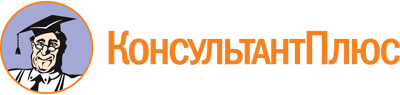 Постановление Правительства РМ от 18.11.2013 N 504
(ред. от 31.01.2023)
"Об утверждении государственной программы Республики Мордовия "Социальная поддержка граждан"Документ предоставлен КонсультантПлюс

www.consultant.ru

Дата сохранения: 25.06.2023
 Список изменяющих документов(в ред. Постановлений Правительства РМ от 17.02.2014 N 65,от 28.04.2014 N 187, от 18.08.2014 N 392, от 20.10.2014 N 513,от 16.02.2015 N 88, от 16.03.2015 N 135, от 23.03.2015 N 156,от 25.05.2015 N 302, от 24.02.2016 N 98, от 06.05.2016 N 227,от 16.05.2016 N 256, от 28.06.2016 N 322, от 18.07.2016 N 363,от 10.10.2016 N 507, от 03.11.2016 N 557, от 20.01.2017 N 21,от 22.02.2017 N 126, от 26.05.2017 N 326, от 20.11.2017 N 602,от 29.01.2018 N 47, от 18.09.2018 N 478, от 04.12.2018 N 556,от 28.12.2018 N 613, от 01.02.2019 N 48, от 16.09.2019 N 380,от 15.10.2019 N 406, от 27.12.2019 N 537, от 13.03.2020 N 158,от 25.02.2021 N 81, от 13.07.2021 N 331, от 04.10.2021 N 483,от 14.02.2022 N 133, от 21.11.2022 N 748, от 31.01.2023 N 58)Список изменяющих документов(в ред. Постановлений Правительства РМ от 14.02.2022 N 133,от 21.11.2022 N 748, от 31.01.2023 N 58)Ответственный исполнитель Государственной программыМинистерство социальной защиты, труда и занятости населения Республики МордовияСоисполнители Государственной программыМинистерство образования Республики МордовияУчастники программы Государственной программыМинистерство экономики, торговли и предпринимательства Республики Мордовия;Министерство строительства и архитектуры Республики Мордовия;Министерство энергетики и жилищно-коммунального хозяйства Республики Мордовия;Министерство здравоохранения Республики Мордовия;Министерство образования Республики Мордовия;Министерство культуры, национальной политики и архивного дела Республики Мордовия;Министерство спорта Республики Мордовия;Государственный комитет по делам молодежи Республики МордовияМинистерство юстиции Республики Мордовия;Министерство цифрового развития Республики Мордовия;Министерство финансов Республики Мордовия;Министерство внутренних дел по Республике Мордовия (по согласованию);Отделение фонда пенсионного и социального страхования Российской Федерации по Республике Мордовия (по согласованию);Главное управление МЧС России по Республике Мордовия (по согласованию);Министерство земельных и имущественных отношений Республики Мордовия;администрации муниципальных районов и городского округа Саранск (по согласованию);Администрация Главы Республики Мордовия и Правительства Республики Мордовия;Государственный комитет по делам гражданской обороны и чрезвычайным ситуациям Республики Мордовия(в ред. Постановлений Правительства РМ от 21.11.2022 N 748, от 31.01.2023 N 58)(в ред. Постановлений Правительства РМ от 21.11.2022 N 748, от 31.01.2023 N 58)Подпрограммы государственной программы (в т.ч. республиканские целевые программы Республики Мордовия)"Развитие мер социальной поддержки отдельных категорий граждан";"Модернизация и развитие социального обслуживания населения";"Совершенствование социальной поддержки семьи и детей";"Повышение эффективности государственной поддержки социально ориентированных некоммерческих организаций";"Организация отдыха и оздоровления детей";"Укрепление материально-технической базы организаций социального обслуживания населения, оказание адресной социальной помощи неработающим пенсионерам Республики Мордовия, являющимся получателями страховых пенсий по старости и по инвалидности, и обучение компьютерной грамотности неработающих пенсионеров с участием субсидий, предоставляемых из бюджета Пенсионного фонда Российской Федерации";"Старшее поколение";Республиканская целевая программа по улучшению демографической ситуации в Республике Мордовия до 2018 года;Республиканская программа "Старшее поколение" на 2014 - 2018 годыЦели Государственной программыповышение уровня жизни и социальной защищенности граждан - получателей мер социальной поддержки;повышение уровня, качества и безопасности социального обслуживания населения;обеспечение социальной и экономической устойчивости семьи;создание и развитие условий для эффективной деятельности социально ориентированных некоммерческих организаций, а также использование их возможностей для увеличения объема и повышения качества услуг в социальной сфере, оказываемых гражданам, проживающим на территории Республики Мордовия;создание в Республике Мордовия правовых, экономических и организационных условий, необходимых для полноценного отдыха и оздоровления детей;повышение уровня и качества жизни неработающих пенсионеров и инвалидов, в том числе проживающих в государственных стационарных организациях социального обслуживания населения Республики Мордовия;улучшение условий жизнедеятельности граждан старшего поколенияЗадачи Государственной программыорганизация своевременного и в полном объеме предоставления мер социальной поддержки отдельным категориям граждан;модернизация действующей системы социального обслуживания;поддержка, укрепление и защита семьи и ценностей семейной жизни, повышение качества жизни семей с детьми;государственная поддержка на конкурсной основе социально ориентированных некоммерческих организаций за счет средств республиканского бюджета Республики Мордовия, направленная на достижение конкретных значений показателей результативности инновационных программ и проектов указанных организаций;создание условий для духовного и физического развития детей во время пребывания в учреждениях отдыха и оздоровления;проведение работ по строительству и капитальному ремонту стационарных организаций социального обслуживания Республики Мордовия, оказание адресной социальной помощи и обучение компьютерной грамотности неработающих пенсионеров;улучшение качества жизни граждан пожилого возраста и инвалидовЦелевые индикаторы и показатели Государственной программыдоля граждан, получивших меры социальной (государственной) поддержки, в общей численности граждан, имеющих право на их получение и обратившихся за их получением;доля рождений третьих и последующих детей в общем числе рожденных детей;доля средств республиканского бюджета Республики Мордовия, выделяемых СО НКО на предоставление услуг в социальной сфере, в общем объеме средств бюджета, выделяемых на предоставление услуг в социальной сфере;охват детей организованными формами отдыха и оздоровления в течение года (от общей численности детей в возрасте от 7 до 17 лет);улучшение условий проживания и качества предоставления социальных услуг гражданам пожилого возраста и инвалидам (в том числе детям-инвалидам), проживающим в государственных стационарных организациях социального обслуживания, оказание адресной социальной помощи неработающим пенсионерам, являющимся получателями страховых пенсий по старости и по инвалидности, на частичное возмещение расходов по газификации жилых помещений и обучение компьютерной грамотности неработающих пенсионеров;количество введенных койко-мест в стационарных организациях социального обслуживания, обеспечивающих комфортное проживание граждан;доля граждан, охваченных государственной социальной помощью на основании социального контракта, в общей численности малоимущих граждан;доля граждан, охваченных государственной социальной помощью на основании социального контракта, среднедушевой доход которых (среднедушевой доход семьи которых) превысил величину прожиточного минимума, установленную в Республике Мордовия, по окончании срока действия социального контракта в общей численности граждан, охваченных государственной социальной помощью на основании социального контракта;доля граждан, охваченных государственной социальной помощью на основании социального контракта, среднедушевой доход которых (среднедушевой доход семьи которых) увеличился по окончании срока действия социального контракта в сравнении со среднедушевым доходом этих граждан (семьи) до заключения социального контракта, в общей численности граждан, охваченных государственной социальной помощью на основании социального контракта;доля граждан, получивших социальные услуги в учреждениях социального обслуживания населения, в общем числе граждан, обратившихся за получением социальных услуг в учреждения социального обслуживания населения;доля детей в возрасте от 3 до 7 лет включительно, в отношении которых в отчетном году произведена ежемесячная выплата, в общей численности детей этого возраста;удельный вес зданий стационарных учреждений социального обслуживания граждан пожилого возраста, инвалидов (взрослых и детей) и лиц без определенного места жительства и занятий, требующих реконструкции, зданий, находящихся в аварийном состоянии, и ветхих зданий в общем количестве зданий стационарных учреждений социального обслуживания граждан пожилого возраста, инвалидов (взрослых и детей) и лиц без определенного места жительства и занятий;число детей в возрасте от 3 до 7 лет включительно, в отношении которых в отчетном году произведена ежемесячная выплата в целях повышения доходов семей с детьми(в ред. Постановления Правительства РМ от 31.01.2023 N 58)(в ред. Постановления Правительства РМ от 31.01.2023 N 58)Этапы и сроки реализации Государственной программыпрограмма реализуется в 2 этапа:1 этап 2014 - 2020 годы;2 этап 2021 - 2026 годыОбъемы финансового обеспеченияГосударственной программыобъем финансового обеспечения Государственной программы составляет 76617965,4 тыс. рублей, в том числе по годам:1 этап 2014 - 2020 годы - 36277522,7 тыс. рублей;2 этап 2021 - 2026 годы - 40340442,7 тыс. рублей, в том числе:2021 год - 7711099,8 тыс. рублей;2022 год - 8627474,2 тыс. рублей;2023 год - 7885696,2 тыс. рублей;2024 год - 6697531,1 тыс. рублей;2025 год - 4975952,7 тыс. рублей;2026 год - 4442688,7 тыс. рублей;по источникам финансового обеспечения:средства фонда пенсионного и социального страхования Российской Федерации - 115504,1 тыс. рублей, из них:1 этап 2014 - 2020 годы - 115041,6 тыс. рублей;2 этап 2021 - 2026 годы - 462,5 тыс. рублей, в том числе:2021 год - 0,0 тыс. рублей;2022 год - 462,5 тыс. рублей;2023 год - 0,0 тыс. рублей;2024 год - 0,0 тыс. рублей;2025 год - 0,0 тыс. рублей;2026 год - 0,0 тыс. рублей;средства федерального бюджета - 23424073,1 тыс. рублей, из них:1 этап 2014 - 2020 годы - 9790792,4 тыс. рублей;2 этап 2021 - 2026 годы - 13633280,7 тыс. рублей, в том числе:2021 год - 3152345,6 тыс. рублей;2022 год - 3847357,6 тыс. рублей;2023 год - 2703619,5 тыс. рублей;2024 год - 1900411,4 тыс. рублей;2025 год - 1052553,9 тыс. рублей;2026 год - 976992,7 тыс. рублей;средства республиканского бюджета Республики Мордовия - 52922917,7 тыс. рублей, из них:1 этап 2014 - 2020 годы - 26325080,4 тыс. рублей;2 этап 2021 - 2026 годы - 26597837,3 тыс. рублей, в том числе:2021 год - 4529322,2 тыс. рублей;2022 год - 4763331,6 тыс. рублей;2023 год - 5163615,0 тыс. рублей;2024 год - 4782237,7 тыс. рублей;2025 год - 3908516,8 тыс. рублей;2026 год - 3450814,0 тыс. рублей;средства внебюджетных источников - 155470,5 тыс. рублей, из них:1 этап 2014 - 2020 годы - 46608,3 тыс. рублей;2 этап 2021 - 2026 годы - 108862,2 тыс. рублей, в том числе:2021 год - 29432,0 тыс. рублей;2022 год - 16322,5 тыс. рублей;2023 год - 18461,7 тыс. рублей;2024 год - 14882,0 тыс. рублей;2025 год - 14882,0 тыс. рублей;2026 год - 14882,0 тыс. рублей.Объем финансового обеспечения на реализацию подпрограмм:подпрограмма 1 "Развитие мер социальной поддержки отдельных категорий граждан" предусмотрено 33846403,6 тыс. рублей;подпрограмма 2 "Модернизация и развитие социального обслуживания населения" предусмотрено 16661812,7 тыс. рублей;подпрограмма 3 "Совершенствование социальной поддержки семьи и детей" предусмотрено 16224732,2 тыс. рублей;подпрограмма 4 "Повышение эффективности государственной поддержки социально ориентированных некоммерческих организаций" предусмотрено 2505890,7 тыс. рублей;подпрограмма 5 "Организация отдыха и оздоровления детей" предусмотрено 2154759,8 тыс. рублей;подпрограмма 6 "Укрепление материально-технической базы организаций социального обслуживания населения, оказание адресной социальной помощи неработающим пенсионерам Республики Мордовия, являющимся получателями страховых пенсий по старости и по инвалидности, и обучение компьютерной грамотности неработающих пенсионеров с участием субсидий, предоставляемых из бюджета Пенсионного фонда Российской Федерации" предусмотрено 204359,1 тыс. рублей;подпрограмма 7 "Старшее поколение" предусмотрено 3130111,5 тыс. рублей;республиканская целевая программа по улучшению демографической ситуации в Республике Мордовия до 2018 года предусмотрено 1881124,2 тыс. рублей;республиканская программа "Старшее поколение" на 2014 - 2018 годы предусмотрено 8771,6 тыс. рублей.Объем финансирования уточняется ежегодно при формировании республиканского бюджета Республики Мордовия на очередной финансовый год и плановый период(в ред. Постановления Правительства РМ от 31.01.2023 N 58)(в ред. Постановления Правительства РМ от 31.01.2023 N 58)Ожидаемые результаты реализации Государственной программыполучение гражданами мер социальной (государственной) поддержки в общей численности граждан, имеющих право на их получение и обратившихся за их получением, 100,0%;получение гражданами социальных услуг в учреждениях социального обслуживания населения в общем числе граждан, обратившихся за получением социальных услуг в учреждения социального обслуживания населения, 100%;увеличение реальных доходов семей с детьми за счет предоставляемых мер социальной поддержки на фоне увеличения количества многодетных семей и обеспечения социальной и экономической устойчивости семьи;увеличение числа социально ориентированных некоммерческих организаций, осуществляющих деятельность в социальной сфере, которым оказана финансовая поддержка (70 ед. в 2026 г.);сохранение положительной динамики числа детей, охваченных организованными формами отдыха и оздоровления, в том числе детей, оказавшихся в трудной жизненной ситуации;улучшение условий проживания и качества предоставления социальных услуг 970 гражданам пожилого возраста и инвалидам (в том числе детям-инвалидам), проживающим в государственных стационарных организациях социального обслуживания, оказание адресной социальной помощи 35 неработающим пенсионерам, являющимся получателями страховых пенсий по старости и по инвалидности, на частичное возмещение расходов по газификации жилых помещений и обучение компьютерной грамотности 930 неработающих пенсионеров;ведение койко-мест в стационарных организациях социального обслуживания, обеспечивающих комфортное проживание гражданГодыНаселение Республики Мордовия, чел.Численность получателей мер социальной поддержки, чел.Из них, получают меры социальной поддержки с учетом доходов, чел.2016 год808541443891661202017 год805056462774655642018 год795504467476626572019 год790197463066682972020 год778965456814826912021 год77067344829575384Показатель объема услугиЗначение показателя объема услугиЗначение показателя объема услугиЗначение показателя объема услугиЗначение показателя объема услугиЗначение показателя объема услугиЗначение показателя объема услугиЗначение показателя объема услугиРасходы республиканского бюджета Республики Мордовия на оказание государственной услуги, тыс. руб.Расходы республиканского бюджета Республики Мордовия на оказание государственной услуги, тыс. руб.Расходы республиканского бюджета Республики Мордовия на оказание государственной услуги, тыс. руб.Расходы республиканского бюджета Республики Мордовия на оказание государственной услуги, тыс. руб.Расходы республиканского бюджета Республики Мордовия на оказание государственной услуги, тыс. руб.Расходы республиканского бюджета Республики Мордовия на оказание государственной услуги, тыс. руб.Расходы республиканского бюджета Республики Мордовия на оказание государственной услуги, тыс. руб.Показатель объема услуги2020 год2021 год2022 год2023 год2024 год2025 год2026 год2020 год2021 год2022 год2023 год2024 год2025 год2026 годПредоставление социального обслуживания в стационарной формеПредоставление социального обслуживания в стационарной формеПредоставление социального обслуживания в стационарной формеПредоставление социального обслуживания в стационарной формеПредоставление социального обслуживания в стационарной формеПредоставление социального обслуживания в стационарной формеПредоставление социального обслуживания в стационарной формеПредоставление социального обслуживания в стационарной формеПредоставление социального обслуживания в стационарной формеПредоставление социального обслуживания в стационарной формеПредоставление социального обслуживания в стационарной формеПредоставление социального обслуживания в стационарной формеПредоставление социального обслуживания в стационарной формеПредоставление социального обслуживания в стационарной формеПредоставление социального обслуживания в стационарной формеЧисло обслуживаемых граждан, чел.2258222822282248224822482248551694,8630505,3694247,5805117,4922137,7970888,5970088,5Количество оказываемых услуг, тыс. ед.16310169171691717458177621776217762-------Предоставление срочных социальных услуг, установленных в соответствии с законодательством Республики МордовияПредоставление срочных социальных услуг, установленных в соответствии с законодательством Республики МордовияПредоставление срочных социальных услуг, установленных в соответствии с законодательством Республики МордовияПредоставление срочных социальных услуг, установленных в соответствии с законодательством Республики МордовияПредоставление срочных социальных услуг, установленных в соответствии с законодательством Республики МордовияПредоставление срочных социальных услуг, установленных в соответствии с законодательством Республики МордовияПредоставление срочных социальных услуг, установленных в соответствии с законодательством Республики МордовияПредоставление срочных социальных услуг, установленных в соответствии с законодательством Республики МордовияПредоставление срочных социальных услуг, установленных в соответствии с законодательством Республики МордовияПредоставление срочных социальных услуг, установленных в соответствии с законодательством Республики МордовияПредоставление срочных социальных услуг, установленных в соответствии с законодательством Республики МордовияПредоставление срочных социальных услуг, установленных в соответствии с законодательством Республики МордовияПредоставление срочных социальных услуг, установленных в соответствии с законодательством Республики МордовияПредоставление срочных социальных услуг, установленных в соответствии с законодательством Республики МордовияПредоставление срочных социальных услуг, установленных в соответствии с законодательством Республики МордовияЧисленность граждан, получивших социальную услугу, чел.940094009400940094009400940025719,222255,632020,335578,135578,135578,135578,1Предоставление социального обслуживания в полустационарной формеПредоставление социального обслуживания в полустационарной формеПредоставление социального обслуживания в полустационарной формеПредоставление социального обслуживания в полустационарной формеПредоставление социального обслуживания в полустационарной формеПредоставление социального обслуживания в полустационарной формеПредоставление социального обслуживания в полустационарной формеПредоставление социального обслуживания в полустационарной формеПредоставление социального обслуживания в полустационарной формеПредоставление социального обслуживания в полустационарной формеПредоставление социального обслуживания в полустационарной формеПредоставление социального обслуживания в полустационарной формеПредоставление социального обслуживания в полустационарной формеПредоставление социального обслуживания в полустационарной формеПредоставление социального обслуживания в полустационарной формеКоличество граждан пожилого возраста и инвалидов, сохранивших способность к самообслуживанию и активному передвижению, детей-инвалидов, детей-сирот, детей из малообеспеченных семей, которым была оказана услуга по социальному полустационарному обслуживанию, чел.747474747474749730,68917,512396,113938,214333,014639,914639,9Предоставление социального обслуживания в форме на домуПредоставление социального обслуживания в форме на домуПредоставление социального обслуживания в форме на домуПредоставление социального обслуживания в форме на домуПредоставление социального обслуживания в форме на домуПредоставление социального обслуживания в форме на домуПредоставление социального обслуживания в форме на домуПредоставление социального обслуживания в форме на домуПредоставление социального обслуживания в форме на домуПредоставление социального обслуживания в форме на домуПредоставление социального обслуживания в форме на домуПредоставление социального обслуживания в форме на домуПредоставление социального обслуживания в форме на домуПредоставление социального обслуживания в форме на домуПредоставление социального обслуживания в форме на домуКоличество обслуживаемых на дому граждан пожилого возраста и инвалидов, частично утративших способность к самообслуживанию в связи с преклонным возрастом, болезнью и нуждающихся в постоянном или временном нестационарном социальном обслуживании, чел.96096096096096096096058971,549783,878589,4108651,9119870,973556,273556,2Наименования налогов, по которым предусматриваются налоговые льготы, освобождения и иные преференции, установленные нормативным правовым актам Республики МордовияЦелевая категория налогового расхода Республики МордовияВид налоговых льгот, освобождений и иных преференций, определяющий особенности предоставленных отдельным категориям плательщиков налогов преимуществ по сравнению с другими плательщикамиРазмер налоговой ставки, в пределах которой предоставляются налоговые льготы, освобождения и иные преференции по налогамОценка объема налогового расхода, тыс. рублейОценка объема налогового расхода, тыс. рублейОценка объема налогового расхода, тыс. рублейОценка объема налогового расхода, тыс. рублейОценка объема налогового расхода, тыс. рублейНаименования налогов, по которым предусматриваются налоговые льготы, освобождения и иные преференции, установленные нормативным правовым актам Республики МордовияЦелевая категория налогового расхода Республики МордовияВид налоговых льгот, освобождений и иных преференций, определяющий особенности предоставленных отдельным категориям плательщиков налогов преимуществ по сравнению с другими плательщикамиРазмер налоговой ставки, в пределах которой предоставляются налоговые льготы, освобождения и иные преференции по налогам2021 год (оценка)2022 год (оценка)плановый период (прогноз)плановый период (прогноз)плановый период (прогноз)Наименования налогов, по которым предусматриваются налоговые льготы, освобождения и иные преференции, установленные нормативным правовым актам Республики МордовияЦелевая категория налогового расхода Республики МордовияВид налоговых льгот, освобождений и иных преференций, определяющий особенности предоставленных отдельным категориям плательщиков налогов преимуществ по сравнению с другими плательщикамиРазмер налоговой ставки, в пределах которой предоставляются налоговые льготы, освобождения и иные преференции по налогам2021 год (оценка)2022 год (оценка)2023 год2024 год2025 год123456789Транспортный налогНалогоплательщики - один из родителей (усыновителей), опекун, попечитель ребенка-инвалидаосвобождение от налогообложения100% от ставок налога658,0665,0665,0665,0665,0Транспортный налогНалогоплательщики - один из родителей (усыновителей, опекунов, попечителей) в семье, имеющей трех и более детей (в том числе усыновленных, переданных под опеку и попечительство) в возрасте до 18 летосвобождение от налогообложения100% от ставок налога2223,02245,02245,02245,02245,0Транспортный налогНалогоплательщики - граждане Российской Федерации, проживающие на территории Республики Мордовия, призванные на военную службу по мобилизации в Вооруженные Силы Российской Федерации в соответствии с Указом Президента Российской Федерации от 21 сентября 2022 года N 647 "Об объявлении частичной мобилизации в Российской Федерации", а также заключившие с 24 февраля 2022 года контракт о добровольном содействии в выполнении задач, возложенных на Вооруженные Силы Российской Федерации, и принимающие участие в специальной военной операции, или члены их семейосвобождение от налогообложения100% от ставок налога3500,03500,03500,0--Список изменяющих документов(в ред. Постановлений Правительства РМ от 21.11.2022 N 748,от 31.01.2023 N 58)Ответственный исполнитель подпрограммы Государственной программыМинистерство социальной защиты, труда и занятости населения Республики МордовияУчастники подпрограммы Государственной программыМинистерство здравоохранения Республики МордовияЦели подпрограммы Государственной программыповышение уровня жизни и социальной защищенности граждан - получателей мер социальной поддержкиЗадачи подпрограммы Государственной программыорганизация своевременного и в полном объеме предоставления мер социальной поддержки, государственных социальных гарантий отдельным категориям граждан, повышение адресности их предоставления;организация своевременного и в полном объеме предоставления государственных социальных гарантий;повышение результативности оказания государственной социальной помощи, уменьшение иждивенческих настроений; снижение бедности отдельных категорий граждан - получателей мер социальной поддержки;Целевые индикаторы и показатели подпрограммы Государственной программыдоля граждан, получивших меры социальной (государственной) поддержки, в общей численности граждан, имеющих право на их получение и обратившихся за их получением;доля граждан, охваченных государственной социальной помощью на основании социального контракта, в общей численности малоимущих граждан;доля граждан, охваченных государственной социальной помощью на основании социального контракта, среднедушевой доход которых (среднедушевой доход семьи которых) превысил величину прожиточного минимума, установленную в Республике Мордовия, по окончании срока действия социального контракта в общей численности граждан, охваченных государственной социальной помощью на основании социального контракта;доля граждан, охваченных государственной социальной помощью на основании социального контракта, среднедушевой доход которых (среднедушевой доход семьи которых) увеличился по окончании срока действия социального контракта в сравнении со среднедушевым доходом этих граждан (семьи) до заключения социального контракта, в общей численности граждан, охваченных государственной социальной помощью на основании социального контракта(в ред. Постановления Правительства РМ от 31.01.2023 N 58)(в ред. Постановления Правительства РМ от 31.01.2023 N 58)Этапы и сроки реализации подпрограммы Государственной программыподпрограмма реализуется в 2 этапа:1 этап - 2014 - 2020 годы;2 этап - 2021 - 2026 годыОбъемы финансового обеспечения подпрограммыГосударственной программыобщий объем финансового обеспечения подпрограммы составляет 33846403,6 тыс. рублей, в том числе по годам:1 этап 2014 - 2020 годы - 17810727,0 тыс. рублей;2 этап 2021 - 2026 годы - 16035676,6 тыс. рублей, в том числе:2021 год - 2957567,8 тыс. рублей;2022 год - 2860833,5 тыс. рублей;2023 год - 3072752,3 тыс. рублей;2024 год - 2822307,2 тыс. рублей;2025 год - 2161107,9 тыс. рублей;2026 год - 2161107,9 тыс. рублей;по источникам финансового обеспечения:средства фонда пенсионного и социального страхования Российской Федерации - 1046,8 тыс. рублей, из них:1 этап 2014 - 2020 годы - 584,3 тыс. рублей;2 этап 2021 - 2026 годы - 462,5 тыс. рублей, в том числе:2021 год - 0,0 тыс. рублей;2022 год - 462,5 тыс. рублей;2023 год - 0,0 тыс. рублей;2024 год - 0,0 тыс. рублей;2025 год - 0,0 тыс. рублей;2026 год - 0,0 тыс. рублей;средства федерального бюджета - 10593995,2 тыс. рублей, из них:1 этап 2014 - 2020 годы - 4930522,6 тыс. рублей;2 этап 2021 - 2026 годы - 5663472,6 тыс. рублей, в том числе:2021 год - 902588,1 тыс. рублей;2022 год - 867881,7 тыс. рублей;2023 год - 967140,1 тыс. рублей;2024 год - 972242,1 тыс. рублей;2025 год - 976810,3 тыс. рублей;2026 год - 976810,3 тыс. рублей;средства республиканского бюджета Республики Мордовия - 23251361,6 тыс. рублей, из них:1 этап 2014 - 2020 годы - 12879620,1 тыс. рублей;2 этап 2021 - 2026 годы - 10371741,5 тыс. рублей, в том числе:2021 год - 2054979,7 тыс. рублей;2022 год - 1992489,3 тыс. рублей;2023 год - 2105612,2 тыс. рублей;2024 год - 1850065,1 тыс. рублей;2025 год - 1184297,6 тыс. рублей;2026 год - 1184297,6 тыс. рублей(в ред. Постановления Правительства РМ от 31.01.2023 N 58)(в ред. Постановления Правительства РМ от 31.01.2023 N 58)Ожидаемые результаты реализации подпрограммы Государственной программыполучение гражданами мер социальной (государственной) поддержки в общей численности граждан, имеющих право на их получение и обратившихся за их получением, 100,0%; увеличение доли граждан, охваченных государственной социальной помощью на основании социального контракта, в общей численности малоимущих граждан, до 6,3% к 2026 году.;увеличение доли граждан, охваченных государственной социальной помощью на основании социального контракта, среднедушевой доход которых (среднедушевой доход семьи которых) превысил величину прожиточного минимума, установленную в Республике Мордовия, по окончании срока действия социального контракта в общей численности граждан, охваченных государственной социальной помощью на основании социального контракта, до 32,7% к 2026 году.;увеличение доли граждан, охваченных государственной социальной помощью на основании социального контракта, среднедушевой доход которых (среднедушевой доход семьи которых) увеличился по окончании срока действия социального контракта в сравнении со среднедушевым доходом этих граждан (семьи) до заключения социального контракта, в общей численности граждан, охваченных государственной социальной помощью на основании социального контракта, до 72,6% к 2026 году.(в ред. Постановления Правительства РМ от 31.01.2023 N 58)(в ред. Постановления Правительства РМ от 31.01.2023 N 58)Список изменяющих документов(в ред. Постановлений Правительства РМ от 21.11.2022 N 748,от 31.01.2023 N 58)Ответственный исполнитель подпрограммы Государственной программыМинистерство социальной защиты, труда и занятости населения Республики МордовияУчастники подпрограммы Государственной программыМинистерство строительства и архитектуры Республики МордовияЦели подпрограммы Государственной программыповышение уровня, качества и безопасности социального обслуживания населенияЗадачи подпрограммы Государственной программымодернизация действующей системы социального обслуживания;введение независимой оценки качества условий оказания услуг организациями социального обслуживания;организация системной подготовки кадров и повышение квалификации работников учреждений социального обслуживания в Республике Мордовия;выявление лучших работников в сфере социального обслуживания населения Республики Мордовия;внедрение стационарозамещающей технологии "Приемная семья для граждан пожилого возраста и инвалидов";увеличение периода активного долголетия и продолжительности здоровой жизни;развитие конкуренции в сфере социального обслуживания населения;создание системы долговременного ухода за гражданами пожилого возраста и инвалидамиЦелевые индикаторы и показатели подпрограммы Государственной программыдоля граждан, получивших социальные услуги в учреждениях социального обслуживания населения, в общем числе граждан, обратившихся за получением социальных услуг в учреждения социального обслуживания населения;доля граждан, получивших социальные услуги у поставщиков социальных услуг в сфере социального обслуживания в Республике Мордовия всех форм собственности и удовлетворенных качеством предоставления социальных услуг, от общего числа опрошенных в ходе проведения независимой оценки качества условий оказания услуг в сфере социального обслуживания;ликвидация очередности в стационарные организации социального обслуживания для граждан старшего поколения и инвалидов;количество функционирующих отделений дневного пребывания для граждан пожилого возраста и инвалидов;количество функционирующих мобильных (мультидисциплинарных) бригад;удельный вес учреждений социального обслуживания, основанных на иных формах собственности, в общем количестве учреждений социального обслуживания всех форм собственности;доля граждан старше трудоспособного возраста и инвалидов, получающих услуги в рамках системы долговременного ухода, от общего числа граждан старше трудоспособного возраста и инвалидов, нуждающихся в долговременном уходеЭтапы и сроки реализации подпрограммы Государственной программыподпрограмма реализуется в 2 этапа:1 этап - 2014 - 2020 годы;2 этап - 2021 - 2026 годыОбъемы финансового обеспечения подпрограммы Государственной программыобщий объем финансового обеспечения подпрограммы составляет 16661812,7 тыс. рублей, в том числе по годам:1 этап 2014 - 2020 годы - 7152338,6 тыс. рублей;2 этап 2021 - 2026 годы - 9509474,1 тыс. рублей, в том числе:2021 год - 1453767,1 тыс. рублей;2022 год - 1505610,6 тыс. рублей;2023 год - 1617944,9 тыс. рублей;2024 год - 1752138,1 тыс. рублей;2025 год - 1590006,7 тыс. рублей;2026 год - 1590006,7 тыс. рублей;по источникам финансового обеспечения:средства федерального бюджета - 583805,0 тыс. рублей, из них:1 этап 2014 - 2020 годы - 228963,4 тыс. рублей;2 этап 2021 - 2026 годы - 354841,6 тыс. рублей, в том числе:2021 год - 86321,4 тыс. рублей;2022 год - 83991,8 тыс. рублей;2023 год - 88945,9 тыс. рублей;2024 год - 95582,5 тыс. рублей;2025 год - 0,0 тыс. рублей;2026 год - 0,0 тыс. рублей;средства республиканского бюджета Республики Мордовия - 16060458,3 тыс. рублей, из них:1 этап 2014 - 2020 годы - 6916299,0 тыс. рублей;2 этап 2021 - 2026 годы - 9144159,3 тыс. рублей, в том числе:2021 год - 1365913,7 тыс. рублей;2022 год - 1419805,6 тыс. рублей;2023 год - 1527217,0 тыс. рублей;2024 год - 1654773,6 тыс. рублей;2025 год - 1588224,7 тыс. рублей;2026 год - 1588224,7 тыс. рублей;средства внебюджетных источников - 17549,4 тыс. рублей, из них:1 этап 2014 - 2020 годы - 7076,2 тыс. рублей;2 этап 2021 - 2026 годы - 10473,2 тыс. рублей, в том числе:2021 год - 1532,0 тыс. рублей;2022 год - 1813,2 тыс. рублей;2023 год - 1782,0 тыс. рублей;2024 год - 1782,0 тыс. рублей;2025 год - 1782,0 тыс. рублей;2026 год - 1782,0 тыс. рублей(в ред. Постановления Правительства РМ от 31.01.2023 N 58)(в ред. Постановления Правительства РМ от 31.01.2023 N 58)Ожидаемые результаты реализации подпрограммы Государственной программыполучение гражданами социальных услуг в учреждениях социального обслуживания населения в общем числе граждан, обратившихся за получением социальных услуг в учреждения социального обслуживания населения, 100%;доля граждан, получивших социальные услуги у поставщиков социальных услуг в сфере социального обслуживания в Республике Мордовия всех форм собственности и удовлетворенных качеством предоставления социальных услуг, от общего числа опрошенных в ходе проведения независимой оценки качества условий оказания услуг в сфере социального обслуживания, до 90,0% к 2026 г.;ликвидация очередности в стационарные организации социального обслуживания для граждан старшего поколения и инвалидов;количество функционирующих отделений дневного пребывания для граждан пожилого возраста и инвалидов, до 21 единицы к 2026 г.;количество функционирующих мобильных (мультидисциплинарных) бригад, до 55 единиц к 2026 г.;удельный вес учреждений социального обслуживания, основанных на иных формах собственности, в общем количестве учреждений социального обслуживания всех форм собственности, до 34,5% к 2026 г.;доля граждан старше трудоспособного возраста и инвалидов, получающих услуги в рамках системы долговременного ухода, от общего числа граждан старше трудоспособного возраста и инвалидов, нуждающихся в долговременном уходе, до 45,0% к 2026 г.Список изменяющих документов(в ред. Постановлений Правительства РМ от 21.11.2022 N 748,от 31.01.2023 N 58)Ответственный исполнитель подпрограммы Государственной программыМинистерство социальной защиты, труда и занятости населения Республики МордовияУчастники подпрограммыГосударственной программыМинистерство здравоохранения Республики Мордовия;Министерство культуры, национальной политики и архивного дела Республики МордовияЦели подпрограммы Государственной программыобеспечение социальной и экономической устойчивости семьиЗадачи подпрограммы Государственной программыподдержка, укрепление и защита семьи и ценностей семейной жизни, повышение качества жизни семей с детьми;проведение мероприятий по социальной реабилитации в специализированных учреждениях для несовершеннолетних, нуждающихся в реабилитации;предоставление мер социальной поддержки отдельным категориям граждан;обеспечение финансовой поддержки семей при рождении детейЦелевые индикаторы и показатели подпрограммы Государственной программыколичество детей, прошедших реабилитацию в специализированных учреждениях для несовершеннолетних, нуждающихся в социальной реабилитации;доля граждан, получивших меры социальной (государственной) поддержки, в общей численности граждан, имеющих право на их получение и обратившихся за их получением;число семей, имеющих трех и более детей, воспользовавшихся средствами республиканского материнского (семейного) капитала;число семей, получивших ежемесячную денежную выплату, назначаемую в случае рождения третьего ребенка или последующих детей до достижения ребенком возраста 3 лет;число семей, получивших ежемесячную выплату в связи с рождением (усыновлением) первого ребенка;доля детей в возрасте от 3 до 7 лет включительно, в отношении которых в отчетном году произведена ежемесячная выплата, в общей численности детей этого возраста;число детей в возрасте от 3 до 7 лет включительно, в отношении которых в отчетном году произведена ежемесячная выплата в целях повышения доходов семей с детьми(в ред. Постановления Правительства РМ от 31.01.2023 N 58)(в ред. Постановления Правительства РМ от 31.01.2023 N 58)Этапы и сроки реализации подпрограммы Государственной программыподпрограмма реализуется в 2 этапа:1 этап - 2014 - 2020 годы;2 этап - 2021 - 2026 годыОбъемы финансового обеспеченияподпрограммыГосударственной программыобщий объем финансового обеспечения подпрограммы составляет 16224732,2 тыс. рублей, в том числе по годам:1 этап 2014 - 2020 годы - 6245176,9 тыс. рублей;2 этап 2021 - 2026 годы - 9979555,3 тыс. рублей, в том числе:2021 год - 2808837,1 тыс. рублей;2022 год - 2970416,7 тыс. рублей;2023 год - 1933927,6 тыс. рублей;2024 год - 1098110,7 тыс. рублей;2025 год - 853763,6 тыс. рублей;2026 год - 314499,6 тыс. рублей;по источникам финансового обеспечения:средства федерального бюджета - 8578302,4 тыс. рублей, из них:1 этап 2014 - 2020 годы - 3418260,1 тыс. рублей;2 этап 2021 - 2026 годы - 5160042,3 тыс. рублей, в том числе:2021 год - 1995881,6 тыс. рублей;2022 год - 2034728,9 тыс. рублей;2023 год - 838894,0 тыс. рублей;2024 год - 214611,8 тыс. рублей;2025 год - 75743,6 тыс. рублей;2026 год - 182,4 тыс. рублей;средства республиканского бюджета Республики Мордовия - 7646429,8 тыс. рублей, из них:1 этап 2014 - 2020 годы - 2826916,8 тыс. рублей;2 этап 2021 - 2026 годы - 4819513,0 тыс. рублей, в том числе:2021 год - 812955,5 тыс. рублей;2022 год - 935687,8 тыс. рублей;2023 год - 1095033,6 тыс. рублей;2024 год - 883498,9 тыс. рублей;2025 год - 778020,0 тыс. рублей;2026 год - 314317,2 тыс. рублей(в ред. Постановления Правительства РМ от 31.01.2023 N 58)(в ред. Постановления Правительства РМ от 31.01.2023 N 58)Ожидаемые результаты реализации подпрограммы Государственной программыповышение эффективности социальной поддержки семей с детьми в Республике Мордовия;улучшение качества жизни получателей мер социальной поддержки;улучшение качества и доступности государственных услуг, предоставляемых семьям с детьми;увеличение реальных доходов семей с детьми за счет предоставляемых мер социальной поддержки на фоне увеличения количества многодетных семей и обеспечения социальной и экономической устойчивости семьи.Список изменяющих документов(в ред. Постановлений Правительства РМ от 21.11.2022 N 748,от 31.01.2023 N 58)Ответственный исполнитель подпрограммы Государственной программыМинистерство социальной защиты, труда и занятости населения Республики МордовияУчастники подпрограммы Государственной программыМинистерство культуры, национальной политики и архивного дела Республики Мордовия;Министерство спорта Республики Мордовия;Министерство экономики, торговли и предпринимательства Республики Мордовия;Министерство финансов Республики Мордовия;Министерство земельных и имущественных отношений Республики Мордовия;Государственное казенное учреждение Республики Мордовия "Научный центр социально-экономического мониторинга" (по согласованию);ООО "Корпорация развития Республики Мордовия" (Центр государственно-частного партнерства) (по согласованию);Администрация Главы Республики Мордовия и Правительства Республики Мордовия(в ред. Постановления Правительства РМ от 21.11.2022 N 748)(в ред. Постановления Правительства РМ от 21.11.2022 N 748)Цели подпрограммы Государственной программысоздание и развитие условий для эффективной деятельности социально ориентированных некоммерческих организаций, а также использование их возможностей для увеличения объема и повышения качества услуг в социальной сфере, оказываемых гражданам, проживающим на территории Республики МордовияЗадачи подпрограммы Государственной программыгосударственная поддержка на конкурсной основе социально ориентированных некоммерческих организаций за счет средств республиканского бюджета Республики Мордовия, направленная на достижение конкретных значений показателей результативности инновационных программ и проектов указанных организаций;развитие благотворительной деятельности граждан и организаций, а также стимулирование и распространение добровольческой деятельности (волонтерства);увеличение числа СО НКО, взаимодействующих с исполнительными органами государственной власти Республики Мордовия в решении социальных задач;повышение информированности населения о деятельности СО НКО и формирование благоприятного информационного пространства в сфере их деятельностиЦелевые индикаторыи показатели подпрограммы Государственной программыдоля средств бюджета Республики Мордовия, выделяемых социально ориентированным некоммерческим организациям на предоставление услуг в социальной сфере, в общем объеме средств бюджета, выделяемых на предоставление услуг в социальной сфере (социальное обслуживание и социальное сопровождение, дошкольное образование детей, культура, физическая культура, духовно-нравственное, гражданско-патриотическое воспитание молодежи);количество граждан, принимающих участие в деятельности социально ориентированных некоммерческих организаций;количество социально ориентированных некоммерческих организаций, которым оказана финансовая поддержка;количество социально ориентированных некоммерческих организаций, которым оказана государственная поддержка в нефинансовых формах;количество получивших государственную поддержку социально ориентированных некоммерческих организаций, оказывающих общественно полезные услуги;степень информированности жителей республики о деятельности общественного сектораЭтапы и сроки реализации подпрограммы Государственной программыподпрограмма реализуется в 2 этапа:1 этап - 2014 - 2020 годы;2 этап - 2021 - 2026 годыОбъемы финансового обеспеченияподпрограммыГосударственной программыобщий объем финансового обеспечения подпрограммы составляет 2505890,7 тыс. рублей, в том числе по годам:1 этап 2014 - 2020 годы - 1614187,0 тыс. рублей;2 этап 2021 - 2026 годы - 891703,7 тыс. рублей, в том числе:2021 год - 147438,1 тыс. рублей;2022 год - 179876,2 тыс. рублей;2023 год - 169862,2 тыс. рублей;2024 год - 130333,8 тыс. рублей;2025 год - 132096,7 тыс. рублей;2026 год - 132096,7 тыс. рублей;по источникам финансового обеспечения:средства республиканского бюджета Республики Мордовия - 2505890,7 тыс. рублей, из них:1 этап 2014 - 2020 годы - 1614187,0 тыс. рублей;2 этап 2021 - 2026 годы - 891703,7 тыс. рублей, в том числе:2021 год - 147438,1 тыс. рублей;2022 год - 179876,2 тыс. рублей;2023 год - 169862,2 тыс. рублей;2024 год - 130333,8 тыс. рублей;2025 год - 132096,7 тыс. рублей;2026 год - 132096,7 тыс. рублей(в ред. Постановления Правительства РМ от 31.01.2023 N 58)(в ред. Постановления Правительства РМ от 31.01.2023 N 58)Ожидаемые результаты реализации подпрограммы Государственной программыувеличение численности граждан, принимающих участие в деятельности социально ориентированных некоммерческих организаций (11016 чел. в 2026 г.);прирост числа социально ориентированных некоммерческих организаций, осуществляющих деятельность в социальной сфере, которым оказана финансовая поддержка (70 ед. в 2026 г.);увеличение числа социально ориентированных некоммерческих организаций, осуществляющих деятельность в социальной сфере, которым оказана поддержка в нефинансовых формах (111 ед. в 2026 г.);увеличение количества получивших государственную поддержку СО НКО, оказывающих общественно полезные услуги (25 ед. в 2026 г.);увеличение степени информированности жителей республики о деятельности социально ориентированных некоммерческих организаций до 34,3% в 2026 г.Список изменяющих документов(в ред. Постановлений Правительства РМ от 21.11.2022 N 748,от 31.01.2023 N 58)Ответственный исполнитель подпрограммы Государственной программыМинистерство образования Республики МордовияУчастники подпрограммы Государственной программыМинистерство социальной защиты, труда и занятости населения Республики Мордовия;Министерство здравоохранения Республики Мордовия;Министерство энергетики и жилищно-коммунального хозяйства Республики Мордовия;Министерство спорта Республики Мордовия;Государственный комитет по делам молодежи Республики МордовияМинистерство внутренних дел по Республике Мордовия (по согласованию);Министерство финансов Республики Мордовия;Главное управление МЧС России по Республике Мордовия (по согласованию);администрации муниципальных районов и городского округа Саранск (по согласованию);Государственный комитет по делам гражданской обороны и чрезвычайным ситуациям Республики Мордовия(в ред. Постановления Правительства РМ от 21.11.2022 N 748)(в ред. Постановления Правительства РМ от 21.11.2022 N 748)Цели подпрограммы Государственной программысоздание в Республике Мордовия правовых, экономических и организационных условий, необходимых для полноценного отдыха и оздоровления детейЗадачи подпрограммы Государственной программысохранение и развитие инфраструктуры системы детского отдыха и оздоровления;создание условий для духовного и физического развития детей во время пребывания в учреждениях отдыха и оздоровления;сохранение и развитие инфраструктуры системы детского отдыха и оздоровления;обеспечение отдыха и оздоровления детей, оказавшихся в трудной жизненной ситуацииЦелевые индикаторы и показатели подпрограммы Государственной программыдоля действующих стационарных организаций отдыха детей и их оздоровления к общему количеству стационарных организаций, расположенных на территории Республики Мордовия;количество некапитальных объектов (быстровозводимых конструкций) отдыха детей и их оздоровления, созданных на базе стационарных организаций, расположенных на территории Республики Мордовия;доля профильных смен в организациях отдыха детей и их оздоровления, расположенных на территории Республики Мордовия, ориентированных на духовное и физическое развитие детей и подростков, к общему количеству организованных смен;охват детей организованными формами отдыха и оздоровления в каникулярный период (от общей численности детей в возрасте от 7 до 17 лет);охват детей санаторно-курортным лечением (от нуждаемости);организация отдыха детей из числа лиц, проходящих спортивную подготовку, и детей, участников профильных смен;проведение республиканского конкурса "СПОСОбность";доля оздоровленных детей, находящихся в трудной жизненной ситуации, в общей численности детей, находящихся в трудной жизненной ситуации, подлежащих оздоровлению;доля юридических лиц, получивших субсидию на возмещение затрат по организации отдыха детей и их оздоровления, проживающих в Республике Мордовия, в каникулярное время, к общему числу организаций отдыха детей и их оздоровления стационарного типа, расположенных на территории Республики Мордовия;охват детей различными формами отдыха и оздоровления в течение года (от общей численности детей в возрасте от 7 до 17 лет)(в ред. Постановления Правительства РМ от 31.01.2023 N 58)(в ред. Постановления Правительства РМ от 31.01.2023 N 58)Этапы и сроки реализации подпрограммы Государственной программыподпрограмма реализуется в 2 этапа:1 этап - 2014 - 2020 годы;2 этап - 2021 - 2026 годыОбъемы финансового обеспеченияподпрограммыГосударственной программыобщий объем финансового обеспечения подпрограммы составляет 2154759,8 тыс. рублей, в том числе по годам:1 этап 2014 - 2020 годы - 914084,9 тыс. рублей;2 этап 2021 - 2026 годы - 1240674,9 тыс. рублей, в том числе:2021 год - 138913,1 тыс. рублей;2022 год - 211460,0 тыс. рублей;2023 год - 212852,1 тыс. рублей;2024 год - 228324,1 тыс. рублей;2025 год - 224562,8 тыс. рублей;2026 год - 224562,8 тыс. рублей;по источникам финансового обеспечения:средства федерального бюджета - 143931,1 тыс. рублей, из них:1 этап 2014 - 2020 годы - 143931,1 тыс. рублей;2 этап 2021 - 2026 годы - 0,0 тыс. рублей, в том числе:2021 год - 0,0 тыс. рублей;2022 год - 0,0 тыс. рублей;2023 год - 0,0 тыс. рублей;2024 год - 0,0 тыс. рублей;2025 год - 0,0 тыс. рублей;2026 год - 0,0 тыс. рублей;средства республиканского бюджета Республики Мордовия - 2007158,7 тыс. рублей, из них:1 этап 2014 - 2020 годы - 766483,8 тыс. рублей;2 этап 2021 - 2026 годы - 1240674,9 тыс. рублей, в том числе:2021 год - 138913,1 тыс. рублей;2022 год - 211460,0 тыс. рублей;2023 год - 212852,1 тыс. рублей;2024 год - 228324,1 тыс. рублей;2025 год - 224562,8 тыс. рублей;2026 год - 224562,8 тыс. рублей;средства внебюджетных источников - 3670,0 тыс. рублей, из них:1 этап 2014 - 2020 годы - 3670,0 тыс. рублей(в ред. Постановления Правительства РМ от 31.01.2023 N 58)(в ред. Постановления Правительства РМ от 31.01.2023 N 58)Ожидаемые результаты реализации подпрограммы Государственной программысохранение имеющейся в республике инфраструктуры детского отдыха;сохранение положительной динамики числа детей, охваченных различными формами отдыха и оздоровления, в том числе детей, оказавшихся в трудной жизненной ситуации;снижение заболеваемости детского населения республики, прежде всего детей школьного возраста;снижение числа преступлений, совершенных несовершеннолетними;освоение новых эффективных форм организации отдыха и оздоровления детей.Ответственный исполнитель подпрограммы Государственной программыМинистерство социальной защиты, труда и занятости населения Республики МордовияЦели подпрограммы Государственной программыповышение уровня и качества жизни неработающих пенсионеров и инвалидов, в том числе проживающих в государственных стационарных организациях социального обслуживания населения Республики МордовияЗадачи подпрограммы Государственной программыпроведение работ по строительству и капитальному ремонту стационарных организаций социального обслуживания Республики Мордовия;оказание адресной социальной помощи неработающим пенсионерам, являющимся получателями страховых пенсий по старости и по инвалидности, на частичное возмещение расходов по газификации жилых помещений;обучение компьютерной грамотности неработающих пенсионеровЦелевые индикаторыи показатели подпрограммы Государственной программыулучшение условий проживания и качества предоставления социальных услуг гражданам пожилого возраста и инвалидам (в том числе детям-инвалидам), проживающим в государственных стационарных организациях социального обслуживания;обеспечение адресной социальной поддержки неработающим пенсионерам, являющимся получателями страховых пенсий по старости и по инвалидности, на частичное возмещение расходов по газификации жилых помещений;обучение компьютерной грамотности неработающих пенсионеровЭтапы и сроки реализации подпрограммы Государственной программы2014 - 2020 годыОбъемы финансового обеспеченияподпрограммы Государственной программыобщий объем финансового обеспечения подпрограммы составляет 204359,1 тыс. рублей, в том числе по годам:в 2014 году - 7869,6 тыс. рублей;в 2015 году - 6328,3 тыс. рублей;в 2016 году - 3781,4 тыс. рублей;в 2017 году - 46835,1 тыс. рублей;в 2018 году - 123658,8 тыс. рублей;в 2019 году - 7740,3 тыс. рублей;в 2020 году - 8145,6 тыс. рублей;по источникам финансового обеспечения:а) средства Пенсионного фонда Российской Федерации - 114457,3 тыс. рублей, из них:2014 год - 3059,7 тыс. рублей;2015 год - 1729,5 тыс. рублей;2016 год - 1663,3 тыс. рублей;2017 год - 31071,7 тыс. рублей;2018 год - 76933,1 тыс. рублей;2019 год - 0,0 тыс. рублей;2020 год - 0,0 тыс. рублей;б) средства республиканского бюджета Республики Мордовия - 87698,4 тыс. рублей, из них:2014 год - 4809,9 тыс. рублей;2015 год - 4598,8 тыс. рублей;2016 год - 2118,1 тыс. рублей;2017 год - 15763,4 тыс. рублей;2018 год - 46725,7 тыс. рублей;2019 год - 7740,3 тыс. рублей;2020 год - 5942,2 тыс. рублей;в) средства внебюджетных источников - 2203,4 тыс. рублей, из них:2014 год - 0,0 тыс. рублей;2015 год - 0,0 тыс. рублей;2016 год - 0,0 тыс. рублей;2017 год - 0,0 тыс. рублей;2018 год - 0,0 рублей;2020 год - 2203,4 тыс. рублейОжидаемые результаты реализации подпрограммы Государственной программыулучшены условия проживания и качества предоставления социальных услуг 970 гражданам пожилого возраста и инвалидам (в том числе детям-инвалидам), проживающим в государственных стационарных организациях социального обслуживания;оказана адресная социальная поддержка 35 неработающим пенсионерам, являющимся получателями страховых пенсий по старости и по инвалидности, на частичное возмещение расходов по газификации жилых помещений;обучено компьютерной грамотности 930 неработающих пенсионеровСписок изменяющих документов(в ред. Постановлений Правительства РМ от 21.11.2022 N 748,от 31.01.2023 N 58)Ответственный исполнитель подпрограммы Государственной программыМинистерство социальной защиты, труда и занятости населения Республики МордовияУчастники подпрограммы Государственной программыМинистерство здравоохранения Республики Мордовия;Министерство спорта Республики Мордовия,Министерство культуры, национальной политики и архивного дела Республики Мордовия;Министерство строительства и архитектуры Республики Мордовия;Министерство экономики, торговли и предпринимательства Республики Мордовия;Министерство образования Республики Мордовия;Министерство цифрового развития Республики Мордовия;Отделение фонда пенсионного и социального страхования Российской Федерации по Республике Мордовия (по согласованию)(в ред. Постановлений Правительства РМ от 21.11.2022 N 748, от 31.01.2023 N 58)(в ред. Постановлений Правительства РМ от 21.11.2022 N 748, от 31.01.2023 N 58)Цели подпрограммы Государственной программыулучшение условий жизнедеятельности граждан старшего поколенияЗадачи подпрограммы Государственной программыусиление правовой защиты граждан, пожилого возраста;улучшение качества жизни граждан пожилого возраста и инвалидов;обеспечение доступа пожилых граждан к культурным ценностям и занятиям физической культурой;обеспечение для граждан старшего поколения безопасных и комфортных условий предоставления социальных услуг в сфере социального обслуживания, в том числе актуализация перечня дополнительных социальных услуг, предоставляемых гражданам старшего поколения;обеспечение доступности социальных услуг для всех граждан, признанных нуждающимися в социальном обслуживании;реализация пилотного проекта по вовлечению частных медицинских организаций в оказание медико-социальных услуг лицам в возрасте 65 лет и старше, являющимся гражданами Российской Федерации, в том числе проживающим в сельской местности;проведение работ по капитальному ремонту стационарных организаций социального обслуживания Республики МордовияЦелевые индикаторы и показатели подпрограммы Государственной программыдоля граждан пожилого возраста и инвалидов, получивших социальные услуги в организациях социального обслуживания, в общем числе граждан, обратившихся за получением социальных услуг в учреждения социального обслуживания населения Республики Мордовия;количество граждан пожилого возраста и инвалидов, получающих адресную социальную помощь;увеличение численности людей пожилого возраста, вовлеченных в культурную жизнь и занимающихся физической культурой;количество введенных койко-мест в стационарных организациях социального обслуживания, обеспечивающих комфортное проживание граждан;доля граждан старше трудоспособного возраста и инвалидов, получающих услуги в рамках системы долговременного ухода, от общего числа граждан старше трудоспособного возраста и инвалидов, нуждающихся в долговременном уходе;общая площадь объекта, подлежащая вводу в эксплуатацию;удельный вес зданий стационарных учреждений социального обслуживания граждан пожилого возраста, инвалидов (взрослых и детей) и лиц без определенного места жительства и занятий, требующих реконструкции, зданий, находящихся в аварийном состоянии, и ветхих зданий в общем количестве зданий стационарных учреждений социального обслуживания граждан пожилого возраста, инвалидов (взрослых и детей) и лиц без определенного места жительства и занятий;прирост технической готовности объекта за текущий финансовый год;охват медико-социальным патронажем лиц в возрасте 65 лет и старше;доля граждан старше трудоспособного возраста и инвалидов, получивших социальные услуги в организациях социального обслуживания, от общего числа граждан старше трудоспособного возраста и инвалидовЭтапы и сроки реализации подпрограммы Государственной программыподпрограмма реализуется в 2 этапа:1 этап - 2014 - 2020 годы;2 этап - 2021 - 2026 годыОбъемы финансового обеспеченияподпрограммы Государственной программыобщий объем финансового обеспечения подпрограммы составляет 3130111,5 тыс. рублей, в том числе по годам:1 этап 2019 - 2020 годы - 446753,4 тыс. рублей;2 этап 2021 - 2026 годы - 2683358,1 тыс. рублей, в том числе:2021 год - 204576,6 тыс. рублей;2022 год - 899277,2 тыс. рублей;2023 год - 878357,1 тыс. рублей;2024 год - 666317,2 тыс. рублей;2025 год - 14415,0 тыс. рублей;2026 год - 20415,0 тыс. рублей;по источникам финансового обеспечения:средства федерального бюджета - 2859927,6 тыс. рублей, из них:1 этап 2019 - 2020 годы - 405003,4 тыс. рублей;2 этап 2021 - 2026 годы - 2454924,2 тыс. рублей, в том числе:2021 год - 167554,5 тыс. рублей;2022 год - 860755,2 тыс. рублей;2023 год - 808639,5 тыс. рублей;2024 год - 617975,0 тыс. рублей;2025 год - 0,0 тыс. рублей;2026 год - 0,0 тыс. рублей;средства республиканского бюджета Республики Мордовия - 139211,2 тыс. рублей, из них:1 этап 2019 - 2020 годы - 9166,3 тыс. рублей;2 этап 2021 - 2026 годы - 130044,9 тыс. рублей, в том числе:2021 год - 9122,1 тыс. рублей;2022 год - 24012,7 тыс. рублей;2023 год - 53037,9 тыс. рублей;2024 год - 35242,2 тыс. рублей;2025 год - 1315,0 тыс. рублей;2026 год - 7315,0 тыс. рублей;средства внебюджетных источников - 130972,7 тыс. рублей, из них:1 этап 2019 - 2020 годы - 32583,7 тыс. рублей;2 этап 2021 - 2026 годы - 98389,0 тыс. рублей, в том числе:2021 год - 27900,0 тыс. рублей;2022 год - 14509,3 тыс. рублей;2023 год - 16679,7 тыс. рублей;2024 год - 13100,0 тыс. рублей;2025 год - 13100,0 тыс. рублей;2026 год - 13100,0 тыс. рублей(в ред. Постановления Правительства РМ от 31.01.2023 N 58)(в ред. Постановления Правительства РМ от 31.01.2023 N 58)Ожидаемые результаты реализации подпрограммы Государственной программыповышение качества жизни пожилых людей посредством реализации целенаправленных мероприятий по оказанию адресной социальной помощи, социальных и медицинских услуг;обеспечение максимально приближенного к домашним условиям проживания граждан старшего поколения в стационарных организациях социального обслуживания;увеличение доли граждан, получивших социальные услуги в учреждениях социального обслуживания населения, к 2026 г. до 100%;уменьшение удельного веса зданий стационарных учреждений социального обслуживания граждан пожилого возраста, инвалидов (взрослых и детей) и лиц без определенного места жительства и занятий, находящихся в аварийном состоянии, и ветхих зданий в общем количестве зданий стационарных учреждений социального обслуживания граждан пожилого возраста, инвалидов (взрослых и детей) и лиц без определенного места жительства и занятий до 0 процентов к 2026 году;обеспечение максимально приближенного к домашним условиям проживания граждан старшего поколения в стационарных организациях социального обслуживанияСписок изменяющих документов(в ред. Постановления Правительства РМ от 31.01.2023 N 58)Задачи подпрограммыНаименование основных мероприятий, региональных проектовОтветственный исполнитель, соисполнитель, участникСроки выполнения основных мероприятий, региональных проектовНаименование показателя (индикатора)Единица измеренияЗначения индикаторовЗначения индикаторовЗначения индикаторовЗначения индикаторовЗначения индикаторовЗначения индикаторовЗначения индикаторовЗначения индикаторовЗначения индикаторовЗначения индикаторовЗначения индикаторовЗначения индикаторовЗначения индикаторовИФ <*>Финансирование, тыс. руб.Финансирование, тыс. руб.Финансирование, тыс. руб.Финансирование, тыс. руб.Финансирование, тыс. руб.Финансирование, тыс. руб.Финансирование, тыс. руб.Финансирование, тыс. руб.Финансирование, тыс. руб.Задачи подпрограммыНаименование основных мероприятий, региональных проектовОтветственный исполнитель, соисполнитель, участникСроки выполнения основных мероприятий, региональных проектовНаименование показателя (индикатора)Единица измерения2020202120212022202220232023202420242025202520262026ИФ <*>2014 - 20262014 - 2020 1 этап реализации2021 - 2026 2 этап реализации202120222023202420252026Задачи подпрограммыНаименование основных мероприятий, региональных проектовОтветственный исполнитель, соисполнитель, участникСроки выполнения основных мероприятий, региональных проектовНаименование показателя (индикатора)Единица измеренияфактпланфактпланфактпланфактпланфактпланфактпланфактИФ <*>2014 - 20262014 - 2020 1 этап реализации2021 - 2026 2 этап реализации202120222023202420252026Государственная программа Республики Мордовия "Социальная поддержка граждан"Государственная программа Республики Мордовия "Социальная поддержка граждан"Государственная программа Республики Мордовия "Социальная поддержка граждан"Государственная программа Республики Мордовия "Социальная поддержка граждан"Государственная программа Республики Мордовия "Социальная поддержка граждан"Государственная программа Республики Мордовия "Социальная поддержка граждан"Государственная программа Республики Мордовия "Социальная поддержка граждан"Государственная программа Республики Мордовия "Социальная поддержка граждан"Государственная программа Республики Мордовия "Социальная поддержка граждан"Государственная программа Республики Мордовия "Социальная поддержка граждан"Государственная программа Республики Мордовия "Социальная поддержка граждан"Государственная программа Республики Мордовия "Социальная поддержка граждан"Государственная программа Республики Мордовия "Социальная поддержка граждан"Государственная программа Республики Мордовия "Социальная поддержка граждан"Государственная программа Республики Мордовия "Социальная поддержка граждан"Государственная программа Республики Мордовия "Социальная поддержка граждан"Государственная программа Республики Мордовия "Социальная поддержка граждан"Государственная программа Республики Мордовия "Социальная поддержка граждан"Государственная программа Республики Мордовия "Социальная поддержка граждан"Государственная программа Республики Мордовия "Социальная поддержка граждан"Государственная программа Республики Мордовия "Социальная поддержка граждан"Государственная программа Республики Мордовия "Социальная поддержка граждан"Государственная программа Республики Мордовия "Социальная поддержка граждан"Государственная программа Республики Мордовия "Социальная поддержка граждан"Государственная программа Республики Мордовия "Социальная поддержка граждан"Государственная программа Республики Мордовия "Социальная поддержка граждан"Государственная программа Республики Мордовия "Социальная поддержка граждан"Государственная программа Республики Мордовия "Социальная поддержка граждан"Государственная программа Республики Мордовия "Социальная поддержка граждан"Цель программы: повышение социальной защищенности и доступности качественных услуг в сфере социальной защиты населения, обеспечивающих социальные гарантии государства гражданам в Республике МордовияЦель программы: повышение социальной защищенности и доступности качественных услуг в сфере социальной защиты населения, обеспечивающих социальные гарантии государства гражданам в Республике МордовияЦель программы: повышение социальной защищенности и доступности качественных услуг в сфере социальной защиты населения, обеспечивающих социальные гарантии государства гражданам в Республике МордовияЦель программы: повышение социальной защищенности и доступности качественных услуг в сфере социальной защиты населения, обеспечивающих социальные гарантии государства гражданам в Республике МордовияЦель программы: повышение социальной защищенности и доступности качественных услуг в сфере социальной защиты населения, обеспечивающих социальные гарантии государства гражданам в Республике МордовияЦель программы: повышение социальной защищенности и доступности качественных услуг в сфере социальной защиты населения, обеспечивающих социальные гарантии государства гражданам в Республике МордовияЦель программы: повышение социальной защищенности и доступности качественных услуг в сфере социальной защиты населения, обеспечивающих социальные гарантии государства гражданам в Республике МордовияЦель программы: повышение социальной защищенности и доступности качественных услуг в сфере социальной защиты населения, обеспечивающих социальные гарантии государства гражданам в Республике МордовияЦель программы: повышение социальной защищенности и доступности качественных услуг в сфере социальной защиты населения, обеспечивающих социальные гарантии государства гражданам в Республике МордовияЦель программы: повышение социальной защищенности и доступности качественных услуг в сфере социальной защиты населения, обеспечивающих социальные гарантии государства гражданам в Республике МордовияЦель программы: повышение социальной защищенности и доступности качественных услуг в сфере социальной защиты населения, обеспечивающих социальные гарантии государства гражданам в Республике МордовияЦель программы: повышение социальной защищенности и доступности качественных услуг в сфере социальной защиты населения, обеспечивающих социальные гарантии государства гражданам в Республике МордовияЦель программы: повышение социальной защищенности и доступности качественных услуг в сфере социальной защиты населения, обеспечивающих социальные гарантии государства гражданам в Республике МордовияЦель программы: повышение социальной защищенности и доступности качественных услуг в сфере социальной защиты населения, обеспечивающих социальные гарантии государства гражданам в Республике МордовияЦель программы: повышение социальной защищенности и доступности качественных услуг в сфере социальной защиты населения, обеспечивающих социальные гарантии государства гражданам в Республике МордовияЦель программы: повышение социальной защищенности и доступности качественных услуг в сфере социальной защиты населения, обеспечивающих социальные гарантии государства гражданам в Республике МордовияЦель программы: повышение социальной защищенности и доступности качественных услуг в сфере социальной защиты населения, обеспечивающих социальные гарантии государства гражданам в Республике МордовияЦель программы: повышение социальной защищенности и доступности качественных услуг в сфере социальной защиты населения, обеспечивающих социальные гарантии государства гражданам в Республике МордовияЦель программы: повышение социальной защищенности и доступности качественных услуг в сфере социальной защиты населения, обеспечивающих социальные гарантии государства гражданам в Республике МордовияЦель программы: повышение социальной защищенности и доступности качественных услуг в сфере социальной защиты населения, обеспечивающих социальные гарантии государства гражданам в Республике МордовияЦель программы: повышение социальной защищенности и доступности качественных услуг в сфере социальной защиты населения, обеспечивающих социальные гарантии государства гражданам в Республике МордовияЦель программы: повышение социальной защищенности и доступности качественных услуг в сфере социальной защиты населения, обеспечивающих социальные гарантии государства гражданам в Республике МордовияЦель программы: повышение социальной защищенности и доступности качественных услуг в сфере социальной защиты населения, обеспечивающих социальные гарантии государства гражданам в Республике МордовияЦель программы: повышение социальной защищенности и доступности качественных услуг в сфере социальной защиты населения, обеспечивающих социальные гарантии государства гражданам в Республике МордовияЦель программы: повышение социальной защищенности и доступности качественных услуг в сфере социальной защиты населения, обеспечивающих социальные гарантии государства гражданам в Республике МордовияЦель программы: повышение социальной защищенности и доступности качественных услуг в сфере социальной защиты населения, обеспечивающих социальные гарантии государства гражданам в Республике МордовияЦель программы: повышение социальной защищенности и доступности качественных услуг в сфере социальной защиты населения, обеспечивающих социальные гарантии государства гражданам в Республике МордовияЦель программы: повышение социальной защищенности и доступности качественных услуг в сфере социальной защиты населения, обеспечивающих социальные гарантии государства гражданам в Республике МордовияЦель программы: повышение социальной защищенности и доступности качественных услуг в сфере социальной защиты населения, обеспечивающих социальные гарантии государства гражданам в Республике МордовияПФ115504,1115041,6462,50,0462,50,00,00,00,0ФБ23424073,19790792,413633280,73152345,63847357,62703619,51900411,41052553,9976992,7РБ52922917,726325080,426597837,34529322,24763331,65163615,04782237,73908516,83450814,0ВС155470,546608,3108862,229432,016322,518461,714882,014882,014882,0Всего76617965,436277522,740340442,77711099,88627474,27885696,26697531,14975952,74442688,7Подпрограмма 1 "Развитие мер социальной поддержки отдельных категорий граждан"Подпрограмма 1 "Развитие мер социальной поддержки отдельных категорий граждан"Подпрограмма 1 "Развитие мер социальной поддержки отдельных категорий граждан"Подпрограмма 1 "Развитие мер социальной поддержки отдельных категорий граждан"Подпрограмма 1 "Развитие мер социальной поддержки отдельных категорий граждан"Подпрограмма 1 "Развитие мер социальной поддержки отдельных категорий граждан"Подпрограмма 1 "Развитие мер социальной поддержки отдельных категорий граждан"Подпрограмма 1 "Развитие мер социальной поддержки отдельных категорий граждан"Подпрограмма 1 "Развитие мер социальной поддержки отдельных категорий граждан"Подпрограмма 1 "Развитие мер социальной поддержки отдельных категорий граждан"Подпрограмма 1 "Развитие мер социальной поддержки отдельных категорий граждан"Подпрограмма 1 "Развитие мер социальной поддержки отдельных категорий граждан"Подпрограмма 1 "Развитие мер социальной поддержки отдельных категорий граждан"Подпрограмма 1 "Развитие мер социальной поддержки отдельных категорий граждан"Подпрограмма 1 "Развитие мер социальной поддержки отдельных категорий граждан"Подпрограмма 1 "Развитие мер социальной поддержки отдельных категорий граждан"Подпрограмма 1 "Развитие мер социальной поддержки отдельных категорий граждан"Подпрограмма 1 "Развитие мер социальной поддержки отдельных категорий граждан"Подпрограмма 1 "Развитие мер социальной поддержки отдельных категорий граждан"Подпрограмма 1 "Развитие мер социальной поддержки отдельных категорий граждан"Подпрограмма 1 "Развитие мер социальной поддержки отдельных категорий граждан"Подпрограмма 1 "Развитие мер социальной поддержки отдельных категорий граждан"Подпрограмма 1 "Развитие мер социальной поддержки отдельных категорий граждан"Подпрограмма 1 "Развитие мер социальной поддержки отдельных категорий граждан"Подпрограмма 1 "Развитие мер социальной поддержки отдельных категорий граждан"Подпрограмма 1 "Развитие мер социальной поддержки отдельных категорий граждан"Подпрограмма 1 "Развитие мер социальной поддержки отдельных категорий граждан"Подпрограмма 1 "Развитие мер социальной поддержки отдельных категорий граждан"Подпрограмма 1 "Развитие мер социальной поддержки отдельных категорий граждан"Цель подпрограммы: повышение уровня жизни и социальной защищенности граждан - получателей мер социальной поддержкиЦель подпрограммы: повышение уровня жизни и социальной защищенности граждан - получателей мер социальной поддержкиЦель подпрограммы: повышение уровня жизни и социальной защищенности граждан - получателей мер социальной поддержкиЦель подпрограммы: повышение уровня жизни и социальной защищенности граждан - получателей мер социальной поддержкиЦель подпрограммы: повышение уровня жизни и социальной защищенности граждан - получателей мер социальной поддержкиЦель подпрограммы: повышение уровня жизни и социальной защищенности граждан - получателей мер социальной поддержкиЦель подпрограммы: повышение уровня жизни и социальной защищенности граждан - получателей мер социальной поддержкиЦель подпрограммы: повышение уровня жизни и социальной защищенности граждан - получателей мер социальной поддержкиЦель подпрограммы: повышение уровня жизни и социальной защищенности граждан - получателей мер социальной поддержкиЦель подпрограммы: повышение уровня жизни и социальной защищенности граждан - получателей мер социальной поддержкиЦель подпрограммы: повышение уровня жизни и социальной защищенности граждан - получателей мер социальной поддержкиЦель подпрограммы: повышение уровня жизни и социальной защищенности граждан - получателей мер социальной поддержкиЦель подпрограммы: повышение уровня жизни и социальной защищенности граждан - получателей мер социальной поддержкиЦель подпрограммы: повышение уровня жизни и социальной защищенности граждан - получателей мер социальной поддержкиЦель подпрограммы: повышение уровня жизни и социальной защищенности граждан - получателей мер социальной поддержкиЦель подпрограммы: повышение уровня жизни и социальной защищенности граждан - получателей мер социальной поддержкиЦель подпрограммы: повышение уровня жизни и социальной защищенности граждан - получателей мер социальной поддержкиЦель подпрограммы: повышение уровня жизни и социальной защищенности граждан - получателей мер социальной поддержкиЦель подпрограммы: повышение уровня жизни и социальной защищенности граждан - получателей мер социальной поддержкиЦель подпрограммы: повышение уровня жизни и социальной защищенности граждан - получателей мер социальной поддержкиЦель подпрограммы: повышение уровня жизни и социальной защищенности граждан - получателей мер социальной поддержкиЦель подпрограммы: повышение уровня жизни и социальной защищенности граждан - получателей мер социальной поддержкиЦель подпрограммы: повышение уровня жизни и социальной защищенности граждан - получателей мер социальной поддержкиЦель подпрограммы: повышение уровня жизни и социальной защищенности граждан - получателей мер социальной поддержкиЦель подпрограммы: повышение уровня жизни и социальной защищенности граждан - получателей мер социальной поддержкиЦель подпрограммы: повышение уровня жизни и социальной защищенности граждан - получателей мер социальной поддержкиЦель подпрограммы: повышение уровня жизни и социальной защищенности граждан - получателей мер социальной поддержкиЦель подпрограммы: повышение уровня жизни и социальной защищенности граждан - получателей мер социальной поддержкиЦель подпрограммы: повышение уровня жизни и социальной защищенности граждан - получателей мер социальной поддержкиВсего по подпрограммеВсего по подпрограммеВсего по подпрограммеВсего по подпрограммеВсего по подпрограммеВсего по подпрограммеВсего по подпрограммеВсего по подпрограммеВсего по подпрограммеВсего по подпрограммеВсего по подпрограммеВсего по подпрограммеВсего по подпрограммеВсего по подпрограммеВсего по подпрограммеВсего по подпрограммеВсего по подпрограммеВсего по подпрограммеВсего по подпрограммеПФ1046,8584,3462,50,0462,50,00,00,00,0Всего по подпрограммеВсего по подпрограммеВсего по подпрограммеВсего по подпрограммеВсего по подпрограммеВсего по подпрограммеВсего по подпрограммеВсего по подпрограммеВсего по подпрограммеВсего по подпрограммеВсего по подпрограммеВсего по подпрограммеВсего по подпрограммеВсего по подпрограммеВсего по подпрограммеВсего по подпрограммеВсего по подпрограммеВсего по подпрограммеВсего по подпрограммеФБ10593995,24930522,65663472,6902588,1867881,7967140,1972242,1976810,3976810,3Всего по подпрограммеВсего по подпрограммеВсего по подпрограммеВсего по подпрограммеВсего по подпрограммеВсего по подпрограммеВсего по подпрограммеВсего по подпрограммеВсего по подпрограммеВсего по подпрограммеВсего по подпрограммеВсего по подпрограммеВсего по подпрограммеВсего по подпрограммеВсего по подпрограммеВсего по подпрограммеВсего по подпрограммеВсего по подпрограммеВсего по подпрограммеРБ23251361,612879620,110371741,52054979,71992489,32105612,21850065,11184297,61184297,6Всего по подпрограммеВсего по подпрограммеВсего по подпрограммеВсего по подпрограммеВсего по подпрограммеВсего по подпрограммеВсего по подпрограммеВсего по подпрограммеВсего по подпрограммеВсего по подпрограммеВсего по подпрограммеВсего по подпрограммеВсего по подпрограммеВсего по подпрограммеВсего по подпрограммеВсего по подпрограммеВсего по подпрограммеВсего по подпрограммеВсего по подпрограммеВС0,00,00,00,00,00,00,00,00,0Всего по подпрограммеВсего по подпрограммеВсего по подпрограммеВсего по подпрограммеВсего по подпрограммеВсего по подпрограммеВсего по подпрограммеВсего по подпрограммеВсего по подпрограммеВсего по подпрограммеВсего по подпрограммеВсего по подпрограммеВсего по подпрограммеВсего по подпрограммеВсего по подпрограммеВсего по подпрограммеВсего по подпрограммеВсего по подпрограммеВсего по подпрограммеВсего33846403,617810727,016035676,62957567,82860833,53072752,32822307,22161107,92161107,9организация своевременного и в полном объеме предоставления мер социальной поддержки отдельным категориям гражданОсновное мероприятие 1 "Оказание мер социальной поддержки гражданам, имеющим почетные звания и награды"Минсоцтрудзанятости Республики Мордовия2021 - 2026 годыдоля граждан, получивших меры социальной (государственной) поддержки, в общей численности граждан, имеющих право на их получение и обратившихся за их получением%100,0100,0100,0100,0100,0100,0100,0100,0100,0ПФ462,5462,5организация своевременного и в полном объеме предоставления мер социальной поддержки отдельным категориям гражданОсновное мероприятие 1 "Оказание мер социальной поддержки гражданам, имеющим почетные звания и награды"Минсоцтрудзанятости Республики Мордовия2021 - 2026 годыдоля граждан, получивших меры социальной (государственной) поддержки, в общей численности граждан, имеющих право на их получение и обратившихся за их получением%100,0100,0100,0100,0100,0100,0100,0100,0100,0ФБорганизация своевременного и в полном объеме предоставления мер социальной поддержки отдельным категориям гражданОсновное мероприятие 1 "Оказание мер социальной поддержки гражданам, имеющим почетные звания и награды"Минсоцтрудзанятости Республики Мордовия2021 - 2026 годыдоля граждан, получивших меры социальной (государственной) поддержки, в общей численности граждан, имеющих право на их получение и обратившихся за их получением%100,0100,0100,0100,0100,0100,0100,0100,0100,0РБ221766,340050,441225,344972,040793,227362,727362,7организация своевременного и в полном объеме предоставления мер социальной поддержки отдельным категориям гражданОсновное мероприятие 1 "Оказание мер социальной поддержки гражданам, имеющим почетные звания и награды"Минсоцтрудзанятости Республики Мордовия2021 - 2026 годыдоля граждан, получивших меры социальной (государственной) поддержки, в общей численности граждан, имеющих право на их получение и обратившихся за их получением%100,0100,0100,0100,0100,0100,0100,0100,0100,0ВСорганизация своевременного и в полном объеме предоставления мер социальной поддержки отдельным категориям гражданОсновное мероприятие 1 "Оказание мер социальной поддержки гражданам, имеющим почетные звания и награды"Минсоцтрудзанятости Республики Мордовия2021 - 2026 годыдоля граждан, получивших меры социальной (государственной) поддержки, в общей численности граждан, имеющих право на их получение и обратившихся за их получением%100,0100,0100,0100,0100,0100,0100,0100,0100,0Всего222228,840050,441687,844972,040793,227362,727362,7организация своевременного и в полном объеме предоставления мер социальной поддержки отдельным категориям гражданОсновное мероприятие 2 "Осуществление ежемесячных денежных выплат отдельным категориям граждан"Минсоцтрудзанятости Республики Мордовия; Минздрав Республики Мордовия2021 - 2026 годыдоля граждан, получивших меры социальной (государственной) поддержки, в общей численности граждан, имеющих право на их получение и обратившихся за их получением%100,0100,0100,0100,0100,0100,0100,0100,0100,0ФБ0,00,00,00,00,00,0организация своевременного и в полном объеме предоставления мер социальной поддержки отдельным категориям гражданОсновное мероприятие 2 "Осуществление ежемесячных денежных выплат отдельным категориям граждан"Минсоцтрудзанятости Республики Мордовия; Минздрав Республики Мордовия2021 - 2026 годыдоля граждан, получивших меры социальной (государственной) поддержки, в общей численности граждан, имеющих право на их получение и обратившихся за их получением%100,0100,0100,0100,0100,0100,0100,0100,0100,0РБ1975208,9404734,7385845,7388742,7352379,2221753,3221753,3организация своевременного и в полном объеме предоставления мер социальной поддержки отдельным категориям гражданОсновное мероприятие 2 "Осуществление ежемесячных денежных выплат отдельным категориям граждан"Минсоцтрудзанятости Республики Мордовия; Минздрав Республики Мордовия2021 - 2026 годыдоля граждан, получивших меры социальной (государственной) поддержки, в общей численности граждан, имеющих право на их получение и обратившихся за их получением%100,0100,0100,0100,0100,0100,0100,0100,0100,0ВС0,00,00,00,00,00,0организация своевременного и в полном объеме предоставления мер социальной поддержки отдельным категориям гражданОсновное мероприятие 2 "Осуществление ежемесячных денежных выплат отдельным категориям граждан"Минсоцтрудзанятости Республики Мордовия; Минздрав Республики Мордовия2021 - 2026 годыдоля граждан, получивших меры социальной (государственной) поддержки, в общей численности граждан, имеющих право на их получение и обратившихся за их получением%100,0100,0100,0100,0100,0100,0100,0100,0100,0Всего1975208,9404734,7385845,7388742,7352379,2221753,3221753,3организация своевременного и в полном объеме предоставления мер социальной поддержки отдельным категориям граждан2.1. Ежемесячная денежная выплата лицам, проживающим и работающим в сельских населенных пунктах, рабочих поселках (поселках городского типа), для оплаты жилого помещения, тепловой энергии при централизованном отоплении или твердого топлива для отопления жилого помещения, газа для отопления жилого помещения, электрической энергии для освещения жилого помещенияМинсоцтрудзанятости Республики Мордовия2021 - 2026 годыдоля граждан, получивших меры социальной (государственной) поддержки, в общей численности граждан, имеющих право на их получение и обратившихся за их получением%100,0100,0100,0100,0100,0100,0100,0100,0100,0ФБорганизация своевременного и в полном объеме предоставления мер социальной поддержки отдельным категориям граждан2.1. Ежемесячная денежная выплата лицам, проживающим и работающим в сельских населенных пунктах, рабочих поселках (поселках городского типа), для оплаты жилого помещения, тепловой энергии при централизованном отоплении или твердого топлива для отопления жилого помещения, газа для отопления жилого помещения, электрической энергии для освещения жилого помещенияМинсоцтрудзанятости Республики Мордовия2021 - 2026 годыдоля граждан, получивших меры социальной (государственной) поддержки, в общей численности граждан, имеющих право на их получение и обратившихся за их получением%100,0100,0100,0100,0100,0100,0100,0100,0100,0РБ64771,313918,212471,211536,611783,77530,87530,8организация своевременного и в полном объеме предоставления мер социальной поддержки отдельным категориям граждан2.1. Ежемесячная денежная выплата лицам, проживающим и работающим в сельских населенных пунктах, рабочих поселках (поселках городского типа), для оплаты жилого помещения, тепловой энергии при централизованном отоплении или твердого топлива для отопления жилого помещения, газа для отопления жилого помещения, электрической энергии для освещения жилого помещенияМинсоцтрудзанятости Республики Мордовия2021 - 2026 годыдоля граждан, получивших меры социальной (государственной) поддержки, в общей численности граждан, имеющих право на их получение и обратившихся за их получением%100,0100,0100,0100,0100,0100,0100,0100,0100,0ВСорганизация своевременного и в полном объеме предоставления мер социальной поддержки отдельным категориям граждан2.1. Ежемесячная денежная выплата лицам, проживающим и работающим в сельских населенных пунктах, рабочих поселках (поселках городского типа), для оплаты жилого помещения, тепловой энергии при централизованном отоплении или твердого топлива для отопления жилого помещения, газа для отопления жилого помещения, электрической энергии для освещения жилого помещенияМинсоцтрудзанятости Республики Мордовия2021 - 2026 годыдоля граждан, получивших меры социальной (государственной) поддержки, в общей численности граждан, имеющих право на их получение и обратившихся за их получением%100,0100,0100,0100,0100,0100,0100,0100,0100,0Всего64771,313918,212471,211536,611783,77530,87530,8организация своевременного и в полном объеме предоставления мер социальной поддержки отдельным категориям граждан2.2. Ежемесячная денежная выплата пенсионерам на транспортные расходыМинсоцтрудзанятости Республики Мордовия2021 - 2026 годыдоля граждан, получивших меры социальной (государственной) поддержки, в общей численности граждан, имеющих право на их получение и обратившихся за их получением%100,0100,0100,0100,0100,0100,0100,0100,0100,0ФБорганизация своевременного и в полном объеме предоставления мер социальной поддержки отдельным категориям граждан2.2. Ежемесячная денежная выплата пенсионерам на транспортные расходыМинсоцтрудзанятости Республики Мордовия2021 - 2026 годыдоля граждан, получивших меры социальной (государственной) поддержки, в общей численности граждан, имеющих право на их получение и обратившихся за их получением%100,0100,0100,0100,0100,0100,0100,0100,0100,0РБ1001441,5203441,1199155,8198992,0179806,8110022,9110022,9организация своевременного и в полном объеме предоставления мер социальной поддержки отдельным категориям граждан2.2. Ежемесячная денежная выплата пенсионерам на транспортные расходыМинсоцтрудзанятости Республики Мордовия2021 - 2026 годыдоля граждан, получивших меры социальной (государственной) поддержки, в общей численности граждан, имеющих право на их получение и обратившихся за их получением%100,0100,0100,0100,0100,0100,0100,0100,0100,0ВСорганизация своевременного и в полном объеме предоставления мер социальной поддержки отдельным категориям граждан2.2. Ежемесячная денежная выплата пенсионерам на транспортные расходыМинсоцтрудзанятости Республики Мордовия2021 - 2026 годыдоля граждан, получивших меры социальной (государственной) поддержки, в общей численности граждан, имеющих право на их получение и обратившихся за их получением%100,0100,0100,0100,0100,0100,0100,0100,0100,0Всего1001441,5203441,1199155,8198992,0179806,8110022,9110022,9организация своевременного и в полном объеме предоставления мер социальной поддержки отдельным категориям граждан2.3. Ежемесячная денежная выплата военнослужащим, получившим инвалидность вследствие военной травмы в ходе боевых действий в Афганистане с апреля 1978 года по 15 февраля 1989 года, при выполнении задач в условиях вооруженного конфликта в Чеченской Республике и на прилегающих к ней территориях Российской Федерации, отнесенных к зоне вооруженного конфликта с декабря 1994 года по декабрь 1996 года, при выполнении задач в ходе контртеррористических операций на территории Северо-Кавказского региона с августа 1999 годаМинсоцтрудзанятости Республики Мордовия2021 - 2026 годыдоля граждан, получивших меры социальной (государственной) поддержки, в общей численности граждан, имеющих право на их получение и обратившихся за их получением%100,0100,0100,0100,0100,0100,0100,0100,0100,0ФБорганизация своевременного и в полном объеме предоставления мер социальной поддержки отдельным категориям граждан2.3. Ежемесячная денежная выплата военнослужащим, получившим инвалидность вследствие военной травмы в ходе боевых действий в Афганистане с апреля 1978 года по 15 февраля 1989 года, при выполнении задач в условиях вооруженного конфликта в Чеченской Республике и на прилегающих к ней территориях Российской Федерации, отнесенных к зоне вооруженного конфликта с декабря 1994 года по декабрь 1996 года, при выполнении задач в ходе контртеррористических операций на территории Северо-Кавказского региона с августа 1999 годаМинсоцтрудзанятости Республики Мордовия2021 - 2026 годыдоля граждан, получивших меры социальной (государственной) поддержки, в общей численности граждан, имеющих право на их получение и обратившихся за их получением%100,0100,0100,0100,0100,0100,0100,0100,0100,0РБ4802,11051,1968,4904,4824,2527,0527,0организация своевременного и в полном объеме предоставления мер социальной поддержки отдельным категориям граждан2.3. Ежемесячная денежная выплата военнослужащим, получившим инвалидность вследствие военной травмы в ходе боевых действий в Афганистане с апреля 1978 года по 15 февраля 1989 года, при выполнении задач в условиях вооруженного конфликта в Чеченской Республике и на прилегающих к ней территориях Российской Федерации, отнесенных к зоне вооруженного конфликта с декабря 1994 года по декабрь 1996 года, при выполнении задач в ходе контртеррористических операций на территории Северо-Кавказского региона с августа 1999 годаМинсоцтрудзанятости Республики Мордовия2021 - 2026 годыдоля граждан, получивших меры социальной (государственной) поддержки, в общей численности граждан, имеющих право на их получение и обратившихся за их получением%100,0100,0100,0100,0100,0100,0100,0100,0100,0ВСорганизация своевременного и в полном объеме предоставления мер социальной поддержки отдельным категориям граждан2.3. Ежемесячная денежная выплата военнослужащим, получившим инвалидность вследствие военной травмы в ходе боевых действий в Афганистане с апреля 1978 года по 15 февраля 1989 года, при выполнении задач в условиях вооруженного конфликта в Чеченской Республике и на прилегающих к ней территориях Российской Федерации, отнесенных к зоне вооруженного конфликта с декабря 1994 года по декабрь 1996 года, при выполнении задач в ходе контртеррористических операций на территории Северо-Кавказского региона с августа 1999 годаМинсоцтрудзанятости Республики Мордовия2021 - 2026 годыдоля граждан, получивших меры социальной (государственной) поддержки, в общей численности граждан, имеющих право на их получение и обратившихся за их получением%100,0100,0100,0100,0100,0100,0100,0100,0100,0Всего4802,11051,1968,4904,4824,2527,0527,0организация своевременного и в полном объеме предоставления мер социальной поддержки отдельным категориям граждан2.4. Ежемесячная денежная выплата одному из родителей и супруге, не вступившей в повторный брак, военнослужащих, лиц рядового и начальствующего состава органов внутренних дел и органов государственной безопасности, погибших (умерших) при исполнении обязанностей военной службы (служебных обязанностей) в ходе боевых действий в Афганистане с апреля 1978 года по 15 февраля 1989 года, при выполнении задач в условиях вооруженного конфликта в Чеченской Республике и на прилегающих к ней территориях Российской Федерации, отнесенных к зоне вооруженного конфликта с декабря 1994 года по декабрь 1996 года, при выполнении задач в ходе контртеррористических операций на территории Северо-Кавказского региона с августа 1999 годаМинсоцтрудзанятости Республики Мордовия2021 - 2026 годыдоля граждан, получивших меры социальной (государственной) поддержки, в общей численности граждан, имеющих право на их получение и обратившихся за их получением%100100100100100100100100100ФБорганизация своевременного и в полном объеме предоставления мер социальной поддержки отдельным категориям граждан2.4. Ежемесячная денежная выплата одному из родителей и супруге, не вступившей в повторный брак, военнослужащих, лиц рядового и начальствующего состава органов внутренних дел и органов государственной безопасности, погибших (умерших) при исполнении обязанностей военной службы (служебных обязанностей) в ходе боевых действий в Афганистане с апреля 1978 года по 15 февраля 1989 года, при выполнении задач в условиях вооруженного конфликта в Чеченской Республике и на прилегающих к ней территориях Российской Федерации, отнесенных к зоне вооруженного конфликта с декабря 1994 года по декабрь 1996 года, при выполнении задач в ходе контртеррористических операций на территории Северо-Кавказского региона с августа 1999 годаМинсоцтрудзанятости Республики Мордовия2021 - 2026 годыдоля граждан, получивших меры социальной (государственной) поддержки, в общей численности граждан, имеющих право на их получение и обратившихся за их получением%100100100100100100100100100РБ5613,11183,31088,81088,2989,6631,6631,6организация своевременного и в полном объеме предоставления мер социальной поддержки отдельным категориям граждан2.4. Ежемесячная денежная выплата одному из родителей и супруге, не вступившей в повторный брак, военнослужащих, лиц рядового и начальствующего состава органов внутренних дел и органов государственной безопасности, погибших (умерших) при исполнении обязанностей военной службы (служебных обязанностей) в ходе боевых действий в Афганистане с апреля 1978 года по 15 февраля 1989 года, при выполнении задач в условиях вооруженного конфликта в Чеченской Республике и на прилегающих к ней территориях Российской Федерации, отнесенных к зоне вооруженного конфликта с декабря 1994 года по декабрь 1996 года, при выполнении задач в ходе контртеррористических операций на территории Северо-Кавказского региона с августа 1999 годаМинсоцтрудзанятости Республики Мордовия2021 - 2026 годыдоля граждан, получивших меры социальной (государственной) поддержки, в общей численности граждан, имеющих право на их получение и обратившихся за их получением%100100100100100100100100100ВСорганизация своевременного и в полном объеме предоставления мер социальной поддержки отдельным категориям граждан2.4. Ежемесячная денежная выплата одному из родителей и супруге, не вступившей в повторный брак, военнослужащих, лиц рядового и начальствующего состава органов внутренних дел и органов государственной безопасности, погибших (умерших) при исполнении обязанностей военной службы (служебных обязанностей) в ходе боевых действий в Афганистане с апреля 1978 года по 15 февраля 1989 года, при выполнении задач в условиях вооруженного конфликта в Чеченской Республике и на прилегающих к ней территориях Российской Федерации, отнесенных к зоне вооруженного конфликта с декабря 1994 года по декабрь 1996 года, при выполнении задач в ходе контртеррористических операций на территории Северо-Кавказского региона с августа 1999 годаМинсоцтрудзанятости Республики Мордовия2021 - 2026 годыдоля граждан, получивших меры социальной (государственной) поддержки, в общей численности граждан, имеющих право на их получение и обратившихся за их получением%100100100100100100100100100Всего5613,11183,31088,81088,2989,6631,6631,6организация своевременного и в полном объеме предоставления мер социальной поддержки отдельным категориям граждан2.5. Ежемесячная денежная выплата ветеранам труда и ветеранам военной службы, проживающим на территории Республики МордовияМинсоцтрудзанятости Республики Мордовия2021 - 2026 годыдоля граждан, получивших меры социальной (государственной) поддержки, в общей численности граждан, имеющих право на их получение и обратившихся за их получением%100100100100100100100100100ФБорганизация своевременного и в полном объеме предоставления мер социальной поддержки отдельным категориям граждан2.5. Ежемесячная денежная выплата ветеранам труда и ветеранам военной службы, проживающим на территории Республики МордовияМинсоцтрудзанятости Республики Мордовия2021 - 2026 годыдоля граждан, получивших меры социальной (государственной) поддержки, в общей численности граждан, имеющих право на их получение и обратившихся за их получением%100100100100100100100100100РБ870768,1181160,3168590,2170800,2153740,498238,598238,5организация своевременного и в полном объеме предоставления мер социальной поддержки отдельным категориям граждан2.5. Ежемесячная денежная выплата ветеранам труда и ветеранам военной службы, проживающим на территории Республики МордовияМинсоцтрудзанятости Республики Мордовия2021 - 2026 годыдоля граждан, получивших меры социальной (государственной) поддержки, в общей численности граждан, имеющих право на их получение и обратившихся за их получением%100100100100100100100100100ВСорганизация своевременного и в полном объеме предоставления мер социальной поддержки отдельным категориям граждан2.5. Ежемесячная денежная выплата ветеранам труда и ветеранам военной службы, проживающим на территории Республики МордовияМинсоцтрудзанятости Республики Мордовия2021 - 2026 годыдоля граждан, получивших меры социальной (государственной) поддержки, в общей численности граждан, имеющих право на их получение и обратившихся за их получением%100100100100100100100100100Всего870768,1181160,3168590,2170800,2153740,498238,598238,5организация своевременного и в полном объеме предоставления мер социальной поддержки отдельным категориям граждан2.6. Ежемесячная денежная выплата лицам, проработавшим в тылу в период с 22 июня 1941 года по 9 мая 1945 года не менее шести месяцев, исключая период работы на временно оккупированных территориях СССР, либо награжденным орденами или медалями СССР за самоотверженный труд в период Великой Отечественной войны, проживающим на территории Республики МордовияМинсоцтрудзанятости Республики Мордовия2021 - 2026 годыдоля граждан, получивших меры социальной (государственной) поддержки, в общей численности граждан, имеющих право на их получение и обратившихся за их получением%100100100100100100100100100ФБорганизация своевременного и в полном объеме предоставления мер социальной поддержки отдельным категориям граждан2.6. Ежемесячная денежная выплата лицам, проработавшим в тылу в период с 22 июня 1941 года по 9 мая 1945 года не менее шести месяцев, исключая период работы на временно оккупированных территориях СССР, либо награжденным орденами или медалями СССР за самоотверженный труд в период Великой Отечественной войны, проживающим на территории Республики МордовияМинсоцтрудзанятости Республики Мордовия2021 - 2026 годыдоля граждан, получивших меры социальной (государственной) поддержки, в общей численности граждан, имеющих право на их получение и обратившихся за их получением%100100100100100100100100100РБ6822,82140,71221,31221,31034,5602,5602,5организация своевременного и в полном объеме предоставления мер социальной поддержки отдельным категориям граждан2.6. Ежемесячная денежная выплата лицам, проработавшим в тылу в период с 22 июня 1941 года по 9 мая 1945 года не менее шести месяцев, исключая период работы на временно оккупированных территориях СССР, либо награжденным орденами или медалями СССР за самоотверженный труд в период Великой Отечественной войны, проживающим на территории Республики МордовияМинсоцтрудзанятости Республики Мордовия2021 - 2026 годыдоля граждан, получивших меры социальной (государственной) поддержки, в общей численности граждан, имеющих право на их получение и обратившихся за их получением%100100100100100100100100100ВСорганизация своевременного и в полном объеме предоставления мер социальной поддержки отдельным категориям граждан2.6. Ежемесячная денежная выплата лицам, проработавшим в тылу в период с 22 июня 1941 года по 9 мая 1945 года не менее шести месяцев, исключая период работы на временно оккупированных территориях СССР, либо награжденным орденами или медалями СССР за самоотверженный труд в период Великой Отечественной войны, проживающим на территории Республики МордовияМинсоцтрудзанятости Республики Мордовия2021 - 2026 годыдоля граждан, получивших меры социальной (государственной) поддержки, в общей численности граждан, имеющих право на их получение и обратившихся за их получением%100100100100100100100100100Всего6822,82140,71221,31221,31034,5602,5602,5организация своевременного и в полном объеме предоставления мер социальной поддержки отдельным категориям граждан2.7. Единовременное денежное вознаграждение донорам, сдавшим безвозмездно компоненты крови (плазму или тромбоциты, или эритроциты) методом аферезаМинздрав Республики Мордовия2021 - 2026 годыдоля граждан, получивших меры социальной (государственной) поддержки, в общей численности граждан, имеющих право на их получение и обратившихся за их получением%100100100100100100100100100ФБорганизация своевременного и в полном объеме предоставления мер социальной поддержки отдельным категориям граждан2.7. Единовременное денежное вознаграждение донорам, сдавшим безвозмездно компоненты крови (плазму или тромбоциты, или эритроциты) методом аферезаМинздрав Республики Мордовия2021 - 2026 годыдоля граждан, получивших меры социальной (государственной) поддержки, в общей численности граждан, имеющих право на их получение и обратившихся за их получением%100100100100100100100100100РБ20990,01840,02350,04200,04200,04200,04200,0организация своевременного и в полном объеме предоставления мер социальной поддержки отдельным категориям граждан2.7. Единовременное денежное вознаграждение донорам, сдавшим безвозмездно компоненты крови (плазму или тромбоциты, или эритроциты) методом аферезаМинздрав Республики Мордовия2021 - 2026 годыдоля граждан, получивших меры социальной (государственной) поддержки, в общей численности граждан, имеющих право на их получение и обратившихся за их получением%100100100100100100100100100ВСорганизация своевременного и в полном объеме предоставления мер социальной поддержки отдельным категориям граждан2.7. Единовременное денежное вознаграждение донорам, сдавшим безвозмездно компоненты крови (плазму или тромбоциты, или эритроциты) методом аферезаМинздрав Республики Мордовия2021 - 2026 годыдоля граждан, получивших меры социальной (государственной) поддержки, в общей численности граждан, имеющих право на их получение и обратившихся за их получением%100100100100100100100100100Всего20990,01840,02350,04200,04200,04200,04200,0организация своевременного и в полном объеме предоставления мер социальной поддержки отдельным категориям гражданОсновное мероприятие 3 "Осуществление ежегодных денежных выплат отдельным категориям граждан"2021 - 2026 годыдоля граждан, получивших меры социальной (государственной) поддержки, в общей численности граждан, имеющих право на их получение и обратившихся за их получением%100100100100100100100100100ФБ518673,078215,979749,285818,289251,192819,392819,3организация своевременного и в полном объеме предоставления мер социальной поддержки отдельным категориям гражданОсновное мероприятие 3 "Осуществление ежегодных денежных выплат отдельным категориям граждан"2021 - 2026 годыдоля граждан, получивших меры социальной (государственной) поддержки, в общей численности граждан, имеющих право на их получение и обратившихся за их получением%100100100100100100100100100РБ56419,113490,212100,611726,98802,65149,45149,4организация своевременного и в полном объеме предоставления мер социальной поддержки отдельным категориям гражданОсновное мероприятие 3 "Осуществление ежегодных денежных выплат отдельным категориям граждан"2021 - 2026 годыдоля граждан, получивших меры социальной (государственной) поддержки, в общей численности граждан, имеющих право на их получение и обратившихся за их получением%100100100100100100100100100ВС0,00,00,00,00,00,0организация своевременного и в полном объеме предоставления мер социальной поддержки отдельным категориям гражданОсновное мероприятие 3 "Осуществление ежегодных денежных выплат отдельным категориям граждан"2021 - 2026 годыдоля граждан, получивших меры социальной (государственной) поддержки, в общей численности граждан, имеющих право на их получение и обратившихся за их получением%100100100100100100100100100Всего575092,191706,191849,897545,198053,797968,797968,7организация своевременного и в полном объеме предоставления мер социальной поддержки отдельным категориям граждан3.1. Ежегодная денежная выплата на компенсацию расходов на бензин, ремонт, техническое обслуживание транспортных средств и приобретение запасных частей к ним инвалидам всех групп и категорий, обеспеченных транспортными средствами бесплатно или на льготных условиях, а также инвалидам войны I и II групп, приобретшим автомобили за полную стоимость, до 1 января 2005 годаМинсоцтрудзанятости Республики Мордовия2021 - 2026 годыдоля граждан, получивших меры социальной (государственной) поддержки, в общей численности граждан, имеющих право на их получение и обратившихся за их получением%100100100100100100100100100ФБорганизация своевременного и в полном объеме предоставления мер социальной поддержки отдельным категориям граждан3.1. Ежегодная денежная выплата на компенсацию расходов на бензин, ремонт, техническое обслуживание транспортных средств и приобретение запасных частей к ним инвалидам всех групп и категорий, обеспеченных транспортными средствами бесплатно или на льготных условиях, а также инвалидам войны I и II групп, приобретшим автомобили за полную стоимость, до 1 января 2005 годаМинсоцтрудзанятости Республики Мордовия2021 - 2026 годыдоля граждан, получивших меры социальной (государственной) поддержки, в общей численности граждан, имеющих право на их получение и обратившихся за их получением%100100100100100100100100100РБ7,01,21,01,21,21,21,2организация своевременного и в полном объеме предоставления мер социальной поддержки отдельным категориям граждан3.1. Ежегодная денежная выплата на компенсацию расходов на бензин, ремонт, техническое обслуживание транспортных средств и приобретение запасных частей к ним инвалидам всех групп и категорий, обеспеченных транспортными средствами бесплатно или на льготных условиях, а также инвалидам войны I и II групп, приобретшим автомобили за полную стоимость, до 1 января 2005 годаМинсоцтрудзанятости Республики Мордовия2021 - 2026 годыдоля граждан, получивших меры социальной (государственной) поддержки, в общей численности граждан, имеющих право на их получение и обратившихся за их получением%100100100100100100100100100ВСорганизация своевременного и в полном объеме предоставления мер социальной поддержки отдельным категориям граждан3.1. Ежегодная денежная выплата на компенсацию расходов на бензин, ремонт, техническое обслуживание транспортных средств и приобретение запасных частей к ним инвалидам всех групп и категорий, обеспеченных транспортными средствами бесплатно или на льготных условиях, а также инвалидам войны I и II групп, приобретшим автомобили за полную стоимость, до 1 января 2005 годаМинсоцтрудзанятости Республики Мордовия2021 - 2026 годыдоля граждан, получивших меры социальной (государственной) поддержки, в общей численности граждан, имеющих право на их получение и обратившихся за их получением%100100100100100100100100100Всего7,01,21,01,21,21,21,2организация своевременного и в полном объеме предоставления мер социальной поддержки отдельным категориям граждан3.2. Ежегодная денежная выплата ко Дню Победы (9 мая) гражданам Российской Федерации, родившимся в период с 22 июня 1927 года по 4 сентября 1945 года - "детям войны", постоянно проживающим на территории Республики МордовияМинсоцтрудзанятости Республики Мордовия2021 - 2026 годыдоля граждан, получивших меры социальной (государственной) поддержки, в общей численности граждан, имеющих право на их получение и обратившихся за их получением%100100100100100100100100100ФБорганизация своевременного и в полном объеме предоставления мер социальной поддержки отдельным категориям граждан3.2. Ежегодная денежная выплата ко Дню Победы (9 мая) гражданам Российской Федерации, родившимся в период с 22 июня 1927 года по 4 сентября 1945 года - "детям войны", постоянно проживающим на территории Республики МордовияМинсоцтрудзанятости Республики Мордовия2021 - 2026 годыдоля граждан, получивших меры социальной (государственной) поддержки, в общей численности граждан, имеющих право на их получение и обратившихся за их получением%100100100100100100100100100РБ56412,113489,012099,611725,78801,45148,25148,2организация своевременного и в полном объеме предоставления мер социальной поддержки отдельным категориям граждан3.2. Ежегодная денежная выплата ко Дню Победы (9 мая) гражданам Российской Федерации, родившимся в период с 22 июня 1927 года по 4 сентября 1945 года - "детям войны", постоянно проживающим на территории Республики МордовияМинсоцтрудзанятости Республики Мордовия2021 - 2026 годыдоля граждан, получивших меры социальной (государственной) поддержки, в общей численности граждан, имеющих право на их получение и обратившихся за их получением%100100100100100100100100100ВСорганизация своевременного и в полном объеме предоставления мер социальной поддержки отдельным категориям граждан3.2. Ежегодная денежная выплата ко Дню Победы (9 мая) гражданам Российской Федерации, родившимся в период с 22 июня 1927 года по 4 сентября 1945 года - "детям войны", постоянно проживающим на территории Республики МордовияМинсоцтрудзанятости Республики Мордовия2021 - 2026 годыдоля граждан, получивших меры социальной (государственной) поддержки, в общей численности граждан, имеющих право на их получение и обратившихся за их получением%100100100100100100100100100Всего56412,113489,012099,611725,78801,45148,25148,2организация своевременного и в полном объеме предоставления мер социальной поддержки отдельным категориям граждан3.3. Осуществление переданного полномочия Российской Федерации по осуществлению ежегодной денежной выплаты лицам, награжденным нагрудным знаком "Почетный донор России"Минсоцтрудзанятости Республики Мордовия2021 - 2026 годыдоля граждан, получивших меры социальной (государственной) поддержки, в общей численности граждан, имеющих право на их получение и обратившихся за их получением%100100100100100100100100100ФБ518673,078215,979749,285818,289251,192819,392819,3организация своевременного и в полном объеме предоставления мер социальной поддержки отдельным категориям граждан3.3. Осуществление переданного полномочия Российской Федерации по осуществлению ежегодной денежной выплаты лицам, награжденным нагрудным знаком "Почетный донор России"Минсоцтрудзанятости Республики Мордовия2021 - 2026 годыдоля граждан, получивших меры социальной (государственной) поддержки, в общей численности граждан, имеющих право на их получение и обратившихся за их получением%100100100100100100100100100РБорганизация своевременного и в полном объеме предоставления мер социальной поддержки отдельным категориям граждан3.3. Осуществление переданного полномочия Российской Федерации по осуществлению ежегодной денежной выплаты лицам, награжденным нагрудным знаком "Почетный донор России"Минсоцтрудзанятости Республики Мордовия2021 - 2026 годыдоля граждан, получивших меры социальной (государственной) поддержки, в общей численности граждан, имеющих право на их получение и обратившихся за их получением%100100100100100100100100100ВСорганизация своевременного и в полном объеме предоставления мер социальной поддержки отдельным категориям граждан3.3. Осуществление переданного полномочия Российской Федерации по осуществлению ежегодной денежной выплаты лицам, награжденным нагрудным знаком "Почетный донор России"Минсоцтрудзанятости Республики Мордовия2021 - 2026 годыдоля граждан, получивших меры социальной (государственной) поддержки, в общей численности граждан, имеющих право на их получение и обратившихся за их получением%100100100100100100100100100Всего518673,078215,979749,285818,289251,192819,392819,3организация своевременного и в полном объеме предоставления мер социальной поддержки отдельным категориям гражданОсновное мероприятие 4 "Оказание мер социальной поддержки по оплате жилищно-коммунальных услуг отдельным категориям граждан"Минсоцтрудзанятости Республики Мордовия2021 - 2026 годыдоля граждан, получивших меры социальной (государственной) поддержки, в общей численности граждан, имеющих право на их получение и обратившихся за их получением%100100100100100100100100100ФБ2965018,6448563,7447115,3515588,9517253,3518248,7518248,7организация своевременного и в полном объеме предоставления мер социальной поддержки отдельным категориям гражданОсновное мероприятие 4 "Оказание мер социальной поддержки по оплате жилищно-коммунальных услуг отдельным категориям граждан"Минсоцтрудзанятости Республики Мордовия2021 - 2026 годыдоля граждан, получивших меры социальной (государственной) поддержки, в общей численности граждан, имеющих право на их получение и обратившихся за их получением%100100100100100100100100100РБ4181781,2827858,8782890,3841837,6760459,5484367,5484367,5организация своевременного и в полном объеме предоставления мер социальной поддержки отдельным категориям гражданОсновное мероприятие 4 "Оказание мер социальной поддержки по оплате жилищно-коммунальных услуг отдельным категориям граждан"Минсоцтрудзанятости Республики Мордовия2021 - 2026 годыдоля граждан, получивших меры социальной (государственной) поддержки, в общей численности граждан, имеющих право на их получение и обратившихся за их получением%100100100100100100100100100ВС0,00,00,00,00,00,0организация своевременного и в полном объеме предоставления мер социальной поддержки отдельным категориям гражданОсновное мероприятие 4 "Оказание мер социальной поддержки по оплате жилищно-коммунальных услуг отдельным категориям граждан"Минсоцтрудзанятости Республики Мордовия2021 - 2026 годыдоля граждан, получивших меры социальной (государственной) поддержки, в общей численности граждан, имеющих право на их получение и обратившихся за их получением%100100100100100100100100100Всего7146799,81276422,51230005,61357426,51277712,81002616,21002616,2организация своевременного и в полном объеме предоставления мер социальной поддержки отдельным категориям граждан4.1. Ежемесячная денежная компенсация ветеранам труда и ветеранам военной службы, проживающим на территории Республики Мордовия, на оплату жилого помещения и коммунальных услугМинсоцтрудзанятости Республики Мордовия2021 - 2026 годыдоля граждан, получивших меры социальной (государственной) поддержки, в общей численности граждан, имеющих право на их получение и обратившихся за их получением%100100100100100100100100100ФБорганизация своевременного и в полном объеме предоставления мер социальной поддержки отдельным категориям граждан4.1. Ежемесячная денежная компенсация ветеранам труда и ветеранам военной службы, проживающим на территории Республики Мордовия, на оплату жилого помещения и коммунальных услугМинсоцтрудзанятости Республики Мордовия2021 - 2026 годыдоля граждан, получивших меры социальной (государственной) поддержки, в общей численности граждан, имеющих право на их получение и обратившихся за их получением%100100100100100100100100100РБ2452954,4452785,4460505,4497618,6457204,8292420,1292420,1организация своевременного и в полном объеме предоставления мер социальной поддержки отдельным категориям граждан4.1. Ежемесячная денежная компенсация ветеранам труда и ветеранам военной службы, проживающим на территории Республики Мордовия, на оплату жилого помещения и коммунальных услугМинсоцтрудзанятости Республики Мордовия2021 - 2026 годыдоля граждан, получивших меры социальной (государственной) поддержки, в общей численности граждан, имеющих право на их получение и обратившихся за их получением%100100100100100100100100100ВСорганизация своевременного и в полном объеме предоставления мер социальной поддержки отдельным категориям граждан4.1. Ежемесячная денежная компенсация ветеранам труда и ветеранам военной службы, проживающим на территории Республики Мордовия, на оплату жилого помещения и коммунальных услугМинсоцтрудзанятости Республики Мордовия2021 - 2026 годыдоля граждан, получивших меры социальной (государственной) поддержки, в общей численности граждан, имеющих право на их получение и обратившихся за их получением%100100100100100100100100100Всего2452954,4452785,4460505,4497618,6457204,8292420,1292420,1организация своевременного и в полном объеме предоставления мер социальной поддержки отдельным категориям граждан4.2. Ежемесячная денежная компенсация лицам, подвергшимся политическим репрессиям, и лицам, признанным пострадавшими от политических репрессий, на оплату жилого помещения и коммунальных услуг, за исключением транспортных услуг для доставки топливаМинсоцтрудзанятости Республики Мордовия2021 - 2026 годыдоля граждан, получивших меры социальной (государственной) поддержки, в общей численности граждан, имеющих право на их получение и обратившихся за их получением%100100100100100100100100100ФБорганизация своевременного и в полном объеме предоставления мер социальной поддержки отдельным категориям граждан4.2. Ежемесячная денежная компенсация лицам, подвергшимся политическим репрессиям, и лицам, признанным пострадавшими от политических репрессий, на оплату жилого помещения и коммунальных услуг, за исключением транспортных услуг для доставки топливаМинсоцтрудзанятости Республики Мордовия2021 - 2026 годыдоля граждан, получивших меры социальной (государственной) поддержки, в общей численности граждан, имеющих право на их получение и обратившихся за их получением%100100100100100100100100100РБ13595,62715,12552,92742,62414,41585,31585,3организация своевременного и в полном объеме предоставления мер социальной поддержки отдельным категориям граждан4.2. Ежемесячная денежная компенсация лицам, подвергшимся политическим репрессиям, и лицам, признанным пострадавшими от политических репрессий, на оплату жилого помещения и коммунальных услуг, за исключением транспортных услуг для доставки топливаМинсоцтрудзанятости Республики Мордовия2021 - 2026 годыдоля граждан, получивших меры социальной (государственной) поддержки, в общей численности граждан, имеющих право на их получение и обратившихся за их получением%100100100100100100100100100ВСорганизация своевременного и в полном объеме предоставления мер социальной поддержки отдельным категориям граждан4.2. Ежемесячная денежная компенсация лицам, подвергшимся политическим репрессиям, и лицам, признанным пострадавшими от политических репрессий, на оплату жилого помещения и коммунальных услуг, за исключением транспортных услуг для доставки топливаМинсоцтрудзанятости Республики Мордовия2021 - 2026 годыдоля граждан, получивших меры социальной (государственной) поддержки, в общей численности граждан, имеющих право на их получение и обратившихся за их получением%100100100100100100100100100Всего13595,62715,12552,92742,62414,41585,31585,3организация своевременного и в полном объеме предоставления мер социальной поддержки отдельным категориям граждан4.3. Ежемесячная денежная компенсация педагогическим работникам, проживающим и работающим в сельских населенных пунктах, рабочих поселках (поселках городского типа), на оплату жилых помещений, отопления и освещенияМинсоцтрудзанятости Республики Мордовия2021 - 2026 годыдоля граждан, получивших меры социальной (государственной) поддержки, в общей численности граждан, имеющих право на их получение и обратившихся за их получением%100100100100100100100100100ФБорганизация своевременного и в полном объеме предоставления мер социальной поддержки отдельным категориям граждан4.3. Ежемесячная денежная компенсация педагогическим работникам, проживающим и работающим в сельских населенных пунктах, рабочих поселках (поселках городского типа), на оплату жилых помещений, отопления и освещенияМинсоцтрудзанятости Республики Мордовия2021 - 2026 годыдоля граждан, получивших меры социальной (государственной) поддержки, в общей численности граждан, имеющих право на их получение и обратившихся за их получением%100100100100100100100100100РБ1068643,0216198,8211103,3216451,9191102,2116893,4116893,4организация своевременного и в полном объеме предоставления мер социальной поддержки отдельным категориям граждан4.3. Ежемесячная денежная компенсация педагогическим работникам, проживающим и работающим в сельских населенных пунктах, рабочих поселках (поселках городского типа), на оплату жилых помещений, отопления и освещенияМинсоцтрудзанятости Республики Мордовия2021 - 2026 годыдоля граждан, получивших меры социальной (государственной) поддержки, в общей численности граждан, имеющих право на их получение и обратившихся за их получением%100100100100100100100100100ВСорганизация своевременного и в полном объеме предоставления мер социальной поддержки отдельным категориям граждан4.3. Ежемесячная денежная компенсация педагогическим работникам, проживающим и работающим в сельских населенных пунктах, рабочих поселках (поселках городского типа), на оплату жилых помещений, отопления и освещенияМинсоцтрудзанятости Республики Мордовия2021 - 2026 годыдоля граждан, получивших меры социальной (государственной) поддержки, в общей численности граждан, имеющих право на их получение и обратившихся за их получением%100100100100100100100100100Всего1068643,0216198,8211103,3216451,9191102,2116893,4116893,4организация своевременного и в полном объеме предоставления мер социальной поддержки отдельным категориям граждан4.4. Субсидии гражданам на оплату жилого помещения и коммунальных услугМинсоцтрудзанятости Республики Мордовия2021 - 2026 годыдоля граждан, получивших меры социальной (государственной) поддержки, в общей численности граждан, имеющих право на их получение и обратившихся за их получением%100100100100100100100100100ФБорганизация своевременного и в полном объеме предоставления мер социальной поддержки отдельным категориям граждан4.4. Субсидии гражданам на оплату жилого помещения и коммунальных услугМинсоцтрудзанятости Республики Мордовия2021 - 2026 годыдоля граждан, получивших меры социальной (государственной) поддержки, в общей численности граждан, имеющих право на их получение и обратившихся за их получением%100100100100100100100100100РБ587840,2145645,0100290,5112618,099097,765094,565094,5организация своевременного и в полном объеме предоставления мер социальной поддержки отдельным категориям граждан4.4. Субсидии гражданам на оплату жилого помещения и коммунальных услугМинсоцтрудзанятости Республики Мордовия2021 - 2026 годыдоля граждан, получивших меры социальной (государственной) поддержки, в общей численности граждан, имеющих право на их получение и обратившихся за их получением%100100100100100100100100100ВСорганизация своевременного и в полном объеме предоставления мер социальной поддержки отдельным категориям граждан4.4. Субсидии гражданам на оплату жилого помещения и коммунальных услугМинсоцтрудзанятости Республики Мордовия2021 - 2026 годыдоля граждан, получивших меры социальной (государственной) поддержки, в общей численности граждан, имеющих право на их получение и обратившихся за их получением%100100100100100100100100100Всего587840,2145645,0100290,5112618,099097,765094,565094,5организация своевременного и в полном объеме предоставления мер социальной поддержки отдельным категориям граждан4.5. Оплата жилищно-коммунальных услуг отдельным категориям гражданМинсоцтрудзанятости Республики Мордовия2021 - 2026доля граждан, получивших меры социальной (государственной) поддержки, в общей численности граждан, имеющих право на их получение и обратившихся за их получением%100100100100100100100100100ФБ2938368,2445180,2443386,0511439,6512804,0512779,2512779,2организация своевременного и в полном объеме предоставления мер социальной поддержки отдельным категориям граждан4.5. Оплата жилищно-коммунальных услуг отдельным категориям гражданМинсоцтрудзанятости Республики Мордовия2021 - 2026доля граждан, получивших меры социальной (государственной) поддержки, в общей численности граждан, имеющих право на их получение и обратившихся за их получением%100100100100100100100100100РБорганизация своевременного и в полном объеме предоставления мер социальной поддержки отдельным категориям граждан4.5. Оплата жилищно-коммунальных услуг отдельным категориям гражданМинсоцтрудзанятости Республики Мордовия2021 - 2026доля граждан, получивших меры социальной (государственной) поддержки, в общей численности граждан, имеющих право на их получение и обратившихся за их получением%100100100100100100100100100ВСорганизация своевременного и в полном объеме предоставления мер социальной поддержки отдельным категориям граждан4.5. Оплата жилищно-коммунальных услуг отдельным категориям гражданМинсоцтрудзанятости Республики Мордовия2021 - 2026доля граждан, получивших меры социальной (государственной) поддержки, в общей численности граждан, имеющих право на их получение и обратившихся за их получением%100100100100100100100100100Всего2938368,2445180,2443386,0511439,6512804,0512779,2512779,2своевременная и в полном объеме оплата стоимости оказанных услуг по начислению ежемесячной денежной компенсации на оплату жилого помещения и коммунальных услуг4.6. Оплата услуг по начислению ежемесячной денежной компенсации на оплату жилого помещения и коммунальных услугМинсоцтрудзанятости Республики Мордовия2021 - 2026 годыколичество организаций, оказывающих услуги по начислению ежемесячной денежной компенсации на оплату жилого помещения и коммунальных услугед.111111111ФБсвоевременная и в полном объеме оплата стоимости оказанных услуг по начислению ежемесячной денежной компенсации на оплату жилого помещения и коммунальных услуг4.6. Оплата услуг по начислению ежемесячной денежной компенсации на оплату жилого помещения и коммунальных услугМинсоцтрудзанятости Республики Мордовия2021 - 2026 годыколичество организаций, оказывающих услуги по начислению ежемесячной денежной компенсации на оплату жилого помещения и коммунальных услугед.111111111РБ17513,16017,82124,34000,01805,01783,01783,0своевременная и в полном объеме оплата стоимости оказанных услуг по начислению ежемесячной денежной компенсации на оплату жилого помещения и коммунальных услуг4.6. Оплата услуг по начислению ежемесячной денежной компенсации на оплату жилого помещения и коммунальных услугМинсоцтрудзанятости Республики Мордовия2021 - 2026 годыколичество организаций, оказывающих услуги по начислению ежемесячной денежной компенсации на оплату жилого помещения и коммунальных услугед.111111111ВСсвоевременная и в полном объеме оплата стоимости оказанных услуг по начислению ежемесячной денежной компенсации на оплату жилого помещения и коммунальных услуг4.6. Оплата услуг по начислению ежемесячной денежной компенсации на оплату жилого помещения и коммунальных услугМинсоцтрудзанятости Республики Мордовия2021 - 2026 годыколичество организаций, оказывающих услуги по начислению ежемесячной денежной компенсации на оплату жилого помещения и коммунальных услугед.111111111Всего17513,16017,82124,34000,01805,01783,01783,0своевременная и в полном объеме оплата стоимости оказанных услуг по начислению ежемесячной денежной компенсации на оплату жилого помещения и коммунальных услуг4.7. Компенсация расходов на капитальный ремонт общего имущества в многоквартирном доме отдельным категориям граждан, проживающим на территории Республики МордовияМинсоцтрудзанятости Республики Мордовия2021 - 2026 годыдоля граждан, получивших меры социальной (государственной) поддержки, в общей численности граждан, имеющих право на их получение и обратившихся за их получением%100100100100100100100100100ФБ26650,43383,53729,34149,34449,35469,55469,5своевременная и в полном объеме оплата стоимости оказанных услуг по начислению ежемесячной денежной компенсации на оплату жилого помещения и коммунальных услуг4.7. Компенсация расходов на капитальный ремонт общего имущества в многоквартирном доме отдельным категориям граждан, проживающим на территории Республики МордовияМинсоцтрудзанятости Республики Мордовия2021 - 2026 годыдоля граждан, получивших меры социальной (государственной) поддержки, в общей численности граждан, имеющих право на их получение и обратившихся за их получением%100100100100100100100100100РБ3551,0845,9607,1675,5724,3349,1349,1своевременная и в полном объеме оплата стоимости оказанных услуг по начислению ежемесячной денежной компенсации на оплату жилого помещения и коммунальных услуг4.7. Компенсация расходов на капитальный ремонт общего имущества в многоквартирном доме отдельным категориям граждан, проживающим на территории Республики МордовияМинсоцтрудзанятости Республики Мордовия2021 - 2026 годыдоля граждан, получивших меры социальной (государственной) поддержки, в общей численности граждан, имеющих право на их получение и обратившихся за их получением%100100100100100100100100100ВСсвоевременная и в полном объеме оплата стоимости оказанных услуг по начислению ежемесячной денежной компенсации на оплату жилого помещения и коммунальных услуг4.7. Компенсация расходов на капитальный ремонт общего имущества в многоквартирном доме отдельным категориям граждан, проживающим на территории Республики МордовияМинсоцтрудзанятости Республики Мордовия2021 - 2026 годыдоля граждан, получивших меры социальной (государственной) поддержки, в общей численности граждан, имеющих право на их получение и обратившихся за их получением%100100100100100100100100100Всего30201,44229,44336,44824,85173,65818,65818,6своевременная и в полном объеме оплата стоимости оказанных услуг по начислению ежемесячной денежной компенсации на оплату жилого помещения и коммунальных услуг4.8. Компенсация расходов на капитальный ремонт общего имущества в многоквартирном доме отдельным категориям граждан, проживающим на территории Республики МордовияМинсоцтрудзанятости Республики Мордовия2021 - 2026 годыдоля граждан, получивших меры социальной (государственной) поддержки, в общей численности граждан, имеющих право на их получение и обратившихся за их получением%100100100100100100100100100ФБсвоевременная и в полном объеме оплата стоимости оказанных услуг по начислению ежемесячной денежной компенсации на оплату жилого помещения и коммунальных услуг4.8. Компенсация расходов на капитальный ремонт общего имущества в многоквартирном доме отдельным категориям граждан, проживающим на территории Республики МордовияМинсоцтрудзанятости Республики Мордовия2021 - 2026 годыдоля граждан, получивших меры социальной (государственной) поддержки, в общей численности граждан, имеющих право на их получение и обратившихся за их получением%100100100100100100100100100РБ37683,93650,85706,87731,08111,16242,16242,1своевременная и в полном объеме оплата стоимости оказанных услуг по начислению ежемесячной денежной компенсации на оплату жилого помещения и коммунальных услуг4.8. Компенсация расходов на капитальный ремонт общего имущества в многоквартирном доме отдельным категориям граждан, проживающим на территории Республики МордовияМинсоцтрудзанятости Республики Мордовия2021 - 2026 годыдоля граждан, получивших меры социальной (государственной) поддержки, в общей численности граждан, имеющих право на их получение и обратившихся за их получением%100100100100100100100100100ВСсвоевременная и в полном объеме оплата стоимости оказанных услуг по начислению ежемесячной денежной компенсации на оплату жилого помещения и коммунальных услуг4.8. Компенсация расходов на капитальный ремонт общего имущества в многоквартирном доме отдельным категориям граждан, проживающим на территории Республики МордовияМинсоцтрудзанятости Республики Мордовия2021 - 2026 годыдоля граждан, получивших меры социальной (государственной) поддержки, в общей численности граждан, имеющих право на их получение и обратившихся за их получением%100100100100100100100100100Всего37683,93650,85706,87731,08111,16242,16242,1организация своевременного и в полном объеме предоставления мер социальной поддержки отдельным категориям гражданОсновное мероприятие 5 "Оказание мер социальной поддержки лицам, подвергшимся политическим репрессиям"Минсоцтрудзанятости Республики Мордовия2021 - 2026 годыдоля граждан, получивших меры социальной (государственной) поддержки, в общей численности граждан, имеющих право на их получение и обратившихся за их получением%100100100100100100100100100ФБорганизация своевременного и в полном объеме предоставления мер социальной поддержки отдельным категориям гражданОсновное мероприятие 5 "Оказание мер социальной поддержки лицам, подвергшимся политическим репрессиям"Минсоцтрудзанятости Республики Мордовия2021 - 2026 годыдоля граждан, получивших меры социальной (государственной) поддержки, в общей численности граждан, имеющих право на их получение и обратившихся за их получением%100100100100100100100100100РБ3854,4936,5885,7763,0580,8344,2344,2организация своевременного и в полном объеме предоставления мер социальной поддержки отдельным категориям гражданОсновное мероприятие 5 "Оказание мер социальной поддержки лицам, подвергшимся политическим репрессиям"Минсоцтрудзанятости Республики Мордовия2021 - 2026 годыдоля граждан, получивших меры социальной (государственной) поддержки, в общей численности граждан, имеющих право на их получение и обратившихся за их получением%100100100100100100100100100ВСорганизация своевременного и в полном объеме предоставления мер социальной поддержки отдельным категориям гражданОсновное мероприятие 5 "Оказание мер социальной поддержки лицам, подвергшимся политическим репрессиям"Минсоцтрудзанятости Республики Мордовия2021 - 2026 годыдоля граждан, получивших меры социальной (государственной) поддержки, в общей численности граждан, имеющих право на их получение и обратившихся за их получением%100100100100100100100100100Всего3854,4936,5885,7763,0580,8344,2344,2организация своевременного и в полном объеме предоставления мер социальной поддержки отдельным категориям гражданОсновное мероприятие 6 "Оказание мер социальной поддержки гражданам, подвергшимся воздействию радиации"Минсоцтрудзанятости Республики Мордовия2021 годдоля граждан, получивших меры социальной (государственной) поддержки, в общей численности граждан, имеющих право на их получение и обратившихся за их получением%100100100ФБ58155,158155,10,00,00,00,00,0организация своевременного и в полном объеме предоставления мер социальной поддержки отдельным категориям гражданОсновное мероприятие 6 "Оказание мер социальной поддержки гражданам, подвергшимся воздействию радиации"Минсоцтрудзанятости Республики Мордовия2021 годдоля граждан, получивших меры социальной (государственной) поддержки, в общей численности граждан, имеющих право на их получение и обратившихся за их получением%100100100РБорганизация своевременного и в полном объеме предоставления мер социальной поддержки отдельным категориям гражданОсновное мероприятие 6 "Оказание мер социальной поддержки гражданам, подвергшимся воздействию радиации"Минсоцтрудзанятости Республики Мордовия2021 годдоля граждан, получивших меры социальной (государственной) поддержки, в общей численности граждан, имеющих право на их получение и обратившихся за их получением%100100100ВСорганизация своевременного и в полном объеме предоставления мер социальной поддержки отдельным категориям гражданОсновное мероприятие 6 "Оказание мер социальной поддержки гражданам, подвергшимся воздействию радиации"Минсоцтрудзанятости Республики Мордовия2021 годдоля граждан, получивших меры социальной (государственной) поддержки, в общей численности граждан, имеющих право на их получение и обратившихся за их получением%100100100Всего58155,158155,10,00,00,00,00,0организация своевременного и в полном объеме предоставления мер социальной поддержки отдельным категориям гражданОсновное мероприятие 7 "Оказание мер социальной поддержки гражданам при возникновении поствакцинальных осложнений"Минсоцтрудзанятости Республики Мордовия2021 - 2026 годыдоля граждан, получивших меры социальной (государственной) поддержки, в общей численности граждан, имеющих право на их получение и обратившихся за их получением%100100100100100100100100100ФБ876,6134,7139,0144,9149,6154,2154,2организация своевременного и в полном объеме предоставления мер социальной поддержки отдельным категориям гражданОсновное мероприятие 7 "Оказание мер социальной поддержки гражданам при возникновении поствакцинальных осложнений"Минсоцтрудзанятости Республики Мордовия2021 - 2026 годыдоля граждан, получивших меры социальной (государственной) поддержки, в общей численности граждан, имеющих право на их получение и обратившихся за их получением%100100100100100100100100100РБорганизация своевременного и в полном объеме предоставления мер социальной поддержки отдельным категориям гражданОсновное мероприятие 7 "Оказание мер социальной поддержки гражданам при возникновении поствакцинальных осложнений"Минсоцтрудзанятости Республики Мордовия2021 - 2026 годыдоля граждан, получивших меры социальной (государственной) поддержки, в общей численности граждан, имеющих право на их получение и обратившихся за их получением%100100100100100100100100100ВСорганизация своевременного и в полном объеме предоставления мер социальной поддержки отдельным категориям гражданОсновное мероприятие 7 "Оказание мер социальной поддержки гражданам при возникновении поствакцинальных осложнений"Минсоцтрудзанятости Республики Мордовия2021 - 2026 годыдоля граждан, получивших меры социальной (государственной) поддержки, в общей численности граждан, имеющих право на их получение и обратившихся за их получением%100100100100100100100100100Всего876,6134,7139,0144,9149,6154,2154,2организация своевременного и в полном объеме предоставления мер социальной поддержки отдельным категориям гражданОсновное мероприятие 8 "Выплата инвалидам компенсаций страховых премий по договорам обязательного страхования гражданской ответственности владельцев транспортных средств"Минсоцтрудзанятости Республики Мордовия2021 годдоля граждан, получивших меры социальной (государственной) поддержки, в общей численности граждан, имеющих право на их получение и обратившихся за их получением%100100100ФБ188,9188,90,00,00,00,00,0организация своевременного и в полном объеме предоставления мер социальной поддержки отдельным категориям гражданОсновное мероприятие 8 "Выплата инвалидам компенсаций страховых премий по договорам обязательного страхования гражданской ответственности владельцев транспортных средств"Минсоцтрудзанятости Республики Мордовия2021 годдоля граждан, получивших меры социальной (государственной) поддержки, в общей численности граждан, имеющих право на их получение и обратившихся за их получением%100100100РБорганизация своевременного и в полном объеме предоставления мер социальной поддержки отдельным категориям гражданОсновное мероприятие 8 "Выплата инвалидам компенсаций страховых премий по договорам обязательного страхования гражданской ответственности владельцев транспортных средств"Минсоцтрудзанятости Республики Мордовия2021 годдоля граждан, получивших меры социальной (государственной) поддержки, в общей численности граждан, имеющих право на их получение и обратившихся за их получением%100100100ВСорганизация своевременного и в полном объеме предоставления мер социальной поддержки отдельным категориям гражданОсновное мероприятие 8 "Выплата инвалидам компенсаций страховых премий по договорам обязательного страхования гражданской ответственности владельцев транспортных средств"Минсоцтрудзанятости Республики Мордовия2021 годдоля граждан, получивших меры социальной (государственной) поддержки, в общей численности граждан, имеющих право на их получение и обратившихся за их получением%100100100Всего188,9188,90,00,00,00,00,0организация своевременного и в полном объеме предоставления мер социальной поддержки отдельным категориям гражданОсновное мероприятие 9 "Оказание мер социальной поддержки в связи с приобретением протезно-ортопедических изделий"Минсоцтрудзанятости Республики Мордовия2021 - 2026 годыдоля граждан, получивших меры социальной (государственной) поддержки, в общей численности граждан, имеющих право на их получение и обратившихся за их получением%100100100100100100100100100ФБорганизация своевременного и в полном объеме предоставления мер социальной поддержки отдельным категориям гражданОсновное мероприятие 9 "Оказание мер социальной поддержки в связи с приобретением протезно-ортопедических изделий"Минсоцтрудзанятости Республики Мордовия2021 - 2026 годыдоля граждан, получивших меры социальной (государственной) поддержки, в общей численности граждан, имеющих право на их получение и обратившихся за их получением%100100100100100100100100100РБ167,412,630,831,031,031,031,0организация своевременного и в полном объеме предоставления мер социальной поддержки отдельным категориям гражданОсновное мероприятие 9 "Оказание мер социальной поддержки в связи с приобретением протезно-ортопедических изделий"Минсоцтрудзанятости Республики Мордовия2021 - 2026 годыдоля граждан, получивших меры социальной (государственной) поддержки, в общей численности граждан, имеющих право на их получение и обратившихся за их получением%100100100100100100100100100ВСорганизация своевременного и в полном объеме предоставления мер социальной поддержки отдельным категориям гражданОсновное мероприятие 9 "Оказание мер социальной поддержки в связи с приобретением протезно-ортопедических изделий"Минсоцтрудзанятости Республики Мордовия2021 - 2026 годыдоля граждан, получивших меры социальной (государственной) поддержки, в общей численности граждан, имеющих право на их получение и обратившихся за их получением%100100100100100100100100100Всего167,412,630,831,031,031,031,0организация своевременного и в полном объеме предоставления мер социальной поддержки отдельным категориям гражданОсновное мероприятие 10 "Оказание мер социальной поддержки гражданам, попавшим в трудную жизненную ситуацию и имеющим заслуги перед Отечеством"Минсоцтрудзанятости Республики Мордовия; Минздрав Республики Мордовия2021 - 2026 годыдоля граждан, получивших меры социальной (государственной) поддержки, в общей численности граждан, имеющих право на их получение и обратившихся за их получением%100100100100100100100100100ФБ0,011764,00,00,00,00,0организация своевременного и в полном объеме предоставления мер социальной поддержки отдельным категориям гражданОсновное мероприятие 10 "Оказание мер социальной поддержки гражданам, попавшим в трудную жизненную ситуацию и имеющим заслуги перед Отечеством"Минсоцтрудзанятости Республики Мордовия; Минздрав Республики Мордовия2021 - 2026 годыдоля граждан, получивших меры социальной (государственной) поддержки, в общей численности граждан, имеющих право на их получение и обратившихся за их получением%100100100100100100100100100РБ231638,661915,541860,962945,227740,018588,518588,5организация своевременного и в полном объеме предоставления мер социальной поддержки отдельным категориям гражданОсновное мероприятие 10 "Оказание мер социальной поддержки гражданам, попавшим в трудную жизненную ситуацию и имеющим заслуги перед Отечеством"Минсоцтрудзанятости Республики Мордовия; Минздрав Республики Мордовия2021 - 2026 годыдоля граждан, получивших меры социальной (государственной) поддержки, в общей численности граждан, имеющих право на их получение и обратившихся за их получением%100100100100100100100100100ВС0,00,00,00,00,00,0организация своевременного и в полном объеме предоставления мер социальной поддержки отдельным категориям гражданОсновное мероприятие 10 "Оказание мер социальной поддержки гражданам, попавшим в трудную жизненную ситуацию и имеющим заслуги перед Отечеством"Минсоцтрудзанятости Республики Мордовия; Минздрав Республики Мордовия2021 - 2026 годыдоля граждан, получивших меры социальной (государственной) поддержки, в общей численности граждан, имеющих право на их получение и обратившихся за их получением%100100100100100100100100100Всего243402,661915,553624,962945,227740,018588,518588,5организация своевременного и в полном объеме предоставления мер социальной поддержки отдельным категориям граждан10.1. Единовременное денежное пособие семьям погибших медицинских, фармацевтических и иных работников государственных учреждений Республики Мордовия в случае их гибели при исполнении ими трудовых обязанностей или профессионального долга во время оказания медицинской помощи или проведения научных исследованийМинздрав Республики Мордовия2021 - 2026 годыдоля граждан, получивших меры социальной (государственной) поддержки, в общей численности граждан, имеющих право на их получение и обратившихся за их получением%100100100100100100100100100ФБорганизация своевременного и в полном объеме предоставления мер социальной поддержки отдельным категориям граждан10.1. Единовременное денежное пособие семьям погибших медицинских, фармацевтических и иных работников государственных учреждений Республики Мордовия в случае их гибели при исполнении ими трудовых обязанностей или профессионального долга во время оказания медицинской помощи или проведения научных исследованийМинздрав Республики Мордовия2021 - 2026 годыдоля граждан, получивших меры социальной (государственной) поддержки, в общей численности граждан, имеющих право на их получение и обратившихся за их получением%100100100100100100100100100РБ29102,420529,23573,25000,00,00,00,0организация своевременного и в полном объеме предоставления мер социальной поддержки отдельным категориям граждан10.1. Единовременное денежное пособие семьям погибших медицинских, фармацевтических и иных работников государственных учреждений Республики Мордовия в случае их гибели при исполнении ими трудовых обязанностей или профессионального долга во время оказания медицинской помощи или проведения научных исследованийМинздрав Республики Мордовия2021 - 2026 годыдоля граждан, получивших меры социальной (государственной) поддержки, в общей численности граждан, имеющих право на их получение и обратившихся за их получением%100100100100100100100100100ВСорганизация своевременного и в полном объеме предоставления мер социальной поддержки отдельным категориям граждан10.1. Единовременное денежное пособие семьям погибших медицинских, фармацевтических и иных работников государственных учреждений Республики Мордовия в случае их гибели при исполнении ими трудовых обязанностей или профессионального долга во время оказания медицинской помощи или проведения научных исследованийМинздрав Республики Мордовия2021 - 2026 годыдоля граждан, получивших меры социальной (государственной) поддержки, в общей численности граждан, имеющих право на их получение и обратившихся за их получением%100100100100100100100100100Всего29102,420529,23573,25000,00,00,00,0организация своевременного и в полном объеме предоставления мер социальной поддержки отдельным категориям граждан10.2. Денежная выплата на компенсацию стоимости проезда при вызове или направлении на консультацию или лечение и обратно в пределах Российской Федерации ВИЧ-инфицированным гражданам и одному из родителей или иному законному представителю ВИЧ-инфицированного несовершеннолетнего в возрасте до 16 лет в случае его сопровожденияМинздрав Республики Мордовия2021 - 2026 годыдоля граждан, получивших меры социальной (государственной) поддержки, в общей численности граждан, имеющих право на их получение и обратившихся за их получением%100100100100100100100100100ФБорганизация своевременного и в полном объеме предоставления мер социальной поддержки отдельным категориям граждан10.2. Денежная выплата на компенсацию стоимости проезда при вызове или направлении на консультацию или лечение и обратно в пределах Российской Федерации ВИЧ-инфицированным гражданам и одному из родителей или иному законному представителю ВИЧ-инфицированного несовершеннолетнего в возрасте до 16 лет в случае его сопровожденияМинздрав Республики Мордовия2021 - 2026 годыдоля граждан, получивших меры социальной (государственной) поддержки, в общей численности граждан, имеющих право на их получение и обратившихся за их получением%100100100100100100100100100РБ2460,7360,7100,0500,0500,0500,0500,0организация своевременного и в полном объеме предоставления мер социальной поддержки отдельным категориям граждан10.2. Денежная выплата на компенсацию стоимости проезда при вызове или направлении на консультацию или лечение и обратно в пределах Российской Федерации ВИЧ-инфицированным гражданам и одному из родителей или иному законному представителю ВИЧ-инфицированного несовершеннолетнего в возрасте до 16 лет в случае его сопровожденияМинздрав Республики Мордовия2021 - 2026 годыдоля граждан, получивших меры социальной (государственной) поддержки, в общей численности граждан, имеющих право на их получение и обратившихся за их получением%100100100100100100100100100ВСорганизация своевременного и в полном объеме предоставления мер социальной поддержки отдельным категориям граждан10.2. Денежная выплата на компенсацию стоимости проезда при вызове или направлении на консультацию или лечение и обратно в пределах Российской Федерации ВИЧ-инфицированным гражданам и одному из родителей или иному законному представителю ВИЧ-инфицированного несовершеннолетнего в возрасте до 16 лет в случае его сопровожденияМинздрав Республики Мордовия2021 - 2026 годыдоля граждан, получивших меры социальной (государственной) поддержки, в общей численности граждан, имеющих право на их получение и обратившихся за их получением%100100100100100100100100100Всего2460,7360,7100,0500,0500,0500,0500,0организация своевременного и в полном объеме предоставления мер социальной поддержки отдельным категориям граждан10.3. Денежная выплата на компенсацию стоимости проезда при вызове или направлении на консультацию или лечение в противотуберкулезный диспансер в пределах Республики Мордовия лицам, находящимся под диспансерным наблюдением в связи с туберкулезом, и больным туберкулезомМинздрав Республики Мордовия2021 - 2026 годыдоля граждан, получивших меры социальной (государственной) поддержки, в общей численности граждан, имеющих право на их получение и обратившихся за их получением%100100100100100100100100100ФБорганизация своевременного и в полном объеме предоставления мер социальной поддержки отдельным категориям граждан10.3. Денежная выплата на компенсацию стоимости проезда при вызове или направлении на консультацию или лечение в противотуберкулезный диспансер в пределах Республики Мордовия лицам, находящимся под диспансерным наблюдением в связи с туберкулезом, и больным туберкулезомМинздрав Республики Мордовия2021 - 2026 годыдоля граждан, получивших меры социальной (государственной) поддержки, в общей численности граждан, имеющих право на их получение и обратившихся за их получением%100100100100100100100100100РБ2809,398,8100,0700,0510,5700,0700,0организация своевременного и в полном объеме предоставления мер социальной поддержки отдельным категориям граждан10.3. Денежная выплата на компенсацию стоимости проезда при вызове или направлении на консультацию или лечение в противотуберкулезный диспансер в пределах Республики Мордовия лицам, находящимся под диспансерным наблюдением в связи с туберкулезом, и больным туберкулезомМинздрав Республики Мордовия2021 - 2026 годыдоля граждан, получивших меры социальной (государственной) поддержки, в общей численности граждан, имеющих право на их получение и обратившихся за их получением%100100100100100100100100100ВСорганизация своевременного и в полном объеме предоставления мер социальной поддержки отдельным категориям граждан10.3. Денежная выплата на компенсацию стоимости проезда при вызове или направлении на консультацию или лечение в противотуберкулезный диспансер в пределах Республики Мордовия лицам, находящимся под диспансерным наблюдением в связи с туберкулезом, и больным туберкулезомМинздрав Республики Мордовия2021 - 2026 годыдоля граждан, получивших меры социальной (государственной) поддержки, в общей численности граждан, имеющих право на их получение и обратившихся за их получением%100100100100100100100100100Всего2809,398,8100,0700,0510,5700,0700,0организация своевременного и в полном объеме предоставления мер социальной поддержки отдельным категориям граждан10.4. Иные меры социальной поддержки гражданМинсоцтрудзанятости Республики Мордовия2021 - 2026 годыдоля граждан, получивших меры социальной (государственной) поддержки, в общей численности граждан, имеющих право на их получение и обратившихся за их получением%100100100100100100100100100ФБорганизация своевременного и в полном объеме предоставления мер социальной поддержки отдельным категориям граждан10.4. Иные меры социальной поддержки гражданМинсоцтрудзанятости Республики Мордовия2021 - 2026 годыдоля граждан, получивших меры социальной (государственной) поддержки, в общей численности граждан, имеющих право на их получение и обратившихся за их получением%100100100100100100100100100РБ192566,240926,833387,756745,226729,517388,517388,5организация своевременного и в полном объеме предоставления мер социальной поддержки отдельным категориям граждан10.4. Иные меры социальной поддержки гражданМинсоцтрудзанятости Республики Мордовия2021 - 2026 годыдоля граждан, получивших меры социальной (государственной) поддержки, в общей численности граждан, имеющих право на их получение и обратившихся за их получением%100100100100100100100100100ВСорганизация своевременного и в полном объеме предоставления мер социальной поддержки отдельным категориям граждан10.4. Иные меры социальной поддержки гражданМинсоцтрудзанятости Республики Мордовия2021 - 2026 годыдоля граждан, получивших меры социальной (государственной) поддержки, в общей численности граждан, имеющих право на их получение и обратившихся за их получением%100100100100100100100100100Всего192566,240926,833387,756745,226729,517388,517388,5организация своевременного и в полном объеме предоставления мер социальной поддержки отдельным категориям граждан10.5. Единовременное денежное пособие отдельным категориям граждан, попавшим в трудную жизненную ситуацию вследствие осуществления затрат на покупку газового оборудования и проведение работ внутри границ их земельных участковМинсоцтрудзанятости Республики Мордовия2022 - 2023 годыдоля граждан, получивших меры социальной (государственной) поддержки, в общей численности граждан, имеющих право на их получение и обратившихся за их получением%100100100100100100100100100ФБорганизация своевременного и в полном объеме предоставления мер социальной поддержки отдельным категориям граждан10.5. Единовременное денежное пособие отдельным категориям граждан, попавшим в трудную жизненную ситуацию вследствие осуществления затрат на покупку газового оборудования и проведение работ внутри границ их земельных участковМинсоцтрудзанятости Республики Мордовия2022 - 2023 годыдоля граждан, получивших меры социальной (государственной) поддержки, в общей численности граждан, имеющих право на их получение и обратившихся за их получением%100100100100100100100100100РБ3800,03800,0организация своевременного и в полном объеме предоставления мер социальной поддержки отдельным категориям граждан10.5. Единовременное денежное пособие отдельным категориям граждан, попавшим в трудную жизненную ситуацию вследствие осуществления затрат на покупку газового оборудования и проведение работ внутри границ их земельных участковМинсоцтрудзанятости Республики Мордовия2022 - 2023 годыдоля граждан, получивших меры социальной (государственной) поддержки, в общей численности граждан, имеющих право на их получение и обратившихся за их получением%100100100100100100100100100ВСорганизация своевременного и в полном объеме предоставления мер социальной поддержки отдельным категориям граждан10.5. Единовременное денежное пособие отдельным категориям граждан, попавшим в трудную жизненную ситуацию вследствие осуществления затрат на покупку газового оборудования и проведение работ внутри границ их земельных участковМинсоцтрудзанятости Республики Мордовия2022 - 2023 годыдоля граждан, получивших меры социальной (государственной) поддержки, в общей численности граждан, имеющих право на их получение и обратившихся за их получением%100100100100100100100100100Всего3800,00,03800,00,00,00,00,0организация своевременного и в полном объеме предоставления мер социальной поддержки отдельным категориям граждан10.6. Единовременная выплата на обзаведение имуществом жителям г. Херсона и части Херсонской области, вынужденно покинувшим место постоянного проживания и прибывшим в экстренном порядке на территорию Республики Мордовия на постоянное место жительстваМинсоцтрудзанятости Республики Мордовия2022 - 2023 годыдоля граждан, получивших меры социальной (государственной) поддержки, в общей численности граждан, имеющих право на их получение и обратившихся за их получением%100100100100100100100100100ФБорганизация своевременного и в полном объеме предоставления мер социальной поддержки отдельным категориям граждан10.6. Единовременная выплата на обзаведение имуществом жителям г. Херсона и части Херсонской области, вынужденно покинувшим место постоянного проживания и прибывшим в экстренном порядке на территорию Республики Мордовия на постоянное место жительстваМинсоцтрудзанятости Республики Мордовия2022 - 2023 годыдоля граждан, получивших меры социальной (государственной) поддержки, в общей численности граждан, имеющих право на их получение и обратившихся за их получением%100100100100100100100100100РБ900,0900,0организация своевременного и в полном объеме предоставления мер социальной поддержки отдельным категориям граждан10.6. Единовременная выплата на обзаведение имуществом жителям г. Херсона и части Херсонской области, вынужденно покинувшим место постоянного проживания и прибывшим в экстренном порядке на территорию Республики Мордовия на постоянное место жительстваМинсоцтрудзанятости Республики Мордовия2022 - 2023 годыдоля граждан, получивших меры социальной (государственной) поддержки, в общей численности граждан, имеющих право на их получение и обратившихся за их получением%100100100100100100100100100ВСорганизация своевременного и в полном объеме предоставления мер социальной поддержки отдельным категориям граждан10.6. Единовременная выплата на обзаведение имуществом жителям г. Херсона и части Херсонской области, вынужденно покинувшим место постоянного проживания и прибывшим в экстренном порядке на территорию Республики Мордовия на постоянное место жительстваМинсоцтрудзанятости Республики Мордовия2022 - 2023 годыдоля граждан, получивших меры социальной (государственной) поддержки, в общей численности граждан, имеющих право на их получение и обратившихся за их получением%100100100100100100100100100Всего900,00,0900,00,00,00,00,0организация своевременного и в полном объеме предоставления государственных социальных гарантий10.7. Предоставление социальных выплат гражданам Донецкой Народной Республики, Луганской Народной Республики, Украины и лицам без гражданства, вынужденно покинувшим территории Донецкой Народной Республики, Луганской Народной Республики, Украины и прибывшим на территорию Российской Федерации, за счет средств резервного фонда Правительства Российской ФедерацииМинсоцтрудзанятости Республики Мордовия2022 - 2023 годыдоля граждан, получивших меры социальной (государственной) поддержки, в общей численности граждан, имеющих право на их получение и обратившихся за их получением%100100100100100100100100100ФБ11764,011764,0организация своевременного и в полном объеме предоставления государственных социальных гарантий10.7. Предоставление социальных выплат гражданам Донецкой Народной Республики, Луганской Народной Республики, Украины и лицам без гражданства, вынужденно покинувшим территории Донецкой Народной Республики, Луганской Народной Республики, Украины и прибывшим на территорию Российской Федерации, за счет средств резервного фонда Правительства Российской ФедерацииМинсоцтрудзанятости Республики Мордовия2022 - 2023 годыдоля граждан, получивших меры социальной (государственной) поддержки, в общей численности граждан, имеющих право на их получение и обратившихся за их получением%100100100100100100100100100РБорганизация своевременного и в полном объеме предоставления государственных социальных гарантий10.7. Предоставление социальных выплат гражданам Донецкой Народной Республики, Луганской Народной Республики, Украины и лицам без гражданства, вынужденно покинувшим территории Донецкой Народной Республики, Луганской Народной Республики, Украины и прибывшим на территорию Российской Федерации, за счет средств резервного фонда Правительства Российской ФедерацииМинсоцтрудзанятости Республики Мордовия2022 - 2023 годыдоля граждан, получивших меры социальной (государственной) поддержки, в общей численности граждан, имеющих право на их получение и обратившихся за их получением%100100100100100100100100100ВСорганизация своевременного и в полном объеме предоставления государственных социальных гарантий10.7. Предоставление социальных выплат гражданам Донецкой Народной Республики, Луганской Народной Республики, Украины и лицам без гражданства, вынужденно покинувшим территории Донецкой Народной Республики, Луганской Народной Республики, Украины и прибывшим на территорию Российской Федерации, за счет средств резервного фонда Правительства Российской ФедерацииМинсоцтрудзанятости Республики Мордовия2022 - 2023 годыдоля граждан, получивших меры социальной (государственной) поддержки, в общей численности граждан, имеющих право на их получение и обратившихся за их получением%100100100100100100100100100Всего11764,00,011764,00,00,00,00,0организация своевременного и в полном объеме предоставления государственных социальных гарантийОсновное мероприятие 11 "Оказание мер социальной поддержки в связи с погребением умерших"Минсоцтрудзанятости Республики Мордовия2021 - 2026 годыдоля граждан, получивших меры социальной (государственной) поддержки, в общей численности граждан, имеющих право на их получение и обратившихся за их получением%100100100100100100100100100ФБ0,00,00,00,00,00,0организация своевременного и в полном объеме предоставления государственных социальных гарантийОсновное мероприятие 11 "Оказание мер социальной поддержки в связи с погребением умерших"Минсоцтрудзанятости Республики Мордовия2021 - 2026 годыдоля граждан, получивших меры социальной (государственной) поддержки, в общей численности граждан, имеющих право на их получение и обратившихся за их получением%100100100100100100100100100РБ41025,67428,97349,27394,48002,15425,55425,5организация своевременного и в полном объеме предоставления государственных социальных гарантийОсновное мероприятие 11 "Оказание мер социальной поддержки в связи с погребением умерших"Минсоцтрудзанятости Республики Мордовия2021 - 2026 годыдоля граждан, получивших меры социальной (государственной) поддержки, в общей численности граждан, имеющих право на их получение и обратившихся за их получением%100100100100100100100100100ВС0,00,00,00,00,00,0организация своевременного и в полном объеме предоставления государственных социальных гарантийОсновное мероприятие 11 "Оказание мер социальной поддержки в связи с погребением умерших"Минсоцтрудзанятости Республики Мордовия2021 - 2026 годыдоля граждан, получивших меры социальной (государственной) поддержки, в общей численности граждан, имеющих право на их получение и обратившихся за их получением%100100100100100100100100100Всего41025,67428,97349,27394,48002,15425,55425,5организация своевременного и в полном объеме предоставления государственных социальных гарантий11.1. Социальное пособие на погребение в случае, если умерший не подлежал обязательному социальному страхованию на случай временной нетрудоспособности и в связи с материнством на день смерти и не являлся пенсионером, а также в случае рождения мертвого ребенка по истечении 154 дней беременностиМинсоцтрудзанятости Республики Мордовия2021 - 2026 годыдоля граждан, получивших меры социальной (государственной) поддержки, в общей численности граждан, имеющих право на их получение и обратившихся за их получением%100100100100100100100100100ФБорганизация своевременного и в полном объеме предоставления государственных социальных гарантий11.1. Социальное пособие на погребение в случае, если умерший не подлежал обязательному социальному страхованию на случай временной нетрудоспособности и в связи с материнством на день смерти и не являлся пенсионером, а также в случае рождения мертвого ребенка по истечении 154 дней беременностиМинсоцтрудзанятости Республики Мордовия2021 - 2026 годыдоля граждан, получивших меры социальной (государственной) поддержки, в общей численности граждан, имеющих право на их получение и обратившихся за их получением%100100100100100100100100100РБ39830,77214,17173,57173,57783,65243,05243,0организация своевременного и в полном объеме предоставления государственных социальных гарантий11.1. Социальное пособие на погребение в случае, если умерший не подлежал обязательному социальному страхованию на случай временной нетрудоспособности и в связи с материнством на день смерти и не являлся пенсионером, а также в случае рождения мертвого ребенка по истечении 154 дней беременностиМинсоцтрудзанятости Республики Мордовия2021 - 2026 годыдоля граждан, получивших меры социальной (государственной) поддержки, в общей численности граждан, имеющих право на их получение и обратившихся за их получением%100100100100100100100100100ВСорганизация своевременного и в полном объеме предоставления государственных социальных гарантий11.1. Социальное пособие на погребение в случае, если умерший не подлежал обязательному социальному страхованию на случай временной нетрудоспособности и в связи с материнством на день смерти и не являлся пенсионером, а также в случае рождения мертвого ребенка по истечении 154 дней беременностиМинсоцтрудзанятости Республики Мордовия2021 - 2026 годыдоля граждан, получивших меры социальной (государственной) поддержки, в общей численности граждан, имеющих право на их получение и обратившихся за их получением%100100100100100100100100100Всего39830,77214,17173,57173,57783,65243,05243,0организация своевременного и в полном объеме предоставления государственных социальных гарантий11.2. Погребение лиц, подвергшихся политическим репрессиямМинсоцтрудзанятости Республики Мордовия2021 - 2026 годыдоля граждан, получивших меры социальной (государственной) поддержки, в общей численности граждан, имеющих право на их получение и обратившихся за их получением%100100100100100100100100100ФБорганизация своевременного и в полном объеме предоставления государственных социальных гарантий11.2. Погребение лиц, подвергшихся политическим репрессиямМинсоцтрудзанятости Республики Мордовия2021 - 2026 годыдоля граждан, получивших меры социальной (государственной) поддержки, в общей численности граждан, имеющих право на их получение и обратившихся за их получением%100100100100100100100100100РБ13,63,02,02,02,22,22,2организация своевременного и в полном объеме предоставления государственных социальных гарантий11.2. Погребение лиц, подвергшихся политическим репрессиямМинсоцтрудзанятости Республики Мордовия2021 - 2026 годыдоля граждан, получивших меры социальной (государственной) поддержки, в общей численности граждан, имеющих право на их получение и обратившихся за их получением%100100100100100100100100100ВСорганизация своевременного и в полном объеме предоставления государственных социальных гарантий11.2. Погребение лиц, подвергшихся политическим репрессиямМинсоцтрудзанятости Республики Мордовия2021 - 2026 годыдоля граждан, получивших меры социальной (государственной) поддержки, в общей численности граждан, имеющих право на их получение и обратившихся за их получением%100100100100100100100100100Всего13,63,02,02,02,22,22,2своевременно и в полном объеме возмещение стоимости услуг по погребению специализированным службам по вопросам похоронного дела11.3. Субсидии специализированным службам по вопросам похоронного дела на возмещение затрат по погребениюМинсоцтрудзанятости Республики Мордовия2021 - 2026 годыпредоставление гарантированного перечня услуг по погребению умершегочел.142424242420202020ФБсвоевременно и в полном объеме возмещение стоимости услуг по погребению специализированным службам по вопросам похоронного дела11.3. Субсидии специализированным службам по вопросам похоронного дела на возмещение затрат по погребениюМинсоцтрудзанятости Республики Мордовия2021 - 2026 годыпредоставление гарантированного перечня услуг по погребению умершегочел.142424242420202020РБ1181,3211,8173,7218,9216,3180,3180,3своевременно и в полном объеме возмещение стоимости услуг по погребению специализированным службам по вопросам похоронного дела11.3. Субсидии специализированным службам по вопросам похоронного дела на возмещение затрат по погребениюМинсоцтрудзанятости Республики Мордовия2021 - 2026 годыпредоставление гарантированного перечня услуг по погребению умершегочел.142424242420202020ВСсвоевременно и в полном объеме возмещение стоимости услуг по погребению специализированным службам по вопросам похоронного дела11.3. Субсидии специализированным службам по вопросам похоронного дела на возмещение затрат по погребениюМинсоцтрудзанятости Республики Мордовия2021 - 2026 годыпредоставление гарантированного перечня услуг по погребению умершегочел.142424242420202020Всего1181,3211,8173,7218,9216,3180,3180,3организация своевременного и в полном объеме предоставления государственных социальных гарантийОсновное мероприятие 12 "Перевозка пассажиров, имеющих право на получение мер социальной поддержки, транспортом общего пользования (кроме такси)"Минсоцтрудзанятости Республики Мордовия2021 - 2026 годыдоля граждан, получивших меры социальной (государственной) поддержки, в общей численности граждан, имеющих право на их получение и обратившихся за их получением%100100100100100100100100100ФБ0,00,00,00,00,00,0организация своевременного и в полном объеме предоставления государственных социальных гарантийОсновное мероприятие 12 "Перевозка пассажиров, имеющих право на получение мер социальной поддержки, транспортом общего пользования (кроме такси)"Минсоцтрудзанятости Республики Мордовия2021 - 2026 годыдоля граждан, получивших меры социальной (государственной) поддержки, в общей численности граждан, имеющих право на их получение и обратившихся за их получением%100100100100100100100100100РБ42208,38598,48469,28470,57323,44673,44673,4организация своевременного и в полном объеме предоставления государственных социальных гарантийОсновное мероприятие 12 "Перевозка пассажиров, имеющих право на получение мер социальной поддержки, транспортом общего пользования (кроме такси)"Минсоцтрудзанятости Республики Мордовия2021 - 2026 годыдоля граждан, получивших меры социальной (государственной) поддержки, в общей численности граждан, имеющих право на их получение и обратившихся за их получением%100100100100100100100100100ВС0,00,00,00,00,00,0организация своевременного и в полном объеме предоставления государственных социальных гарантийОсновное мероприятие 12 "Перевозка пассажиров, имеющих право на получение мер социальной поддержки, транспортом общего пользования (кроме такси)"Минсоцтрудзанятости Республики Мордовия2021 - 2026 годыдоля граждан, получивших меры социальной (государственной) поддержки, в общей численности граждан, имеющих право на их получение и обратившихся за их получением%100100100100100100100100100Всего42208,38598,48469,28470,57323,44673,44673,4организация своевременного и в полном объеме предоставления государственных социальных гарантий12.1. Бюджетные ассигнования организациям автомобильного транспорта, осуществляющим перевозку пассажиров автомобильным транспортом общего пользования (кроме такси), имеющих право на получение мер социальной поддержки, на предоставление гражданам услуг по проезду на междугородных маршрутах в пределах Республики Мордовия, установленных республиканскими нормативными правовыми актамиМинсоцтрудзанятости Республики Мордовия2021 - 2026 годыдоля граждан, получивших меры социальной (государственной) поддержки, в общей численности граждан, имеющих право на их получение и обратившихся за их получением%100100100100100100100100100ФБорганизация своевременного и в полном объеме предоставления государственных социальных гарантий12.1. Бюджетные ассигнования организациям автомобильного транспорта, осуществляющим перевозку пассажиров автомобильным транспортом общего пользования (кроме такси), имеющих право на получение мер социальной поддержки, на предоставление гражданам услуг по проезду на междугородных маршрутах в пределах Республики Мордовия, установленных республиканскими нормативными правовыми актамиМинсоцтрудзанятости Республики Мордовия2021 - 2026 годыдоля граждан, получивших меры социальной (государственной) поддержки, в общей численности граждан, имеющих право на их получение и обратившихся за их получением%100100100100100100100100100РБ42089,38580,68450,08450,07302,94652,94652,9организация своевременного и в полном объеме предоставления государственных социальных гарантий12.1. Бюджетные ассигнования организациям автомобильного транспорта, осуществляющим перевозку пассажиров автомобильным транспортом общего пользования (кроме такси), имеющих право на получение мер социальной поддержки, на предоставление гражданам услуг по проезду на междугородных маршрутах в пределах Республики Мордовия, установленных республиканскими нормативными правовыми актамиМинсоцтрудзанятости Республики Мордовия2021 - 2026 годыдоля граждан, получивших меры социальной (государственной) поддержки, в общей численности граждан, имеющих право на их получение и обратившихся за их получением%100100100100100100100100100ВСорганизация своевременного и в полном объеме предоставления государственных социальных гарантий12.1. Бюджетные ассигнования организациям автомобильного транспорта, осуществляющим перевозку пассажиров автомобильным транспортом общего пользования (кроме такси), имеющих право на получение мер социальной поддержки, на предоставление гражданам услуг по проезду на междугородных маршрутах в пределах Республики Мордовия, установленных республиканскими нормативными правовыми актамиМинсоцтрудзанятости Республики Мордовия2021 - 2026 годыдоля граждан, получивших меры социальной (государственной) поддержки, в общей численности граждан, имеющих право на их получение и обратившихся за их получением%100100100100100100100100100Всего42089,38580,68450,08450,07302,94652,94652,9организация своевременного и в полном объеме предоставления государственных социальных гарантий12.2. Бюджетные ассигнования организациям железнодорожного транспорта, осуществляющим перевозку пассажиров на территории Республики Мордовия, имеющих право на получение меры социальной поддержки в виде освобождения от оплаты 50% стоимости ежемесячного абонементного билета "выходного дня"Минсоцтрудзанятости Республики Мордовия2021 - 2026 годыдоля граждан, получивших меры социальной (государственной) поддержки, в общей численности граждан, имеющих право на их получение и обратившихся за их получением%100100100100100100100100100ФБорганизация своевременного и в полном объеме предоставления государственных социальных гарантий12.2. Бюджетные ассигнования организациям железнодорожного транспорта, осуществляющим перевозку пассажиров на территории Республики Мордовия, имеющих право на получение меры социальной поддержки в виде освобождения от оплаты 50% стоимости ежемесячного абонементного билета "выходного дня"Минсоцтрудзанятости Республики Мордовия2021 - 2026 годыдоля граждан, получивших меры социальной (государственной) поддержки, в общей численности граждан, имеющих право на их получение и обратившихся за их получением%100100100100100100100100100РБ119,017,819,220,520,520,520,5организация своевременного и в полном объеме предоставления государственных социальных гарантий12.2. Бюджетные ассигнования организациям железнодорожного транспорта, осуществляющим перевозку пассажиров на территории Республики Мордовия, имеющих право на получение меры социальной поддержки в виде освобождения от оплаты 50% стоимости ежемесячного абонементного билета "выходного дня"Минсоцтрудзанятости Республики Мордовия2021 - 2026 годыдоля граждан, получивших меры социальной (государственной) поддержки, в общей численности граждан, имеющих право на их получение и обратившихся за их получением%100100100100100100100100100ВСорганизация своевременного и в полном объеме предоставления государственных социальных гарантий12.2. Бюджетные ассигнования организациям железнодорожного транспорта, осуществляющим перевозку пассажиров на территории Республики Мордовия, имеющих право на получение меры социальной поддержки в виде освобождения от оплаты 50% стоимости ежемесячного абонементного билета "выходного дня"Минсоцтрудзанятости Республики Мордовия2021 - 2026 годыдоля граждан, получивших меры социальной (государственной) поддержки, в общей численности граждан, имеющих право на их получение и обратившихся за их получением%100100100100100100100100100Всего119,017,819,220,520,520,520,5организация своевременного и в полном объеме предоставления мер социальной поддержки отдельным категориям гражданОсновное мероприятие 13 "Оказание мер социальной поддержки гражданам, страдающим хронической почечной недостаточностью"Минсоцтрудзанятости Республики Мордовия2021 - 2026 годыдоля граждан, получивших меры социальной (государственной) поддержки, в общей численности граждан, имеющих право на их получение и обратившихся за их получением%100100100100100100100100100ФБорганизация своевременного и в полном объеме предоставления мер социальной поддержки отдельным категориям гражданОсновное мероприятие 13 "Оказание мер социальной поддержки гражданам, страдающим хронической почечной недостаточностью"Минсоцтрудзанятости Республики Мордовия2021 - 2026 годыдоля граждан, получивших меры социальной (государственной) поддержки, в общей численности граждан, имеющих право на их получение и обратившихся за их получением%100100100100100100100100100РБ36444,77242,37453,67433,86283,04016,04016,0организация своевременного и в полном объеме предоставления мер социальной поддержки отдельным категориям гражданОсновное мероприятие 13 "Оказание мер социальной поддержки гражданам, страдающим хронической почечной недостаточностью"Минсоцтрудзанятости Республики Мордовия2021 - 2026 годыдоля граждан, получивших меры социальной (государственной) поддержки, в общей численности граждан, имеющих право на их получение и обратившихся за их получением%100100100100100100100100100ВСорганизация своевременного и в полном объеме предоставления мер социальной поддержки отдельным категориям гражданОсновное мероприятие 13 "Оказание мер социальной поддержки гражданам, страдающим хронической почечной недостаточностью"Минсоцтрудзанятости Республики Мордовия2021 - 2026 годыдоля граждан, получивших меры социальной (государственной) поддержки, в общей численности граждан, имеющих право на их получение и обратившихся за их получением%100100100100100100100100100Всего36444,77242,37453,67433,86283,04016,04016,0повышение результативности оказания государственной социальной помощи, уменьшение иждивенческих настроений; снижение бедности отдельных категорий граждан-получателей мер социальной поддержкиОсновное мероприятие 14 "Оказание отдельным категориям граждан государственной социальной помощи на основании социального контракта"Минсоцтрудзанятости Республики Мордовия2021 - 2026 годыДоля граждан, охваченных государственной социальной помощью на основании социального контракта, в общей численности малоимущих граждан%6,47,87,47,76,16,26,36,3ФБ2108796,4317329,8329114,2365588,1365588,1365588,1365588,1повышение результативности оказания государственной социальной помощи, уменьшение иждивенческих настроений; снижение бедности отдельных категорий граждан-получателей мер социальной поддержкиОсновное мероприятие 14 "Оказание отдельным категориям граждан государственной социальной помощи на основании социального контракта"Минсоцтрудзанятости Республики Мордовия2021 - 2026 годыДоля граждан, охваченных государственной социальной помощью на основании социального контракта, среднедушевой доход которых (среднедушевой доход семьи которых) превысил величину прожиточного минимума, установленную в Республике Мордовия по окончании срока действия социального контракта в общей численности граждан, охваченных государственной социальной помощью на основании социального контракта%2043,522,832,227,131,332,732,7РБ299108,679832,553576,759514,359514,323335,423335,4повышение результативности оказания государственной социальной помощи, уменьшение иждивенческих настроений; снижение бедности отдельных категорий граждан-получателей мер социальной поддержкиОсновное мероприятие 14 "Оказание отдельным категориям граждан государственной социальной помощи на основании социального контракта"Минсоцтрудзанятости Республики Мордовия2021 - 2026 годыДоля граждан, охваченных государственной социальной помощью на основании социального контракта, среднедушевой доход которых (среднедушевой доход семьи которых) превысил величину прожиточного минимума, установленную в Республике Мордовия по окончании срока действия социального контракта в общей численности граждан, охваченных государственной социальной помощью на основании социального контракта%2043,522,832,227,131,332,732,7ВС0,00,00,00,00,00,0повышение результативности оказания государственной социальной помощи, уменьшение иждивенческих настроений; снижение бедности отдельных категорий граждан-получателей мер социальной поддержкиОсновное мероприятие 14 "Оказание отдельным категориям граждан государственной социальной помощи на основании социального контракта"Минсоцтрудзанятости Республики Мордовия2021 - 2026 годыДоля граждан, охваченных государственной социальной помощью на основании социального контракта, среднедушевой доход которых (среднедушевой доход семьи которых) увеличился по окончании срока действия социального контракта в сравнении со среднедушевым доходом этих граждан (семьи) до заключения социального контракта, в общей численности граждан, охваченных государственной социальной помощью на основании социального контракта%57,172,761,479,965,671,272,672,6Всего2407905,0397162,3382690,9425102,4425102,4388923,5388923,5повышение результативности оказания государственной социальной помощи, уменьшение иждивенческих настроений; снижение бедности отдельных категорий граждан-получателей мер социальной поддержки14.1. Оказание государственной социальной помощи на основании социального контрактаМинсоцтрудзанятости Республики Мордовия2021 годФБповышение результативности оказания государственной социальной помощи, уменьшение иждивенческих настроений; снижение бедности отдельных категорий граждан-получателей мер социальной поддержки14.1. Оказание государственной социальной помощи на основании социального контрактаМинсоцтрудзанятости Республики Мордовия2021 годРБ500,0500,00,00,00,00,00,0повышение результативности оказания государственной социальной помощи, уменьшение иждивенческих настроений; снижение бедности отдельных категорий граждан-получателей мер социальной поддержки14.1. Оказание государственной социальной помощи на основании социального контрактаМинсоцтрудзанятости Республики Мордовия2021 годВСповышение результативности оказания государственной социальной помощи, уменьшение иждивенческих настроений; снижение бедности отдельных категорий граждан-получателей мер социальной поддержки14.1. Оказание государственной социальной помощи на основании социального контрактаМинсоцтрудзанятости Республики Мордовия2021 годВсего500,0500,00,00,00,00,00,0повышение результативности оказания государственной социальной помощи, уменьшение иждивенческих настроений; снижение бедности отдельных категорий граждан-получателей мер социальной поддержки14.2. Ежемесячное денежное пособие гражданам, заключившим социальный контракт на реализацию мероприятий по поиску работыМинсоцтрудзанятости Республики Мордовия2021 - 2026 годыФБ374021,052973,171732,362107,162107,162550,762550,7повышение результативности оказания государственной социальной помощи, уменьшение иждивенческих настроений; снижение бедности отдельных категорий граждан-получателей мер социальной поддержки14.2. Ежемесячное денежное пособие гражданам, заключившим социальный контракт на реализацию мероприятий по поиску работыМинсоцтрудзанятости Республики Мордовия2021 - 2026 годыРБ53126,813243,311677,310110,510110,53992,63992,6повышение результативности оказания государственной социальной помощи, уменьшение иждивенческих настроений; снижение бедности отдельных категорий граждан-получателей мер социальной поддержки14.2. Ежемесячное денежное пособие гражданам, заключившим социальный контракт на реализацию мероприятий по поиску работыМинсоцтрудзанятости Республики Мордовия2021 - 2026 годыВСповышение результативности оказания государственной социальной помощи, уменьшение иждивенческих настроений; снижение бедности отдельных категорий граждан-получателей мер социальной поддержки14.2. Ежемесячное денежное пособие гражданам, заключившим социальный контракт на реализацию мероприятий по поиску работыМинсоцтрудзанятости Республики Мордовия2021 - 2026 годыВсего427147,866216,483409,672217,672217,666543,366543,3повышение результативности оказания государственной социальной помощи, уменьшение иждивенческих настроений; снижение бедности отдельных категорий граждан-получателей мер социальной поддержки14.3. Единовременное денежное пособие гражданам, заключившим социальный контракт на реализацию мероприятий по осуществлению индивидуальной предпринимательской деятельностиМинсоцтрудзанятости Республики Мордовия2021 - 2026 годыФБ1114849,8176391,2158938,6195650,0195650,0194110,0194110,0повышение результативности оказания государственной социальной помощи, уменьшение иждивенческих настроений; снижение бедности отдельных категорий граждан-получателей мер социальной поддержки14.3. Единовременное денежное пособие гражданам, заключившим социальный контракт на реализацию мероприятий по осуществлению индивидуальной предпринимательской деятельностиМинсоцтрудзанятости Республики Мордовия2021 - 2026 годыРБ158451,544097,825873,731850,031850,012390,012390,0повышение результативности оказания государственной социальной помощи, уменьшение иждивенческих настроений; снижение бедности отдельных категорий граждан-получателей мер социальной поддержки14.3. Единовременное денежное пособие гражданам, заключившим социальный контракт на реализацию мероприятий по осуществлению индивидуальной предпринимательской деятельностиМинсоцтрудзанятости Республики Мордовия2021 - 2026 годыВСповышение результативности оказания государственной социальной помощи, уменьшение иждивенческих настроений; снижение бедности отдельных категорий граждан-получателей мер социальной поддержки14.3. Единовременное денежное пособие гражданам, заключившим социальный контракт на реализацию мероприятий по осуществлению индивидуальной предпринимательской деятельностиМинсоцтрудзанятости Республики Мордовия2021 - 2026 годыВсего1273301,3220489,0184812,3227500,0227500,0206500,0206500,0повышение результативности оказания государственной социальной помощи, уменьшение иждивенческих настроений; снижение бедности отдельных категорий граждан-получателей мер социальной поддержки14.4. Ежемесячное денежное пособие гражданам, заключившим социальный контракт на реализацию иных мероприятий, направленных на преодоление трудной жизненной ситуацииМинсоцтрудзанятости Республики Мордовия2021 - 2026 годыФБ298184,849328,458090,447378,947378,948004,148004,1повышение результативности оказания государственной социальной помощи, уменьшение иждивенческих настроений; снижение бедности отдельных категорий граждан-получателей мер социальной поддержки14.4. Ежемесячное денежное пособие гражданам, заключившим социальный контракт на реализацию иных мероприятий, направленных на преодоление трудной жизненной ситуацииМинсоцтрудзанятости Республики Мордовия2021 - 2026 годыРБ43342,512332,19456,67712,87712,83064,13064,1повышение результативности оказания государственной социальной помощи, уменьшение иждивенческих настроений; снижение бедности отдельных категорий граждан-получателей мер социальной поддержки14.4. Ежемесячное денежное пособие гражданам, заключившим социальный контракт на реализацию иных мероприятий, направленных на преодоление трудной жизненной ситуацииМинсоцтрудзанятости Республики Мордовия2021 - 2026 годыВСповышение результативности оказания государственной социальной помощи, уменьшение иждивенческих настроений; снижение бедности отдельных категорий граждан-получателей мер социальной поддержки14.4. Ежемесячное денежное пособие гражданам, заключившим социальный контракт на реализацию иных мероприятий, направленных на преодоление трудной жизненной ситуацииМинсоцтрудзанятости Республики Мордовия2021 - 2026 годыВсего341527,361660,567547,055091,755091,751068,251068,2повышение результативности оказания государственной социальной помощи, уменьшение иждивенческих настроений; снижение бедности отдельных категорий граждан-получателей мер социальной поддержки14.5. Единовременное денежное пособие гражданам, заключившим социальный контракт на реализацию мероприятия по поиску работы, на оплату стоимости курса профессионального обучения или дополнительного профессионального образованияМинсоцтрудзанятости Республики Мордовия2021 - 2026 годыФБ50813,82281,53929,511069,711069,711231,711231,7повышение результативности оказания государственной социальной помощи, уменьшение иждивенческих настроений; снижение бедности отдельных категорий граждан-получателей мер социальной поддержки14.5. Единовременное денежное пособие гражданам, заключившим социальный контракт на реализацию мероприятия по поиску работы, на оплату стоимости курса профессионального обучения или дополнительного профессионального образованияМинсоцтрудзанятости Республики Мордовия2021 - 2026 годыРБ6247,9570,4639,71802,01802,0716,9716,9повышение результативности оказания государственной социальной помощи, уменьшение иждивенческих настроений; снижение бедности отдельных категорий граждан-получателей мер социальной поддержки14.5. Единовременное денежное пособие гражданам, заключившим социальный контракт на реализацию мероприятия по поиску работы, на оплату стоимости курса профессионального обучения или дополнительного профессионального образованияМинсоцтрудзанятости Республики Мордовия2021 - 2026 годыВСповышение результативности оказания государственной социальной помощи, уменьшение иждивенческих настроений; снижение бедности отдельных категорий граждан-получателей мер социальной поддержки14.5. Единовременное денежное пособие гражданам, заключившим социальный контракт на реализацию мероприятия по поиску работы, на оплату стоимости курса профессионального обучения или дополнительного профессионального образованияМинсоцтрудзанятости Республики Мордовия2021 - 2026 годыВсего57061,72851,94569,212871,712871,711948,611948,6повышение результативности оказания государственной социальной помощи, уменьшение иждивенческих настроений; снижение бедности отдельных категорий граждан-получателей мер социальной поддержки14.6. Ежемесячное денежное пособие гражданам, заключившим социальный контракт на реализацию мероприятия по поиску работы, в период прохождения профессионального обучения или получения дополнительного профессионального образованияМинсоцтрудзанятости Республики Мордовия2021 - 2026 годыФБ11909,1746,31302,62384,52384,52545,62545,6повышение результативности оказания государственной социальной помощи, уменьшение иждивенческих настроений; снижение бедности отдельных категорий граждан-получателей мер социальной поддержки14.6. Ежемесячное денежное пособие гражданам, заключившим социальный контракт на реализацию мероприятия по поиску работы, в период прохождения профессионального обучения или получения дополнительного профессионального образованияМинсоцтрудзанятости Республики Мордовия2021 - 2026 годыРБ1500,1186,6212,1388,2388,2162,5162,5повышение результативности оказания государственной социальной помощи, уменьшение иждивенческих настроений; снижение бедности отдельных категорий граждан-получателей мер социальной поддержки14.6. Ежемесячное денежное пособие гражданам, заключившим социальный контракт на реализацию мероприятия по поиску работы, в период прохождения профессионального обучения или получения дополнительного профессионального образованияМинсоцтрудзанятости Республики Мордовия2021 - 2026 годыВСповышение результативности оказания государственной социальной помощи, уменьшение иждивенческих настроений; снижение бедности отдельных категорий граждан-получателей мер социальной поддержки14.6. Ежемесячное денежное пособие гражданам, заключившим социальный контракт на реализацию мероприятия по поиску работы, в период прохождения профессионального обучения или получения дополнительного профессионального образованияМинсоцтрудзанятости Республики Мордовия2021 - 2026 годыВсего13409,2932,91514,72772,72772,72708,12708,1повышение результативности оказания государственной социальной помощи, уменьшение иждивенческих настроений; снижение бедности отдельных категорий граждан-получателей мер социальной поддержки14.7. Единовременное денежное пособие гражданам, заключившим социальный контракт на реализацию мероприятия по ведению личного подсобного хозяйстваМинсоцтрудзанятости Республики Мордовия2021 - 2026 годыФБ122289,011360,013889,024080,024080,024440,024440,0повышение результативности оказания государственной социальной помощи, уменьшение иждивенческих настроений; снижение бедности отдельных категорий граждан-получателей мер социальной поддержки14.7. Единовременное денежное пособие гражданам, заключившим социальный контракт на реализацию мероприятия по ведению личного подсобного хозяйстваМинсоцтрудзанятости Республики Мордовия2021 - 2026 годыРБ16061,02840,02261,03920,03920,01560,01560,0повышение результативности оказания государственной социальной помощи, уменьшение иждивенческих настроений; снижение бедности отдельных категорий граждан-получателей мер социальной поддержки14.7. Единовременное денежное пособие гражданам, заключившим социальный контракт на реализацию мероприятия по ведению личного подсобного хозяйстваМинсоцтрудзанятости Республики Мордовия2021 - 2026 годыВСповышение результативности оказания государственной социальной помощи, уменьшение иждивенческих настроений; снижение бедности отдельных категорий граждан-получателей мер социальной поддержки14.7. Единовременное денежное пособие гражданам, заключившим социальный контракт на реализацию мероприятия по ведению личного подсобного хозяйстваМинсоцтрудзанятости Республики Мордовия2021 - 2026 годыВсего138350,014200,016150,028000,028000,026000,026000,0повышение результативности оказания государственной социальной помощи, уменьшение иждивенческих настроений; снижение бедности отдельных категорий граждан-получателей мер социальной поддержки14.8. Единовременное денежное пособие гражданам, заключившим социальный контракт на реализацию мероприятия по ведению личного подсобного хозяйства, на прохождение профессионального обучения или получение дополнительного профессионального образованияМинсоцтрудзанятости Республики Мордовия2021 - 2026 годыФБ21162,83311,33300,33610,83610,83664,83664,8повышение результативности оказания государственной социальной помощи, уменьшение иждивенческих настроений; снижение бедности отдельных категорий граждан-получателей мер социальной поддержки14.8. Единовременное денежное пособие гражданам, заключившим социальный контракт на реализацию мероприятия по ведению личного подсобного хозяйства, на прохождение профессионального обучения или получение дополнительного профессионального образованияМинсоцтрудзанятости Республики Мордовия2021 - 2026 годыРБ3008,4827,8537,2587,8587,8233,9233,9повышение результативности оказания государственной социальной помощи, уменьшение иждивенческих настроений; снижение бедности отдельных категорий граждан-получателей мер социальной поддержки14.8. Единовременное денежное пособие гражданам, заключившим социальный контракт на реализацию мероприятия по ведению личного подсобного хозяйства, на прохождение профессионального обучения или получение дополнительного профессионального образованияМинсоцтрудзанятости Республики Мордовия2021 - 2026 годыВСповышение результативности оказания государственной социальной помощи, уменьшение иждивенческих настроений; снижение бедности отдельных категорий граждан-получателей мер социальной поддержки14.8. Единовременное денежное пособие гражданам, заключившим социальный контракт на реализацию мероприятия по ведению личного подсобного хозяйства, на прохождение профессионального обучения или получение дополнительного профессионального образованияМинсоцтрудзанятости Республики Мордовия2021 - 2026 годыВсего24171,24139,13837,54198,64198,63898,73898,7повышение результативности оказания государственной социальной помощи, уменьшение иждивенческих настроений; снижение бедности отдельных категорий граждан-получателей мер социальной поддержки14.9. Единовременное денежное пособие гражданам, заключившим социальный контракт на реализацию мероприятия по осуществлению индивидуальной предпринимательской деятельности, на прохождение профессионального обучения или получение дополнительного профессионального образованияМинсоцтрудзанятости Республики Мордовия2021 - 2026 годыФБ104851,520661,217396,516764,416764,416632,516632,5повышение результативности оказания государственной социальной помощи, уменьшение иждивенческих настроений; снижение бедности отдельных категорий граждан-получателей мер социальной поддержки14.9. Единовременное денежное пособие гражданам, заключившим социальный контракт на реализацию мероприятия по осуществлению индивидуальной предпринимательской деятельности, на прохождение профессионального обучения или получение дополнительного профессионального образованияМинсоцтрудзанятости Республики Мордовия2021 - 2026 годыРБ15578,95165,32832,02729,12729,11061,71061,7повышение результативности оказания государственной социальной помощи, уменьшение иждивенческих настроений; снижение бедности отдельных категорий граждан-получателей мер социальной поддержки14.9. Единовременное денежное пособие гражданам, заключившим социальный контракт на реализацию мероприятия по осуществлению индивидуальной предпринимательской деятельности, на прохождение профессионального обучения или получение дополнительного профессионального образованияМинсоцтрудзанятости Республики Мордовия2021 - 2026 годыВСповышение результативности оказания государственной социальной помощи, уменьшение иждивенческих настроений; снижение бедности отдельных категорий граждан-получателей мер социальной поддержки14.9. Единовременное денежное пособие гражданам, заключившим социальный контракт на реализацию мероприятия по осуществлению индивидуальной предпринимательской деятельности, на прохождение профессионального обучения или получение дополнительного профессионального образованияМинсоцтрудзанятости Республики Мордовия2021 - 2026 годыВсего120430,425826,520228,519493,519493,517694,217694,2повышение результативности оказания государственной социальной помощи, уменьшение иждивенческих настроений; снижение бедности отдельных категорий граждан-получателей мер социальной поддержки14.10. Субсидии работодателям на возмещение затрат на проведение стажировки работников, заключивших социальный контракт на реализацию мероприятия по прохождению профессионального обучения или получению дополнительного профессионального образованияМинсоцтрудзанятости Республики Мордовия2021 - 2026 годыФБ10714,6276,8535,02542,72542,72408,72408,7повышение результативности оказания государственной социальной помощи, уменьшение иждивенческих настроений; снижение бедности отдельных категорий граждан-получателей мер социальной поддержки14.10. Субсидии работодателям на возмещение затрат на проведение стажировки работников, заключивших социальный контракт на реализацию мероприятия по прохождению профессионального обучения или получению дополнительного профессионального образованияМинсоцтрудзанятости Республики Мордовия2021 - 2026 годыРБ1291,569,287,1413,9413,9153,7153,7повышение результативности оказания государственной социальной помощи, уменьшение иждивенческих настроений; снижение бедности отдельных категорий граждан-получателей мер социальной поддержки14.10. Субсидии работодателям на возмещение затрат на проведение стажировки работников, заключивших социальный контракт на реализацию мероприятия по прохождению профессионального обучения или получению дополнительного профессионального образованияМинсоцтрудзанятости Республики Мордовия2021 - 2026 годыВСповышение результативности оказания государственной социальной помощи, уменьшение иждивенческих настроений; снижение бедности отдельных категорий граждан-получателей мер социальной поддержки14.10. Субсидии работодателям на возмещение затрат на проведение стажировки работников, заключивших социальный контракт на реализацию мероприятия по прохождению профессионального обучения или получению дополнительного профессионального образованияМинсоцтрудзанятости Республики Мордовия2021 - 2026 годыВсего12006,1346,0622,12956,62956,62562,42562,414.11. Оплата услуг по доставке государственной социальной помощи на основании социального контрактаМинсоцтрудзанятости Республики Мордовия2022 - 2026 годыФБ0,014.11. Оплата услуг по доставке государственной социальной помощи на основании социального контрактаМинсоцтрудзанятости Республики Мордовия2022 - 2026 годыРБ0,014.11. Оплата услуг по доставке государственной социальной помощи на основании социального контрактаМинсоцтрудзанятости Республики Мордовия2022 - 2026 годыВС0,014.11. Оплата услуг по доставке государственной социальной помощи на основании социального контрактаМинсоцтрудзанятости Республики Мордовия2022 - 2026 годыВсего0,00,00,00,00,00,00,0своевременная и в полном объеме оплата стоимости услуг по изготовлению проездных картОсновное мероприятие 15 "Реализация единой социальной проездной карты"Минсоцтрудзанятости Республики Мордовия2021 - 2026 годыизготовление в полном объеме проездных картштук800007500075000600006000080000800008000080000ФБсвоевременная и в полном объеме оплата стоимости услуг по изготовлению проездных картОсновное мероприятие 15 "Реализация единой социальной проездной карты"Минсоцтрудзанятости Республики Мордовия2021 - 2026 годыизготовление в полном объеме проездных картштук800007500075000600006000080000800008000080000РБ754,6150,0131,6154,0107,0106,0106,0своевременная и в полном объеме оплата стоимости услуг по изготовлению проездных картОсновное мероприятие 15 "Реализация единой социальной проездной карты"Минсоцтрудзанятости Республики Мордовия2021 - 2026 годыизготовление в полном объеме проездных картштук800007500075000600006000080000800008000080000ВСсвоевременная и в полном объеме оплата стоимости услуг по изготовлению проездных картОсновное мероприятие 15 "Реализация единой социальной проездной карты"Минсоцтрудзанятости Республики Мордовия2021 - 2026 годыизготовление в полном объеме проездных картштук800007500075000600006000080000800008000080000Всего754,6150,0131,6154,0107,0106,0106,0повышение адресности предоставления мер социальной поддержки отдельным категориям гражданОсновное мероприятие 16 "Совершенствование законодательства в области предоставления мер социальной поддержки отдельным категориям граждан"Минсоцтрудзанятости Республики Мордовия2021 - 2026 годыпринятие соответствующего нормативного правового актададаФБповышение адресности предоставления мер социальной поддержки отдельным категориям гражданОсновное мероприятие 16 "Совершенствование законодательства в области предоставления мер социальной поддержки отдельным категориям граждан"Минсоцтрудзанятости Республики Мордовия2021 - 2026 годыпринятие соответствующего нормативного правового актададаРБповышение адресности предоставления мер социальной поддержки отдельным категориям гражданОсновное мероприятие 16 "Совершенствование законодательства в области предоставления мер социальной поддержки отдельным категориям граждан"Минсоцтрудзанятости Республики Мордовия2021 - 2026 годыпринятие соответствующего нормативного правового актададаВСповышение адресности предоставления мер социальной поддержки отдельным категориям гражданОсновное мероприятие 16 "Совершенствование законодательства в области предоставления мер социальной поддержки отдельным категориям граждан"Минсоцтрудзанятости Республики Мордовия2021 - 2026 годыпринятие соответствующего нормативного правового актададаВсего0,00,00,00,00,00,00,0повышение адресности предоставления мер социальной поддержки отдельным категориям гражданОсновное мероприятие 17 "Совершенствование механизмов выявления и учета граждан-получателей мер социальной поддержки"Минсоцтрудзанятости Республики Мордовия2021 - 2026 годыФБповышение адресности предоставления мер социальной поддержки отдельным категориям гражданОсновное мероприятие 17 "Совершенствование механизмов выявления и учета граждан-получателей мер социальной поддержки"Минсоцтрудзанятости Республики Мордовия2021 - 2026 годыРБповышение адресности предоставления мер социальной поддержки отдельным категориям гражданОсновное мероприятие 17 "Совершенствование механизмов выявления и учета граждан-получателей мер социальной поддержки"Минсоцтрудзанятости Республики Мордовия2021 - 2026 годыВСповышение адресности предоставления мер социальной поддержки отдельным категориям гражданОсновное мероприятие 17 "Совершенствование механизмов выявления и учета граждан-получателей мер социальной поддержки"Минсоцтрудзанятости Республики Мордовия2021 - 2026 годыВсего0,00,00,00,00,00,00,0повышение адресности предоставления мер социальной поддержки отдельным категориям гражданОсновное мероприятие 18 "Проведение ежеквартального мониторинга реализации подпрограммы"Минсоцтрудзанятости Республики Мордовия2021 - 2026 годыФБповышение адресности предоставления мер социальной поддержки отдельным категориям гражданОсновное мероприятие 18 "Проведение ежеквартального мониторинга реализации подпрограммы"Минсоцтрудзанятости Республики Мордовия2021 - 2026 годыРБповышение адресности предоставления мер социальной поддержки отдельным категориям гражданОсновное мероприятие 18 "Проведение ежеквартального мониторинга реализации подпрограммы"Минсоцтрудзанятости Республики Мордовия2021 - 2026 годыВСповышение адресности предоставления мер социальной поддержки отдельным категориям гражданОсновное мероприятие 18 "Проведение ежеквартального мониторинга реализации подпрограммы"Минсоцтрудзанятости Республики Мордовия2021 - 2026 годыВсего0,00,00,00,00,00,00,0организация своевременного и в полном объеме предоставления субсидии из республиканского бюджетаОсновное мероприятие 19 "Предоставление субсидий из республиканского бюджета Республики Мордовия юридическому лицу, индивидуальному предпринимателю, уполномоченному участнику договора простого товарищества в целях возмещения части затрат, связанных с выполнением работ по осуществлению регулярных перевозок по регулируемым тарифам"Минсоцтрудзанятости Республики Мордовия2021 - 2026 годыколичество организаций, предоставляющих льготный проезд отдельным категориям граждан при осуществлении регулярных перевозок граждан по регулируемым тарифамед.111515151515151515ФБорганизация своевременного и в полном объеме предоставления субсидии из республиканского бюджетаОсновное мероприятие 19 "Предоставление субсидий из республиканского бюджета Республики Мордовия юридическому лицу, индивидуальному предпринимателю, уполномоченному участнику договора простого товарищества в целях возмещения части затрат, связанных с выполнением работ по осуществлению регулярных перевозок по регулируемым тарифам"Минсоцтрудзанятости Республики Мордовия2021 - 2026 годыколичество организаций, предоставляющих льготный проезд отдельным категориям граждан при осуществлении регулярных перевозок граждан по регулируемым тарифамед.111515151515151515РБ979800,8225600,7186898,3191350,6173373,0101289,1101289,1организация своевременного и в полном объеме предоставления субсидии из республиканского бюджетаОсновное мероприятие 19 "Предоставление субсидий из республиканского бюджета Республики Мордовия юридическому лицу, индивидуальному предпринимателю, уполномоченному участнику договора простого товарищества в целях возмещения части затрат, связанных с выполнением работ по осуществлению регулярных перевозок по регулируемым тарифам"Минсоцтрудзанятости Республики Мордовия2021 - 2026 годыколичество организаций, предоставляющих льготный проезд отдельным категориям граждан при осуществлении регулярных перевозок граждан по регулируемым тарифамед.111515151515151515ВСорганизация своевременного и в полном объеме предоставления субсидии из республиканского бюджетаОсновное мероприятие 19 "Предоставление субсидий из республиканского бюджета Республики Мордовия юридическому лицу, индивидуальному предпринимателю, уполномоченному участнику договора простого товарищества в целях возмещения части затрат, связанных с выполнением работ по осуществлению регулярных перевозок по регулируемым тарифам"Минсоцтрудзанятости Республики Мордовия2021 - 2026 годыколичество организаций, предоставляющих льготный проезд отдельным категориям граждан при осуществлении регулярных перевозок граждан по регулируемым тарифамед.111515151515151515Всего979800,8225600,7186898,3191350,6173373,0101289,1101289,1организация своевременного и в полном объеме предоставления субсидии из республиканского бюджетаОсновное мероприятие 20 "Предоставление субсидий из республиканского бюджета Республики Мордовия юридическому лицу, индивидуальному предпринимателю, уполномоченному участнику договора простого товарищества на компенсацию недополученных доходов, связанных предоставлением льгот на проезд отдельным категориям граждан при осуществлении регулярных перевозок по нерегулируемым тарифам"Минсоцтрудзанятости Республики Мордовия2021 - 2026 годыколичество организаций, предоставляющих льготный проезд отдельным категориям граждан при осуществлении регулярных перевозок граждан по нерегулируемым тарифамед.152424212121212121ФБорганизация своевременного и в полном объеме предоставления субсидии из республиканского бюджетаОсновное мероприятие 20 "Предоставление субсидий из республиканского бюджета Республики Мордовия юридическому лицу, индивидуальному предпринимателю, уполномоченному участнику договора простого товарищества на компенсацию недополученных доходов, связанных предоставлением льгот на проезд отдельным категориям граждан при осуществлении регулярных перевозок по нерегулируемым тарифам"Минсоцтрудзанятости Республики Мордовия2021 - 2026 годыколичество организаций, предоставляющих льготный проезд отдельным категориям граждан при осуществлении регулярных перевозок граждан по нерегулируемым тарифамед.152424212121212121РБ2301563,0377128,2463771,4480276,2404676,0287855,6287855,6организация своевременного и в полном объеме предоставления субсидии из республиканского бюджетаОсновное мероприятие 20 "Предоставление субсидий из республиканского бюджета Республики Мордовия юридическому лицу, индивидуальному предпринимателю, уполномоченному участнику договора простого товарищества на компенсацию недополученных доходов, связанных предоставлением льгот на проезд отдельным категориям граждан при осуществлении регулярных перевозок по нерегулируемым тарифам"Минсоцтрудзанятости Республики Мордовия2021 - 2026 годыколичество организаций, предоставляющих льготный проезд отдельным категориям граждан при осуществлении регулярных перевозок граждан по нерегулируемым тарифамед.152424212121212121ВСорганизация своевременного и в полном объеме предоставления субсидии из республиканского бюджетаОсновное мероприятие 20 "Предоставление субсидий из республиканского бюджета Республики Мордовия юридическому лицу, индивидуальному предпринимателю, уполномоченному участнику договора простого товарищества на компенсацию недополученных доходов, связанных предоставлением льгот на проезд отдельным категориям граждан при осуществлении регулярных перевозок по нерегулируемым тарифам"Минсоцтрудзанятости Республики Мордовия2021 - 2026 годыколичество организаций, предоставляющих льготный проезд отдельным категориям граждан при осуществлении регулярных перевозок граждан по нерегулируемым тарифамед.152424212121212121Всего2301563,0377128,2463771,4480276,2404676,0287855,6287855,6подпрограмма 2 "Модернизация и развитие социального обслуживания населения"подпрограмма 2 "Модернизация и развитие социального обслуживания населения"подпрограмма 2 "Модернизация и развитие социального обслуживания населения"подпрограмма 2 "Модернизация и развитие социального обслуживания населения"подпрограмма 2 "Модернизация и развитие социального обслуживания населения"подпрограмма 2 "Модернизация и развитие социального обслуживания населения"подпрограмма 2 "Модернизация и развитие социального обслуживания населения"подпрограмма 2 "Модернизация и развитие социального обслуживания населения"подпрограмма 2 "Модернизация и развитие социального обслуживания населения"подпрограмма 2 "Модернизация и развитие социального обслуживания населения"подпрограмма 2 "Модернизация и развитие социального обслуживания населения"подпрограмма 2 "Модернизация и развитие социального обслуживания населения"подпрограмма 2 "Модернизация и развитие социального обслуживания населения"подпрограмма 2 "Модернизация и развитие социального обслуживания населения"подпрограмма 2 "Модернизация и развитие социального обслуживания населения"подпрограмма 2 "Модернизация и развитие социального обслуживания населения"подпрограмма 2 "Модернизация и развитие социального обслуживания населения"подпрограмма 2 "Модернизация и развитие социального обслуживания населения"подпрограмма 2 "Модернизация и развитие социального обслуживания населения"подпрограмма 2 "Модернизация и развитие социального обслуживания населения"подпрограмма 2 "Модернизация и развитие социального обслуживания населения"подпрограмма 2 "Модернизация и развитие социального обслуживания населения"подпрограмма 2 "Модернизация и развитие социального обслуживания населения"подпрограмма 2 "Модернизация и развитие социального обслуживания населения"подпрограмма 2 "Модернизация и развитие социального обслуживания населения"подпрограмма 2 "Модернизация и развитие социального обслуживания населения"подпрограмма 2 "Модернизация и развитие социального обслуживания населения"подпрограмма 2 "Модернизация и развитие социального обслуживания населения"подпрограмма 2 "Модернизация и развитие социального обслуживания населения"Цель подпрограммы: повышение уровня, качества и безопасности социального обслуживания населенияЦель подпрограммы: повышение уровня, качества и безопасности социального обслуживания населенияЦель подпрограммы: повышение уровня, качества и безопасности социального обслуживания населенияЦель подпрограммы: повышение уровня, качества и безопасности социального обслуживания населенияЦель подпрограммы: повышение уровня, качества и безопасности социального обслуживания населенияЦель подпрограммы: повышение уровня, качества и безопасности социального обслуживания населенияЦель подпрограммы: повышение уровня, качества и безопасности социального обслуживания населенияЦель подпрограммы: повышение уровня, качества и безопасности социального обслуживания населенияЦель подпрограммы: повышение уровня, качества и безопасности социального обслуживания населенияЦель подпрограммы: повышение уровня, качества и безопасности социального обслуживания населенияЦель подпрограммы: повышение уровня, качества и безопасности социального обслуживания населенияЦель подпрограммы: повышение уровня, качества и безопасности социального обслуживания населенияЦель подпрограммы: повышение уровня, качества и безопасности социального обслуживания населенияЦель подпрограммы: повышение уровня, качества и безопасности социального обслуживания населенияЦель подпрограммы: повышение уровня, качества и безопасности социального обслуживания населенияЦель подпрограммы: повышение уровня, качества и безопасности социального обслуживания населенияЦель подпрограммы: повышение уровня, качества и безопасности социального обслуживания населенияЦель подпрограммы: повышение уровня, качества и безопасности социального обслуживания населенияЦель подпрограммы: повышение уровня, качества и безопасности социального обслуживания населенияЦель подпрограммы: повышение уровня, качества и безопасности социального обслуживания населенияЦель подпрограммы: повышение уровня, качества и безопасности социального обслуживания населенияЦель подпрограммы: повышение уровня, качества и безопасности социального обслуживания населенияЦель подпрограммы: повышение уровня, качества и безопасности социального обслуживания населенияЦель подпрограммы: повышение уровня, качества и безопасности социального обслуживания населенияЦель подпрограммы: повышение уровня, качества и безопасности социального обслуживания населенияЦель подпрограммы: повышение уровня, качества и безопасности социального обслуживания населенияЦель подпрограммы: повышение уровня, качества и безопасности социального обслуживания населенияЦель подпрограммы: повышение уровня, качества и безопасности социального обслуживания населенияЦель подпрограммы: повышение уровня, качества и безопасности социального обслуживания населенияВсего по подпрограммеВсего по подпрограммеВсего по подпрограммеВсего по подпрограммеВсего по подпрограммеВсего по подпрограммеВсего по подпрограммеВсего по подпрограммеВсего по подпрограммеВсего по подпрограммеВсего по подпрограммеВсего по подпрограммеВсего по подпрограммеВсего по подпрограммеВсего по подпрограммеВсего по подпрограммеВсего по подпрограммеВсего по подпрограммеВсего по подпрограммеФБ583805,0228963,4354841,686321,483991,888945,995582,50,00,0Всего по подпрограммеВсего по подпрограммеВсего по подпрограммеВсего по подпрограммеВсего по подпрограммеВсего по подпрограммеВсего по подпрограммеВсего по подпрограммеВсего по подпрограммеВсего по подпрограммеВсего по подпрограммеВсего по подпрограммеВсего по подпрограммеВсего по подпрограммеВсего по подпрограммеВсего по подпрограммеВсего по подпрограммеВсего по подпрограммеВсего по подпрограммеРБ16060458,36916299,09144159,31365913,71419805,61527217,01654773,61588224,71588224,7Всего по подпрограммеВсего по подпрограммеВсего по подпрограммеВсего по подпрограммеВсего по подпрограммеВсего по подпрограммеВсего по подпрограммеВсего по подпрограммеВсего по подпрограммеВсего по подпрограммеВсего по подпрограммеВсего по подпрограммеВсего по подпрограммеВсего по подпрограммеВсего по подпрограммеВсего по подпрограммеВсего по подпрограммеВсего по подпрограммеВсего по подпрограммеВС17549,47076,210473,21532,01813,21782,01782,01782,01782,0Всего по подпрограммеВсего по подпрограммеВсего по подпрограммеВсего по подпрограммеВсего по подпрограммеВсего по подпрограммеВсего по подпрограммеВсего по подпрограммеВсего по подпрограммеВсего по подпрограммеВсего по подпрограммеВсего по подпрограммеВсего по подпрограммеВсего по подпрограммеВсего по подпрограммеВсего по подпрограммеВсего по подпрограммеВсего по подпрограммеВсего по подпрограммеВсего16661812,77152338,69509474,11453767,11505610,61617944,91752138,11590006,71590006,7модернизация действующей системы социального обслуживанияОсновное мероприятие 1 "Формирование нормативной правовой базы, обеспечивающей совершенствование системы социального обслуживания населения в Республике Мордовия"Минсоцтрудзанятости Республики Мордовия2021 - 2026 годыдоля граждан, получивших социальные услуги в учреждениях социального обслуживания населения, в общем числе граждан, обратившихся за получением социальных услуг в учреждения социального обслуживания населения%100100100100100100100100100ФБмодернизация действующей системы социального обслуживанияОсновное мероприятие 1 "Формирование нормативной правовой базы, обеспечивающей совершенствование системы социального обслуживания населения в Республике Мордовия"Минсоцтрудзанятости Республики Мордовия2021 - 2026 годыдоля граждан, получивших социальные услуги в учреждениях социального обслуживания населения, в общем числе граждан, обратившихся за получением социальных услуг в учреждения социального обслуживания населения%100100100100100100100100100РБмодернизация действующей системы социального обслуживанияОсновное мероприятие 1 "Формирование нормативной правовой базы, обеспечивающей совершенствование системы социального обслуживания населения в Республике Мордовия"Минсоцтрудзанятости Республики Мордовия2021 - 2026 годыдоля граждан, получивших социальные услуги в учреждениях социального обслуживания населения, в общем числе граждан, обратившихся за получением социальных услуг в учреждения социального обслуживания населения%100100100100100100100100100ВСмодернизация действующей системы социального обслуживанияОсновное мероприятие 1 "Формирование нормативной правовой базы, обеспечивающей совершенствование системы социального обслуживания населения в Республике Мордовия"Минсоцтрудзанятости Республики Мордовия2021 - 2026 годыдоля граждан, получивших социальные услуги в учреждениях социального обслуживания населения, в общем числе граждан, обратившихся за получением социальных услуг в учреждения социального обслуживания населения%100100100100100100100100100Всего0,00,00,00,00,00,00,0модернизация действующей системы социального обслуживанияОсновное мероприятие 2 "Разработка и внедрение в практику работы учреждений социального обслуживания населения норм, нормативов, стандартов предоставления социальных услуг"Минсоцтрудзанятости Республики Мордовия2021 - 2026 годыдоля граждан, получивших социальные услуги в учреждениях социального обслуживания населения, в общем числе граждан, обратившихся за получением социальных услуг в учреждения социального обслуживания населения%100100100100100100100100100ФБмодернизация действующей системы социального обслуживанияОсновное мероприятие 2 "Разработка и внедрение в практику работы учреждений социального обслуживания населения норм, нормативов, стандартов предоставления социальных услуг"Минсоцтрудзанятости Республики Мордовия2021 - 2026 годыдоля граждан, получивших социальные услуги в учреждениях социального обслуживания населения, в общем числе граждан, обратившихся за получением социальных услуг в учреждения социального обслуживания населения%100100100100100100100100100РБмодернизация действующей системы социального обслуживанияОсновное мероприятие 2 "Разработка и внедрение в практику работы учреждений социального обслуживания населения норм, нормативов, стандартов предоставления социальных услуг"Минсоцтрудзанятости Республики Мордовия2021 - 2026 годыдоля граждан, получивших социальные услуги в учреждениях социального обслуживания населения, в общем числе граждан, обратившихся за получением социальных услуг в учреждения социального обслуживания населения%100100100100100100100100100ВСмодернизация действующей системы социального обслуживанияОсновное мероприятие 2 "Разработка и внедрение в практику работы учреждений социального обслуживания населения норм, нормативов, стандартов предоставления социальных услуг"Минсоцтрудзанятости Республики Мордовия2021 - 2026 годыдоля граждан, получивших социальные услуги в учреждениях социального обслуживания населения, в общем числе граждан, обратившихся за получением социальных услуг в учреждения социального обслуживания населения%100100100100100100100100100Всего0,00,00,00,00,00,00,0введение независимой оценки качества условий оказания услуг организациями социального обслуживанияОсновное мероприятие 3 "Проведение независимой оценки качества условий оказания услуг организациями социального обслуживания Республики Мордовия"Минсоцтрудзанятости Республики Мордовия2021 - 2026 годыдоля граждан, получивших социальные услуги у поставщиков социальных услуг в сфере социального обслуживания в Республике Мордовия всех форм собственности и удовлетворенных качеством предоставления социальных услуг от общего числа опрошенных в ходе проведения независимой оценки качества условий оказания услуг в сфере социального обслуживания%82,48587,98696,087888990ФБвведение независимой оценки качества условий оказания услуг организациями социального обслуживанияОсновное мероприятие 3 "Проведение независимой оценки качества условий оказания услуг организациями социального обслуживания Республики Мордовия"Минсоцтрудзанятости Республики Мордовия2021 - 2026 годыдоля граждан, получивших социальные услуги у поставщиков социальных услуг в сфере социального обслуживания в Республике Мордовия всех форм собственности и удовлетворенных качеством предоставления социальных услуг от общего числа опрошенных в ходе проведения независимой оценки качества условий оказания услуг в сфере социального обслуживания%82,48587,98696,087888990РБ885,9135,9450,0100,0100,050,050,0введение независимой оценки качества условий оказания услуг организациями социального обслуживанияОсновное мероприятие 3 "Проведение независимой оценки качества условий оказания услуг организациями социального обслуживания Республики Мордовия"Минсоцтрудзанятости Республики Мордовия2021 - 2026 годыдоля граждан, получивших социальные услуги у поставщиков социальных услуг в сфере социального обслуживания в Республике Мордовия всех форм собственности и удовлетворенных качеством предоставления социальных услуг от общего числа опрошенных в ходе проведения независимой оценки качества условий оказания услуг в сфере социального обслуживания%82,48587,98696,087888990ВСвведение независимой оценки качества условий оказания услуг организациями социального обслуживанияОсновное мероприятие 3 "Проведение независимой оценки качества условий оказания услуг организациями социального обслуживания Республики Мордовия"Минсоцтрудзанятости Республики Мордовия2021 - 2026 годыдоля граждан, получивших социальные услуги у поставщиков социальных услуг в сфере социального обслуживания в Республике Мордовия всех форм собственности и удовлетворенных качеством предоставления социальных услуг от общего числа опрошенных в ходе проведения независимой оценки качества условий оказания услуг в сфере социального обслуживания%82,48587,98696,087888990Всего885,9135,9450,0100,0100,050,050,0организация системной подготовки кадров и повышение квалификации работников учреждений социального обслуживания в Республике МордовияОсновное мероприятие 4 "Повышение кадрового потенциала работников государственных учреждений социального обслуживания населения Республики Мордовия"Минсоцтрудзанятости Республики Мордовия2021 - 2026 годыФБорганизация системной подготовки кадров и повышение квалификации работников учреждений социального обслуживания в Республике МордовияОсновное мероприятие 4 "Повышение кадрового потенциала работников государственных учреждений социального обслуживания населения Республики Мордовия"Минсоцтрудзанятости Республики Мордовия2021 - 2026 годыРБорганизация системной подготовки кадров и повышение квалификации работников учреждений социального обслуживания в Республике МордовияОсновное мероприятие 4 "Повышение кадрового потенциала работников государственных учреждений социального обслуживания населения Республики Мордовия"Минсоцтрудзанятости Республики Мордовия2021 - 2026 годыВСорганизация системной подготовки кадров и повышение квалификации работников учреждений социального обслуживания в Республике МордовияОсновное мероприятие 4 "Повышение кадрового потенциала работников государственных учреждений социального обслуживания населения Республики Мордовия"Минсоцтрудзанятости Республики Мордовия2021 - 2026 годыВсего0,00,00,00,00,00,00,0выявление лучших работников в сфере социального обслуживания населения Республики МордовияОсновное мероприятие 5 "Организация работы по участию работников государственных учреждений социального обслуживания населения Республики Мордовия во Всероссийском конкурсе на звание "Лучший работник учреждения социального обслуживания" и трудовому соперничеству коллективов государственных учреждений, подведомственных Министерству социальной защиты, труда и занятости населения Республики Мордовия"Минсоцтрудзанятости Республики Мордовия2021 - 2026 годыФБвыявление лучших работников в сфере социального обслуживания населения Республики МордовияОсновное мероприятие 5 "Организация работы по участию работников государственных учреждений социального обслуживания населения Республики Мордовия во Всероссийском конкурсе на звание "Лучший работник учреждения социального обслуживания" и трудовому соперничеству коллективов государственных учреждений, подведомственных Министерству социальной защиты, труда и занятости населения Республики Мордовия"Минсоцтрудзанятости Республики Мордовия2021 - 2026 годыРБвыявление лучших работников в сфере социального обслуживания населения Республики МордовияОсновное мероприятие 5 "Организация работы по участию работников государственных учреждений социального обслуживания населения Республики Мордовия во Всероссийском конкурсе на звание "Лучший работник учреждения социального обслуживания" и трудовому соперничеству коллективов государственных учреждений, подведомственных Министерству социальной защиты, труда и занятости населения Республики Мордовия"Минсоцтрудзанятости Республики Мордовия2021 - 2026 годыВСвыявление лучших работников в сфере социального обслуживания населения Республики МордовияОсновное мероприятие 5 "Организация работы по участию работников государственных учреждений социального обслуживания населения Республики Мордовия во Всероссийском конкурсе на звание "Лучший работник учреждения социального обслуживания" и трудовому соперничеству коллективов государственных учреждений, подведомственных Министерству социальной защиты, труда и занятости населения Республики Мордовия"Минсоцтрудзанятости Республики Мордовия2021 - 2026 годыВсего0,00,00,00,00,00,00,0развитие конкуренции в сфере социального обслуживания населения;Основное мероприятие 6 "Привлечение в сферу социального обслуживания населения социально ориентированных некоммерческих организаций, представителей бизнеса, благотворителей и добровольцев"Минсоцтрудзанятости Республики Мордовия2016 - 2018 годыудельный вес учреждений социального обслуживания, основанных на иных формах собственности, в общем количестве учреждений социального обслуживания всех форм собственностиФБразвитие конкуренции в сфере социального обслуживания населения;Основное мероприятие 6 "Привлечение в сферу социального обслуживания населения социально ориентированных некоммерческих организаций, представителей бизнеса, благотворителей и добровольцев"Минсоцтрудзанятости Республики Мордовия2016 - 2018 годыудельный вес учреждений социального обслуживания, основанных на иных формах собственности, в общем количестве учреждений социального обслуживания всех форм собственностиРБразвитие конкуренции в сфере социального обслуживания населения;Основное мероприятие 6 "Привлечение в сферу социального обслуживания населения социально ориентированных некоммерческих организаций, представителей бизнеса, благотворителей и добровольцев"Минсоцтрудзанятости Республики Мордовия2016 - 2018 годыудельный вес учреждений социального обслуживания, основанных на иных формах собственности, в общем количестве учреждений социального обслуживания всех форм собственностиВСразвитие конкуренции в сфере социального обслуживания населения;Основное мероприятие 6 "Привлечение в сферу социального обслуживания населения социально ориентированных некоммерческих организаций, представителей бизнеса, благотворителей и добровольцев"Минсоцтрудзанятости Республики Мордовия2016 - 2018 годыудельный вес учреждений социального обслуживания, основанных на иных формах собственности, в общем количестве учреждений социального обслуживания всех форм собственностиВсего0,00,00,00,00,00,00,0модернизация действующей системы социального обслуживанияОсновное мероприятие 7 "Обеспечение деятельности подведомственных государственных учреждений социального обслуживания населения Республики Мордовия"Минсоцтрудзанятости Республики Мордовия2021 - 2026 годыдоля граждан, получивших социальные услуги в учреждениях социального обслуживания населения, в общем числе граждан, обратившихся за получением социальных услуг в учреждения социального обслуживания населения%100100100100100100100100100ФБ7749,47749,4модернизация действующей системы социального обслуживанияОсновное мероприятие 7 "Обеспечение деятельности подведомственных государственных учреждений социального обслуживания населения Республики Мордовия"Минсоцтрудзанятости Республики Мордовия2021 - 2026 годыдоля граждан, получивших социальные услуги в учреждениях социального обслуживания населения, в общем числе граждан, обратившихся за получением социальных услуг в учреждения социального обслуживания населения%100100100100100100100100100РБ8111027,21172087,31225122,01307431,51434827,61485779,41485779,4модернизация действующей системы социального обслуживанияОсновное мероприятие 7 "Обеспечение деятельности подведомственных государственных учреждений социального обслуживания населения Республики Мордовия"Минсоцтрудзанятости Республики Мордовия2021 - 2026 годыдоля граждан, получивших социальные услуги в учреждениях социального обслуживания населения, в общем числе граждан, обратившихся за получением социальных услуг в учреждения социального обслуживания населения%100100100100100100100100100ВСмодернизация действующей системы социального обслуживанияОсновное мероприятие 7 "Обеспечение деятельности подведомственных государственных учреждений социального обслуживания населения Республики Мордовия"Минсоцтрудзанятости Республики Мордовия2021 - 2026 годыдоля граждан, получивших социальные услуги в учреждениях социального обслуживания населения, в общем числе граждан, обратившихся за получением социальных услуг в учреждения социального обслуживания населения%100100100100100100100100100Всего8118776,61179836,71225122,01307431,51434827,61485779,41485779,4модернизация действующей системы социального обслуживанияОсновное мероприятие 8 "Приобретение в собственность Республики Мордовия комплекса зданий объекта "Дом отдыха локомотивных бригад" и относящегося к ним земельного участка, расположенного по адресу: Зубово-Полянский район, р.п. Потьма, ул. Октябрьская, д. 25Б, находящегося в собственности ОАО "Российские железные дороги" для открытия детского отделения ГБСУСОССЗН РМ "Потьминский детский дом-интернат для умственно отсталых детей"Минсоцтрудзанятости Республики Мордовия2021 - 2026ликвидация очередности в стационарные организации социального обслуживания для граждан старшего поколения и инвалидовчел.000000000ФБмодернизация действующей системы социального обслуживанияОсновное мероприятие 8 "Приобретение в собственность Республики Мордовия комплекса зданий объекта "Дом отдыха локомотивных бригад" и относящегося к ним земельного участка, расположенного по адресу: Зубово-Полянский район, р.п. Потьма, ул. Октябрьская, д. 25Б, находящегося в собственности ОАО "Российские железные дороги" для открытия детского отделения ГБСУСОССЗН РМ "Потьминский детский дом-интернат для умственно отсталых детей"Минсоцтрудзанятости Республики Мордовия2021 - 2026ликвидация очередности в стационарные организации социального обслуживания для граждан старшего поколения и инвалидовчел.000000000РБмодернизация действующей системы социального обслуживанияОсновное мероприятие 8 "Приобретение в собственность Республики Мордовия комплекса зданий объекта "Дом отдыха локомотивных бригад" и относящегося к ним земельного участка, расположенного по адресу: Зубово-Полянский район, р.п. Потьма, ул. Октябрьская, д. 25Б, находящегося в собственности ОАО "Российские железные дороги" для открытия детского отделения ГБСУСОССЗН РМ "Потьминский детский дом-интернат для умственно отсталых детей"Минсоцтрудзанятости Республики Мордовия2021 - 2026ликвидация очередности в стационарные организации социального обслуживания для граждан старшего поколения и инвалидовчел.000000000ВС9192,01532,01532,01532,01532,01532,01532,0модернизация действующей системы социального обслуживанияОсновное мероприятие 8 "Приобретение в собственность Республики Мордовия комплекса зданий объекта "Дом отдыха локомотивных бригад" и относящегося к ним земельного участка, расположенного по адресу: Зубово-Полянский район, р.п. Потьма, ул. Октябрьская, д. 25Б, находящегося в собственности ОАО "Российские железные дороги" для открытия детского отделения ГБСУСОССЗН РМ "Потьминский детский дом-интернат для умственно отсталых детей"Минсоцтрудзанятости Республики Мордовия2021 - 2026ликвидация очередности в стационарные организации социального обслуживания для граждан старшего поколения и инвалидовчел.000000000Всего9192,01532,01532,01532,01532,01532,01532,0модернизация действующей системы социального обслуживанияОсновное мероприятие 9 "Перепрофилирование ГБСУСОССЗН РМ "Потьминский детский дом-интернат для умственно отсталых детей" в психоневрологический интернат на 170 койко-мест"Минсоцтрудзанятости Республики Мордовия2018 годФБмодернизация действующей системы социального обслуживанияОсновное мероприятие 9 "Перепрофилирование ГБСУСОССЗН РМ "Потьминский детский дом-интернат для умственно отсталых детей" в психоневрологический интернат на 170 койко-мест"Минсоцтрудзанятости Республики Мордовия2018 годРБмодернизация действующей системы социального обслуживанияОсновное мероприятие 9 "Перепрофилирование ГБСУСОССЗН РМ "Потьминский детский дом-интернат для умственно отсталых детей" в психоневрологический интернат на 170 койко-мест"Минсоцтрудзанятости Республики Мордовия2018 годВСмодернизация действующей системы социального обслуживанияОсновное мероприятие 9 "Перепрофилирование ГБСУСОССЗН РМ "Потьминский детский дом-интернат для умственно отсталых детей" в психоневрологический интернат на 170 койко-мест"Минсоцтрудзанятости Республики Мордовия2018 годВсего0,00,00,00,00,00,00,0модернизация действующей системы социального обслуживанияОсновное мероприятие 10 "Выполнение работ по строительству объекта: "Реабилитационный центр "Ясная Поляна" Зубово-Полянского муниципального района Республики Мордовия"Минстрой Республики Мордовия2017 - 2022 годыФБ0,00,00,00,00,00,00,0модернизация действующей системы социального обслуживанияОсновное мероприятие 10 "Выполнение работ по строительству объекта: "Реабилитационный центр "Ясная Поляна" Зубово-Полянского муниципального района Республики Мордовия"Минстрой Республики Мордовия2017 - 2022 годыРБ61,00,061,00,00,00,00,0модернизация действующей системы социального обслуживанияОсновное мероприятие 10 "Выполнение работ по строительству объекта: "Реабилитационный центр "Ясная Поляна" Зубово-Полянского муниципального района Республики Мордовия"Минстрой Республики Мордовия2017 - 2022 годыВС0,00,00,00,00,00,00,0модернизация действующей системы социального обслуживанияОсновное мероприятие 10 "Выполнение работ по строительству объекта: "Реабилитационный центр "Ясная Поляна" Зубово-Полянского муниципального района Республики Мордовия"Минстрой Республики Мордовия2017 - 2022 годыВсего61,00,061,00,00,00,00,0модернизация действующей системы социального обслуживания10.1. Проектно-изыскательские работыМинстрой Республики Мордовия2022 годФБ0,0модернизация действующей системы социального обслуживания10.1. Проектно-изыскательские работыМинстрой Республики Мордовия2022 годРБ61,061,0модернизация действующей системы социального обслуживания10.1. Проектно-изыскательские работыМинстрой Республики Мордовия2022 годВС0,0модернизация действующей системы социального обслуживания10.1. Проектно-изыскательские работыМинстрой Республики Мордовия2022 годВсего61,00,061,00,00,00,00,0внедрение стационарозамещающей технологии "Приемная семья для граждан пожилого возраста и инвалидов"Основное мероприятие 11 "Разработка и внедрение стационарозамещающей технологии "Приемная семья для граждан пожилого возраста и инвалидов"Минсоцтрудзанятости Республики Мордовия2023 - 2026 годыдоля граждан, получивших социальные услуги в учреждениях социального обслуживания населения, в общем числе граждан, обратившихся за получением социальных услуг в учреждения социального обслуживания населения%100100100100ФБвнедрение стационарозамещающей технологии "Приемная семья для граждан пожилого возраста и инвалидов"Основное мероприятие 11 "Разработка и внедрение стационарозамещающей технологии "Приемная семья для граждан пожилого возраста и инвалидов"Минсоцтрудзанятости Республики Мордовия2023 - 2026 годыдоля граждан, получивших социальные услуги в учреждениях социального обслуживания населения, в общем числе граждан, обратившихся за получением социальных услуг в учреждения социального обслуживания населения%100100100100РБвнедрение стационарозамещающей технологии "Приемная семья для граждан пожилого возраста и инвалидов"Основное мероприятие 11 "Разработка и внедрение стационарозамещающей технологии "Приемная семья для граждан пожилого возраста и инвалидов"Минсоцтрудзанятости Республики Мордовия2023 - 2026 годыдоля граждан, получивших социальные услуги в учреждениях социального обслуживания населения, в общем числе граждан, обратившихся за получением социальных услуг в учреждения социального обслуживания населения%100100100100ВСвнедрение стационарозамещающей технологии "Приемная семья для граждан пожилого возраста и инвалидов"Основное мероприятие 11 "Разработка и внедрение стационарозамещающей технологии "Приемная семья для граждан пожилого возраста и инвалидов"Минсоцтрудзанятости Республики Мордовия2023 - 2026 годыдоля граждан, получивших социальные услуги в учреждениях социального обслуживания населения, в общем числе граждан, обратившихся за получением социальных услуг в учреждения социального обслуживания населения%100100100100Всего0,00,00,00,00,00,00,0Всего по региональному проекту "Старшее поколение"Всего по региональному проекту "Старшее поколение"Всего по региональному проекту "Старшее поколение"Всего по региональному проекту "Старшее поколение"Всего по региональному проекту "Старшее поколение"Всего по региональному проекту "Старшее поколение"Всего по региональному проекту "Старшее поколение"Всего по региональному проекту "Старшее поколение"Всего по региональному проекту "Старшее поколение"Всего по региональному проекту "Старшее поколение"Всего по региональному проекту "Старшее поколение"Всего по региональному проекту "Старшее поколение"Всего по региональному проекту "Старшее поколение"Всего по региональному проекту "Старшее поколение"Всего по региональному проекту "Старшее поколение"Всего по региональному проекту "Старшее поколение"Всего по региональному проекту "Старшее поколение"Всего по региональному проекту "Старшее поколение"Всего по региональному проекту "Старшее поколение"ФБ436777,989685,7347092,278572,083991,888945,995582,50,00,0Всего по региональному проекту "Старшее поколение"Всего по региональному проекту "Старшее поколение"Всего по региональному проекту "Старшее поколение"Всего по региональному проекту "Старшее поколение"Всего по региональному проекту "Старшее поколение"Всего по региональному проекту "Старшее поколение"Всего по региональному проекту "Старшее поколение"Всего по региональному проекту "Старшее поколение"Всего по региональному проекту "Старшее поколение"Всего по региональному проекту "Старшее поколение"Всего по региональному проекту "Старшее поколение"Всего по региональному проекту "Старшее поколение"Всего по региональному проекту "Старшее поколение"Всего по региональному проекту "Старшее поколение"Всего по региональному проекту "Старшее поколение"Всего по региональному проекту "Старшее поколение"Всего по региональному проекту "Старшее поколение"Всего по региональному проекту "Старшее поколение"Всего по региональному проекту "Старшее поколение"РБ1385637,3353452,11032185,2193690,5194172,6219685,5219846,0102395,3102395,3Всего по региональному проекту "Старшее поколение"Всего по региональному проекту "Старшее поколение"Всего по региональному проекту "Старшее поколение"Всего по региональному проекту "Старшее поколение"Всего по региональному проекту "Старшее поколение"Всего по региональному проекту "Старшее поколение"Всего по региональному проекту "Старшее поколение"Всего по региональному проекту "Старшее поколение"Всего по региональному проекту "Старшее поколение"Всего по региональному проекту "Старшее поколение"Всего по региональному проекту "Старшее поколение"Всего по региональному проекту "Старшее поколение"Всего по региональному проекту "Старшее поколение"Всего по региональному проекту "Старшее поколение"Всего по региональному проекту "Старшее поколение"Всего по региональному проекту "Старшее поколение"Всего по региональному проекту "Старшее поколение"Всего по региональному проекту "Старшее поколение"Всего по региональному проекту "Старшее поколение"ВС1281,20,01281,20,0281,2250,0250,0250,0250,0Всего по региональному проекту "Старшее поколение"Всего по региональному проекту "Старшее поколение"Всего по региональному проекту "Старшее поколение"Всего по региональному проекту "Старшее поколение"Всего по региональному проекту "Старшее поколение"Всего по региональному проекту "Старшее поколение"Всего по региональному проекту "Старшее поколение"Всего по региональному проекту "Старшее поколение"Всего по региональному проекту "Старшее поколение"Всего по региональному проекту "Старшее поколение"Всего по региональному проекту "Старшее поколение"Всего по региональному проекту "Старшее поколение"Всего по региональному проекту "Старшее поколение"Всего по региональному проекту "Старшее поколение"Всего по региональному проекту "Старшее поколение"Всего по региональному проекту "Старшее поколение"Всего по региональному проекту "Старшее поколение"Всего по региональному проекту "Старшее поколение"Всего по региональному проекту "Старшее поколение"Всего1823696,4443137,81380558,6272262,5278445,6308881,4315678,5102645,3102645,3увеличение периода активного долголетия и продолжительности здоровой жизниРеализация мероприятий, направленных на продление активного долголетия граждан старшего поколения и инвалидов, в том числе:Минсоцтрудзанятости Республики Мордовия2021 - 2026 годыФБ0,00,00,00,00,00,0увеличение периода активного долголетия и продолжительности здоровой жизниРеализация мероприятий, направленных на продление активного долголетия граждан старшего поколения и инвалидов, в том числе:Минсоцтрудзанятости Республики Мордовия2021 - 2026 годыРБ13888,01934,32397,52370,32395,32395,32395,3увеличение периода активного долголетия и продолжительности здоровой жизниРеализация мероприятий, направленных на продление активного долголетия граждан старшего поколения и инвалидов, в том числе:Минсоцтрудзанятости Республики Мордовия2021 - 2026 годыВС0,00,00,00,00,00,0увеличение периода активного долголетия и продолжительности здоровой жизниРеализация мероприятий, направленных на продление активного долголетия граждан старшего поколения и инвалидов, в том числе:Минсоцтрудзанятости Республики Мордовия2021 - 2026 годыВсего13888,01934,32397,52370,32395,32395,32395,3увеличение периода активного долголетия и продолжительности здоровой жизнисоздание и функционирование отделений дневного пребывания, оказывающих услуги в полустационарной форме для граждан пожилого возраста и инвалидовМинсоцтрудзанятости Республики Мордовия2021 - 2024 годыколичество функционирующих отделений дневного пребывания для граждан пожилого возраста и инвалидовед.61414171721212121ФБувеличение периода активного долголетия и продолжительности здоровой жизнисоздание и функционирование отделений дневного пребывания, оказывающих услуги в полустационарной форме для граждан пожилого возраста и инвалидовМинсоцтрудзанятости Республики Мордовия2021 - 2024 годыколичество функционирующих отделений дневного пребывания для граждан пожилого возраста и инвалидовед.61414171721212121РБ6693,00,01318,01325,01350,01350,01350,0увеличение периода активного долголетия и продолжительности здоровой жизнисоздание и функционирование отделений дневного пребывания, оказывающих услуги в полустационарной форме для граждан пожилого возраста и инвалидовМинсоцтрудзанятости Республики Мордовия2021 - 2024 годыколичество функционирующих отделений дневного пребывания для граждан пожилого возраста и инвалидовед.61414171721212121ВСувеличение периода активного долголетия и продолжительности здоровой жизнисоздание и функционирование отделений дневного пребывания, оказывающих услуги в полустационарной форме для граждан пожилого возраста и инвалидовМинсоцтрудзанятости Республики Мордовия2021 - 2024 годыколичество функционирующих отделений дневного пребывания для граждан пожилого возраста и инвалидовед.61414171721212121Всего6693,00,01318,01325,01350,01350,01350,0увеличение периода активного долголетия и продолжительности здоровой жизнидоставка лиц старше 65 лет, проживающих в сельской местности, в медицинские организации, в том числе для проведения дополнительных скринингов на выявление отдельных социально значимых неинфекционных заболеванийМинсоцтрудзанятости Республики Мордовия2021 - 2026 годыколичество функционирующих мобильных (мультидисциплинарных) бригадед.555555555555555555ФБувеличение периода активного долголетия и продолжительности здоровой жизнидоставка лиц старше 65 лет, проживающих в сельской местности, в медицинские организации, в том числе для проведения дополнительных скринингов на выявление отдельных социально значимых неинфекционных заболеванийМинсоцтрудзанятости Республики Мордовия2021 - 2026 годыколичество функционирующих мобильных (мультидисциплинарных) бригадед.555555555555555555РБ7195,01934,31079,51045,31045,31045,31045,3увеличение периода активного долголетия и продолжительности здоровой жизнидоставка лиц старше 65 лет, проживающих в сельской местности, в медицинские организации, в том числе для проведения дополнительных скринингов на выявление отдельных социально значимых неинфекционных заболеванийМинсоцтрудзанятости Республики Мордовия2021 - 2026 годыколичество функционирующих мобильных (мультидисциплинарных) бригадед.555555555555555555ВСувеличение периода активного долголетия и продолжительности здоровой жизнидоставка лиц старше 65 лет, проживающих в сельской местности, в медицинские организации, в том числе для проведения дополнительных скринингов на выявление отдельных социально значимых неинфекционных заболеванийМинсоцтрудзанятости Республики Мордовия2021 - 2026 годыколичество функционирующих мобильных (мультидисциплинарных) бригадед.555555555555555555Всего7195,01934,31079,51045,31045,31045,31045,3модернизация действующей системы социального обслуживанияоснащение оборудованием стационарные организации социального обслуживанияМинсоцтрудзанятости Республики Мордовия2021 - 2026 годыдоля граждан, получивших социальные услуги в учреждениях социального обслуживания населения, в общем числе граждан, обратившихся за получением социальных услуг в учреждения социального обслуживания населения%100100100100100100100100100ФБмодернизация действующей системы социального обслуживанияоснащение оборудованием стационарные организации социального обслуживанияМинсоцтрудзанятости Республики Мордовия2021 - 2026 годыдоля граждан, получивших социальные услуги в учреждениях социального обслуживания населения, в общем числе граждан, обратившихся за получением социальных услуг в учреждения социального обслуживания населения%100100100100100100100100100РБ0,00,00,00,00,00,00,0модернизация действующей системы социального обслуживанияоснащение оборудованием стационарные организации социального обслуживанияМинсоцтрудзанятости Республики Мордовия2021 - 2026 годыдоля граждан, получивших социальные услуги в учреждениях социального обслуживания населения, в общем числе граждан, обратившихся за получением социальных услуг в учреждения социального обслуживания населения%100100100100100100100100100ВСмодернизация действующей системы социального обслуживанияоснащение оборудованием стационарные организации социального обслуживанияМинсоцтрудзанятости Республики Мордовия2021 - 2026 годыдоля граждан, получивших социальные услуги в учреждениях социального обслуживания населения, в общем числе граждан, обратившихся за получением социальных услуг в учреждения социального обслуживания населения%100100100100100100100100100Всего0,00,00,00,00,00,00,0модернизация действующей системы социального обслуживанияобучение младшего медицинского персонала по программе "сиделка" и "младшая медицинская сестра по уходу"Минсоцтрудзанятости Республики Мордовия2021 - 2026 годыдоля граждан, получивших социальные услуги в учреждениях социального обслуживания населения, в общем числе граждан, обратившихся за получением социальных услуг в учреждения социального обслуживания населения%100100100100100100100100100ФБмодернизация действующей системы социального обслуживанияобучение младшего медицинского персонала по программе "сиделка" и "младшая медицинская сестра по уходу"Минсоцтрудзанятости Республики Мордовия2021 - 2026 годыдоля граждан, получивших социальные услуги в учреждениях социального обслуживания населения, в общем числе граждан, обратившихся за получением социальных услуг в учреждения социального обслуживания населения%100100100100100100100100100РБмодернизация действующей системы социального обслуживанияобучение младшего медицинского персонала по программе "сиделка" и "младшая медицинская сестра по уходу"Минсоцтрудзанятости Республики Мордовия2021 - 2026 годыдоля граждан, получивших социальные услуги в учреждениях социального обслуживания населения, в общем числе граждан, обратившихся за получением социальных услуг в учреждения социального обслуживания населения%100100100100100100100100100ВСмодернизация действующей системы социального обслуживанияобучение младшего медицинского персонала по программе "сиделка" и "младшая медицинская сестра по уходу"Минсоцтрудзанятости Республики Мордовия2021 - 2026 годыдоля граждан, получивших социальные услуги в учреждениях социального обслуживания населения, в общем числе граждан, обратившихся за получением социальных услуг в учреждения социального обслуживания населения%100100100100100100100100100Всего0,00,00,00,00,00,00,0развитие конкуренции в сфере социального обслуживания населения;Субсидии социально ориентированным некоммерческим организациям, не являющимся государственными (муниципальными) учреждениями, оказывающим социальные услуги в форме социального обслуживания граждан на домуМинсоцтрудзанятости Республики Мордовия2021 - 2026 годыудельный вес учреждений социального обслуживания, основанных на иных формах собственности, в общем количестве учреждений социального обслуживания всех форм собственности%35,63236,732,537,73333,53434,5ФБразвитие конкуренции в сфере социального обслуживания населения;Субсидии социально ориентированным некоммерческим организациям, не являющимся государственными (муниципальными) учреждениями, оказывающим социальные услуги в форме социального обслуживания граждан на домуМинсоцтрудзанятости Республики Мордовия2021 - 2026 годыудельный вес учреждений социального обслуживания, основанных на иных формах собственности, в общем количестве учреждений социального обслуживания всех форм собственности%35,63236,732,537,73333,53434,5РБ1011213,7190152,7190061,0215500,0215500,0100000,0100000,0развитие конкуренции в сфере социального обслуживания населения;Субсидии социально ориентированным некоммерческим организациям, не являющимся государственными (муниципальными) учреждениями, оказывающим социальные услуги в форме социального обслуживания граждан на домуМинсоцтрудзанятости Республики Мордовия2021 - 2026 годыудельный вес учреждений социального обслуживания, основанных на иных формах собственности, в общем количестве учреждений социального обслуживания всех форм собственности%35,63236,732,537,73333,53434,5ВСразвитие конкуренции в сфере социального обслуживания населения;Субсидии социально ориентированным некоммерческим организациям, не являющимся государственными (муниципальными) учреждениями, оказывающим социальные услуги в форме социального обслуживания граждан на домуМинсоцтрудзанятости Республики Мордовия2021 - 2026 годыудельный вес учреждений социального обслуживания, основанных на иных формах собственности, в общем количестве учреждений социального обслуживания всех форм собственности%35,63236,732,537,73333,53434,5Всего1011213,7190152,7190061,0215500,0215500,0100000,0100000,0создание системы долговременного ухода за гражданами пожилого возраста и инвалидамиОбеспечение функционирования системы долговременного ухода за гражданами пожилого возраста и инвалидами, в том числе:Минсоцтрудзанятости Республики Мордовия2021 - 2024 годыдоля граждан старше трудоспособного возраста и инвалидов, получающих услуги в рамках системы долговременного ухода, от общего числа граждан старше трудоспособного возраста и инвалидов, нуждающихся в долговременном уходе%37,75,823,623,523,635404545ФБ347092,278572,083991,888945,995582,50,00,0создание системы долговременного ухода за гражданами пожилого возраста и инвалидамиОбеспечение функционирования системы долговременного ухода за гражданами пожилого возраста и инвалидами, в том числе:Минсоцтрудзанятости Республики Мордовия2021 - 2024 годыдоля граждан старше трудоспособного возраста и инвалидов, получающих услуги в рамках системы долговременного ухода, от общего числа граждан старше трудоспособного возраста и инвалидов, нуждающихся в долговременном уходе%37,75,823,623,523,635404545РБ7083,51603,51714,11815,21950,70,00,0создание системы долговременного ухода за гражданами пожилого возраста и инвалидамиОбеспечение функционирования системы долговременного ухода за гражданами пожилого возраста и инвалидами, в том числе:Минсоцтрудзанятости Республики Мордовия2021 - 2024 годыдоля граждан старше трудоспособного возраста и инвалидов, получающих услуги в рамках системы долговременного ухода, от общего числа граждан старше трудоспособного возраста и инвалидов, нуждающихся в долговременном уходе%37,75,823,623,523,635404545ВС0,00,00,00,00,00,0создание системы долговременного ухода за гражданами пожилого возраста и инвалидамиОбеспечение функционирования системы долговременного ухода за гражданами пожилого возраста и инвалидами, в том числе:Минсоцтрудзанятости Республики Мордовия2021 - 2024 годыдоля граждан старше трудоспособного возраста и инвалидов, получающих услуги в рамках системы долговременного ухода, от общего числа граждан старше трудоспособного возраста и инвалидов, нуждающихся в долговременном уходе%37,75,823,623,523,635404545Всего354175,780175,585705,990761,197533,20,00,0создание системы долговременного ухода за гражданами пожилого возраста и инвалидамидоукомплектация штатной численности организаций социального обслуживанияМинсоцтрудзанятости Республики Мордовия2021 - 2024 годыдоля граждан старше трудоспособного возраста и инвалидов, получающих услуги в рамках системы долговременного ухода, от общего числа граждан старше трудоспособного возраста и инвалидов, нуждающихся в долговременном уходе%37,75,823,623,523,635404545ФБ174266,539822,937466,946179,450797,30,00,0создание системы долговременного ухода за гражданами пожилого возраста и инвалидамидоукомплектация штатной численности организаций социального обслуживанияМинсоцтрудзанятости Республики Мордовия2021 - 2024 годыдоля граждан старше трудоспособного возраста и инвалидов, получающих услуги в рамках системы долговременного ухода, от общего числа граждан старше трудоспособного возраста и инвалидов, нуждающихся в долговременном уходе%37,75,823,623,523,635404545РБ3556,4812,7764,6942,41036,70,00,0создание системы долговременного ухода за гражданами пожилого возраста и инвалидамидоукомплектация штатной численности организаций социального обслуживанияМинсоцтрудзанятости Республики Мордовия2021 - 2024 годыдоля граждан старше трудоспособного возраста и инвалидов, получающих услуги в рамках системы долговременного ухода, от общего числа граждан старше трудоспособного возраста и инвалидов, нуждающихся в долговременном уходе%37,75,823,623,523,635404545ВСсоздание системы долговременного ухода за гражданами пожилого возраста и инвалидамидоукомплектация штатной численности организаций социального обслуживанияМинсоцтрудзанятости Республики Мордовия2021 - 2024 годыдоля граждан старше трудоспособного возраста и инвалидов, получающих услуги в рамках системы долговременного ухода, от общего числа граждан старше трудоспособного возраста и инвалидов, нуждающихся в долговременном уходе%37,75,823,623,523,635404545Всего177822,940635,638231,547121,851834,00,00,0создание системы долговременного ухода за гражданами пожилого возраста и инвалидамисоздание и функционирование отделений дневного пребывания, оказывающих в рамках системы долговременного ухода социальные услуги в полустационарной форме для граждан пожилого возраста и инвалидовМинсоцтрудзанятости Республики Мордовия2021 - 2024 годыдоля граждан старше трудоспособного возраста и инвалидов, получающих услуги в рамках системы долговременного ухода, от общего числа граждан старше трудоспособного возраста и инвалидов, нуждающихся в долговременном уходе%37,75,823,623,523,635404545ФБ31492,69687,56740,87809,07255,30,00,0создание системы долговременного ухода за гражданами пожилого возраста и инвалидамисоздание и функционирование отделений дневного пребывания, оказывающих в рамках системы долговременного ухода социальные услуги в полустационарной форме для граждан пожилого возраста и инвалидовМинсоцтрудзанятости Республики Мордовия2021 - 2024 годыдоля граждан старше трудоспособного возраста и инвалидов, получающих услуги в рамках системы долговременного ухода, от общего числа граждан старше трудоспособного возраста и инвалидов, нуждающихся в долговременном уходе%37,75,823,623,523,635404545РБ642,6197,7137,6159,3148,00,00,0создание системы долговременного ухода за гражданами пожилого возраста и инвалидамисоздание и функционирование отделений дневного пребывания, оказывающих в рамках системы долговременного ухода социальные услуги в полустационарной форме для граждан пожилого возраста и инвалидовМинсоцтрудзанятости Республики Мордовия2021 - 2024 годыдоля граждан старше трудоспособного возраста и инвалидов, получающих услуги в рамках системы долговременного ухода, от общего числа граждан старше трудоспособного возраста и инвалидов, нуждающихся в долговременном уходе%37,75,823,623,523,635404545ВСсоздание системы долговременного ухода за гражданами пожилого возраста и инвалидамисоздание и функционирование отделений дневного пребывания, оказывающих в рамках системы долговременного ухода социальные услуги в полустационарной форме для граждан пожилого возраста и инвалидовМинсоцтрудзанятости Республики Мордовия2021 - 2024 годыдоля граждан старше трудоспособного возраста и инвалидов, получающих услуги в рамках системы долговременного ухода, от общего числа граждан старше трудоспособного возраста и инвалидов, нуждающихся в долговременном уходе%37,75,823,623,523,635404545Всего32135,29885,26878,47968,37403,30,00,0модернизация действующей системы социального обслуживаниясоздание условий для квалифицированного сестринского ухода и дневной занятости граждан в стационарных организациях социального обслуживания, профессиональное образование и профессиональное обучение, а также дополнительное профессиональное образование работников организаций социального обслуживанияМинсоцтрудзанятости Республики Мордовия2021 - 2026 годыдоля граждан, получивших социальные услуги в учреждениях социального обслуживания населения, в общем числе граждан, обратившихся за получением социальных услуг в учреждения социального обслуживания населения%100100100100100100100100100ФБ0,0модернизация действующей системы социального обслуживаниясоздание условий для квалифицированного сестринского ухода и дневной занятости граждан в стационарных организациях социального обслуживания, профессиональное образование и профессиональное обучение, а также дополнительное профессиональное образование работников организаций социального обслуживанияМинсоцтрудзанятости Республики Мордовия2021 - 2026 годыдоля граждан, получивших социальные услуги в учреждениях социального обслуживания населения, в общем числе граждан, обратившихся за получением социальных услуг в учреждения социального обслуживания населения%100100100100100100100100100РБ0,0модернизация действующей системы социального обслуживаниясоздание условий для квалифицированного сестринского ухода и дневной занятости граждан в стационарных организациях социального обслуживания, профессиональное образование и профессиональное обучение, а также дополнительное профессиональное образование работников организаций социального обслуживанияМинсоцтрудзанятости Республики Мордовия2021 - 2026 годыдоля граждан, получивших социальные услуги в учреждениях социального обслуживания населения, в общем числе граждан, обратившихся за получением социальных услуг в учреждения социального обслуживания населения%100100100100100100100100100ВС1281,2281,2250,0250,0250,0250,0модернизация действующей системы социального обслуживаниясоздание условий для квалифицированного сестринского ухода и дневной занятости граждан в стационарных организациях социального обслуживания, профессиональное образование и профессиональное обучение, а также дополнительное профессиональное образование работников организаций социального обслуживанияМинсоцтрудзанятости Республики Мордовия2021 - 2026 годыдоля граждан, получивших социальные услуги в учреждениях социального обслуживания населения, в общем числе граждан, обратившихся за получением социальных услуг в учреждения социального обслуживания населения%100100100100100100100100100Всего1281,20,0281,2250,0250,0250,0250,0создание системы долговременного ухода за гражданами пожилого возраста и инвалидамипредоставление субсидий за счет средств республиканского бюджета Республики Мордовия социально ориентированным некоммерческим организациям, не являющимся государственными или муниципальными учреждениями, оказывающим социальные услуги, в целях: организации обучения работников негосударственных организаций социального обслуживания навыкам долговременного ухода за пожилыми гражданами и инвалидами; создания и функционирования пунктов проката средств технической реабилитации; доукомплектации штатной численностиМинсоцтрудзанятости Республики Мордовия2021 - 2024 годыдоля граждан старше трудоспособного возраста и инвалидов, получающих услуги в рамках системы долговременного ухода, от общего числа граждан старше трудоспособного возраста и инвалидов, нуждающихся в долговременном уходе%37,75,823,623,523,635404545ФБ141333,129061,639784,134957,537529,90,00,0создание системы долговременного ухода за гражданами пожилого возраста и инвалидамипредоставление субсидий за счет средств республиканского бюджета Республики Мордовия социально ориентированным некоммерческим организациям, не являющимся государственными или муниципальными учреждениями, оказывающим социальные услуги, в целях: организации обучения работников негосударственных организаций социального обслуживания навыкам долговременного ухода за пожилыми гражданами и инвалидами; создания и функционирования пунктов проката средств технической реабилитации; доукомплектации штатной численностиМинсоцтрудзанятости Республики Мордовия2021 - 2024 годыдоля граждан старше трудоспособного возраста и инвалидов, получающих услуги в рамках системы долговременного ухода, от общего числа граждан старше трудоспособного возраста и инвалидов, нуждающихся в долговременном уходе%37,75,823,623,523,635404545РБ2884,5593,1811,9713,5766,00,00,0создание системы долговременного ухода за гражданами пожилого возраста и инвалидамипредоставление субсидий за счет средств республиканского бюджета Республики Мордовия социально ориентированным некоммерческим организациям, не являющимся государственными или муниципальными учреждениями, оказывающим социальные услуги, в целях: организации обучения работников негосударственных организаций социального обслуживания навыкам долговременного ухода за пожилыми гражданами и инвалидами; создания и функционирования пунктов проката средств технической реабилитации; доукомплектации штатной численностиМинсоцтрудзанятости Республики Мордовия2021 - 2024 годыдоля граждан старше трудоспособного возраста и инвалидов, получающих услуги в рамках системы долговременного ухода, от общего числа граждан старше трудоспособного возраста и инвалидов, нуждающихся в долговременном уходе%37,75,823,623,523,635404545ВСсоздание системы долговременного ухода за гражданами пожилого возраста и инвалидамипредоставление субсидий за счет средств республиканского бюджета Республики Мордовия социально ориентированным некоммерческим организациям, не являющимся государственными или муниципальными учреждениями, оказывающим социальные услуги, в целях: организации обучения работников негосударственных организаций социального обслуживания навыкам долговременного ухода за пожилыми гражданами и инвалидами; создания и функционирования пунктов проката средств технической реабилитации; доукомплектации штатной численностиМинсоцтрудзанятости Республики Мордовия2021 - 2024 годыдоля граждан старше трудоспособного возраста и инвалидов, получающих услуги в рамках системы долговременного ухода, от общего числа граждан старше трудоспособного возраста и инвалидов, нуждающихся в долговременном уходе%37,75,823,623,523,635404545Всего144217,629654,740596,035671,038295,90,00,0подпрограмма 3 "Совершенствование социальной поддержки семьи и детей"подпрограмма 3 "Совершенствование социальной поддержки семьи и детей"подпрограмма 3 "Совершенствование социальной поддержки семьи и детей"подпрограмма 3 "Совершенствование социальной поддержки семьи и детей"подпрограмма 3 "Совершенствование социальной поддержки семьи и детей"подпрограмма 3 "Совершенствование социальной поддержки семьи и детей"подпрограмма 3 "Совершенствование социальной поддержки семьи и детей"подпрограмма 3 "Совершенствование социальной поддержки семьи и детей"подпрограмма 3 "Совершенствование социальной поддержки семьи и детей"подпрограмма 3 "Совершенствование социальной поддержки семьи и детей"подпрограмма 3 "Совершенствование социальной поддержки семьи и детей"подпрограмма 3 "Совершенствование социальной поддержки семьи и детей"подпрограмма 3 "Совершенствование социальной поддержки семьи и детей"подпрограмма 3 "Совершенствование социальной поддержки семьи и детей"подпрограмма 3 "Совершенствование социальной поддержки семьи и детей"подпрограмма 3 "Совершенствование социальной поддержки семьи и детей"подпрограмма 3 "Совершенствование социальной поддержки семьи и детей"подпрограмма 3 "Совершенствование социальной поддержки семьи и детей"подпрограмма 3 "Совершенствование социальной поддержки семьи и детей"подпрограмма 3 "Совершенствование социальной поддержки семьи и детей"подпрограмма 3 "Совершенствование социальной поддержки семьи и детей"подпрограмма 3 "Совершенствование социальной поддержки семьи и детей"подпрограмма 3 "Совершенствование социальной поддержки семьи и детей"подпрограмма 3 "Совершенствование социальной поддержки семьи и детей"подпрограмма 3 "Совершенствование социальной поддержки семьи и детей"подпрограмма 3 "Совершенствование социальной поддержки семьи и детей"подпрограмма 3 "Совершенствование социальной поддержки семьи и детей"подпрограмма 3 "Совершенствование социальной поддержки семьи и детей"подпрограмма 3 "Совершенствование социальной поддержки семьи и детей"Цель подпрограммы: обеспечение социальной и экономической устойчивости семьиЦель подпрограммы: обеспечение социальной и экономической устойчивости семьиЦель подпрограммы: обеспечение социальной и экономической устойчивости семьиЦель подпрограммы: обеспечение социальной и экономической устойчивости семьиЦель подпрограммы: обеспечение социальной и экономической устойчивости семьиЦель подпрограммы: обеспечение социальной и экономической устойчивости семьиЦель подпрограммы: обеспечение социальной и экономической устойчивости семьиЦель подпрограммы: обеспечение социальной и экономической устойчивости семьиЦель подпрограммы: обеспечение социальной и экономической устойчивости семьиЦель подпрограммы: обеспечение социальной и экономической устойчивости семьиЦель подпрограммы: обеспечение социальной и экономической устойчивости семьиЦель подпрограммы: обеспечение социальной и экономической устойчивости семьиЦель подпрограммы: обеспечение социальной и экономической устойчивости семьиЦель подпрограммы: обеспечение социальной и экономической устойчивости семьиЦель подпрограммы: обеспечение социальной и экономической устойчивости семьиЦель подпрограммы: обеспечение социальной и экономической устойчивости семьиЦель подпрограммы: обеспечение социальной и экономической устойчивости семьиЦель подпрограммы: обеспечение социальной и экономической устойчивости семьиЦель подпрограммы: обеспечение социальной и экономической устойчивости семьиЦель подпрограммы: обеспечение социальной и экономической устойчивости семьиЦель подпрограммы: обеспечение социальной и экономической устойчивости семьиЦель подпрограммы: обеспечение социальной и экономической устойчивости семьиЦель подпрограммы: обеспечение социальной и экономической устойчивости семьиЦель подпрограммы: обеспечение социальной и экономической устойчивости семьиЦель подпрограммы: обеспечение социальной и экономической устойчивости семьиЦель подпрограммы: обеспечение социальной и экономической устойчивости семьиЦель подпрограммы: обеспечение социальной и экономической устойчивости семьиЦель подпрограммы: обеспечение социальной и экономической устойчивости семьиЦель подпрограммы: обеспечение социальной и экономической устойчивости семьиВсего по подпрограммеВсего по подпрограммеВсего по подпрограммеВсего по подпрограммеВсего по подпрограммеВсего по подпрограммеВсего по подпрограммеВсего по подпрограммеВсего по подпрограммеВсего по подпрограммеВсего по подпрограммеВсего по подпрограммеВсего по подпрограммеВсего по подпрограммеВсего по подпрограммеВсего по подпрограммеВсего по подпрограммеВсего по подпрограммеВсего по подпрограммеФБ8578302,43418260,15160042,31995881,62034728,9838894,0214611,875743,6182,4Всего по подпрограммеВсего по подпрограммеВсего по подпрограммеВсего по подпрограммеВсего по подпрограммеВсего по подпрограммеВсего по подпрограммеВсего по подпрограммеВсего по подпрограммеВсего по подпрограммеВсего по подпрограммеВсего по подпрограммеВсего по подпрограммеВсего по подпрограммеВсего по подпрограммеВсего по подпрограммеВсего по подпрограммеВсего по подпрограммеВсего по подпрограммеРБ7646429,82826916,84819513,0812955,5935687,81095033,6883498,9778020,0314317,2Всего по подпрограммеВсего по подпрограммеВсего по подпрограммеВсего по подпрограммеВсего по подпрограммеВсего по подпрограммеВсего по подпрограммеВсего по подпрограммеВсего по подпрограммеВсего по подпрограммеВсего по подпрограммеВсего по подпрограммеВсего по подпрограммеВсего по подпрограммеВсего по подпрограммеВсего по подпрограммеВсего по подпрограммеВсего по подпрограммеВсего по подпрограммеВС0,00,00,00,00,00,00,00,0Всего по подпрограммеВсего по подпрограммеВсего по подпрограммеВсего по подпрограммеВсего по подпрограммеВсего по подпрограммеВсего по подпрограммеВсего по подпрограммеВсего по подпрограммеВсего по подпрограммеВсего по подпрограммеВсего по подпрограммеВсего по подпрограммеВсего по подпрограммеВсего по подпрограммеВсего по подпрограммеВсего по подпрограммеВсего по подпрограммеВсего по подпрограммеВсего16224732,26245176,99979555,32808837,12970416,71933927,61098110,7853763,6314499,6проведение мероприятий по социальной реабилитации в специализированных учреждениях для несовершеннолетних, нуждающихся в реабилитацииОсновное мероприятие 1 "Обеспечение деятельности учреждений социального обслуживания населения (реабилитационных центров для несовершеннолетних, социального приюта для детей и подростков)"Минсоцтрудзанятости Республики Мордовия, Минспорт Республики Мордовия2021 - 2026 годыколичество детей, прошедших реабилитацию в специализированных учреждениях для несовершеннолетних, нуждающихся в социальной реабилитациичел.355350390360447360360360360ФБ356,5356,5проведение мероприятий по социальной реабилитации в специализированных учреждениях для несовершеннолетних, нуждающихся в реабилитацииОсновное мероприятие 1 "Обеспечение деятельности учреждений социального обслуживания населения (реабилитационных центров для несовершеннолетних, социального приюта для детей и подростков)"Минсоцтрудзанятости Республики Мордовия, Минспорт Республики Мордовия2021 - 2026 годыколичество детей, прошедших реабилитацию в специализированных учреждениях для несовершеннолетних, нуждающихся в социальной реабилитациичел.355350390360447360360360360РБ896919,0148062,8156708,1151167,9145561,8147709,2147709,2проведение мероприятий по социальной реабилитации в специализированных учреждениях для несовершеннолетних, нуждающихся в реабилитацииОсновное мероприятие 1 "Обеспечение деятельности учреждений социального обслуживания населения (реабилитационных центров для несовершеннолетних, социального приюта для детей и подростков)"Минсоцтрудзанятости Республики Мордовия, Минспорт Республики Мордовия2021 - 2026 годыколичество детей, прошедших реабилитацию в специализированных учреждениях для несовершеннолетних, нуждающихся в социальной реабилитациичел.355350390360447360360360360ВСпроведение мероприятий по социальной реабилитации в специализированных учреждениях для несовершеннолетних, нуждающихся в реабилитацииОсновное мероприятие 1 "Обеспечение деятельности учреждений социального обслуживания населения (реабилитационных центров для несовершеннолетних, социального приюта для детей и подростков)"Минсоцтрудзанятости Республики Мордовия, Минспорт Республики Мордовия2021 - 2026 годыколичество детей, прошедших реабилитацию в специализированных учреждениях для несовершеннолетних, нуждающихся в социальной реабилитациичел.355350390360447360360360360Всего897275,5148419,3156708,1151167,9145561,8147709,2147709,2поддержка, укрепление и защита семьи и ценностей семейной жизни, повышение качества жизни семей с детьмиОсновное мероприятие 2 "Оказание мер социальной поддержки семьям, имеющим детей"Минсоцтрудзанятости Республики Мордовия2021 - 2026 годыФБ2725187,21143940,81083949,1497297,30,00,00,0поддержка, укрепление и защита семьи и ценностей семейной жизни, повышение качества жизни семей с детьмиОсновное мероприятие 2 "Оказание мер социальной поддержки семьям, имеющим детей"Минсоцтрудзанятости Республики Мордовия2021 - 2026 годыРБ2872601,4433898,9557732,3722550,1555042,2530905,672472,3поддержка, укрепление и защита семьи и ценностей семейной жизни, повышение качества жизни семей с детьмиОсновное мероприятие 2 "Оказание мер социальной поддержки семьям, имеющим детей"Минсоцтрудзанятости Республики Мордовия2021 - 2026 годыВС0,00,00,00,00,00,0поддержка, укрепление и защита семьи и ценностей семейной жизни, повышение качества жизни семей с детьмиОсновное мероприятие 2 "Оказание мер социальной поддержки семьям, имеющим детей"Минсоцтрудзанятости Республики Мордовия2021 - 2026 годыВсего5597788,61577839,71641681,41219847,4555042,2530905,672472,3поддержка, укрепление и защита семьи и ценностей семейной жизни, повышение качества жизни семей с детьми2.1. Ежемесячная денежная выплата многодетным семьям на оплату лекарственных препаратов для детей до 6 летМинсоцтрудзанятости Республики Мордовия2021 - 2026 годычисленность детей до 6 лет из многодетных семей, на которых выплачена ежемесячная денежная выплата на оплату лекарственных препаратовчел.334132003200334033403340334033403340ФБподдержка, укрепление и защита семьи и ценностей семейной жизни, повышение качества жизни семей с детьми2.1. Ежемесячная денежная выплата многодетным семьям на оплату лекарственных препаратов для детей до 6 летМинсоцтрудзанятости Республики Мордовия2021 - 2026 годычисленность детей до 6 лет из многодетных семей, на которых выплачена ежемесячная денежная выплата на оплату лекарственных препаратовчел.334132003200334033403340334033403340РБ37141,18145,16526,46599,46966,24452,04452,0поддержка, укрепление и защита семьи и ценностей семейной жизни, повышение качества жизни семей с детьми2.1. Ежемесячная денежная выплата многодетным семьям на оплату лекарственных препаратов для детей до 6 летМинсоцтрудзанятости Республики Мордовия2021 - 2026 годычисленность детей до 6 лет из многодетных семей, на которых выплачена ежемесячная денежная выплата на оплату лекарственных препаратовчел.334132003200334033403340334033403340ВСподдержка, укрепление и защита семьи и ценностей семейной жизни, повышение качества жизни семей с детьми2.1. Ежемесячная денежная выплата многодетным семьям на оплату лекарственных препаратов для детей до 6 летМинсоцтрудзанятости Республики Мордовия2021 - 2026 годычисленность детей до 6 лет из многодетных семей, на которых выплачена ежемесячная денежная выплата на оплату лекарственных препаратовчел.334132003200334033403340334033403340Всего37141,18145,16526,46599,46966,24452,04452,0поддержка, укрепление и защита семьи и ценностей семейной жизни, повышение качества жизни семей с детьми2.2. Ежемесячная денежная выплата гражданам, имеющим детей в возрасте до трех лет, на приобретение специальных молочных продуктов по заключению врачейМинсоцтрудзанятости Республики Мордовия2021 - 2026 годычисленность детей до 3 лет, на которых выплачена ежемесячная денежная выплата на приобретение специальных молочных продуктов по заключению врачейчел.1115611611450450450450450450ФБподдержка, укрепление и защита семьи и ценностей семейной жизни, повышение качества жизни семей с детьми2.2. Ежемесячная денежная выплата гражданам, имеющим детей в возрасте до трех лет, на приобретение специальных молочных продуктов по заключению врачейМинсоцтрудзанятости Республики Мордовия2021 - 2026 годычисленность детей до 3 лет, на которых выплачена ежемесячная денежная выплата на приобретение специальных молочных продуктов по заключению врачейчел.1115611611450450450450450450РБ9371,12384,61405,01545,21771,71132,31132,3поддержка, укрепление и защита семьи и ценностей семейной жизни, повышение качества жизни семей с детьми2.2. Ежемесячная денежная выплата гражданам, имеющим детей в возрасте до трех лет, на приобретение специальных молочных продуктов по заключению врачейМинсоцтрудзанятости Республики Мордовия2021 - 2026 годычисленность детей до 3 лет, на которых выплачена ежемесячная денежная выплата на приобретение специальных молочных продуктов по заключению врачейчел.1115611611450450450450450450ВСподдержка, укрепление и защита семьи и ценностей семейной жизни, повышение качества жизни семей с детьми2.2. Ежемесячная денежная выплата гражданам, имеющим детей в возрасте до трех лет, на приобретение специальных молочных продуктов по заключению врачейМинсоцтрудзанятости Республики Мордовия2021 - 2026 годычисленность детей до 3 лет, на которых выплачена ежемесячная денежная выплата на приобретение специальных молочных продуктов по заключению врачейчел.1115611611450450450450450450Всего9371,12384,61405,01545,21771,71132,31132,3поддержка, укрепление и защита семьи и ценностей семейной жизни, повышение качества жизни семей с детьми2.3. Ежемесячное пособие на ребенка гражданам, имеющим детейМинсоцтрудзанятости Республики Мордовия2021 - 2026 годычисленность детей, на которых выплачено ежемесячное пособие на ребенкачел.25573255732565720034202349259000ФБподдержка, укрепление и защита семьи и ценностей семейной жизни, повышение качества жизни семей с детьми2.3. Ежемесячное пособие на ребенка гражданам, имеющим детейМинсоцтрудзанятости Республики Мордовия2021 - 2026 годычисленность детей, на которых выплачено ежемесячное пособие на ребенкачел.25573255732565720034202349259000РБ214217,559691,748871,720000,053206,132448,0поддержка, укрепление и защита семьи и ценностей семейной жизни, повышение качества жизни семей с детьми2.3. Ежемесячное пособие на ребенка гражданам, имеющим детейМинсоцтрудзанятости Республики Мордовия2021 - 2026 годычисленность детей, на которых выплачено ежемесячное пособие на ребенкачел.25573255732565720034202349259000ВСподдержка, укрепление и защита семьи и ценностей семейной жизни, повышение качества жизни семей с детьми2.3. Ежемесячное пособие на ребенка гражданам, имеющим детейМинсоцтрудзанятости Республики Мордовия2021 - 2026 годычисленность детей, на которых выплачено ежемесячное пособие на ребенкачел.25573255732565720034202349259000Всего214217,559691,748871,720000,053206,132448,00,0поддержка, укрепление и защита семьи и ценностей семейной жизни, повышение качества жизни семей с детьми2.4. Ежемесячное денежное пособие многодетным семьям, воспитывающим трех и более одновременно родившихся детейМинсоцтрудзанятости Республики Мордовия2021 - 2026 годычисленность детей, на которых выплачено ежемесячное пособие на ребенкачел.696969696969696969ФБподдержка, укрепление и защита семьи и ценностей семейной жизни, повышение качества жизни семей с детьми2.4. Ежемесячное денежное пособие многодетным семьям, воспитывающим трех и более одновременно родившихся детейМинсоцтрудзанятости Республики Мордовия2021 - 2026 годычисленность детей, на которых выплачено ежемесячное пособие на ребенкачел.696969696969696969РБ636,7121,7103,0103,0103,0103,0103,0поддержка, укрепление и защита семьи и ценностей семейной жизни, повышение качества жизни семей с детьми2.4. Ежемесячное денежное пособие многодетным семьям, воспитывающим трех и более одновременно родившихся детейМинсоцтрудзанятости Республики Мордовия2021 - 2026 годычисленность детей, на которых выплачено ежемесячное пособие на ребенкачел.696969696969696969ВСподдержка, укрепление и защита семьи и ценностей семейной жизни, повышение качества жизни семей с детьми2.4. Ежемесячное денежное пособие многодетным семьям, воспитывающим трех и более одновременно родившихся детейМинсоцтрудзанятости Республики Мордовия2021 - 2026 годычисленность детей, на которых выплачено ежемесячное пособие на ребенкачел.696969696969696969Всего636,7121,7103,0103,0103,0103,0103,0поддержка, укрепление и защита семьи и ценностей семейной жизни, повышение качества жизни семей с детьми2.5. Компенсация платы, взимаемой с родителей (законных представителей) за присмотр и уход за детьми, осваивающими образовательные программы дошкольного образования в образовательных организациях, находящихся на территории Республики МордовияМинсоцтрудзанятости Республики Мордовия2021 - 2026 годычисленность детей, на которых предоставлена компенсациячел.113751955617720139731454113937139731397313973ФБподдержка, укрепление и защита семьи и ценностей семейной жизни, повышение качества жизни семей с детьми2.5. Компенсация платы, взимаемой с родителей (законных представителей) за присмотр и уход за детьми, осваивающими образовательные программы дошкольного образования в образовательных организациях, находящихся на территории Республики МордовияМинсоцтрудзанятости Республики Мордовия2021 - 2026 годычисленность детей, на которых предоставлена компенсациячел.113751955617720139731454113937139731397313973РБ505667,7105677,592101,097764,095394,457365,457365,4поддержка, укрепление и защита семьи и ценностей семейной жизни, повышение качества жизни семей с детьми2.5. Компенсация платы, взимаемой с родителей (законных представителей) за присмотр и уход за детьми, осваивающими образовательные программы дошкольного образования в образовательных организациях, находящихся на территории Республики МордовияМинсоцтрудзанятости Республики Мордовия2021 - 2026 годычисленность детей, на которых предоставлена компенсациячел.113751955617720139731454113937139731397313973ВСподдержка, укрепление и защита семьи и ценностей семейной жизни, повышение качества жизни семей с детьми2.5. Компенсация платы, взимаемой с родителей (законных представителей) за присмотр и уход за детьми, осваивающими образовательные программы дошкольного образования в образовательных организациях, находящихся на территории Республики МордовияМинсоцтрудзанятости Республики Мордовия2021 - 2026 годычисленность детей, на которых предоставлена компенсациячел.113751955617720139731454113937139731397313973Всего505667,7105677,592101,097764,095394,457365,457365,4поддержка, укрепление и защита семьи и ценностей семейной жизни, повышение качества жизни семей с детьми2.6. Выплата единовременного пособия беременной жене военнослужащего, проходящего военную службу по призыву, а также ежемесячного пособия на ребенка военнослужащего, проходящего военную службу по призыву, в соответствии с Федеральным законом от 19 мая 1995 года N 81-ФЗ "О государственных пособиях гражданам, имеющим детей"Минсоцтрудзанятости Республики Мордовия2021 годчисленность семей, получивших пособиечел.273017ФБ2047,12047,10,00,00,00,00,0поддержка, укрепление и защита семьи и ценностей семейной жизни, повышение качества жизни семей с детьми2.6. Выплата единовременного пособия беременной жене военнослужащего, проходящего военную службу по призыву, а также ежемесячного пособия на ребенка военнослужащего, проходящего военную службу по призыву, в соответствии с Федеральным законом от 19 мая 1995 года N 81-ФЗ "О государственных пособиях гражданам, имеющим детей"Минсоцтрудзанятости Республики Мордовия2021 годчисленность семей, получивших пособиечел.273017РБподдержка, укрепление и защита семьи и ценностей семейной жизни, повышение качества жизни семей с детьми2.6. Выплата единовременного пособия беременной жене военнослужащего, проходящего военную службу по призыву, а также ежемесячного пособия на ребенка военнослужащего, проходящего военную службу по призыву, в соответствии с Федеральным законом от 19 мая 1995 года N 81-ФЗ "О государственных пособиях гражданам, имеющим детей"Минсоцтрудзанятости Республики Мордовия2021 годчисленность семей, получивших пособиечел.273017ВСподдержка, укрепление и защита семьи и ценностей семейной жизни, повышение качества жизни семей с детьми2.6. Выплата единовременного пособия беременной жене военнослужащего, проходящего военную службу по призыву, а также ежемесячного пособия на ребенка военнослужащего, проходящего военную службу по призыву, в соответствии с Федеральным законом от 19 мая 1995 года N 81-ФЗ "О государственных пособиях гражданам, имеющим детей"Минсоцтрудзанятости Республики Мордовия2021 годчисленность семей, получивших пособиечел.273017Всего2047,12047,10,00,00,00,00,0поддержка, укрепление и защита семьи и ценностей семейной жизни, повышение качества жизни семей с детьми2.7. Выплата государственных пособий лицам, не подлежащим обязательному социальному страхованию на случай временной нетрудоспособности и в связи с материнством, и лицам, уволенным в связи с ликвидацией организаций (прекращением деятельности, полномочий физическими лицами), в соответствии с Федеральным законом от 19 мая 1995 года N 81-ФЗ "О государственных пособиях гражданам, имеющим детей"Минсоцтрудзанятости Республики Мордовия2021 - 2026 годычисленность граждан, которым произведена выплата пособиячел.444144414123ФБ201325,2201325,20,00,00,00,00,0поддержка, укрепление и защита семьи и ценностей семейной жизни, повышение качества жизни семей с детьми2.7. Выплата государственных пособий лицам, не подлежащим обязательному социальному страхованию на случай временной нетрудоспособности и в связи с материнством, и лицам, уволенным в связи с ликвидацией организаций (прекращением деятельности, полномочий физическими лицами), в соответствии с Федеральным законом от 19 мая 1995 года N 81-ФЗ "О государственных пособиях гражданам, имеющим детей"Минсоцтрудзанятости Республики Мордовия2021 - 2026 годычисленность граждан, которым произведена выплата пособиячел.444144414123РБподдержка, укрепление и защита семьи и ценностей семейной жизни, повышение качества жизни семей с детьми2.7. Выплата государственных пособий лицам, не подлежащим обязательному социальному страхованию на случай временной нетрудоспособности и в связи с материнством, и лицам, уволенным в связи с ликвидацией организаций (прекращением деятельности, полномочий физическими лицами), в соответствии с Федеральным законом от 19 мая 1995 года N 81-ФЗ "О государственных пособиях гражданам, имеющим детей"Минсоцтрудзанятости Республики Мордовия2021 - 2026 годычисленность граждан, которым произведена выплата пособиячел.444144414123ВСподдержка, укрепление и защита семьи и ценностей семейной жизни, повышение качества жизни семей с детьми2.7. Выплата государственных пособий лицам, не подлежащим обязательному социальному страхованию на случай временной нетрудоспособности и в связи с материнством, и лицам, уволенным в связи с ликвидацией организаций (прекращением деятельности, полномочий физическими лицами), в соответствии с Федеральным законом от 19 мая 1995 года N 81-ФЗ "О государственных пособиях гражданам, имеющим детей"Минсоцтрудзанятости Республики Мордовия2021 - 2026 годычисленность граждан, которым произведена выплата пособиячел.444144414123Всего201325,2201325,20,00,00,00,00,0поддержка, укрепление и защита семьи и ценностей семейной жизни, повышение качества жизни семей с детьми2.8. Оплата услуг по доставке ежемесячной денежной выплаты на ребенка в возрасте от трех до семи лет включительноМинсоцтрудзанятости Республики Мордовия2021 - 2026 годыФБподдержка, укрепление и защита семьи и ценностей семейной жизни, повышение качества жизни семей с детьми2.8. Оплата услуг по доставке ежемесячной денежной выплаты на ребенка в возрасте от трех до семи лет включительноМинсоцтрудзанятости Республики Мордовия2021 - 2026 годыРБ14928,44932,43701,03701,01285,51308,5поддержка, укрепление и защита семьи и ценностей семейной жизни, повышение качества жизни семей с детьми2.8. Оплата услуг по доставке ежемесячной денежной выплаты на ребенка в возрасте от трех до семи лет включительноМинсоцтрудзанятости Республики Мордовия2021 - 2026 годыВСподдержка, укрепление и защита семьи и ценностей семейной жизни, повышение качества жизни семей с детьми2.8. Оплата услуг по доставке ежемесячной денежной выплаты на ребенка в возрасте от трех до семи лет включительноМинсоцтрудзанятости Республики Мордовия2021 - 2026 годыВсего14928,44932,43701,03701,01285,51308,50,0поддержка, укрепление и защита семьи и ценностей семейной жизни, повышение качества жизни семей с детьми2.9. Ежемесячная денежная выплата учащимся общеобразовательных организаций (школ, лицеев, гимназий) из многодетных семей на транспортные расходыМинсоцтрудзанятости Республики Мордовия2021 - 2026 годычисленность детей из многодетных семей учащихся в общеобразовательных организациях, на которых выплачена ежемесячная денежная выплата на транспортные расходычел.704273977397705070507050705070507050ФБподдержка, укрепление и защита семьи и ценностей семейной жизни, повышение качества жизни семей с детьми2.9. Ежемесячная денежная выплата учащимся общеобразовательных организаций (школ, лицеев, гимназий) из многодетных семей на транспортные расходыМинсоцтрудзанятости Республики Мордовия2021 - 2026 годычисленность детей из многодетных семей учащихся в общеобразовательных организациях, на которых выплачена ежемесячная денежная выплата на транспортные расходычел.704273977397705070507050705070507050РБ63205,213262,312448,112672,110897,36962,76962,7поддержка, укрепление и защита семьи и ценностей семейной жизни, повышение качества жизни семей с детьми2.9. Ежемесячная денежная выплата учащимся общеобразовательных организаций (школ, лицеев, гимназий) из многодетных семей на транспортные расходыМинсоцтрудзанятости Республики Мордовия2021 - 2026 годычисленность детей из многодетных семей учащихся в общеобразовательных организациях, на которых выплачена ежемесячная денежная выплата на транспортные расходычел.704273977397705070507050705070507050ВСподдержка, укрепление и защита семьи и ценностей семейной жизни, повышение качества жизни семей с детьми2.9. Ежемесячная денежная выплата учащимся общеобразовательных организаций (школ, лицеев, гимназий) из многодетных семей на транспортные расходыМинсоцтрудзанятости Республики Мордовия2021 - 2026 годычисленность детей из многодетных семей учащихся в общеобразовательных организациях, на которых выплачена ежемесячная денежная выплата на транспортные расходычел.704273977397705070507050705070507050Всего63205,213262,312448,112672,110897,36962,76962,7поддержка, укрепление и защита семьи и ценностей семейной жизни, повышение качества жизни семей с детьми2.10. Ежемесячная денежная выплата детям-сиротам и детям, оставшимся без попечения родителей, лицам из числа детей-сирот и детей, оставшихся без попечения родителей, лицам, потерявшим в период обучения обоих родителей или единственного родителя, обучающимся по очной форме обучения за счет средств федерального бюджета или республиканского бюджета Республики Мордовия по образовательным программам среднего профессионального образования или высшего образования в расположенных на территории Республики Мордовия образовательных организациях высшего образования, за счет средств республиканского бюджета Республики Мордовия по образовательным программам среднего профессионального образования в расположенных на территории Республики Мордовия государственных профессиональных образовательных организацияхМинсоцтрудзанятости Республики Мордовия; Минздрав Республики Мордовия; Минкультнац Республики Мордовия2021 - 2026 годычисленность детей-сирот и детей, оставшихся без попечения родителей, на которых выплачена ежемесячная денежная выплата (доп. стипендия)чел.474343484848484848ФБподдержка, укрепление и защита семьи и ценностей семейной жизни, повышение качества жизни семей с детьми2.10. Ежемесячная денежная выплата детям-сиротам и детям, оставшимся без попечения родителей, лицам из числа детей-сирот и детей, оставшихся без попечения родителей, лицам, потерявшим в период обучения обоих родителей или единственного родителя, обучающимся по очной форме обучения за счет средств федерального бюджета или республиканского бюджета Республики Мордовия по образовательным программам среднего профессионального образования или высшего образования в расположенных на территории Республики Мордовия образовательных организациях высшего образования, за счет средств республиканского бюджета Республики Мордовия по образовательным программам среднего профессионального образования в расположенных на территории Республики Мордовия государственных профессиональных образовательных организацияхМинсоцтрудзанятости Республики Мордовия; Минздрав Республики Мордовия; Минкультнац Республики Мордовия2021 - 2026 годычисленность детей-сирот и детей, оставшихся без попечения родителей, на которых выплачена ежемесячная денежная выплата (доп. стипендия)чел.474343484848484848РБ8617,81366,51659,71496,11609,71242,91242,9поддержка, укрепление и защита семьи и ценностей семейной жизни, повышение качества жизни семей с детьми2.10. Ежемесячная денежная выплата детям-сиротам и детям, оставшимся без попечения родителей, лицам из числа детей-сирот и детей, оставшихся без попечения родителей, лицам, потерявшим в период обучения обоих родителей или единственного родителя, обучающимся по очной форме обучения за счет средств федерального бюджета или республиканского бюджета Республики Мордовия по образовательным программам среднего профессионального образования или высшего образования в расположенных на территории Республики Мордовия образовательных организациях высшего образования, за счет средств республиканского бюджета Республики Мордовия по образовательным программам среднего профессионального образования в расположенных на территории Республики Мордовия государственных профессиональных образовательных организацияхМинсоцтрудзанятости Республики Мордовия; Минздрав Республики Мордовия; Минкультнац Республики Мордовия2021 - 2026 годычисленность детей-сирот и детей, оставшихся без попечения родителей, на которых выплачена ежемесячная денежная выплата (доп. стипендия)чел.474343484848484848ВСподдержка, укрепление и защита семьи и ценностей семейной жизни, повышение качества жизни семей с детьми2.10. Ежемесячная денежная выплата детям-сиротам и детям, оставшимся без попечения родителей, лицам из числа детей-сирот и детей, оставшихся без попечения родителей, лицам, потерявшим в период обучения обоих родителей или единственного родителя, обучающимся по очной форме обучения за счет средств федерального бюджета или республиканского бюджета Республики Мордовия по образовательным программам среднего профессионального образования или высшего образования в расположенных на территории Республики Мордовия образовательных организациях высшего образования, за счет средств республиканского бюджета Республики Мордовия по образовательным программам среднего профессионального образования в расположенных на территории Республики Мордовия государственных профессиональных образовательных организацияхМинсоцтрудзанятости Республики Мордовия; Минздрав Республики Мордовия; Минкультнац Республики Мордовия2021 - 2026 годычисленность детей-сирот и детей, оставшихся без попечения родителей, на которых выплачена ежемесячная денежная выплата (доп. стипендия)чел.474343484848484848Всего8617,81366,51659,71496,11609,71242,91242,9поддержка, укрепление и защита семьи и ценностей семейной жизни, повышение качества жизни семей с детьми2.11. Ежемесячное денежное пособие студентам, имеющим гражданство Российской Федерации, обучающимся по имеющим государственную аккредитацию образовательным программам высшего образования по очной форме обучения в расположенных на территории Республики Мордовия образовательных организациях высшего образования, из малоимущих семей на оплату транспортных расходовМинсоцтрудзанятости Республики Мордовия2021 - 2026 годычисленность студентов, на которых выплачено ежемесячное денежное пособие на оплату транспортных расходовчел.240283283280250280280280280ФБподдержка, укрепление и защита семьи и ценностей семейной жизни, повышение качества жизни семей с детьми2.11. Ежемесячное денежное пособие студентам, имеющим гражданство Российской Федерации, обучающимся по имеющим государственную аккредитацию образовательным программам высшего образования по очной форме обучения в расположенных на территории Республики Мордовия образовательных организациях высшего образования, из малоимущих семей на оплату транспортных расходовМинсоцтрудзанятости Республики Мордовия2021 - 2026 годычисленность студентов, на которых выплачено ежемесячное денежное пособие на оплату транспортных расходовчел.240283283280250280280280280РБ3003,4494,5462,3511,6511,6511,7511,7поддержка, укрепление и защита семьи и ценностей семейной жизни, повышение качества жизни семей с детьми2.11. Ежемесячное денежное пособие студентам, имеющим гражданство Российской Федерации, обучающимся по имеющим государственную аккредитацию образовательным программам высшего образования по очной форме обучения в расположенных на территории Республики Мордовия образовательных организациях высшего образования, из малоимущих семей на оплату транспортных расходовМинсоцтрудзанятости Республики Мордовия2021 - 2026 годычисленность студентов, на которых выплачено ежемесячное денежное пособие на оплату транспортных расходовчел.240283283280250280280280280ВСподдержка, укрепление и защита семьи и ценностей семейной жизни, повышение качества жизни семей с детьми2.11. Ежемесячное денежное пособие студентам, имеющим гражданство Российской Федерации, обучающимся по имеющим государственную аккредитацию образовательным программам высшего образования по очной форме обучения в расположенных на территории Республики Мордовия образовательных организациях высшего образования, из малоимущих семей на оплату транспортных расходовМинсоцтрудзанятости Республики Мордовия2021 - 2026 годычисленность студентов, на которых выплачено ежемесячное денежное пособие на оплату транспортных расходовчел.240283283280250280280280280Всего3003,4494,5462,3511,6511,6511,7511,7поддержка, укрепление и защита семьи и ценностей семейной жизни, повышение качества жизни семей с детьми2.12. Ежемесячное денежное пособие аспирантам, имеющим гражданство Российской Федерации, обучающимся по очной форме обучения в расположенных на территории Республики Мордовия образовательных организациях высшего образования или в государственных научных организациях Республики Мордовия, из малоимущих семей на оплату транспортных расходовМинсоцтрудзанятости Республики Мордовия2021 - 2026 годычисленность аспирантов, на которых выплачено ежемесячное денежное пособие на оплату транспортных расходовчел.333333333ФБподдержка, укрепление и защита семьи и ценностей семейной жизни, повышение качества жизни семей с детьми2.12. Ежемесячное денежное пособие аспирантам, имеющим гражданство Российской Федерации, обучающимся по очной форме обучения в расположенных на территории Республики Мордовия образовательных организациях высшего образования или в государственных научных организациях Республики Мордовия, из малоимущих семей на оплату транспортных расходовМинсоцтрудзанятости Республики Мордовия2021 - 2026 годычисленность аспирантов, на которых выплачено ежемесячное денежное пособие на оплату транспортных расходовчел.333333333РБ46,27,77,77,77,77,77,7поддержка, укрепление и защита семьи и ценностей семейной жизни, повышение качества жизни семей с детьми2.12. Ежемесячное денежное пособие аспирантам, имеющим гражданство Российской Федерации, обучающимся по очной форме обучения в расположенных на территории Республики Мордовия образовательных организациях высшего образования или в государственных научных организациях Республики Мордовия, из малоимущих семей на оплату транспортных расходовМинсоцтрудзанятости Республики Мордовия2021 - 2026 годычисленность аспирантов, на которых выплачено ежемесячное денежное пособие на оплату транспортных расходовчел.333333333ВСподдержка, укрепление и защита семьи и ценностей семейной жизни, повышение качества жизни семей с детьми2.12. Ежемесячное денежное пособие аспирантам, имеющим гражданство Российской Федерации, обучающимся по очной форме обучения в расположенных на территории Республики Мордовия образовательных организациях высшего образования или в государственных научных организациях Республики Мордовия, из малоимущих семей на оплату транспортных расходовМинсоцтрудзанятости Республики Мордовия2021 - 2026 годычисленность аспирантов, на которых выплачено ежемесячное денежное пособие на оплату транспортных расходовчел.333333333Всего46,27,77,77,77,77,77,7поддержка, укрепление и защита семьи и ценностей семейной жизни, повышение качества жизни семей с детьми2.13. Ежегодная денежная выплата студентам из числа семей с четырьмя и более детьми, обучающимся по очной форме обучения в расположенных на территории Республики Мордовия профессиональных образовательных организациях или образовательных организациях высшего образования и постоянно проживающим в Республике Мордовия, на проезд на автомобильном транспорте по маршрутам регулярных перевозок в пригородном и в междугородном сообщениях на территории Республики Мордовия от места учебы до места постоянного проживания и обратноМинсоцтрудзанятости Республики Мордовия2021 - 2026 годычисленность студентов, получивших денежную выплатучел.224231220230237231231231231ФБподдержка, укрепление и защита семьи и ценностей семейной жизни, повышение качества жизни семей с детьми2.13. Ежегодная денежная выплата студентам из числа семей с четырьмя и более детьми, обучающимся по очной форме обучения в расположенных на территории Республики Мордовия профессиональных образовательных организациях или образовательных организациях высшего образования и постоянно проживающим в Республике Мордовия, на проезд на автомобильном транспорте по маршрутам регулярных перевозок в пригородном и в междугородном сообщениях на территории Республики Мордовия от места учебы до места постоянного проживания и обратноМинсоцтрудзанятости Республики Мордовия2021 - 2026 годычисленность студентов, получивших денежную выплатучел.224231220230237231231231231РБ4921,1982,61010,5995,6847,8542,3542,3поддержка, укрепление и защита семьи и ценностей семейной жизни, повышение качества жизни семей с детьми2.13. Ежегодная денежная выплата студентам из числа семей с четырьмя и более детьми, обучающимся по очной форме обучения в расположенных на территории Республики Мордовия профессиональных образовательных организациях или образовательных организациях высшего образования и постоянно проживающим в Республике Мордовия, на проезд на автомобильном транспорте по маршрутам регулярных перевозок в пригородном и в междугородном сообщениях на территории Республики Мордовия от места учебы до места постоянного проживания и обратноМинсоцтрудзанятости Республики Мордовия2021 - 2026 годычисленность студентов, получивших денежную выплатучел.224231220230237231231231231ВСподдержка, укрепление и защита семьи и ценностей семейной жизни, повышение качества жизни семей с детьми2.13. Ежегодная денежная выплата студентам из числа семей с четырьмя и более детьми, обучающимся по очной форме обучения в расположенных на территории Республики Мордовия профессиональных образовательных организациях или образовательных организациях высшего образования и постоянно проживающим в Республике Мордовия, на проезд на автомобильном транспорте по маршрутам регулярных перевозок в пригородном и в междугородном сообщениях на территории Республики Мордовия от места учебы до места постоянного проживания и обратноМинсоцтрудзанятости Республики Мордовия2021 - 2026 годычисленность студентов, получивших денежную выплатучел.224231220230237231231231231Всего4921,1982,61010,5995,6847,8542,3542,3поддержка, укрепление и защита семьи и ценностей семейной жизни, повышение качества жизни семей с детьми поддержка, укрепление и защита семьи и ценностей семейной жизни, повышение качества жизни семей с детьми2.14. Компенсация студентам, обучающимся по имеющим государственную аккредитацию образовательным программам высшего образования по очной форме обучения в расположенных на территории Республики Мордовия образовательных организациях высшего образования, имеющим детей, фактически произведенной платы за присмотр и уход за детьми, осваивающими образовательные программы дошкольного образования в муниципальных дошкольных образовательных организациях, расположенных на территории Республики МордовияМинсоцтрудзанятости Республики Мордовия2021 - 2026 годычисленность детей, на которых выплачена компенсация расходов на содержание детей в с дошкольных учреждениях родителей - студентов ВУЗовчел.161010101010101010ФБподдержка, укрепление и защита семьи и ценностей семейной жизни, повышение качества жизни семей с детьми поддержка, укрепление и защита семьи и ценностей семейной жизни, повышение качества жизни семей с детьми2.14. Компенсация студентам, обучающимся по имеющим государственную аккредитацию образовательным программам высшего образования по очной форме обучения в расположенных на территории Республики Мордовия образовательных организациях высшего образования, имеющим детей, фактически произведенной платы за присмотр и уход за детьми, осваивающими образовательные программы дошкольного образования в муниципальных дошкольных образовательных организациях, расположенных на территории Республики МордовияМинсоцтрудзанятости Республики Мордовия2021 - 2026 годычисленность детей, на которых выплачена компенсация расходов на содержание детей в с дошкольных учреждениях родителей - студентов ВУЗовчел.161010101010101010РБ902,6157,4136,0152,3152,3152,3152,3поддержка, укрепление и защита семьи и ценностей семейной жизни, повышение качества жизни семей с детьми поддержка, укрепление и защита семьи и ценностей семейной жизни, повышение качества жизни семей с детьми2.14. Компенсация студентам, обучающимся по имеющим государственную аккредитацию образовательным программам высшего образования по очной форме обучения в расположенных на территории Республики Мордовия образовательных организациях высшего образования, имеющим детей, фактически произведенной платы за присмотр и уход за детьми, осваивающими образовательные программы дошкольного образования в муниципальных дошкольных образовательных организациях, расположенных на территории Республики МордовияМинсоцтрудзанятости Республики Мордовия2021 - 2026 годычисленность детей, на которых выплачена компенсация расходов на содержание детей в с дошкольных учреждениях родителей - студентов ВУЗовчел.161010101010101010ВСподдержка, укрепление и защита семьи и ценностей семейной жизни, повышение качества жизни семей с детьми поддержка, укрепление и защита семьи и ценностей семейной жизни, повышение качества жизни семей с детьми2.14. Компенсация студентам, обучающимся по имеющим государственную аккредитацию образовательным программам высшего образования по очной форме обучения в расположенных на территории Республики Мордовия образовательных организациях высшего образования, имеющим детей, фактически произведенной платы за присмотр и уход за детьми, осваивающими образовательные программы дошкольного образования в муниципальных дошкольных образовательных организациях, расположенных на территории Республики МордовияМинсоцтрудзанятости Республики Мордовия2021 - 2026 годычисленность детей, на которых выплачена компенсация расходов на содержание детей в с дошкольных учреждениях родителей - студентов ВУЗовчел.161010101010101010Всего902,6157,4136,0152,3152,3152,3152,3поддержка, укрепление и защита семьи и ценностей семейной жизни, повышение качества жизни семей с детьми поддержка, укрепление и защита семьи и ценностей семейной жизни, повышение качества жизни семей с детьми2.15. Ежемесячная денежная выплата студенческим семьям, воспитывающим детей, среднедушевой доход которых не превышает среднедушевого денежного дохода в Республике Мордовия, в размере величины прожиточного минимума, установленной в Республике Мордовия для детейМинсоцтрудзанятости Республики Мордовия2021 - 2026 годычисленность детей, которым предоставлена ежемесячная денежная выплатачел.201313773210ФБподдержка, укрепление и защита семьи и ценностей семейной жизни, повышение качества жизни семей с детьми поддержка, укрепление и защита семьи и ценностей семейной жизни, повышение качества жизни семей с детьми2.15. Ежемесячная денежная выплата студенческим семьям, воспитывающим детей, среднедушевой доход которых не превышает среднедушевого денежного дохода в Республике Мордовия, в размере величины прожиточного минимума, установленной в Республике Мордовия для детейМинсоцтрудзанятости Республики Мордовия2021 - 2026 годычисленность детей, которым предоставлена ежемесячная денежная выплатачел.201313773210РБ3973,31532,8551,3521,1835,0533,1поддержка, укрепление и защита семьи и ценностей семейной жизни, повышение качества жизни семей с детьми поддержка, укрепление и защита семьи и ценностей семейной жизни, повышение качества жизни семей с детьми2.15. Ежемесячная денежная выплата студенческим семьям, воспитывающим детей, среднедушевой доход которых не превышает среднедушевого денежного дохода в Республике Мордовия, в размере величины прожиточного минимума, установленной в Республике Мордовия для детейМинсоцтрудзанятости Республики Мордовия2021 - 2026 годычисленность детей, которым предоставлена ежемесячная денежная выплатачел.201313773210ВСподдержка, укрепление и защита семьи и ценностей семейной жизни, повышение качества жизни семей с детьми поддержка, укрепление и защита семьи и ценностей семейной жизни, повышение качества жизни семей с детьми2.15. Ежемесячная денежная выплата студенческим семьям, воспитывающим детей, среднедушевой доход которых не превышает среднедушевого денежного дохода в Республике Мордовия, в размере величины прожиточного минимума, установленной в Республике Мордовия для детейМинсоцтрудзанятости Республики Мордовия2021 - 2026 годычисленность детей, которым предоставлена ежемесячная денежная выплатачел.201313773210Всего3973,31532,8551,3521,1835,0533,10,0поддержка, укрепление и защита семьи и ценностей семейной жизни, повышение качества жизни семей с детьми поддержка, укрепление и защита семьи и ценностей семейной жизни, повышение качества жизни семей с детьми2.16. Ежемесячная денежная выплата на ребенка в возрасте от трех до семи лет включительноМинсоцтрудзанятости Республики Мордовия2021 - 2026 годычисленность детей, которым предоставлена ежемесячная денежная выплатаЧел.138991401516012ФБ2521814,9940568,51083949,1497297,3поддержка, укрепление и защита семьи и ценностей семейной жизни, повышение качества жизни семей с детьми поддержка, укрепление и защита семьи и ценностей семейной жизни, повышение качества жизни семей с детьми2.16. Ежемесячная денежная выплата на ребенка в возрасте от трех до семи лет включительноМинсоцтрудзанятости Республики Мордовия2021 - 2026 годычисленность детей, которым предоставлена ежемесячная денежная выплатаЧел.138991401516012РБ492554,3235142,1176456,880955,4поддержка, укрепление и защита семьи и ценностей семейной жизни, повышение качества жизни семей с детьми поддержка, укрепление и защита семьи и ценностей семейной жизни, повышение качества жизни семей с детьми2.16. Ежемесячная денежная выплата на ребенка в возрасте от трех до семи лет включительноМинсоцтрудзанятости Республики Мордовия2021 - 2026 годычисленность детей, которым предоставлена ежемесячная денежная выплатаЧел.138991401516012ВСподдержка, укрепление и защита семьи и ценностей семейной жизни, повышение качества жизни семей с детьми поддержка, укрепление и защита семьи и ценностей семейной жизни, повышение качества жизни семей с детьми2.16. Ежемесячная денежная выплата на ребенка в возрасте от трех до семи лет включительноМинсоцтрудзанятости Республики Мордовия2021 - 2026 годычисленность детей, которым предоставлена ежемесячная денежная выплатаЧел.138991401516012Всего3014369,21175710,61260405,9578252,70,00,00,0поддержка, укрепление и защита семьи и ценностей семейной жизни, повышение качества жизни семей с детьми поддержка, укрепление и защита семьи и ценностей семейной жизни, повышение качества жизни семей с детьми2.16. Ежемесячная денежная выплата на ребенка в возрасте от трех до семи лет включительноМинсоцтрудзанятости Республики Мордовия2021 - 2026 годыдоля детей в возрасте от 3 до 7 лет включительно, в отношении которых в отчетном году произведена ежемесячная выплата, в общей численности детей этого возраста%36,944,515,8------поддержка, укрепление и защита семьи и ценностей семейной жизни, повышение качества жизни семей с детьми поддержка, укрепление и защита семьи и ценностей семейной жизни, повышение качества жизни семей с детьми2.16. Ежемесячная денежная выплата на ребенка в возрасте от трех до семи лет включительноМинсоцтрудзанятости Республики Мордовия2021 - 2026 годычисло детей в возрасте от 3 до 7 лет включительно, в отношении которых в отчетном году произведена ежемесячная выплата в целях повышения доходов семей с детьмиЧел.14700156975094------поддержка, укрепление и защита семьи и ценностей семейной жизни, повышение качества жизни семей с детьми поддержка, укрепление и защита семьи и ценностей семейной жизни, повышение качества жизни семей с детьми2.17. Субвенции бюджету Пенсионного фонда Российской Федерации на осуществление ежемесячной денежной выплаты на ребенка в возрасте от восьми до семнадцати летМинсоцтрудзанятости Республики Мордовия2022 - 2026 годыФБ0,0поддержка, укрепление и защита семьи и ценностей семейной жизни, повышение качества жизни семей с детьми поддержка, укрепление и защита семьи и ценностей семейной жизни, повышение качества жизни семей с детьми2.17. Субвенции бюджету Пенсионного фонда Российской Федерации на осуществление ежемесячной денежной выплаты на ребенка в возрасте от восьми до семнадцати летМинсоцтрудзанятости Республики Мордовия2022 - 2026 годыРБ1237059,3212291,8219169,9381453,9424143,70,0поддержка, укрепление и защита семьи и ценностей семейной жизни, повышение качества жизни семей с детьми поддержка, укрепление и защита семьи и ценностей семейной жизни, повышение качества жизни семей с детьми2.17. Субвенции бюджету Пенсионного фонда Российской Федерации на осуществление ежемесячной денежной выплаты на ребенка в возрасте от восьми до семнадцати летМинсоцтрудзанятости Республики Мордовия2022 - 2026 годыВСподдержка, укрепление и защита семьи и ценностей семейной жизни, повышение качества жизни семей с детьми поддержка, укрепление и защита семьи и ценностей семейной жизни, повышение качества жизни семей с детьми2.17. Субвенции бюджету Пенсионного фонда Российской Федерации на осуществление ежемесячной денежной выплаты на ребенка в возрасте от восьми до семнадцати летМинсоцтрудзанятости Республики Мордовия2022 - 2026 годыВсего1237059,30,0212291,8219169,9381453,9424143,70,0поддержка, укрепление и защита семьи и ценностей семейной жизни, повышение качества жизни семей с детьми поддержка, укрепление и защита семьи и ценностей семейной жизни, повышение качества жизни семей с детьми2.18. Субвенции бюджету Фонда пенсионного и социального страхования Российской Федерации на предоставление ежемесячного пособия в связи с рождением и воспитанием ребенкаМинсоцтрудзанятости Республики Мордовия2023 - 2026 годыФБ0,0поддержка, укрепление и защита семьи и ценностей семейной жизни, повышение качества жизни семей с детьми поддержка, укрепление и защита семьи и ценностей семейной жизни, повышение качества жизни семей с детьми2.18. Субвенции бюджету Фонда пенсионного и социального страхования Российской Федерации на предоставление ежемесячного пособия в связи с рождением и воспитанием ребенкаМинсоцтрудзанятости Республики Мордовия2023 - 2026 годыРБ276355,70,0276355,70,0поддержка, укрепление и защита семьи и ценностей семейной жизни, повышение качества жизни семей с детьми поддержка, укрепление и защита семьи и ценностей семейной жизни, повышение качества жизни семей с детьми2.18. Субвенции бюджету Фонда пенсионного и социального страхования Российской Федерации на предоставление ежемесячного пособия в связи с рождением и воспитанием ребенкаМинсоцтрудзанятости Республики Мордовия2023 - 2026 годыВСподдержка, укрепление и защита семьи и ценностей семейной жизни, повышение качества жизни семей с детьми поддержка, укрепление и защита семьи и ценностей семейной жизни, повышение качества жизни семей с детьми2.18. Субвенции бюджету Фонда пенсионного и социального страхования Российской Федерации на предоставление ежемесячного пособия в связи с рождением и воспитанием ребенкаМинсоцтрудзанятости Республики Мордовия2023 - 2026 годыВсего276355,70,00,0276355,70,00,00,0предоставление мер социальной поддержки отдельным категориям гражданОсновное мероприятие 3 "Оказание мер социальной поддержки детям-сиротам и детям, оставшимся без попечения родителей"Минсоцтрудзанятости Республики Мордовия; Минздрав Республики Мордовия2021 - 2026 годыФБ0,00,00,00,00,00,0предоставление мер социальной поддержки отдельным категориям гражданОсновное мероприятие 3 "Оказание мер социальной поддержки детям-сиротам и детям, оставшимся без попечения родителей"Минсоцтрудзанятости Республики Мордовия; Минздрав Республики Мордовия2021 - 2026 годыРБ69812,712763,012308,213202,512597,49470,89470,8предоставление мер социальной поддержки отдельным категориям гражданОсновное мероприятие 3 "Оказание мер социальной поддержки детям-сиротам и детям, оставшимся без попечения родителей"Минсоцтрудзанятости Республики Мордовия; Минздрав Республики Мордовия2021 - 2026 годыВС0,00,00,00,00,00,0предоставление мер социальной поддержки отдельным категориям гражданОсновное мероприятие 3 "Оказание мер социальной поддержки детям-сиротам и детям, оставшимся без попечения родителей"Минсоцтрудзанятости Республики Мордовия; Минздрав Республики Мордовия2021 - 2026 годыВсего69812,712763,012308,213202,512597,49470,89470,8предоставление мер социальной поддержки отдельным категориям граждан3.1. Ежемесячная денежная выплата детям-сиротам и детям, оставшимся без попечения родителей, на транспортные расходыМинсоцтрудзанятости Республики Мордовия2021 - 2026 годычисленность детей-сирот и детей, оставшихся без попечения родителей, на которых выплачена ежемесячная денежная выплата на оплату транспортных расходовчел.7006376377007007000700070007000ФБпредоставление мер социальной поддержки отдельным категориям граждан3.1. Ежемесячная денежная выплата детям-сиротам и детям, оставшимся без попечения родителей, на транспортные расходыМинсоцтрудзанятости Республики Мордовия2021 - 2026 годычисленность детей-сирот и детей, оставшихся без попечения родителей, на которых выплачена ежемесячная денежная выплата на оплату транспортных расходовчел.7006376377007007000700070007000РБ5635,71220,3975,01175,2994,6635,3635,3предоставление мер социальной поддержки отдельным категориям граждан3.1. Ежемесячная денежная выплата детям-сиротам и детям, оставшимся без попечения родителей, на транспортные расходыМинсоцтрудзанятости Республики Мордовия2021 - 2026 годычисленность детей-сирот и детей, оставшихся без попечения родителей, на которых выплачена ежемесячная денежная выплата на оплату транспортных расходовчел.7006376377007007000700070007000ВСпредоставление мер социальной поддержки отдельным категориям граждан3.1. Ежемесячная денежная выплата детям-сиротам и детям, оставшимся без попечения родителей, на транспортные расходыМинсоцтрудзанятости Республики Мордовия2021 - 2026 годычисленность детей-сирот и детей, оставшихся без попечения родителей, на которых выплачена ежемесячная денежная выплата на оплату транспортных расходовчел.7006376377007007000700070007000Всего5635,71220,3975,01175,2994,6635,3635,3предоставление мер социальной поддержки отдельным категориям граждан3.2. Ежемесячная денежная компенсация детям-сиротам и детям, оставшимся без попечения родителей, семьям, где проживают и воспитываются дети-сироты и дети, оставшиеся без попечения родителей, на оплату жилого помещения и коммунальных услуг, за исключением транспортных услуг для доставки топливаМинсоцтрудзанятости Республики Мордовия2021 - 2026 годыдоля граждан, получивших меры социальной (государственной) поддержки, в общей численности граждан, имеющих право на их получение и обратившихся за их получением%100100100100100100100100100ФБпредоставление мер социальной поддержки отдельным категориям граждан3.2. Ежемесячная денежная компенсация детям-сиротам и детям, оставшимся без попечения родителей, семьям, где проживают и воспитываются дети-сироты и дети, оставшиеся без попечения родителей, на оплату жилого помещения и коммунальных услуг, за исключением транспортных услуг для доставки топливаМинсоцтрудзанятости Республики Мордовия2021 - 2026 годыдоля граждан, получивших меры социальной (государственной) поддержки, в общей численности граждан, имеющих право на их получение и обратившихся за их получением%100100100100100100100100100РБ48879,39709,79164,79882,88696,95712,65712,6предоставление мер социальной поддержки отдельным категориям граждан3.2. Ежемесячная денежная компенсация детям-сиротам и детям, оставшимся без попечения родителей, семьям, где проживают и воспитываются дети-сироты и дети, оставшиеся без попечения родителей, на оплату жилого помещения и коммунальных услуг, за исключением транспортных услуг для доставки топливаМинсоцтрудзанятости Республики Мордовия2021 - 2026 годыдоля граждан, получивших меры социальной (государственной) поддержки, в общей численности граждан, имеющих право на их получение и обратившихся за их получением%100100100100100100100100100ВСпредоставление мер социальной поддержки отдельным категориям граждан3.2. Ежемесячная денежная компенсация детям-сиротам и детям, оставшимся без попечения родителей, семьям, где проживают и воспитываются дети-сироты и дети, оставшиеся без попечения родителей, на оплату жилого помещения и коммунальных услуг, за исключением транспортных услуг для доставки топливаМинсоцтрудзанятости Республики Мордовия2021 - 2026 годыдоля граждан, получивших меры социальной (государственной) поддержки, в общей численности граждан, имеющих право на их получение и обратившихся за их получением%100100100100100100100100100Всего48879,39709,79164,79882,88696,95712,65712,6предоставление мер социальной поддержки отдельным категориям граждан3.3. Социальное обеспечение детей-сирот и детей, оставшихся без попечения родителей, лиц из числа детей-сирот и детей, оставшихся без попечения родителей, обучающихся в государственных образовательных организацияхМинсоцтрудзанятости Республики Мордовия; Минздрав Республики Мордовия2021 - 2026 годыдоля детей-сирот и детей, оставшихся без попечения родителей, лиц из числа детей-сирот и детей, оставшихся без попечения родителей, обучающихся в государственных образовательных организациях, которым предоставлена выплата в общей численности детей данной категории, обратившихся за получением%100100100100100100100100100ФБпредоставление мер социальной поддержки отдельным категориям граждан3.3. Социальное обеспечение детей-сирот и детей, оставшихся без попечения родителей, лиц из числа детей-сирот и детей, оставшихся без попечения родителей, обучающихся в государственных образовательных организацияхМинсоцтрудзанятости Республики Мордовия; Минздрав Республики Мордовия2021 - 2026 годыдоля детей-сирот и детей, оставшихся без попечения родителей, лиц из числа детей-сирот и детей, оставшихся без попечения родителей, обучающихся в государственных образовательных организациях, которым предоставлена выплата в общей численности детей данной категории, обратившихся за получением%100100100100100100100100100РБ15262,31833,02148,72140,62902,03119,03119,0предоставление мер социальной поддержки отдельным категориям граждан3.3. Социальное обеспечение детей-сирот и детей, оставшихся без попечения родителей, лиц из числа детей-сирот и детей, оставшихся без попечения родителей, обучающихся в государственных образовательных организацияхМинсоцтрудзанятости Республики Мордовия; Минздрав Республики Мордовия2021 - 2026 годыдоля детей-сирот и детей, оставшихся без попечения родителей, лиц из числа детей-сирот и детей, оставшихся без попечения родителей, обучающихся в государственных образовательных организациях, которым предоставлена выплата в общей численности детей данной категории, обратившихся за получением%100100100100100100100100100ВСпредоставление мер социальной поддержки отдельным категориям граждан3.3. Социальное обеспечение детей-сирот и детей, оставшихся без попечения родителей, лиц из числа детей-сирот и детей, оставшихся без попечения родителей, обучающихся в государственных образовательных организацияхМинсоцтрудзанятости Республики Мордовия; Минздрав Республики Мордовия2021 - 2026 годыдоля детей-сирот и детей, оставшихся без попечения родителей, лиц из числа детей-сирот и детей, оставшихся без попечения родителей, обучающихся в государственных образовательных организациях, которым предоставлена выплата в общей численности детей данной категории, обратившихся за получением%100100100100100100100100100Всего15262,31833,02148,72140,62902,03119,03119,0предоставление мер социальной поддержки отдельным категориям граждан3.4. Компенсационная выплата детям-сиротам и детям, оставшимся без попечения родителей, лицам из числа детей-сирот и детей, оставшихся без попечения родителей, лицам, потерявшим в период обучения обоих родителей или единственного родителя, обучающимся по очной форме обучения по основным профессиональным образовательным программам и (или) по программам профессиональной подготовки по профессиям рабочих, должностям служащих, на возмещение транспортных расходов по проезду один раз в год к месту жительства и обратно к месту учебыМинсоцтрудзанятости Республики Мордовия2022 - 2026 годычисленность детей-сирот и детей, оставшихся без попечения родителей, на которых выплачена компенсационная выплатачел.101111ФБпредоставление мер социальной поддержки отдельным категориям граждан3.4. Компенсационная выплата детям-сиротам и детям, оставшимся без попечения родителей, лицам из числа детей-сирот и детей, оставшихся без попечения родителей, лицам, потерявшим в период обучения обоих родителей или единственного родителя, обучающимся по очной форме обучения по основным профессиональным образовательным программам и (или) по программам профессиональной подготовки по профессиям рабочих, должностям служащих, на возмещение транспортных расходов по проезду один раз в год к месту жительства и обратно к месту учебыМинсоцтрудзанятости Республики Мордовия2022 - 2026 годычисленность детей-сирот и детей, оставшихся без попечения родителей, на которых выплачена компенсационная выплатачел.101111РБ35,419,83,93,93,93,9предоставление мер социальной поддержки отдельным категориям граждан3.4. Компенсационная выплата детям-сиротам и детям, оставшимся без попечения родителей, лицам из числа детей-сирот и детей, оставшихся без попечения родителей, лицам, потерявшим в период обучения обоих родителей или единственного родителя, обучающимся по очной форме обучения по основным профессиональным образовательным программам и (или) по программам профессиональной подготовки по профессиям рабочих, должностям служащих, на возмещение транспортных расходов по проезду один раз в год к месту жительства и обратно к месту учебыМинсоцтрудзанятости Республики Мордовия2022 - 2026 годычисленность детей-сирот и детей, оставшихся без попечения родителей, на которых выплачена компенсационная выплатачел.101111ВСпредоставление мер социальной поддержки отдельным категориям граждан3.4. Компенсационная выплата детям-сиротам и детям, оставшимся без попечения родителей, лицам из числа детей-сирот и детей, оставшихся без попечения родителей, лицам, потерявшим в период обучения обоих родителей или единственного родителя, обучающимся по очной форме обучения по основным профессиональным образовательным программам и (или) по программам профессиональной подготовки по профессиям рабочих, должностям служащих, на возмещение транспортных расходов по проезду один раз в год к месту жительства и обратно к месту учебыМинсоцтрудзанятости Республики Мордовия2022 - 2026 годычисленность детей-сирот и детей, оставшихся без попечения родителей, на которых выплачена компенсационная выплатачел.101111Всего35,40,019,83,93,93,93,9поддержка, укрепление и защита семьи и ценностей семейной жизни, повышение качества жизни семей с детьмиОсновное мероприятие 4 "Оказание мер социальной поддержки многодетным матерям, награжденным Почетным дипломом многодетной матери I, II и III степени"Минсоцтрудзанятости Республики Мордовия2021 - 2026 годыФБ0,00,00,00,00,00,0поддержка, укрепление и защита семьи и ценностей семейной жизни, повышение качества жизни семей с детьмиОсновное мероприятие 4 "Оказание мер социальной поддержки многодетным матерям, награжденным Почетным дипломом многодетной матери I, II и III степени"Минсоцтрудзанятости Республики Мордовия2021 - 2026 годыРБ22513,64413,74218,84546,94047,62643,32643,3поддержка, укрепление и защита семьи и ценностей семейной жизни, повышение качества жизни семей с детьмиОсновное мероприятие 4 "Оказание мер социальной поддержки многодетным матерям, награжденным Почетным дипломом многодетной матери I, II и III степени"Минсоцтрудзанятости Республики Мордовия2021 - 2026 годыВС0,00,00,00,00,00,0поддержка, укрепление и защита семьи и ценностей семейной жизни, повышение качества жизни семей с детьмиОсновное мероприятие 4 "Оказание мер социальной поддержки многодетным матерям, награжденным Почетным дипломом многодетной матери I, II и III степени"Минсоцтрудзанятости Республики Мордовия2021 - 2026 годыВсего22513,64413,74218,84546,94047,62643,32643,3поддержка, укрепление и защита семьи и ценностей семейной жизни, повышение качества жизни семей с детьми4.1. Ежегодное денежное пособие многодетным матерям, награжденным Почетным дипломом многодетной матери I, II и III степени, на проезд на автомобильном и городском наземном электрическом транспорте по маршрутам регулярных перевозок в городском, пригородном и в междугородном сообщениях на территории Республики МордовияМинсоцтрудзанятости Республики Мордовия2021 - 2026 годычисленность многодетных матерей, награжденных Почетным дипломом, имеющих право на ежегодное денежное пособиечел.489499483509508513515515515ФБподдержка, укрепление и защита семьи и ценностей семейной жизни, повышение качества жизни семей с детьми4.1. Ежегодное денежное пособие многодетным матерям, награжденным Почетным дипломом многодетной матери I, II и III степени, на проезд на автомобильном и городском наземном электрическом транспорте по маршрутам регулярных перевозок в городском, пригородном и в междугородном сообщениях на территории Республики МордовияМинсоцтрудзанятости Республики Мордовия2021 - 2026 годычисленность многодетных матерей, награжденных Почетным дипломом, имеющих право на ежегодное денежное пособиечел.489499483509508513515515515РБ17637,63338,73353,83571,83182,72095,32095,3поддержка, укрепление и защита семьи и ценностей семейной жизни, повышение качества жизни семей с детьми4.1. Ежегодное денежное пособие многодетным матерям, награжденным Почетным дипломом многодетной матери I, II и III степени, на проезд на автомобильном и городском наземном электрическом транспорте по маршрутам регулярных перевозок в городском, пригородном и в междугородном сообщениях на территории Республики МордовияМинсоцтрудзанятости Республики Мордовия2021 - 2026 годычисленность многодетных матерей, награжденных Почетным дипломом, имеющих право на ежегодное денежное пособиечел.489499483509508513515515515ВСподдержка, укрепление и защита семьи и ценностей семейной жизни, повышение качества жизни семей с детьми4.1. Ежегодное денежное пособие многодетным матерям, награжденным Почетным дипломом многодетной матери I, II и III степени, на проезд на автомобильном и городском наземном электрическом транспорте по маршрутам регулярных перевозок в городском, пригородном и в междугородном сообщениях на территории Республики МордовияМинсоцтрудзанятости Республики Мордовия2021 - 2026 годычисленность многодетных матерей, награжденных Почетным дипломом, имеющих право на ежегодное денежное пособиечел.489499483509508513515515515Всего17637,63338,73353,83571,83182,72095,32095,3поддержка, укрепление и защита семьи и ценностей семейной жизни, повышение качества жизни семей с детьми4.2. Единовременное денежное пособие многодетным матерям, награжденным Почетным дипломом многодетной матери I, II и III степени; единовременная материальная помощь родителям (усыновителям, приемным родителям), состоящим в браке, заключенном в органах записи актов гражданского состояния, либо в случае, неполной семьи, одному из родителей (усыновителей, приемных родителей), которые воспитывают или воспитали четверых и более детей, награжденным Почетным дипломом "За заслуги в воспитании детей"Минсоцтрудзанятости Республики Мордовия2021 - 2026 годычисленность семей, награжденных почетными дипломамиед.414534393840404040ФБподдержка, укрепление и защита семьи и ценностей семейной жизни, повышение качества жизни семей с детьми4.2. Единовременное денежное пособие многодетным матерям, награжденным Почетным дипломом многодетной матери I, II и III степени; единовременная материальная помощь родителям (усыновителям, приемным родителям), состоящим в браке, заключенном в органах записи актов гражданского состояния, либо в случае, неполной семьи, одному из родителей (усыновителей, приемных родителей), которые воспитывают или воспитали четверых и более детей, награжденным Почетным дипломом "За заслуги в воспитании детей"Минсоцтрудзанятости Республики Мордовия2021 - 2026 годычисленность семей, награжденных почетными дипломамиед.414534393840404040РБ4876,01075,0865,0975,1864,9548,0548,0поддержка, укрепление и защита семьи и ценностей семейной жизни, повышение качества жизни семей с детьми4.2. Единовременное денежное пособие многодетным матерям, награжденным Почетным дипломом многодетной матери I, II и III степени; единовременная материальная помощь родителям (усыновителям, приемным родителям), состоящим в браке, заключенном в органах записи актов гражданского состояния, либо в случае, неполной семьи, одному из родителей (усыновителей, приемных родителей), которые воспитывают или воспитали четверых и более детей, награжденным Почетным дипломом "За заслуги в воспитании детей"Минсоцтрудзанятости Республики Мордовия2021 - 2026 годычисленность семей, награжденных почетными дипломамиед.414534393840404040ВСподдержка, укрепление и защита семьи и ценностей семейной жизни, повышение качества жизни семей с детьми4.2. Единовременное денежное пособие многодетным матерям, награжденным Почетным дипломом многодетной матери I, II и III степени; единовременная материальная помощь родителям (усыновителям, приемным родителям), состоящим в браке, заключенном в органах записи актов гражданского состояния, либо в случае, неполной семьи, одному из родителей (усыновителей, приемных родителей), которые воспитывают или воспитали четверых и более детей, награжденным Почетным дипломом "За заслуги в воспитании детей"Минсоцтрудзанятости Республики Мордовия2021 - 2026 годычисленность семей, награжденных почетными дипломамиед.414534393840404040Всего4876,01075,0865,0975,1864,9548,0548,0предоставление мер социальной поддержки отдельным категориям гражданОсновное мероприятие 5 "Оказание мер социальной поддержки по оплате жилищно-коммунальных услуг отдельным категориям граждан"Минсоцтрудзанятости Республики Мордовия2021 - 2026 годыдоля граждан, получивших меры социальной (государственной) поддержки, в общей численности граждан, имеющих право на их получение и обратившихся за их получением%100100100100100100100100100ФБпредоставление мер социальной поддержки отдельным категориям гражданОсновное мероприятие 5 "Оказание мер социальной поддержки по оплате жилищно-коммунальных услуг отдельным категориям граждан"Минсоцтрудзанятости Республики Мордовия2021 - 2026 годыдоля граждан, получивших меры социальной (государственной) поддержки, в общей численности граждан, имеющих право на их получение и обратившихся за их получением%100100100100100100100100100РБ275004,045091,048617,960185,752960,434074,534074,5предоставление мер социальной поддержки отдельным категориям гражданОсновное мероприятие 5 "Оказание мер социальной поддержки по оплате жилищно-коммунальных услуг отдельным категориям граждан"Минсоцтрудзанятости Республики Мордовия2021 - 2026 годыдоля граждан, получивших меры социальной (государственной) поддержки, в общей численности граждан, имеющих право на их получение и обратившихся за их получением%100100100100100100100100100ВСпредоставление мер социальной поддержки отдельным категориям гражданОсновное мероприятие 5 "Оказание мер социальной поддержки по оплате жилищно-коммунальных услуг отдельным категориям граждан"Минсоцтрудзанятости Республики Мордовия2021 - 2026 годыдоля граждан, получивших меры социальной (государственной) поддержки, в общей численности граждан, имеющих право на их получение и обратившихся за их получением%100100100100100100100100100Всего275004,045091,048617,960185,752960,434074,534074,5предоставление мер социальной поддержки отдельным категориям гражданОсновное мероприятие 6 "Оказание мер социальной поддержки гражданам, обучающимся в государственных образовательных организациях"Минсоцтрудзанятости Республики Мордовия2021 - 2026 годычисленность граждан, обучающимся в государственных образовательных организациях, которым предоставлены меры социальной поддержкичел.401010999999ФБпредоставление мер социальной поддержки отдельным категориям гражданОсновное мероприятие 6 "Оказание мер социальной поддержки гражданам, обучающимся в государственных образовательных организациях"Минсоцтрудзанятости Республики Мордовия2021 - 2026 годычисленность граждан, обучающимся в государственных образовательных организациях, которым предоставлены меры социальной поддержкичел.401010999999РБ199,0111,08,020,020,020,020,0предоставление мер социальной поддержки отдельным категориям гражданОсновное мероприятие 6 "Оказание мер социальной поддержки гражданам, обучающимся в государственных образовательных организациях"Минсоцтрудзанятости Республики Мордовия2021 - 2026 годычисленность граждан, обучающимся в государственных образовательных организациях, которым предоставлены меры социальной поддержкичел.401010999999ВСпредоставление мер социальной поддержки отдельным категориям гражданОсновное мероприятие 6 "Оказание мер социальной поддержки гражданам, обучающимся в государственных образовательных организациях"Минсоцтрудзанятости Республики Мордовия2021 - 2026 годычисленность граждан, обучающимся в государственных образовательных организациях, которым предоставлены меры социальной поддержкичел.401010999999Всего199,0111,08,020,020,020,020,0предоставление мер социальной поддержки отдельным категориям гражданОсновное мероприятие 7 "Перевозка несовершеннолетних, самовольно ушедших из семей, детских домов, школ-интернатов, специальных учебно-воспитательных и иных детских учреждений"Минсоцтрудзанятости Республики Мордовия2021 - 2026 годычисленность несовершеннолетних для перевозки между субъектами РФ, а также в пределах СНГчел.061606666ФБ1066,3164,4172,3182,4182,4182,4182,4предоставление мер социальной поддержки отдельным категориям гражданОсновное мероприятие 7 "Перевозка несовершеннолетних, самовольно ушедших из семей, детских домов, школ-интернатов, специальных учебно-воспитательных и иных детских учреждений"Минсоцтрудзанятости Республики Мордовия2021 - 2026 годычисленность несовершеннолетних для перевозки между субъектами РФ, а также в пределах СНГчел.061606666РБпредоставление мер социальной поддержки отдельным категориям гражданОсновное мероприятие 7 "Перевозка несовершеннолетних, самовольно ушедших из семей, детских домов, школ-интернатов, специальных учебно-воспитательных и иных детских учреждений"Минсоцтрудзанятости Республики Мордовия2021 - 2026 годычисленность несовершеннолетних для перевозки между субъектами РФ, а также в пределах СНГчел.061606666ВСпредоставление мер социальной поддержки отдельным категориям гражданОсновное мероприятие 7 "Перевозка несовершеннолетних, самовольно ушедших из семей, детских домов, школ-интернатов, специальных учебно-воспитательных и иных детских учреждений"Минсоцтрудзанятости Республики Мордовия2021 - 2026 годычисленность несовершеннолетних для перевозки между субъектами РФ, а также в пределах СНГчел.061606666Всего1066,3164,4172,3182,4182,4182,4182,4поддержка, укрепление и защита семьи и ценностей семейной жизни, повышение качества жизни семей с детьмиОсновное мероприятие 8 "Проведение праздничных мероприятий для семей, имеющих детей, и оказание адресной помощи семьям с детьми, оказавшимся в трудной жизненной ситуации"Минсоцтрудзанятости Республики Мордовия2021 - 2026 годыучастие в не менее 3 мероприятиях, проводимых под патронатом полномочного представителя Президента РФ в ПФО, Главы РМшт.032333333ФБподдержка, укрепление и защита семьи и ценностей семейной жизни, повышение качества жизни семей с детьмиОсновное мероприятие 8 "Проведение праздничных мероприятий для семей, имеющих детей, и оказание адресной помощи семьям с детьми, оказавшимся в трудной жизненной ситуации"Минсоцтрудзанятости Республики Мордовия2021 - 2026 годыучастие в не менее 3 мероприятиях, проводимых под патронатом полномочного представителя Президента РФ в ПФО, Главы РМшт.032333333РБ5215,5475,7699,81010,01010,01010,01010,0поддержка, укрепление и защита семьи и ценностей семейной жизни, повышение качества жизни семей с детьмиОсновное мероприятие 8 "Проведение праздничных мероприятий для семей, имеющих детей, и оказание адресной помощи семьям с детьми, оказавшимся в трудной жизненной ситуации"Минсоцтрудзанятости Республики Мордовия2021 - 2026 годыучастие в не менее 3 мероприятиях, проводимых под патронатом полномочного представителя Президента РФ в ПФО, Главы РМшт.032333333ВСподдержка, укрепление и защита семьи и ценностей семейной жизни, повышение качества жизни семей с детьмиОсновное мероприятие 8 "Проведение праздничных мероприятий для семей, имеющих детей, и оказание адресной помощи семьям с детьми, оказавшимся в трудной жизненной ситуации"Минсоцтрудзанятости Республики Мордовия2021 - 2026 годыучастие в не менее 3 мероприятиях, проводимых под патронатом полномочного представителя Президента РФ в ПФО, Главы РМшт.032333333Всего5215,5475,7699,81010,01010,01010,01010,0Всего по региональному проекту "Финансовая поддержка семей при рождении детей"Всего по региональному проекту "Финансовая поддержка семей при рождении детей"Всего по региональному проекту "Финансовая поддержка семей при рождении детей"Всего по региональному проекту "Финансовая поддержка семей при рождении детей"Всего по региональному проекту "Финансовая поддержка семей при рождении детей"Всего по региональному проекту "Финансовая поддержка семей при рождении детей"Всего по региональному проекту "Финансовая поддержка семей при рождении детей"Всего по региональному проекту "Финансовая поддержка семей при рождении детей"Всего по региональному проекту "Финансовая поддержка семей при рождении детей"Всего по региональному проекту "Финансовая поддержка семей при рождении детей"Всего по региональному проекту "Финансовая поддержка семей при рождении детей"Всего по региональному проекту "Финансовая поддержка семей при рождении детей"Всего по региональному проекту "Финансовая поддержка семей при рождении детей"Всего по региональному проекту "Финансовая поддержка семей при рождении детей"Всего по региональному проекту "Финансовая поддержка семей при рождении детей"Всего по региональному проекту "Финансовая поддержка семей при рождении детей"Всего по региональному проекту "Финансовая поддержка семей при рождении детей"Всего по региональному проекту "Финансовая поддержка семей при рождении детей"Всего по региональному проекту "Финансовая поддержка семей при рождении детей"ФБ3729196,51295764,22433432,3851419,9950607,5341414,3214429,475561,20,0Всего по региональному проекту "Финансовая поддержка семей при рождении детей"Всего по региональному проекту "Финансовая поддержка семей при рождении детей"Всего по региональному проекту "Финансовая поддержка семей при рождении детей"Всего по региональному проекту "Финансовая поддержка семей при рождении детей"Всего по региональному проекту "Финансовая поддержка семей при рождении детей"Всего по региональному проекту "Финансовая поддержка семей при рождении детей"Всего по региональному проекту "Финансовая поддержка семей при рождении детей"Всего по региональному проекту "Финансовая поддержка семей при рождении детей"Всего по региональному проекту "Финансовая поддержка семей при рождении детей"Всего по региональному проекту "Финансовая поддержка семей при рождении детей"Всего по региональному проекту "Финансовая поддержка семей при рождении детей"Всего по региональному проекту "Финансовая поддержка семей при рождении детей"Всего по региональному проекту "Финансовая поддержка семей при рождении детей"Всего по региональному проекту "Финансовая поддержка семей при рождении детей"Всего по региональному проекту "Финансовая поддержка семей при рождении детей"Всего по региональному проекту "Финансовая поддержка семей при рождении детей"Всего по региональному проекту "Финансовая поддержка семей при рождении детей"Всего по региональному проекту "Финансовая поддержка семей при рождении детей"Всего по региональному проекту "Финансовая поддержка семей при рождении детей"РБ988427,2311179,4677247,8168139,4155394,7142350,5112259,552186,646917,1Всего по региональному проекту "Финансовая поддержка семей при рождении детей"Всего по региональному проекту "Финансовая поддержка семей при рождении детей"Всего по региональному проекту "Финансовая поддержка семей при рождении детей"Всего по региональному проекту "Финансовая поддержка семей при рождении детей"Всего по региональному проекту "Финансовая поддержка семей при рождении детей"Всего по региональному проекту "Финансовая поддержка семей при рождении детей"Всего по региональному проекту "Финансовая поддержка семей при рождении детей"Всего по региональному проекту "Финансовая поддержка семей при рождении детей"Всего по региональному проекту "Финансовая поддержка семей при рождении детей"Всего по региональному проекту "Финансовая поддержка семей при рождении детей"Всего по региональному проекту "Финансовая поддержка семей при рождении детей"Всего по региональному проекту "Финансовая поддержка семей при рождении детей"Всего по региональному проекту "Финансовая поддержка семей при рождении детей"Всего по региональному проекту "Финансовая поддержка семей при рождении детей"Всего по региональному проекту "Финансовая поддержка семей при рождении детей"Всего по региональному проекту "Финансовая поддержка семей при рождении детей"Всего по региональному проекту "Финансовая поддержка семей при рождении детей"Всего по региональному проекту "Финансовая поддержка семей при рождении детей"Всего по региональному проекту "Финансовая поддержка семей при рождении детей"ВС0,00,00,00,00,00,00,00,00,0Всего по региональному проекту "Финансовая поддержка семей при рождении детей"Всего по региональному проекту "Финансовая поддержка семей при рождении детей"Всего по региональному проекту "Финансовая поддержка семей при рождении детей"Всего по региональному проекту "Финансовая поддержка семей при рождении детей"Всего по региональному проекту "Финансовая поддержка семей при рождении детей"Всего по региональному проекту "Финансовая поддержка семей при рождении детей"Всего по региональному проекту "Финансовая поддержка семей при рождении детей"Всего по региональному проекту "Финансовая поддержка семей при рождении детей"Всего по региональному проекту "Финансовая поддержка семей при рождении детей"Всего по региональному проекту "Финансовая поддержка семей при рождении детей"Всего по региональному проекту "Финансовая поддержка семей при рождении детей"Всего по региональному проекту "Финансовая поддержка семей при рождении детей"Всего по региональному проекту "Финансовая поддержка семей при рождении детей"Всего по региональному проекту "Финансовая поддержка семей при рождении детей"Всего по региональному проекту "Финансовая поддержка семей при рождении детей"Всего по региональному проекту "Финансовая поддержка семей при рождении детей"Всего по региональному проекту "Финансовая поддержка семей при рождении детей"Всего по региональному проекту "Финансовая поддержка семей при рождении детей"Всего по региональному проекту "Финансовая поддержка семей при рождении детей"Всего4717623,71606943,63110680,11019559,31106002,2483764,8326688,9127747,846917,1обеспечение финансовой поддержки семей при рождении детейРеспубликанский материнский (семейный) капитал в соответствии с Законом Республики Мордовия от 18 октября 2011 года N 66-З "О дополнительных мерах поддержки семей, имеющих детей, на территории Республики Мордовия"Минсоцтрудзанятости Республики Мордовия2021 - 2026 годычисло семей, имеющих трех и более детей, воспользовавшихся средствами республиканского материнского (семейного) капиталачел.607350613580677583590590590ФБобеспечение финансовой поддержки семей при рождении детейРеспубликанский материнский (семейный) капитал в соответствии с Законом Республики Мордовия от 18 октября 2011 года N 66-З "О дополнительных мерах поддержки семей, имеющих детей, на территории Республики Мордовия"Минсоцтрудзанятости Республики Мордовия2021 - 2026 годычисло семей, имеющих трех и более детей, воспользовавшихся средствами республиканского материнского (семейного) капиталачел.607350613580677583590590590РБ435298,987596,591500,085454,276914,046917,146917,1обеспечение финансовой поддержки семей при рождении детейРеспубликанский материнский (семейный) капитал в соответствии с Законом Республики Мордовия от 18 октября 2011 года N 66-З "О дополнительных мерах поддержки семей, имеющих детей, на территории Республики Мордовия"Минсоцтрудзанятости Республики Мордовия2021 - 2026 годычисло семей, имеющих трех и более детей, воспользовавшихся средствами республиканского материнского (семейного) капиталачел.607350613580677583590590590ВСобеспечение финансовой поддержки семей при рождении детейРеспубликанский материнский (семейный) капитал в соответствии с Законом Республики Мордовия от 18 октября 2011 года N 66-З "О дополнительных мерах поддержки семей, имеющих детей, на территории Республики Мордовия"Минсоцтрудзанятости Республики Мордовия2021 - 2026 годычисло семей, имеющих трех и более детей, воспользовавшихся средствами республиканского материнского (семейного) капиталачел.607350613580677583590590590Всего435298,987596,591500,085454,276914,046917,146917,1обеспечение финансовой поддержки семей при рождении детейЕжемесячная денежная выплата при рождении после 31 декабря 2012 г. третьего и последующих детей до достижения ребенком возраста трех летМинсоцтрудзанятости Республики Мордовия2021 - 2026 годычисло семей, получивших ежемесячную денежную выплату, назначаемую в случае рождения третьего ребенка или последующих детей до достижения ребенком возраста 3 летчел.3670310038593700384524971495463--ФБ1332458,3316648,8384404,6341414,3214429,475561,2обеспечение финансовой поддержки семей при рождении детейЕжемесячная денежная выплата при рождении после 31 декабря 2012 г. третьего и последующих детей до достижения ребенком возраста трех летМинсоцтрудзанятости Республики Мордовия2021 - 2026 годычисло семей, получивших ежемесячную денежную выплату, назначаемую в случае рождения третьего ребенка или последующих детей до достижения ребенком возраста 3 летчел.3670310038593700384524971495463--РБ237049,079162,262577,555579,134907,14823,1обеспечение финансовой поддержки семей при рождении детейЕжемесячная денежная выплата при рождении после 31 декабря 2012 г. третьего и последующих детей до достижения ребенком возраста трех летМинсоцтрудзанятости Республики Мордовия2021 - 2026 годычисло семей, получивших ежемесячную денежную выплату, назначаемую в случае рождения третьего ребенка или последующих детей до достижения ребенком возраста 3 летчел.3670310038593700384524971495463--ВСобеспечение финансовой поддержки семей при рождении детейЕжемесячная денежная выплата при рождении после 31 декабря 2012 г. третьего и последующих детей до достижения ребенком возраста трех летМинсоцтрудзанятости Республики Мордовия2021 - 2026 годычисло семей, получивших ежемесячную денежную выплату, назначаемую в случае рождения третьего ребенка или последующих детей до достижения ребенком возраста 3 летчел.3670310038593700384524971495463--Всего1569507,3395811,0446982,1396993,4249336,580384,30,0обеспечение финансовой поддержки семей при рождении детейОсуществление ежемесячной выплаты в связи с рождением (усыновлением) первого ребенкаМинсоцтрудзанятости Республики Мордовия2021 - 2026 годычисло семей, получивших ежемесячную выплату в связи с рождением (усыновлением) первого ребенкачел.472458606200560058230000ФБ1100974,0534771,1566202,9обеспечение финансовой поддержки семей при рождении детейОсуществление ежемесячной выплаты в связи с рождением (усыновлением) первого ребенкаМинсоцтрудзанятости Республики Мордовия2021 - 2026 годычисло семей, получивших ежемесячную выплату в связи с рождением (усыновлением) первого ребенкачел.472458606200560058230000РБобеспечение финансовой поддержки семей при рождении детейОсуществление ежемесячной выплаты в связи с рождением (усыновлением) первого ребенкаМинсоцтрудзанятости Республики Мордовия2021 - 2026 годычисло семей, получивших ежемесячную выплату в связи с рождением (усыновлением) первого ребенкачел.472458606200560058230000ВСобеспечение финансовой поддержки семей при рождении детейОсуществление ежемесячной выплаты в связи с рождением (усыновлением) первого ребенкаМинсоцтрудзанятости Республики Мордовия2021 - 2026 годычисло семей, получивших ежемесячную выплату в связи с рождением (усыновлением) первого ребенкачел.472458606200560058230000Всего1100974,0534771,1566202,90,00,00,00,0обеспечение финансовой поддержки семей при рождении детейОплата услуг по доставке ежемесячной денежной выплаты при рождении после 31 декабря 2012 г. третьего и последующих детей до достижения ребенком возраста трех летМинсоцтрудзанятости Республики Мордовия2021 - 2026 годыФБобеспечение финансовой поддержки семей при рождении детейОплата услуг по доставке ежемесячной денежной выплаты при рождении после 31 декабря 2012 г. третьего и последующих детей до достижения ребенком возраста трех летМинсоцтрудзанятости Республики Мордовия2021 - 2026 годыРБ4899,91380,71317,21317,2438,4446,4обеспечение финансовой поддержки семей при рождении детейОплата услуг по доставке ежемесячной денежной выплаты при рождении после 31 декабря 2012 г. третьего и последующих детей до достижения ребенком возраста трех летМинсоцтрудзанятости Республики Мордовия2021 - 2026 годыВСобеспечение финансовой поддержки семей при рождении детейОплата услуг по доставке ежемесячной денежной выплаты при рождении после 31 декабря 2012 г. третьего и последующих детей до достижения ребенком возраста трех летМинсоцтрудзанятости Республики Мордовия2021 - 2026 годыВсего4899,91380,71317,21317,2438,4446,40,0Подпрограмма 4 "Повышение эффективности государственной поддержки социально ориентированных некоммерческих организаций"Подпрограмма 4 "Повышение эффективности государственной поддержки социально ориентированных некоммерческих организаций"Подпрограмма 4 "Повышение эффективности государственной поддержки социально ориентированных некоммерческих организаций"Подпрограмма 4 "Повышение эффективности государственной поддержки социально ориентированных некоммерческих организаций"Подпрограмма 4 "Повышение эффективности государственной поддержки социально ориентированных некоммерческих организаций"Подпрограмма 4 "Повышение эффективности государственной поддержки социально ориентированных некоммерческих организаций"Подпрограмма 4 "Повышение эффективности государственной поддержки социально ориентированных некоммерческих организаций"Подпрограмма 4 "Повышение эффективности государственной поддержки социально ориентированных некоммерческих организаций"Подпрограмма 4 "Повышение эффективности государственной поддержки социально ориентированных некоммерческих организаций"Подпрограмма 4 "Повышение эффективности государственной поддержки социально ориентированных некоммерческих организаций"Подпрограмма 4 "Повышение эффективности государственной поддержки социально ориентированных некоммерческих организаций"Подпрограмма 4 "Повышение эффективности государственной поддержки социально ориентированных некоммерческих организаций"Подпрограмма 4 "Повышение эффективности государственной поддержки социально ориентированных некоммерческих организаций"Подпрограмма 4 "Повышение эффективности государственной поддержки социально ориентированных некоммерческих организаций"Подпрограмма 4 "Повышение эффективности государственной поддержки социально ориентированных некоммерческих организаций"Подпрограмма 4 "Повышение эффективности государственной поддержки социально ориентированных некоммерческих организаций"Подпрограмма 4 "Повышение эффективности государственной поддержки социально ориентированных некоммерческих организаций"Подпрограмма 4 "Повышение эффективности государственной поддержки социально ориентированных некоммерческих организаций"Подпрограмма 4 "Повышение эффективности государственной поддержки социально ориентированных некоммерческих организаций"Подпрограмма 4 "Повышение эффективности государственной поддержки социально ориентированных некоммерческих организаций"Подпрограмма 4 "Повышение эффективности государственной поддержки социально ориентированных некоммерческих организаций"Подпрограмма 4 "Повышение эффективности государственной поддержки социально ориентированных некоммерческих организаций"Подпрограмма 4 "Повышение эффективности государственной поддержки социально ориентированных некоммерческих организаций"Подпрограмма 4 "Повышение эффективности государственной поддержки социально ориентированных некоммерческих организаций"Подпрограмма 4 "Повышение эффективности государственной поддержки социально ориентированных некоммерческих организаций"Подпрограмма 4 "Повышение эффективности государственной поддержки социально ориентированных некоммерческих организаций"Подпрограмма 4 "Повышение эффективности государственной поддержки социально ориентированных некоммерческих организаций"Подпрограмма 4 "Повышение эффективности государственной поддержки социально ориентированных некоммерческих организаций"Подпрограмма 4 "Повышение эффективности государственной поддержки социально ориентированных некоммерческих организаций"Цель подпрограммы: создание и развитие условий для эффективной деятельности социально ориентированных некоммерческих организаций, а также использование их возможностей для увеличения объема и повышения качества услуг в социальной сфере, оказываемых гражданам, проживающим на территории Республики МордовияЦель подпрограммы: создание и развитие условий для эффективной деятельности социально ориентированных некоммерческих организаций, а также использование их возможностей для увеличения объема и повышения качества услуг в социальной сфере, оказываемых гражданам, проживающим на территории Республики МордовияЦель подпрограммы: создание и развитие условий для эффективной деятельности социально ориентированных некоммерческих организаций, а также использование их возможностей для увеличения объема и повышения качества услуг в социальной сфере, оказываемых гражданам, проживающим на территории Республики МордовияЦель подпрограммы: создание и развитие условий для эффективной деятельности социально ориентированных некоммерческих организаций, а также использование их возможностей для увеличения объема и повышения качества услуг в социальной сфере, оказываемых гражданам, проживающим на территории Республики МордовияЦель подпрограммы: создание и развитие условий для эффективной деятельности социально ориентированных некоммерческих организаций, а также использование их возможностей для увеличения объема и повышения качества услуг в социальной сфере, оказываемых гражданам, проживающим на территории Республики МордовияЦель подпрограммы: создание и развитие условий для эффективной деятельности социально ориентированных некоммерческих организаций, а также использование их возможностей для увеличения объема и повышения качества услуг в социальной сфере, оказываемых гражданам, проживающим на территории Республики МордовияЦель подпрограммы: создание и развитие условий для эффективной деятельности социально ориентированных некоммерческих организаций, а также использование их возможностей для увеличения объема и повышения качества услуг в социальной сфере, оказываемых гражданам, проживающим на территории Республики МордовияЦель подпрограммы: создание и развитие условий для эффективной деятельности социально ориентированных некоммерческих организаций, а также использование их возможностей для увеличения объема и повышения качества услуг в социальной сфере, оказываемых гражданам, проживающим на территории Республики МордовияЦель подпрограммы: создание и развитие условий для эффективной деятельности социально ориентированных некоммерческих организаций, а также использование их возможностей для увеличения объема и повышения качества услуг в социальной сфере, оказываемых гражданам, проживающим на территории Республики МордовияЦель подпрограммы: создание и развитие условий для эффективной деятельности социально ориентированных некоммерческих организаций, а также использование их возможностей для увеличения объема и повышения качества услуг в социальной сфере, оказываемых гражданам, проживающим на территории Республики МордовияЦель подпрограммы: создание и развитие условий для эффективной деятельности социально ориентированных некоммерческих организаций, а также использование их возможностей для увеличения объема и повышения качества услуг в социальной сфере, оказываемых гражданам, проживающим на территории Республики МордовияЦель подпрограммы: создание и развитие условий для эффективной деятельности социально ориентированных некоммерческих организаций, а также использование их возможностей для увеличения объема и повышения качества услуг в социальной сфере, оказываемых гражданам, проживающим на территории Республики МордовияЦель подпрограммы: создание и развитие условий для эффективной деятельности социально ориентированных некоммерческих организаций, а также использование их возможностей для увеличения объема и повышения качества услуг в социальной сфере, оказываемых гражданам, проживающим на территории Республики МордовияЦель подпрограммы: создание и развитие условий для эффективной деятельности социально ориентированных некоммерческих организаций, а также использование их возможностей для увеличения объема и повышения качества услуг в социальной сфере, оказываемых гражданам, проживающим на территории Республики МордовияЦель подпрограммы: создание и развитие условий для эффективной деятельности социально ориентированных некоммерческих организаций, а также использование их возможностей для увеличения объема и повышения качества услуг в социальной сфере, оказываемых гражданам, проживающим на территории Республики МордовияЦель подпрограммы: создание и развитие условий для эффективной деятельности социально ориентированных некоммерческих организаций, а также использование их возможностей для увеличения объема и повышения качества услуг в социальной сфере, оказываемых гражданам, проживающим на территории Республики МордовияЦель подпрограммы: создание и развитие условий для эффективной деятельности социально ориентированных некоммерческих организаций, а также использование их возможностей для увеличения объема и повышения качества услуг в социальной сфере, оказываемых гражданам, проживающим на территории Республики МордовияЦель подпрограммы: создание и развитие условий для эффективной деятельности социально ориентированных некоммерческих организаций, а также использование их возможностей для увеличения объема и повышения качества услуг в социальной сфере, оказываемых гражданам, проживающим на территории Республики МордовияЦель подпрограммы: создание и развитие условий для эффективной деятельности социально ориентированных некоммерческих организаций, а также использование их возможностей для увеличения объема и повышения качества услуг в социальной сфере, оказываемых гражданам, проживающим на территории Республики МордовияЦель подпрограммы: создание и развитие условий для эффективной деятельности социально ориентированных некоммерческих организаций, а также использование их возможностей для увеличения объема и повышения качества услуг в социальной сфере, оказываемых гражданам, проживающим на территории Республики МордовияЦель подпрограммы: создание и развитие условий для эффективной деятельности социально ориентированных некоммерческих организаций, а также использование их возможностей для увеличения объема и повышения качества услуг в социальной сфере, оказываемых гражданам, проживающим на территории Республики МордовияЦель подпрограммы: создание и развитие условий для эффективной деятельности социально ориентированных некоммерческих организаций, а также использование их возможностей для увеличения объема и повышения качества услуг в социальной сфере, оказываемых гражданам, проживающим на территории Республики МордовияЦель подпрограммы: создание и развитие условий для эффективной деятельности социально ориентированных некоммерческих организаций, а также использование их возможностей для увеличения объема и повышения качества услуг в социальной сфере, оказываемых гражданам, проживающим на территории Республики МордовияЦель подпрограммы: создание и развитие условий для эффективной деятельности социально ориентированных некоммерческих организаций, а также использование их возможностей для увеличения объема и повышения качества услуг в социальной сфере, оказываемых гражданам, проживающим на территории Республики МордовияЦель подпрограммы: создание и развитие условий для эффективной деятельности социально ориентированных некоммерческих организаций, а также использование их возможностей для увеличения объема и повышения качества услуг в социальной сфере, оказываемых гражданам, проживающим на территории Республики МордовияЦель подпрограммы: создание и развитие условий для эффективной деятельности социально ориентированных некоммерческих организаций, а также использование их возможностей для увеличения объема и повышения качества услуг в социальной сфере, оказываемых гражданам, проживающим на территории Республики МордовияЦель подпрограммы: создание и развитие условий для эффективной деятельности социально ориентированных некоммерческих организаций, а также использование их возможностей для увеличения объема и повышения качества услуг в социальной сфере, оказываемых гражданам, проживающим на территории Республики МордовияЦель подпрограммы: создание и развитие условий для эффективной деятельности социально ориентированных некоммерческих организаций, а также использование их возможностей для увеличения объема и повышения качества услуг в социальной сфере, оказываемых гражданам, проживающим на территории Республики МордовияЦель подпрограммы: создание и развитие условий для эффективной деятельности социально ориентированных некоммерческих организаций, а также использование их возможностей для увеличения объема и повышения качества услуг в социальной сфере, оказываемых гражданам, проживающим на территории Республики МордовияВсего по подпрограммеВсего по подпрограммеВсего по подпрограммеВсего по подпрограммеВсего по подпрограммеВсего по подпрограммеВсего по подпрограммеВсего по подпрограммеВсего по подпрограммеВсего по подпрограммеВсего по подпрограммеВсего по подпрограммеВсего по подпрограммеВсего по подпрограммеВсего по подпрограммеВсего по подпрограммеВсего по подпрограммеВсего по подпрограммеВсего по подпрограммеФБ0,00,00,00,00,00,00,00,00,0Всего по подпрограммеВсего по подпрограммеВсего по подпрограммеВсего по подпрограммеВсего по подпрограммеВсего по подпрограммеВсего по подпрограммеВсего по подпрограммеВсего по подпрограммеВсего по подпрограммеВсего по подпрограммеВсего по подпрограммеВсего по подпрограммеВсего по подпрограммеВсего по подпрограммеВсего по подпрограммеВсего по подпрограммеВсего по подпрограммеВсего по подпрограммеРБ2505890,71614187,0891703,7147438,1179876,2169862,2130333,8132096,7132096,7Всего по подпрограммеВсего по подпрограммеВсего по подпрограммеВсего по подпрограммеВсего по подпрограммеВсего по подпрограммеВсего по подпрограммеВсего по подпрограммеВсего по подпрограммеВсего по подпрограммеВсего по подпрограммеВсего по подпрограммеВсего по подпрограммеВсего по подпрограммеВсего по подпрограммеВсего по подпрограммеВсего по подпрограммеВсего по подпрограммеВсего по подпрограммеВС0,00,00,00,00,00,00,00,00,0Всего по подпрограммеВсего по подпрограммеВсего по подпрограммеВсего по подпрограммеВсего по подпрограммеВсего по подпрограммеВсего по подпрограммеВсего по подпрограммеВсего по подпрограммеВсего по подпрограммеВсего по подпрограммеВсего по подпрограммеВсего по подпрограммеВсего по подпрограммеВсего по подпрограммеВсего по подпрограммеВсего по подпрограммеВсего по подпрограммеВсего по подпрограммеВсего2505890,71614187,0891703,7147438,1179876,2169862,2130333,8132096,7132096,7государственная поддержка на конкурсной основе социально ориентированных некоммерческих организаций за счет средств республиканского бюджета Республики Мордовия, направленная на достижение конкретных значений показателей результативности инновационных программ и проектов указанных организацийОсновное мероприятие 1 "Оказание государственной поддержки социально ориентированным некоммерческим организациям"Минсоцтрудзанятости Республики Мордовия; Администрация Главы Республики Мордовия и Правительства Республики Мордовия; Минспорт Республики Мордовия; Минкультнац Республики Мордовия; Минобразование Республики Мордовия2021 - 2026 годыдоля средств бюджета Республики Мордовия, выделяемых СО НКО на предоставление услуг в социальной сфере в общем объеме средств бюджета, выделяемых на предоставление услуг в социальной сфереФБгосударственная поддержка на конкурсной основе социально ориентированных некоммерческих организаций за счет средств республиканского бюджета Республики Мордовия, направленная на достижение конкретных значений показателей результативности инновационных программ и проектов указанных организацийОсновное мероприятие 1 "Оказание государственной поддержки социально ориентированным некоммерческим организациям"Минсоцтрудзанятости Республики Мордовия; Администрация Главы Республики Мордовия и Правительства Республики Мордовия; Минспорт Республики Мордовия; Минкультнац Республики Мордовия; Минобразование Республики Мордовия2021 - 2026 годысоциальное обслуживание и социальное сопровождение%12,41212,51212121212РБ891703,7147438,1179876,2169862,2130333,8132096,7132096,7государственная поддержка на конкурсной основе социально ориентированных некоммерческих организаций за счет средств республиканского бюджета Республики Мордовия, направленная на достижение конкретных значений показателей результативности инновационных программ и проектов указанных организацийОсновное мероприятие 1 "Оказание государственной поддержки социально ориентированным некоммерческим организациям"Минсоцтрудзанятости Республики Мордовия; Администрация Главы Республики Мордовия и Правительства Республики Мордовия; Минспорт Республики Мордовия; Минкультнац Республики Мордовия; Минобразование Республики Мордовия2021 - 2026 годыдошкольное образование детей%0,10,30,30,30,30,30,30,3ВСгосударственная поддержка на конкурсной основе социально ориентированных некоммерческих организаций за счет средств республиканского бюджета Республики Мордовия, направленная на достижение конкретных значений показателей результативности инновационных программ и проектов указанных организацийОсновное мероприятие 1 "Оказание государственной поддержки социально ориентированным некоммерческим организациям"Минсоцтрудзанятости Республики Мордовия; Администрация Главы Республики Мордовия и Правительства Республики Мордовия; Минспорт Республики Мордовия; Минкультнац Республики Мордовия; Минобразование Республики Мордовия2021 - 2026 годыкультуры%2,110,918,010,910,910,910,910,9государственная поддержка на конкурсной основе социально ориентированных некоммерческих организаций за счет средств республиканского бюджета Республики Мордовия, направленная на достижение конкретных значений показателей результативности инновационных программ и проектов указанных организацийОсновное мероприятие 1 "Оказание государственной поддержки социально ориентированным некоммерческим организациям"Минсоцтрудзанятости Республики Мордовия; Администрация Главы Республики Мордовия и Правительства Республики Мордовия; Минспорт Республики Мордовия; Минкультнац Республики Мордовия; Минобразование Республики Мордовия2021 - 2026 годыфизической культуры, массового спорта%2,74,73,04,74,74,74,74,7государственная поддержка на конкурсной основе социально ориентированных некоммерческих организаций за счет средств республиканского бюджета Республики Мордовия, направленная на достижение конкретных значений показателей результативности инновационных программ и проектов указанных организацийОсновное мероприятие 1 "Оказание государственной поддержки социально ориентированным некоммерческим организациям"Минсоцтрудзанятости Республики Мордовия; Администрация Главы Республики Мордовия и Правительства Республики Мордовия; Минспорт Республики Мордовия; Минкультнац Республики Мордовия; Минобразование Республики Мордовия2021 - 2026 годыдуховно-нравственного, гражданско-патриотического воспитания молодежи%23,617,218,417,217,217,217,217,2развитие благотворительной деятельности граждан и организаций, а также стимулирование и распространение добровольческой деятельности (волонтерства)количество граждан, принимающих участие в деятельности СО НКОчел.3948810516596401061610716108161091611016увеличение числа СО НКО, взаимодействующих с исполнительными органами государственной власти Республики Мордовия в решении социальных задачколичество СО НКО, которым оказана финансовая поддержкаед.6465726667686970увеличение числа СО НКО, взаимодействующих с исполнительными органами государственной власти Республики Мордовия в решении социальных задачколичество СО НКО, которым оказана государственная поддержка в нефинансовых формахед.109101155103105107109111увеличение числа СО НКО, взаимодействующих с исполнительными органами государственной власти Республики Мордовия в решении социальных задачколичество получивших государственную поддержку СО НКО, оказывающих общественно полезные услугиед.1920202122232425Всего891703,7147438,1179876,2169862,2130333,8132096,7132096,7повышение информированности населения о деятельности СО НКО и формирование благоприятного информационного пространства в сфере их деятельностиОсновное мероприятие 2 "Мониторинг и анализ эффективности реализации подпрограммы"Минсоцтрудзанятости Республики Мордовия; Администрация Главы Республики Мордовия и Правительства Республики Мордовия; Минспорт Республики Мордовия; Минкультнац Республики Мордовия; Минобразование Республики Мордовия; Минэкономики Республики Мордовия; Минфин Республики Мордовия2021 - 2026 годыстепень информированности жителей республики о деятельности СО НКО%31,331,843,832,332,833,333,834,3ФБповышение информированности населения о деятельности СО НКО и формирование благоприятного информационного пространства в сфере их деятельностиОсновное мероприятие 2 "Мониторинг и анализ эффективности реализации подпрограммы"Минсоцтрудзанятости Республики Мордовия; Администрация Главы Республики Мордовия и Правительства Республики Мордовия; Минспорт Республики Мордовия; Минкультнац Республики Мордовия; Минобразование Республики Мордовия; Минэкономики Республики Мордовия; Минфин Республики Мордовия2021 - 2026 годыстепень информированности жителей республики о деятельности СО НКО%31,331,843,832,332,833,333,834,3РБповышение информированности населения о деятельности СО НКО и формирование благоприятного информационного пространства в сфере их деятельностиОсновное мероприятие 2 "Мониторинг и анализ эффективности реализации подпрограммы"Минсоцтрудзанятости Республики Мордовия; Администрация Главы Республики Мордовия и Правительства Республики Мордовия; Минспорт Республики Мордовия; Минкультнац Республики Мордовия; Минобразование Республики Мордовия; Минэкономики Республики Мордовия; Минфин Республики Мордовия2021 - 2026 годыстепень информированности жителей республики о деятельности СО НКО%31,331,843,832,332,833,333,834,3ВСповышение информированности населения о деятельности СО НКО и формирование благоприятного информационного пространства в сфере их деятельностиОсновное мероприятие 2 "Мониторинг и анализ эффективности реализации подпрограммы"Минсоцтрудзанятости Республики Мордовия; Администрация Главы Республики Мордовия и Правительства Республики Мордовия; Минспорт Республики Мордовия; Минкультнац Республики Мордовия; Минобразование Республики Мордовия; Минэкономики Республики Мордовия; Минфин Республики Мордовия2021 - 2026 годыстепень информированности жителей республики о деятельности СО НКО%31,331,843,832,332,833,333,834,3Всего0,00,00,00,00,00,00,0Подпрограмма 5 "Организация отдыха и оздоровления детей"Подпрограмма 5 "Организация отдыха и оздоровления детей"Подпрограмма 5 "Организация отдыха и оздоровления детей"Подпрограмма 5 "Организация отдыха и оздоровления детей"Подпрограмма 5 "Организация отдыха и оздоровления детей"Подпрограмма 5 "Организация отдыха и оздоровления детей"Подпрограмма 5 "Организация отдыха и оздоровления детей"Подпрограмма 5 "Организация отдыха и оздоровления детей"Подпрограмма 5 "Организация отдыха и оздоровления детей"Подпрограмма 5 "Организация отдыха и оздоровления детей"Подпрограмма 5 "Организация отдыха и оздоровления детей"Подпрограмма 5 "Организация отдыха и оздоровления детей"Подпрограмма 5 "Организация отдыха и оздоровления детей"Подпрограмма 5 "Организация отдыха и оздоровления детей"Подпрограмма 5 "Организация отдыха и оздоровления детей"Подпрограмма 5 "Организация отдыха и оздоровления детей"Подпрограмма 5 "Организация отдыха и оздоровления детей"Подпрограмма 5 "Организация отдыха и оздоровления детей"Подпрограмма 5 "Организация отдыха и оздоровления детей"Подпрограмма 5 "Организация отдыха и оздоровления детей"Подпрограмма 5 "Организация отдыха и оздоровления детей"Подпрограмма 5 "Организация отдыха и оздоровления детей"Подпрограмма 5 "Организация отдыха и оздоровления детей"Подпрограмма 5 "Организация отдыха и оздоровления детей"Подпрограмма 5 "Организация отдыха и оздоровления детей"Подпрограмма 5 "Организация отдыха и оздоровления детей"Подпрограмма 5 "Организация отдыха и оздоровления детей"Подпрограмма 5 "Организация отдыха и оздоровления детей"Подпрограмма 5 "Организация отдыха и оздоровления детей"Цель подпрограммы: создание в Республике Мордовия правовых, экономических и организационных условий, необходимых для полноценного отдыха и оздоровления детейЦель подпрограммы: создание в Республике Мордовия правовых, экономических и организационных условий, необходимых для полноценного отдыха и оздоровления детейЦель подпрограммы: создание в Республике Мордовия правовых, экономических и организационных условий, необходимых для полноценного отдыха и оздоровления детейЦель подпрограммы: создание в Республике Мордовия правовых, экономических и организационных условий, необходимых для полноценного отдыха и оздоровления детейЦель подпрограммы: создание в Республике Мордовия правовых, экономических и организационных условий, необходимых для полноценного отдыха и оздоровления детейЦель подпрограммы: создание в Республике Мордовия правовых, экономических и организационных условий, необходимых для полноценного отдыха и оздоровления детейЦель подпрограммы: создание в Республике Мордовия правовых, экономических и организационных условий, необходимых для полноценного отдыха и оздоровления детейЦель подпрограммы: создание в Республике Мордовия правовых, экономических и организационных условий, необходимых для полноценного отдыха и оздоровления детейЦель подпрограммы: создание в Республике Мордовия правовых, экономических и организационных условий, необходимых для полноценного отдыха и оздоровления детейЦель подпрограммы: создание в Республике Мордовия правовых, экономических и организационных условий, необходимых для полноценного отдыха и оздоровления детейЦель подпрограммы: создание в Республике Мордовия правовых, экономических и организационных условий, необходимых для полноценного отдыха и оздоровления детейЦель подпрограммы: создание в Республике Мордовия правовых, экономических и организационных условий, необходимых для полноценного отдыха и оздоровления детейЦель подпрограммы: создание в Республике Мордовия правовых, экономических и организационных условий, необходимых для полноценного отдыха и оздоровления детейЦель подпрограммы: создание в Республике Мордовия правовых, экономических и организационных условий, необходимых для полноценного отдыха и оздоровления детейЦель подпрограммы: создание в Республике Мордовия правовых, экономических и организационных условий, необходимых для полноценного отдыха и оздоровления детейЦель подпрограммы: создание в Республике Мордовия правовых, экономических и организационных условий, необходимых для полноценного отдыха и оздоровления детейЦель подпрограммы: создание в Республике Мордовия правовых, экономических и организационных условий, необходимых для полноценного отдыха и оздоровления детейЦель подпрограммы: создание в Республике Мордовия правовых, экономических и организационных условий, необходимых для полноценного отдыха и оздоровления детейЦель подпрограммы: создание в Республике Мордовия правовых, экономических и организационных условий, необходимых для полноценного отдыха и оздоровления детейЦель подпрограммы: создание в Республике Мордовия правовых, экономических и организационных условий, необходимых для полноценного отдыха и оздоровления детейЦель подпрограммы: создание в Республике Мордовия правовых, экономических и организационных условий, необходимых для полноценного отдыха и оздоровления детейЦель подпрограммы: создание в Республике Мордовия правовых, экономических и организационных условий, необходимых для полноценного отдыха и оздоровления детейЦель подпрограммы: создание в Республике Мордовия правовых, экономических и организационных условий, необходимых для полноценного отдыха и оздоровления детейЦель подпрограммы: создание в Республике Мордовия правовых, экономических и организационных условий, необходимых для полноценного отдыха и оздоровления детейЦель подпрограммы: создание в Республике Мордовия правовых, экономических и организационных условий, необходимых для полноценного отдыха и оздоровления детейЦель подпрограммы: создание в Республике Мордовия правовых, экономических и организационных условий, необходимых для полноценного отдыха и оздоровления детейЦель подпрограммы: создание в Республике Мордовия правовых, экономических и организационных условий, необходимых для полноценного отдыха и оздоровления детейЦель подпрограммы: создание в Республике Мордовия правовых, экономических и организационных условий, необходимых для полноценного отдыха и оздоровления детейЦель подпрограммы: создание в Республике Мордовия правовых, экономических и организационных условий, необходимых для полноценного отдыха и оздоровления детейВсего по подпрограммеВсего по подпрограммеВсего по подпрограммеВсего по подпрограммеВсего по подпрограммеВсего по подпрограммеВсего по подпрограммеВсего по подпрограммеВсего по подпрограммеВсего по подпрограммеВсего по подпрограммеВсего по подпрограммеВсего по подпрограммеВсего по подпрограммеВсего по подпрограммеВсего по подпрограммеВсего по подпрограммеВсего по подпрограммеВсего по подпрограммеФБ143931,1143931,10,00,00,00,00,00,00,0Всего по подпрограммеВсего по подпрограммеВсего по подпрограммеВсего по подпрограммеВсего по подпрограммеВсего по подпрограммеВсего по подпрограммеВсего по подпрограммеВсего по подпрограммеВсего по подпрограммеВсего по подпрограммеВсего по подпрограммеВсего по подпрограммеВсего по подпрограммеВсего по подпрограммеВсего по подпрограммеВсего по подпрограммеВсего по подпрограммеВсего по подпрограммеРБ2007158,7766483,81240674,9138913,1211460,0212852,1228324,1224562,8224562,8Всего по подпрограммеВсего по подпрограммеВсего по подпрограммеВсего по подпрограммеВсего по подпрограммеВсего по подпрограммеВсего по подпрограммеВсего по подпрограммеВсего по подпрограммеВсего по подпрограммеВсего по подпрограммеВсего по подпрограммеВсего по подпрограммеВсего по подпрограммеВсего по подпрограммеВсего по подпрограммеВсего по подпрограммеВсего по подпрограммеВсего по подпрограммеВС3670,03670,00,00,00,00,00,00,00,0Всего по подпрограммеВсего по подпрограммеВсего по подпрограммеВсего по подпрограммеВсего по подпрограммеВсего по подпрограммеВсего по подпрограммеВсего по подпрограммеВсего по подпрограммеВсего по подпрограммеВсего по подпрограммеВсего по подпрограммеВсего по подпрограммеВсего по подпрограммеВсего по подпрограммеВсего по подпрограммеВсего по подпрограммеВсего по подпрограммеВсего по подпрограммеВсего2154759,8914084,91240674,9138913,1211460,0212852,1228324,1224562,8224562,8сохранение и развитие инфраструктуры системы детского отдыха и оздоровленияОсновное мероприятие 1 "Сохранение и развитие инфраструктуры системы детского отдыха и оздоровления"Минобразование Республики Мордовия2021 - 2026 годыдоля действующих стационарных организаций отдыха детей и их оздоровления к общему количеству стационарных организаций, расположенных на территории Республики Мордовия%06556597060606060ФБсохранение и развитие инфраструктуры системы детского отдыха и оздоровленияОсновное мероприятие 1 "Сохранение и развитие инфраструктуры системы детского отдыха и оздоровления"Минобразование Республики Мордовия2021 - 2026 годыдоля действующих стационарных организаций отдыха детей и их оздоровления к общему количеству стационарных организаций, расположенных на территории Республики Мордовия%06556597060606060РБ103909,85350,868031,81256,89756,89756,89756,8сохранение и развитие инфраструктуры системы детского отдыха и оздоровленияОсновное мероприятие 1 "Сохранение и развитие инфраструктуры системы детского отдыха и оздоровления"Минобразование Республики Мордовия2021 - 2026 годыдоля действующих стационарных организаций отдыха детей и их оздоровления к общему количеству стационарных организаций, расположенных на территории Республики Мордовия%06556597060606060ВСсохранение и развитие инфраструктуры системы детского отдыха и оздоровленияОсновное мероприятие 1 "Сохранение и развитие инфраструктуры системы детского отдыха и оздоровления"Минобразование Республики Мордовия2021 - 2026 годыдоля действующих стационарных организаций отдыха детей и их оздоровления к общему количеству стационарных организаций, расположенных на территории Республики Мордовия%06556597060606060Всего103909,85350,868031,81256,89756,89756,89756,8сохранение и развитие инфраструктуры системы детского отдыха и оздоровления1.1 Мероприятия, направленные на создание некапитальных объектов (быстровозводимых конструкций) отдыха детей и их оздоровления, созданных на базе стационарных организацийМинобразование Республики Мордовия2023 годколичество некапитальных объектов (быстровозводимых конструкций) отдыха детей и их оздоровления, созданных на базе стационарных организаций, расположенных на территории Республики Мордовияед.2ФБсохранение и развитие инфраструктуры системы детского отдыха и оздоровления1.1 Мероприятия, направленные на создание некапитальных объектов (быстровозводимых конструкций) отдыха детей и их оздоровления, созданных на базе стационарных организацийМинобразование Республики Мордовия2023 годколичество некапитальных объектов (быстровозводимых конструкций) отдыха детей и их оздоровления, созданных на базе стационарных организаций, расположенных на территории Республики Мордовияед.2РБсохранение и развитие инфраструктуры системы детского отдыха и оздоровления1.1 Мероприятия, направленные на создание некапитальных объектов (быстровозводимых конструкций) отдыха детей и их оздоровления, созданных на базе стационарных организацийМинобразование Республики Мордовия2023 годколичество некапитальных объектов (быстровозводимых конструкций) отдыха детей и их оздоровления, созданных на базе стационарных организаций, расположенных на территории Республики Мордовияед.2ВСсохранение и развитие инфраструктуры системы детского отдыха и оздоровления1.1 Мероприятия, направленные на создание некапитальных объектов (быстровозводимых конструкций) отдыха детей и их оздоровления, созданных на базе стационарных организацийМинобразование Республики Мордовия2023 годколичество некапитальных объектов (быстровозводимых конструкций) отдыха детей и их оздоровления, созданных на базе стационарных организаций, расположенных на территории Республики Мордовияед.2Всего0,00,00,00,00,00,00,0создание условий для духовного и физического развития детей во время пребывания в учреждениях отдыха и оздоровленияОсновное мероприятие 2 "Создание условий для духовного и физического развития детей и подростков во время пребывания в организациях отдыха и оздоровления"Минздрав Республики Мордовия; Минобразование Республики Мордовия; Минспорт Республики Мордовия2021 - 2026 годыдоля профильных смен в организациях отдыха детей и их оздоровления, расположенных на территории Республики Мордовия, ориентированных на духовное и физическое развитие детей и подростков к общему количеству организованных смен%02525303130353540ФБ0,00,00,00,00,00,0создание условий для духовного и физического развития детей во время пребывания в учреждениях отдыха и оздоровленияОсновное мероприятие 2 "Создание условий для духовного и физического развития детей и подростков во время пребывания в организациях отдыха и оздоровления"Минздрав Республики Мордовия; Минобразование Республики Мордовия; Минспорт Республики Мордовия2021 - 2026 годыдоля профильных смен в организациях отдыха детей и их оздоровления, расположенных на территории Республики Мордовия, ориентированных на духовное и физическое развитие детей и подростков к общему количеству организованных смен%02525303130353540РБ706297,571635,885124,8137501,8137891,1137072,0137072,0создание условий для духовного и физического развития детей во время пребывания в учреждениях отдыха и оздоровленияОсновное мероприятие 2 "Создание условий для духовного и физического развития детей и подростков во время пребывания в организациях отдыха и оздоровления"Минздрав Республики Мордовия; Минобразование Республики Мордовия; Минспорт Республики Мордовия2021 - 2026 годыдоля профильных смен в организациях отдыха детей и их оздоровления, расположенных на территории Республики Мордовия, ориентированных на духовное и физическое развитие детей и подростков к общему количеству организованных смен%02525303130353540ВС0,00,00,00,00,00,0создание условий для духовного и физического развития детей во время пребывания в учреждениях отдыха и оздоровленияОсновное мероприятие 2 "Создание условий для духовного и физического развития детей и подростков во время пребывания в организациях отдыха и оздоровления"Минздрав Республики Мордовия; Минобразование Республики Мордовия; Минспорт Республики Мордовия2021 - 2026 годыдоля профильных смен в организациях отдыха детей и их оздоровления, расположенных на территории Республики Мордовия, ориентированных на духовное и физическое развитие детей и подростков к общему количеству организованных смен%02525303130353540Всего706297,571635,885124,8137501,8137891,1137072,0137072,0создание условий для духовного и физического развития детей во время пребывания в учреждениях отдыха и оздоровления2.1. Субвенции на осуществление государственных полномочий Республики Мордовия по финансовому обеспечению отдыха и оздоровления детей в Республике Мордовия в каникулярное времяМинобразование Республики Мордовия2021 - 2026 годыохват детей организованными формами отдыха и оздоровления в каникулярный период (от общей численности детей в возрасте от 7 до 17 лет)%98,652343644,637383838ФБсоздание условий для духовного и физического развития детей во время пребывания в учреждениях отдыха и оздоровления2.1. Субвенции на осуществление государственных полномочий Республики Мордовия по финансовому обеспечению отдыха и оздоровления детей в Республике Мордовия в каникулярное времяМинобразование Республики Мордовия2021 - 2026 годыохват детей организованными формами отдыха и оздоровления в каникулярный период (от общей численности детей в возрасте от 7 до 17 лет)%98,652343644,637383838РБ450454,357385,164775,082198,282119,681988,281988,2создание условий для духовного и физического развития детей во время пребывания в учреждениях отдыха и оздоровления2.1. Субвенции на осуществление государственных полномочий Республики Мордовия по финансовому обеспечению отдыха и оздоровления детей в Республике Мордовия в каникулярное времяМинобразование Республики Мордовия2021 - 2026 годыохват детей организованными формами отдыха и оздоровления в каникулярный период (от общей численности детей в возрасте от 7 до 17 лет)%98,652343644,637383838ВСсоздание условий для духовного и физического развития детей во время пребывания в учреждениях отдыха и оздоровления2.1. Субвенции на осуществление государственных полномочий Республики Мордовия по финансовому обеспечению отдыха и оздоровления детей в Республике Мордовия в каникулярное времяМинобразование Республики Мордовия2021 - 2026 годыохват детей организованными формами отдыха и оздоровления в каникулярный период (от общей численности детей в возрасте от 7 до 17 лет)%98,652343644,637383838Всего450454,357385,164775,082198,282119,681988,281988,2создание условий для духовного и физического развития детей во время пребывания в учреждениях отдыха и оздоровления2.2. Мероприятия по организации отдыха и оздоровления детейМинобразование Республики Мордовия;2021 - 2026 годыФБсоздание условий для духовного и физического развития детей во время пребывания в учреждениях отдыха и оздоровления2.2. Мероприятия по организации отдыха и оздоровления детейМинобразование Республики Мордовия;2021 - 2026 годыРБ255843,214250,720349,855303,655771,555083,855083,8создание условий для духовного и физического развития детей во время пребывания в учреждениях отдыха и оздоровления2.2. Мероприятия по организации отдыха и оздоровления детейМинздрав Республики Мордовия;2021 - 2026 годыохват детей санаторно-курортным лечением (от нуждаемости)%13,25046,15153,852535455ВСсоздание условий для духовного и физического развития детей во время пребывания в учреждениях отдыха и оздоровления2.2. Мероприятия по организации отдыха и оздоровления детейМинспорт Республики Мордовия2021 - 2026 годыорганизация отдыха детей из числа лиц, проходящих спортивную подготовку и детей, участников профильных сменчел.0500408500524500500500500Всего255843,214250,720349,855303,655771,555083,855083,8сохранение и развитие инфраструктуры системы детского отдыха и оздоровленияОсновное мероприятие 3 "Осуществление кадрового обеспечения учреждений отдыха и оздоровления детей"Минспорт Республики Мордовия2021 - 2026 годыпроведение республиканского конкурса "СПОСОбность"единиц011111111ФБсохранение и развитие инфраструктуры системы детского отдыха и оздоровленияОсновное мероприятие 3 "Осуществление кадрового обеспечения учреждений отдыха и оздоровления детей"Минспорт Республики Мордовия2021 - 2026 годыпроведение республиканского конкурса "СПОСОбность"единиц011111111РБсохранение и развитие инфраструктуры системы детского отдыха и оздоровленияОсновное мероприятие 3 "Осуществление кадрового обеспечения учреждений отдыха и оздоровления детей"Минспорт Республики Мордовия2021 - 2026 годыпроведение республиканского конкурса "СПОСОбность"единиц011111111ВСсохранение и развитие инфраструктуры системы детского отдыха и оздоровленияОсновное мероприятие 3 "Осуществление кадрового обеспечения учреждений отдыха и оздоровления детей"Минспорт Республики Мордовия2021 - 2026 годыпроведение республиканского конкурса "СПОСОбность"единиц011111111Всего0,00,00,00,00,00,00,0обеспечение отдыха и оздоровления детей, оказавшихся в трудной жизненной ситуацииОсновное мероприятие 4 "Обеспечение отдыха и оздоровления детей и подростков, оказавшихся в трудной жизненной ситуации"Минсоцтрудзанятости Республики Мордовия; Минобразование Республики Мордовия; Минэнерго и ЖКХ Республики Мордовия ГК ЧС Республики Мордовия2021 - 2026 годыдоля оздоровленных детей, находящихся в трудной жизненной ситуации, в общей численности детей, находящихся в трудной жизненной ситуации, подлежащих оздоровлению%07051555858606060ФБ0,00,00,00,00,00,0обеспечение отдыха и оздоровления детей, оказавшихся в трудной жизненной ситуацииОсновное мероприятие 4 "Обеспечение отдыха и оздоровления детей и подростков, оказавшихся в трудной жизненной ситуации"Минсоцтрудзанятости Республики Мордовия; Минобразование Республики Мордовия; Минэнерго и ЖКХ Республики Мордовия ГК ЧС Республики Мордовия2021 - 2026 годыдоля оздоровленных детей, находящихся в трудной жизненной ситуации, в общей численности детей, находящихся в трудной жизненной ситуации, подлежащих оздоровлению%07051555858606060РБ430467,661926,558303,474093,580676,277734,077734,0обеспечение отдыха и оздоровления детей, оказавшихся в трудной жизненной ситуацииОсновное мероприятие 4 "Обеспечение отдыха и оздоровления детей и подростков, оказавшихся в трудной жизненной ситуации"Минсоцтрудзанятости Республики Мордовия; Минобразование Республики Мордовия; Минэнерго и ЖКХ Республики Мордовия ГК ЧС Республики Мордовия2021 - 2026 годыдоля оздоровленных детей, находящихся в трудной жизненной ситуации, в общей численности детей, находящихся в трудной жизненной ситуации, подлежащих оздоровлению%07051555858606060ВС0,00,00,00,00,00,0обеспечение отдыха и оздоровления детей, оказавшихся в трудной жизненной ситуацииОсновное мероприятие 4 "Обеспечение отдыха и оздоровления детей и подростков, оказавшихся в трудной жизненной ситуации"Минсоцтрудзанятости Республики Мордовия; Минобразование Республики Мордовия; Минэнерго и ЖКХ Республики Мордовия ГК ЧС Республики Мордовия2021 - 2026 годыдоля оздоровленных детей, находящихся в трудной жизненной ситуации, в общей численности детей, находящихся в трудной жизненной ситуации, подлежащих оздоровлению%07051555858606060Всего430467,661926,558303,474093,580676,277734,077734,0создание условий для духовного и физического развития детей во время пребывания в учреждениях отдыха и оздоровления4.1. Мероприятия по организации отдыха и оздоровления детейМинсоцтрудзанятости Республики Мордовия; Минобразование Республики Мордовия; Минэнерго и ЖКХ Республики Мордовия ГК ЧС Республики Мордовия2021 - 2026 годыдоля оздоровленных детей, находящихся в трудной жизненной ситуации, в общей численности детей, находящихся в трудной жизненной ситуации, подлежащих оздоровлению%07051555858606060ФБсоздание условий для духовного и физического развития детей во время пребывания в учреждениях отдыха и оздоровления4.1. Мероприятия по организации отдыха и оздоровления детейМинсоцтрудзанятости Республики Мордовия; Минобразование Республики Мордовия; Минэнерго и ЖКХ Республики Мордовия ГК ЧС Республики Мордовия2021 - 2026 годыдоля оздоровленных детей, находящихся в трудной жизненной ситуации, в общей численности детей, находящихся в трудной жизненной ситуации, подлежащих оздоровлению%07051555858606060РБ346150,451488,947497,857889,864100,162586,962586,9создание условий для духовного и физического развития детей во время пребывания в учреждениях отдыха и оздоровления4.1. Мероприятия по организации отдыха и оздоровления детейМинсоцтрудзанятости Республики Мордовия; Минобразование Республики Мордовия; Минэнерго и ЖКХ Республики Мордовия ГК ЧС Республики Мордовия2021 - 2026 годыдоля оздоровленных детей, находящихся в трудной жизненной ситуации, в общей численности детей, находящихся в трудной жизненной ситуации, подлежащих оздоровлению%07051555858606060ВСсоздание условий для духовного и физического развития детей во время пребывания в учреждениях отдыха и оздоровления4.1. Мероприятия по организации отдыха и оздоровления детейМинсоцтрудзанятости Республики Мордовия; Минобразование Республики Мордовия; Минэнерго и ЖКХ Республики Мордовия ГК ЧС Республики Мордовия2021 - 2026 годыдоля оздоровленных детей, находящихся в трудной жизненной ситуации, в общей численности детей, находящихся в трудной жизненной ситуации, подлежащих оздоровлению%07051555858606060Всего346150,451488,947497,857889,864100,162586,962586,94.2. Субсидии юридическим лицам на возмещение затрат по организации отдыха и оздоровления детей, проживающих в Республике Мордовия, в каникулярное времяМинобразование Республики Мордовия2021 - 2026 годыдоля юридических лиц, получивших субсидию на возмещение затрат по организации отдыха детей и их оздоровления, проживающих в Республике Мордовия, в каникулярное время к общему числу организаций отдыха детей и их оздоровления стационарного типа, расположенных на территории Республики Мордовия%020202516,625252525ФБ4.2. Субсидии юридическим лицам на возмещение затрат по организации отдыха и оздоровления детей, проживающих в Республике Мордовия, в каникулярное времяМинобразование Республики Мордовия2021 - 2026 годыдоля юридических лиц, получивших субсидию на возмещение затрат по организации отдыха детей и их оздоровления, проживающих в Республике Мордовия, в каникулярное время к общему числу организаций отдыха детей и их оздоровления стационарного типа, расположенных на территории Республики Мордовия%020202516,625252525РБ84317,210437,610805,616203,716576,115147,115147,14.2. Субсидии юридическим лицам на возмещение затрат по организации отдыха и оздоровления детей, проживающих в Республике Мордовия, в каникулярное времяМинобразование Республики Мордовия2021 - 2026 годыдоля юридических лиц, получивших субсидию на возмещение затрат по организации отдыха детей и их оздоровления, проживающих в Республике Мордовия, в каникулярное время к общему числу организаций отдыха детей и их оздоровления стационарного типа, расположенных на территории Республики Мордовия%020202516,625252525ВС4.2. Субсидии юридическим лицам на возмещение затрат по организации отдыха и оздоровления детей, проживающих в Республике Мордовия, в каникулярное времяМинобразование Республики Мордовия2021 - 2026 годыдоля юридических лиц, получивших субсидию на возмещение затрат по организации отдыха детей и их оздоровления, проживающих в Республике Мордовия, в каникулярное время к общему числу организаций отдыха детей и их оздоровления стационарного типа, расположенных на территории Республики Мордовия%020202516,625252525Всего84317,210437,610805,616203,716576,115147,115147,1Основное мероприятие 5 "Обеспечение эффективного управления подпрограммой"Минобразование Республики Мордовия; Минсоцтрудзанятости Республики Мордовия; Минздрав Республики Мордовия; Минспорт Республики Мордовия2021 - 2026 годыохват детей организованными формами отдыха и оздоровления в каникулярный период (от общей численности детей в возрасте от 7 до 17 лет)%98,652343644,637383838ФБОсновное мероприятие 5 "Обеспечение эффективного управления подпрограммой"Минобразование Республики Мордовия; Минсоцтрудзанятости Республики Мордовия; Минздрав Республики Мордовия; Минспорт Республики Мордовия2021 - 2026 годыохват детей организованными формами отдыха и оздоровления в каникулярный период (от общей численности детей в возрасте от 7 до 17 лет)%98,652343644,637383838РБОсновное мероприятие 5 "Обеспечение эффективного управления подпрограммой"Минобразование Республики Мордовия; Минсоцтрудзанятости Республики Мордовия; Минздрав Республики Мордовия; Минспорт Республики Мордовия2021 - 2026 годыохват детей организованными формами отдыха и оздоровления в каникулярный период (от общей численности детей в возрасте от 7 до 17 лет)%98,652343644,637383838ВСОсновное мероприятие 5 "Обеспечение эффективного управления подпрограммой"Минобразование Республики Мордовия; Минсоцтрудзанятости Республики Мордовия; Минздрав Республики Мордовия; Минспорт Республики Мордовия2021 - 2026 годыохват детей организованными формами отдыха и оздоровления в каникулярный период (от общей численности детей в возрасте от 7 до 17 лет)%98,652343644,637383838Всего0,00,00,00,00,00,00,0Основное мероприятие 6 "Информационное сопровождение подпрограммы"Минобразование Республики Мордовия; Минсоцтрудзанятости Республики Мордовия; Минздрав Республики Мордовия; Минспорт Республики Мордовия2021 - 2026 годыохват детей организованными формами отдыха и оздоровления в каникулярный период (от общей численности детей в возрасте от 7 до 17 лет)%98,652343644,637383838ФБОсновное мероприятие 6 "Информационное сопровождение подпрограммы"Минобразование Республики Мордовия; Минсоцтрудзанятости Республики Мордовия; Минздрав Республики Мордовия; Минспорт Республики Мордовия2021 - 2026 годыохват детей организованными формами отдыха и оздоровления в каникулярный период (от общей численности детей в возрасте от 7 до 17 лет)%98,652343644,637383838РБОсновное мероприятие 6 "Информационное сопровождение подпрограммы"Минобразование Республики Мордовия; Минсоцтрудзанятости Республики Мордовия; Минздрав Республики Мордовия; Минспорт Республики Мордовия2021 - 2026 годыохват детей организованными формами отдыха и оздоровления в каникулярный период (от общей численности детей в возрасте от 7 до 17 лет)%98,652343644,637383838ВСОсновное мероприятие 6 "Информационное сопровождение подпрограммы"Минобразование Республики Мордовия; Минсоцтрудзанятости Республики Мордовия; Минздрав Республики Мордовия; Минспорт Республики Мордовия2021 - 2026 годыохват детей организованными формами отдыха и оздоровления в каникулярный период (от общей численности детей в возрасте от 7 до 17 лет)%98,652343644,637383838Всего0,00,00,00,00,00,00,0Подпрограмма 6 "Укрепление материально-технической базы учреждений социального обслуживания населения, оказание адресной социальной помощи неработающим пенсионерам Республики Мордовия, являющимся получателями трудовых пенсий по старости и по инвалидности, и обучение компьютерной грамотности неработающих пенсионеров, с участием субсидий, предоставляемых из бюджета Пенсионного фонда Российской Федерации" Цель подпрограммы: повышение уровня и качества жизни неработающих пенсионеров и инвалидов, в том числе проживающих в государственных стационарных организациях социального обслуживания населения Республики МордовияПодпрограмма 6 "Укрепление материально-технической базы учреждений социального обслуживания населения, оказание адресной социальной помощи неработающим пенсионерам Республики Мордовия, являющимся получателями трудовых пенсий по старости и по инвалидности, и обучение компьютерной грамотности неработающих пенсионеров, с участием субсидий, предоставляемых из бюджета Пенсионного фонда Российской Федерации" Цель подпрограммы: повышение уровня и качества жизни неработающих пенсионеров и инвалидов, в том числе проживающих в государственных стационарных организациях социального обслуживания населения Республики МордовияПодпрограмма 6 "Укрепление материально-технической базы учреждений социального обслуживания населения, оказание адресной социальной помощи неработающим пенсионерам Республики Мордовия, являющимся получателями трудовых пенсий по старости и по инвалидности, и обучение компьютерной грамотности неработающих пенсионеров, с участием субсидий, предоставляемых из бюджета Пенсионного фонда Российской Федерации" Цель подпрограммы: повышение уровня и качества жизни неработающих пенсионеров и инвалидов, в том числе проживающих в государственных стационарных организациях социального обслуживания населения Республики МордовияПодпрограмма 6 "Укрепление материально-технической базы учреждений социального обслуживания населения, оказание адресной социальной помощи неработающим пенсионерам Республики Мордовия, являющимся получателями трудовых пенсий по старости и по инвалидности, и обучение компьютерной грамотности неработающих пенсионеров, с участием субсидий, предоставляемых из бюджета Пенсионного фонда Российской Федерации" Цель подпрограммы: повышение уровня и качества жизни неработающих пенсионеров и инвалидов, в том числе проживающих в государственных стационарных организациях социального обслуживания населения Республики МордовияПодпрограмма 6 "Укрепление материально-технической базы учреждений социального обслуживания населения, оказание адресной социальной помощи неработающим пенсионерам Республики Мордовия, являющимся получателями трудовых пенсий по старости и по инвалидности, и обучение компьютерной грамотности неработающих пенсионеров, с участием субсидий, предоставляемых из бюджета Пенсионного фонда Российской Федерации" Цель подпрограммы: повышение уровня и качества жизни неработающих пенсионеров и инвалидов, в том числе проживающих в государственных стационарных организациях социального обслуживания населения Республики МордовияПодпрограмма 6 "Укрепление материально-технической базы учреждений социального обслуживания населения, оказание адресной социальной помощи неработающим пенсионерам Республики Мордовия, являющимся получателями трудовых пенсий по старости и по инвалидности, и обучение компьютерной грамотности неработающих пенсионеров, с участием субсидий, предоставляемых из бюджета Пенсионного фонда Российской Федерации" Цель подпрограммы: повышение уровня и качества жизни неработающих пенсионеров и инвалидов, в том числе проживающих в государственных стационарных организациях социального обслуживания населения Республики МордовияПодпрограмма 6 "Укрепление материально-технической базы учреждений социального обслуживания населения, оказание адресной социальной помощи неработающим пенсионерам Республики Мордовия, являющимся получателями трудовых пенсий по старости и по инвалидности, и обучение компьютерной грамотности неработающих пенсионеров, с участием субсидий, предоставляемых из бюджета Пенсионного фонда Российской Федерации" Цель подпрограммы: повышение уровня и качества жизни неработающих пенсионеров и инвалидов, в том числе проживающих в государственных стационарных организациях социального обслуживания населения Республики МордовияПодпрограмма 6 "Укрепление материально-технической базы учреждений социального обслуживания населения, оказание адресной социальной помощи неработающим пенсионерам Республики Мордовия, являющимся получателями трудовых пенсий по старости и по инвалидности, и обучение компьютерной грамотности неработающих пенсионеров, с участием субсидий, предоставляемых из бюджета Пенсионного фонда Российской Федерации" Цель подпрограммы: повышение уровня и качества жизни неработающих пенсионеров и инвалидов, в том числе проживающих в государственных стационарных организациях социального обслуживания населения Республики МордовияПодпрограмма 6 "Укрепление материально-технической базы учреждений социального обслуживания населения, оказание адресной социальной помощи неработающим пенсионерам Республики Мордовия, являющимся получателями трудовых пенсий по старости и по инвалидности, и обучение компьютерной грамотности неработающих пенсионеров, с участием субсидий, предоставляемых из бюджета Пенсионного фонда Российской Федерации" Цель подпрограммы: повышение уровня и качества жизни неработающих пенсионеров и инвалидов, в том числе проживающих в государственных стационарных организациях социального обслуживания населения Республики МордовияПодпрограмма 6 "Укрепление материально-технической базы учреждений социального обслуживания населения, оказание адресной социальной помощи неработающим пенсионерам Республики Мордовия, являющимся получателями трудовых пенсий по старости и по инвалидности, и обучение компьютерной грамотности неработающих пенсионеров, с участием субсидий, предоставляемых из бюджета Пенсионного фонда Российской Федерации" Цель подпрограммы: повышение уровня и качества жизни неработающих пенсионеров и инвалидов, в том числе проживающих в государственных стационарных организациях социального обслуживания населения Республики МордовияПодпрограмма 6 "Укрепление материально-технической базы учреждений социального обслуживания населения, оказание адресной социальной помощи неработающим пенсионерам Республики Мордовия, являющимся получателями трудовых пенсий по старости и по инвалидности, и обучение компьютерной грамотности неработающих пенсионеров, с участием субсидий, предоставляемых из бюджета Пенсионного фонда Российской Федерации" Цель подпрограммы: повышение уровня и качества жизни неработающих пенсионеров и инвалидов, в том числе проживающих в государственных стационарных организациях социального обслуживания населения Республики МордовияПодпрограмма 6 "Укрепление материально-технической базы учреждений социального обслуживания населения, оказание адресной социальной помощи неработающим пенсионерам Республики Мордовия, являющимся получателями трудовых пенсий по старости и по инвалидности, и обучение компьютерной грамотности неработающих пенсионеров, с участием субсидий, предоставляемых из бюджета Пенсионного фонда Российской Федерации" Цель подпрограммы: повышение уровня и качества жизни неработающих пенсионеров и инвалидов, в том числе проживающих в государственных стационарных организациях социального обслуживания населения Республики МордовияПодпрограмма 6 "Укрепление материально-технической базы учреждений социального обслуживания населения, оказание адресной социальной помощи неработающим пенсионерам Республики Мордовия, являющимся получателями трудовых пенсий по старости и по инвалидности, и обучение компьютерной грамотности неработающих пенсионеров, с участием субсидий, предоставляемых из бюджета Пенсионного фонда Российской Федерации" Цель подпрограммы: повышение уровня и качества жизни неработающих пенсионеров и инвалидов, в том числе проживающих в государственных стационарных организациях социального обслуживания населения Республики МордовияПодпрограмма 6 "Укрепление материально-технической базы учреждений социального обслуживания населения, оказание адресной социальной помощи неработающим пенсионерам Республики Мордовия, являющимся получателями трудовых пенсий по старости и по инвалидности, и обучение компьютерной грамотности неработающих пенсионеров, с участием субсидий, предоставляемых из бюджета Пенсионного фонда Российской Федерации" Цель подпрограммы: повышение уровня и качества жизни неработающих пенсионеров и инвалидов, в том числе проживающих в государственных стационарных организациях социального обслуживания населения Республики МордовияПодпрограмма 6 "Укрепление материально-технической базы учреждений социального обслуживания населения, оказание адресной социальной помощи неработающим пенсионерам Республики Мордовия, являющимся получателями трудовых пенсий по старости и по инвалидности, и обучение компьютерной грамотности неработающих пенсионеров, с участием субсидий, предоставляемых из бюджета Пенсионного фонда Российской Федерации" Цель подпрограммы: повышение уровня и качества жизни неработающих пенсионеров и инвалидов, в том числе проживающих в государственных стационарных организациях социального обслуживания населения Республики МордовияПодпрограмма 6 "Укрепление материально-технической базы учреждений социального обслуживания населения, оказание адресной социальной помощи неработающим пенсионерам Республики Мордовия, являющимся получателями трудовых пенсий по старости и по инвалидности, и обучение компьютерной грамотности неработающих пенсионеров, с участием субсидий, предоставляемых из бюджета Пенсионного фонда Российской Федерации" Цель подпрограммы: повышение уровня и качества жизни неработающих пенсионеров и инвалидов, в том числе проживающих в государственных стационарных организациях социального обслуживания населения Республики МордовияПодпрограмма 6 "Укрепление материально-технической базы учреждений социального обслуживания населения, оказание адресной социальной помощи неработающим пенсионерам Республики Мордовия, являющимся получателями трудовых пенсий по старости и по инвалидности, и обучение компьютерной грамотности неработающих пенсионеров, с участием субсидий, предоставляемых из бюджета Пенсионного фонда Российской Федерации" Цель подпрограммы: повышение уровня и качества жизни неработающих пенсионеров и инвалидов, в том числе проживающих в государственных стационарных организациях социального обслуживания населения Республики МордовияПодпрограмма 6 "Укрепление материально-технической базы учреждений социального обслуживания населения, оказание адресной социальной помощи неработающим пенсионерам Республики Мордовия, являющимся получателями трудовых пенсий по старости и по инвалидности, и обучение компьютерной грамотности неработающих пенсионеров, с участием субсидий, предоставляемых из бюджета Пенсионного фонда Российской Федерации" Цель подпрограммы: повышение уровня и качества жизни неработающих пенсионеров и инвалидов, в том числе проживающих в государственных стационарных организациях социального обслуживания населения Республики МордовияПодпрограмма 6 "Укрепление материально-технической базы учреждений социального обслуживания населения, оказание адресной социальной помощи неработающим пенсионерам Республики Мордовия, являющимся получателями трудовых пенсий по старости и по инвалидности, и обучение компьютерной грамотности неработающих пенсионеров, с участием субсидий, предоставляемых из бюджета Пенсионного фонда Российской Федерации" Цель подпрограммы: повышение уровня и качества жизни неработающих пенсионеров и инвалидов, в том числе проживающих в государственных стационарных организациях социального обслуживания населения Республики МордовияПодпрограмма 6 "Укрепление материально-технической базы учреждений социального обслуживания населения, оказание адресной социальной помощи неработающим пенсионерам Республики Мордовия, являющимся получателями трудовых пенсий по старости и по инвалидности, и обучение компьютерной грамотности неработающих пенсионеров, с участием субсидий, предоставляемых из бюджета Пенсионного фонда Российской Федерации" Цель подпрограммы: повышение уровня и качества жизни неработающих пенсионеров и инвалидов, в том числе проживающих в государственных стационарных организациях социального обслуживания населения Республики МордовияПодпрограмма 6 "Укрепление материально-технической базы учреждений социального обслуживания населения, оказание адресной социальной помощи неработающим пенсионерам Республики Мордовия, являющимся получателями трудовых пенсий по старости и по инвалидности, и обучение компьютерной грамотности неработающих пенсионеров, с участием субсидий, предоставляемых из бюджета Пенсионного фонда Российской Федерации" Цель подпрограммы: повышение уровня и качества жизни неработающих пенсионеров и инвалидов, в том числе проживающих в государственных стационарных организациях социального обслуживания населения Республики МордовияПодпрограмма 6 "Укрепление материально-технической базы учреждений социального обслуживания населения, оказание адресной социальной помощи неработающим пенсионерам Республики Мордовия, являющимся получателями трудовых пенсий по старости и по инвалидности, и обучение компьютерной грамотности неработающих пенсионеров, с участием субсидий, предоставляемых из бюджета Пенсионного фонда Российской Федерации" Цель подпрограммы: повышение уровня и качества жизни неработающих пенсионеров и инвалидов, в том числе проживающих в государственных стационарных организациях социального обслуживания населения Республики МордовияПодпрограмма 6 "Укрепление материально-технической базы учреждений социального обслуживания населения, оказание адресной социальной помощи неработающим пенсионерам Республики Мордовия, являющимся получателями трудовых пенсий по старости и по инвалидности, и обучение компьютерной грамотности неработающих пенсионеров, с участием субсидий, предоставляемых из бюджета Пенсионного фонда Российской Федерации" Цель подпрограммы: повышение уровня и качества жизни неработающих пенсионеров и инвалидов, в том числе проживающих в государственных стационарных организациях социального обслуживания населения Республики МордовияПодпрограмма 6 "Укрепление материально-технической базы учреждений социального обслуживания населения, оказание адресной социальной помощи неработающим пенсионерам Республики Мордовия, являющимся получателями трудовых пенсий по старости и по инвалидности, и обучение компьютерной грамотности неработающих пенсионеров, с участием субсидий, предоставляемых из бюджета Пенсионного фонда Российской Федерации" Цель подпрограммы: повышение уровня и качества жизни неработающих пенсионеров и инвалидов, в том числе проживающих в государственных стационарных организациях социального обслуживания населения Республики МордовияПодпрограмма 6 "Укрепление материально-технической базы учреждений социального обслуживания населения, оказание адресной социальной помощи неработающим пенсионерам Республики Мордовия, являющимся получателями трудовых пенсий по старости и по инвалидности, и обучение компьютерной грамотности неработающих пенсионеров, с участием субсидий, предоставляемых из бюджета Пенсионного фонда Российской Федерации" Цель подпрограммы: повышение уровня и качества жизни неработающих пенсионеров и инвалидов, в том числе проживающих в государственных стационарных организациях социального обслуживания населения Республики МордовияПодпрограмма 6 "Укрепление материально-технической базы учреждений социального обслуживания населения, оказание адресной социальной помощи неработающим пенсионерам Республики Мордовия, являющимся получателями трудовых пенсий по старости и по инвалидности, и обучение компьютерной грамотности неработающих пенсионеров, с участием субсидий, предоставляемых из бюджета Пенсионного фонда Российской Федерации" Цель подпрограммы: повышение уровня и качества жизни неработающих пенсионеров и инвалидов, в том числе проживающих в государственных стационарных организациях социального обслуживания населения Республики МордовияПодпрограмма 6 "Укрепление материально-технической базы учреждений социального обслуживания населения, оказание адресной социальной помощи неработающим пенсионерам Республики Мордовия, являющимся получателями трудовых пенсий по старости и по инвалидности, и обучение компьютерной грамотности неработающих пенсионеров, с участием субсидий, предоставляемых из бюджета Пенсионного фонда Российской Федерации" Цель подпрограммы: повышение уровня и качества жизни неработающих пенсионеров и инвалидов, в том числе проживающих в государственных стационарных организациях социального обслуживания населения Республики МордовияПодпрограмма 6 "Укрепление материально-технической базы учреждений социального обслуживания населения, оказание адресной социальной помощи неработающим пенсионерам Республики Мордовия, являющимся получателями трудовых пенсий по старости и по инвалидности, и обучение компьютерной грамотности неработающих пенсионеров, с участием субсидий, предоставляемых из бюджета Пенсионного фонда Российской Федерации" Цель подпрограммы: повышение уровня и качества жизни неработающих пенсионеров и инвалидов, в том числе проживающих в государственных стационарных организациях социального обслуживания населения Республики МордовияПодпрограмма 6 "Укрепление материально-технической базы учреждений социального обслуживания населения, оказание адресной социальной помощи неработающим пенсионерам Республики Мордовия, являющимся получателями трудовых пенсий по старости и по инвалидности, и обучение компьютерной грамотности неработающих пенсионеров, с участием субсидий, предоставляемых из бюджета Пенсионного фонда Российской Федерации" Цель подпрограммы: повышение уровня и качества жизни неработающих пенсионеров и инвалидов, в том числе проживающих в государственных стационарных организациях социального обслуживания населения Республики МордовияВсего по подпрограммеВсего по подпрограммеВсего по подпрограммеВсего по подпрограммеВсего по подпрограммеВсего по подпрограммеВсего по подпрограммеВсего по подпрограммеВсего по подпрограммеВсего по подпрограммеВсего по подпрограммеВсего по подпрограммеВсего по подпрограммеВсего по подпрограммеВсего по подпрограммеВсего по подпрограммеВсего по подпрограммеВсего по подпрограммеВсего по подпрограммеПФ114457,3114457,30,00,00,00,00,00,00,0Всего по подпрограммеВсего по подпрограммеВсего по подпрограммеВсего по подпрограммеВсего по подпрограммеВсего по подпрограммеВсего по подпрограммеВсего по подпрограммеВсего по подпрограммеВсего по подпрограммеВсего по подпрограммеВсего по подпрограммеВсего по подпрограммеВсего по подпрограммеВсего по подпрограммеВсего по подпрограммеВсего по подпрограммеВсего по подпрограммеВсего по подпрограммеФБ0,00,00,00,00,00,00,00,00,0Всего по подпрограммеВсего по подпрограммеВсего по подпрограммеВсего по подпрограммеВсего по подпрограммеВсего по подпрограммеВсего по подпрограммеВсего по подпрограммеВсего по подпрограммеВсего по подпрограммеВсего по подпрограммеВсего по подпрограммеВсего по подпрограммеВсего по подпрограммеВсего по подпрограммеВсего по подпрограммеВсего по подпрограммеВсего по подпрограммеВсего по подпрограммеРБ87698,487698,40,00,00,00,00,00,00,0Всего по подпрограммеВсего по подпрограммеВсего по подпрограммеВсего по подпрограммеВсего по подпрограммеВсего по подпрограммеВсего по подпрограммеВсего по подпрограммеВсего по подпрограммеВсего по подпрограммеВсего по подпрограммеВсего по подпрограммеВсего по подпрограммеВсего по подпрограммеВсего по подпрограммеВсего по подпрограммеВсего по подпрограммеВсего по подпрограммеВсего по подпрограммеВС2203,42203,40,00,00,00,00,00,00,0Всего по подпрограммеВсего по подпрограммеВсего по подпрограммеВсего по подпрограммеВсего по подпрограммеВсего по подпрограммеВсего по подпрограммеВсего по подпрограммеВсего по подпрограммеВсего по подпрограммеВсего по подпрограммеВсего по подпрограммеВсего по подпрограммеВсего по подпрограммеВсего по подпрограммеВсего по подпрограммеВсего по подпрограммеВсего по подпрограммеВсего по подпрограммеВсего204359,1204359,10,00,00,00,00,00,00,0проведение работ по строительству и капитальному ремонту стационарных организаций социального обслуживания Республики МордовияОсновное мероприятие 1 "Капитальный ремонт государственных стационарных учреждений социального обслуживания"Минсоцтрудзанятости Республики Мордовия2014 - 2018 годыулучшение условий проживания и качества предоставления социальных услуг гражданам пожилого возраста и инвалидам (в том числе детям-инвалидам), проживающим в государственных стационарных организациях социального обслуживаниячел.ФБпроведение работ по строительству и капитальному ремонту стационарных организаций социального обслуживания Республики МордовияОсновное мероприятие 1 "Капитальный ремонт государственных стационарных учреждений социального обслуживания"Минсоцтрудзанятости Республики Мордовия2014 - 2018 годыулучшение условий проживания и качества предоставления социальных услуг гражданам пожилого возраста и инвалидам (в том числе детям-инвалидам), проживающим в государственных стационарных организациях социального обслуживаниячел.РБпроведение работ по строительству и капитальному ремонту стационарных организаций социального обслуживания Республики МордовияОсновное мероприятие 1 "Капитальный ремонт государственных стационарных учреждений социального обслуживания"Минсоцтрудзанятости Республики Мордовия2014 - 2018 годыулучшение условий проживания и качества предоставления социальных услуг гражданам пожилого возраста и инвалидам (в том числе детям-инвалидам), проживающим в государственных стационарных организациях социального обслуживаниячел.ВСпроведение работ по строительству и капитальному ремонту стационарных организаций социального обслуживания Республики МордовияОсновное мероприятие 1 "Капитальный ремонт государственных стационарных учреждений социального обслуживания"Минсоцтрудзанятости Республики Мордовия2014 - 2018 годыулучшение условий проживания и качества предоставления социальных услуг гражданам пожилого возраста и инвалидам (в том числе детям-инвалидам), проживающим в государственных стационарных организациях социального обслуживаниячел.Всего0,00,00,00,00,00,00,0оказание адресной социальной помощи неработающим пенсионерам обучение компьютерной грамотности неработающих пенсионеровОсновное мероприятие 2 "Оказание адресной социальной помощи неработающим пенсионерам"Минсоцтрудзанятости Республики Мордовия2014 годобеспечение адресной социальной поддержки неработающим пенсионерам, являющимся получателями страховых пенсий по старости и по инвалидности, на частичное возмещение расходов по газификации жилых помещенийчел.ФБоказание адресной социальной помощи неработающим пенсионерам обучение компьютерной грамотности неработающих пенсионеровОсновное мероприятие 2 "Оказание адресной социальной помощи неработающим пенсионерам"Минсоцтрудзанятости Республики Мордовия2014 годобеспечение адресной социальной поддержки неработающим пенсионерам, являющимся получателями страховых пенсий по старости и по инвалидности, на частичное возмещение расходов по газификации жилых помещенийчел.РБоказание адресной социальной помощи неработающим пенсионерам обучение компьютерной грамотности неработающих пенсионеровОсновное мероприятие 2 "Оказание адресной социальной помощи неработающим пенсионерам"Минсоцтрудзанятости Республики Мордовия2014 годобеспечение адресной социальной поддержки неработающим пенсионерам, являющимся получателями страховых пенсий по старости и по инвалидности, на частичное возмещение расходов по газификации жилых помещенийчел.ВСоказание адресной социальной помощи неработающим пенсионерам обучение компьютерной грамотности неработающих пенсионеровОсновное мероприятие 2 "Оказание адресной социальной помощи неработающим пенсионерам"Минсоцтрудзанятости Республики Мордовия2014 годобеспечение адресной социальной поддержки неработающим пенсионерам, являющимся получателями страховых пенсий по старости и по инвалидности, на частичное возмещение расходов по газификации жилых помещенийчел.Всего0,00,00,00,00,00,00,0оказание адресной социальной помощи неработающим пенсионерам обучение компьютерной грамотности неработающих пенсионеровОсновное мероприятие 3 "Обучение компьютерной грамотности неработающих пенсионеров"Минсоцтрудзанятости Республики Мордовия2015 - 2018 годыобучение компьютерной грамотности неработающих пенсионеровчелФБоказание адресной социальной помощи неработающим пенсионерам обучение компьютерной грамотности неработающих пенсионеровОсновное мероприятие 3 "Обучение компьютерной грамотности неработающих пенсионеров"Минсоцтрудзанятости Республики Мордовия2015 - 2018 годыобучение компьютерной грамотности неработающих пенсионеровчелРБоказание адресной социальной помощи неработающим пенсионерам обучение компьютерной грамотности неработающих пенсионеровОсновное мероприятие 3 "Обучение компьютерной грамотности неработающих пенсионеров"Минсоцтрудзанятости Республики Мордовия2015 - 2018 годыобучение компьютерной грамотности неработающих пенсионеровчелВСоказание адресной социальной помощи неработающим пенсионерам обучение компьютерной грамотности неработающих пенсионеровОсновное мероприятие 3 "Обучение компьютерной грамотности неработающих пенсионеров"Минсоцтрудзанятости Республики Мордовия2015 - 2018 годыобучение компьютерной грамотности неработающих пенсионеровчелВсего0,00,00,00,00,00,00,0Проведение работ по строительству и капитальному ремонту стационарных организаций социального обслуживания Республики МордовияОсновное мероприятие 4 "Строительство 3 жилых корпусов по 60 мест каждый ГБСУСОССЗН РМ "Старотештелимский психоневрологический интернат"Минсоцтрудзанятости Республики Мордовия2017 - 2018 годыулучшение условий проживания и качества предоставления социальных услуг гражданам пожилого возраста и инвалидам (в том числе детям-инвалидам), проживающим в государственных стационарных организациях социального обслуживаниячел.ФБПроведение работ по строительству и капитальному ремонту стационарных организаций социального обслуживания Республики МордовияОсновное мероприятие 4 "Строительство 3 жилых корпусов по 60 мест каждый ГБСУСОССЗН РМ "Старотештелимский психоневрологический интернат"Минсоцтрудзанятости Республики Мордовия2017 - 2018 годыулучшение условий проживания и качества предоставления социальных услуг гражданам пожилого возраста и инвалидам (в том числе детям-инвалидам), проживающим в государственных стационарных организациях социального обслуживаниячел.РБПроведение работ по строительству и капитальному ремонту стационарных организаций социального обслуживания Республики МордовияОсновное мероприятие 4 "Строительство 3 жилых корпусов по 60 мест каждый ГБСУСОССЗН РМ "Старотештелимский психоневрологический интернат"Минсоцтрудзанятости Республики Мордовия2017 - 2018 годыулучшение условий проживания и качества предоставления социальных услуг гражданам пожилого возраста и инвалидам (в том числе детям-инвалидам), проживающим в государственных стационарных организациях социального обслуживаниячел.ВСПроведение работ по строительству и капитальному ремонту стационарных организаций социального обслуживания Республики МордовияОсновное мероприятие 4 "Строительство 3 жилых корпусов по 60 мест каждый ГБСУСОССЗН РМ "Старотештелимский психоневрологический интернат"Минсоцтрудзанятости Республики Мордовия2017 - 2018 годыулучшение условий проживания и качества предоставления социальных услуг гражданам пожилого возраста и инвалидам (в том числе детям-инвалидам), проживающим в государственных стационарных организациях социального обслуживаниячел.Всего0,00,00,00,00,00,00,0Всего по региональному проекту "Старшее поколение"Всего по региональному проекту "Старшее поколение"Всего по региональному проекту "Старшее поколение"Всего по региональному проекту "Старшее поколение"Всего по региональному проекту "Старшее поколение"Всего по региональному проекту "Старшее поколение"Всего по региональному проекту "Старшее поколение"Всего по региональному проекту "Старшее поколение"Всего по региональному проекту "Старшее поколение"Всего по региональному проекту "Старшее поколение"Всего по региональному проекту "Старшее поколение"Всего по региональному проекту "Старшее поколение"Всего по региональному проекту "Старшее поколение"Всего по региональному проекту "Старшее поколение"Всего по региональному проекту "Старшее поколение"Всего по региональному проекту "Старшее поколение"Всего по региональному проекту "Старшее поколение"Всего по региональному проекту "Старшее поколение"Всего по региональному проекту "Старшее поколение"ФБ0,00,00,00,00,00,00,00,00,0Всего по региональному проекту "Старшее поколение"Всего по региональному проекту "Старшее поколение"Всего по региональному проекту "Старшее поколение"Всего по региональному проекту "Старшее поколение"Всего по региональному проекту "Старшее поколение"Всего по региональному проекту "Старшее поколение"Всего по региональному проекту "Старшее поколение"Всего по региональному проекту "Старшее поколение"Всего по региональному проекту "Старшее поколение"Всего по региональному проекту "Старшее поколение"Всего по региональному проекту "Старшее поколение"Всего по региональному проекту "Старшее поколение"Всего по региональному проекту "Старшее поколение"Всего по региональному проекту "Старшее поколение"Всего по региональному проекту "Старшее поколение"Всего по региональному проекту "Старшее поколение"Всего по региональному проекту "Старшее поколение"Всего по региональному проекту "Старшее поколение"Всего по региональному проекту "Старшее поколение"РБ12314,512314,50,00,00,00,00,00,00,0Всего по региональному проекту "Старшее поколение"Всего по региональному проекту "Старшее поколение"Всего по региональному проекту "Старшее поколение"Всего по региональному проекту "Старшее поколение"Всего по региональному проекту "Старшее поколение"Всего по региональному проекту "Старшее поколение"Всего по региональному проекту "Старшее поколение"Всего по региональному проекту "Старшее поколение"Всего по региональному проекту "Старшее поколение"Всего по региональному проекту "Старшее поколение"Всего по региональному проекту "Старшее поколение"Всего по региональному проекту "Старшее поколение"Всего по региональному проекту "Старшее поколение"Всего по региональному проекту "Старшее поколение"Всего по региональному проекту "Старшее поколение"Всего по региональному проекту "Старшее поколение"Всего по региональному проекту "Старшее поколение"Всего по региональному проекту "Старшее поколение"Всего по региональному проекту "Старшее поколение"ВС2203,42203,40,00,00,00,00,00,00,0Всего по региональному проекту "Старшее поколение"Всего по региональному проекту "Старшее поколение"Всего по региональному проекту "Старшее поколение"Всего по региональному проекту "Старшее поколение"Всего по региональному проекту "Старшее поколение"Всего по региональному проекту "Старшее поколение"Всего по региональному проекту "Старшее поколение"Всего по региональному проекту "Старшее поколение"Всего по региональному проекту "Старшее поколение"Всего по региональному проекту "Старшее поколение"Всего по региональному проекту "Старшее поколение"Всего по региональному проекту "Старшее поколение"Всего по региональному проекту "Старшее поколение"Всего по региональному проекту "Старшее поколение"Всего по региональному проекту "Старшее поколение"Всего по региональному проекту "Старшее поколение"Всего по региональному проекту "Старшее поколение"Всего по региональному проекту "Старшее поколение"Всего по региональному проекту "Старшее поколение"Всего14517,914517,90,00,00,00,00,00,00,0проведение капитального ремонта стационарных организаций социального обслуживанияПроведение капитального ремонта стационарных организаций социального обслуживанияМинсоцтрудзанятости Республики Мордовия2019 - 2020 годыулучшение условий проживания и качества предоставления социальных услуг гражданам пожилого возраста и инвалидам (в том числе детям-инвалидам), проживающим в государственных стационарных организациях социального обслуживанияФБпроведение капитального ремонта стационарных организаций социального обслуживанияПроведение капитального ремонта стационарных организаций социального обслуживанияМинсоцтрудзанятости Республики Мордовия2019 - 2020 годыулучшение условий проживания и качества предоставления социальных услуг гражданам пожилого возраста и инвалидам (в том числе детям-инвалидам), проживающим в государственных стационарных организациях социального обслуживанияРБпроведение капитального ремонта стационарных организаций социального обслуживанияПроведение капитального ремонта стационарных организаций социального обслуживанияМинсоцтрудзанятости Республики Мордовия2019 - 2020 годыулучшение условий проживания и качества предоставления социальных услуг гражданам пожилого возраста и инвалидам (в том числе детям-инвалидам), проживающим в государственных стационарных организациях социального обслуживанияВСпроведение капитального ремонта стационарных организаций социального обслуживанияПроведение капитального ремонта стационарных организаций социального обслуживанияМинсоцтрудзанятости Республики Мордовия2019 - 2020 годыулучшение условий проживания и качества предоставления социальных услуг гражданам пожилого возраста и инвалидам (в том числе детям-инвалидам), проживающим в государственных стационарных организациях социального обслуживанияВсего0,00,00,00,00,00,00,0Подпрограмма 7 "Старшее поколение"Подпрограмма 7 "Старшее поколение"Подпрограмма 7 "Старшее поколение"Подпрограмма 7 "Старшее поколение"Подпрограмма 7 "Старшее поколение"Подпрограмма 7 "Старшее поколение"Подпрограмма 7 "Старшее поколение"Подпрограмма 7 "Старшее поколение"Подпрограмма 7 "Старшее поколение"Подпрограмма 7 "Старшее поколение"Подпрограмма 7 "Старшее поколение"Подпрограмма 7 "Старшее поколение"Подпрограмма 7 "Старшее поколение"Подпрограмма 7 "Старшее поколение"Подпрограмма 7 "Старшее поколение"Подпрограмма 7 "Старшее поколение"Подпрограмма 7 "Старшее поколение"Подпрограмма 7 "Старшее поколение"Подпрограмма 7 "Старшее поколение"Подпрограмма 7 "Старшее поколение"Подпрограмма 7 "Старшее поколение"Подпрограмма 7 "Старшее поколение"Подпрограмма 7 "Старшее поколение"Подпрограмма 7 "Старшее поколение"Подпрограмма 7 "Старшее поколение"Подпрограмма 7 "Старшее поколение"Подпрограмма 7 "Старшее поколение"Подпрограмма 7 "Старшее поколение"Подпрограмма 7 "Старшее поколение"Цель подпрограммы: улучшение условий жизнедеятельности граждан старшего поколенияЦель подпрограммы: улучшение условий жизнедеятельности граждан старшего поколенияЦель подпрограммы: улучшение условий жизнедеятельности граждан старшего поколенияЦель подпрограммы: улучшение условий жизнедеятельности граждан старшего поколенияЦель подпрограммы: улучшение условий жизнедеятельности граждан старшего поколенияЦель подпрограммы: улучшение условий жизнедеятельности граждан старшего поколенияЦель подпрограммы: улучшение условий жизнедеятельности граждан старшего поколенияЦель подпрограммы: улучшение условий жизнедеятельности граждан старшего поколенияЦель подпрограммы: улучшение условий жизнедеятельности граждан старшего поколенияЦель подпрограммы: улучшение условий жизнедеятельности граждан старшего поколенияЦель подпрограммы: улучшение условий жизнедеятельности граждан старшего поколенияЦель подпрограммы: улучшение условий жизнедеятельности граждан старшего поколенияЦель подпрограммы: улучшение условий жизнедеятельности граждан старшего поколенияЦель подпрограммы: улучшение условий жизнедеятельности граждан старшего поколенияЦель подпрограммы: улучшение условий жизнедеятельности граждан старшего поколенияЦель подпрограммы: улучшение условий жизнедеятельности граждан старшего поколенияЦель подпрограммы: улучшение условий жизнедеятельности граждан старшего поколенияЦель подпрограммы: улучшение условий жизнедеятельности граждан старшего поколенияЦель подпрограммы: улучшение условий жизнедеятельности граждан старшего поколенияЦель подпрограммы: улучшение условий жизнедеятельности граждан старшего поколенияЦель подпрограммы: улучшение условий жизнедеятельности граждан старшего поколенияЦель подпрограммы: улучшение условий жизнедеятельности граждан старшего поколенияЦель подпрограммы: улучшение условий жизнедеятельности граждан старшего поколенияЦель подпрограммы: улучшение условий жизнедеятельности граждан старшего поколенияЦель подпрограммы: улучшение условий жизнедеятельности граждан старшего поколенияЦель подпрограммы: улучшение условий жизнедеятельности граждан старшего поколенияЦель подпрограммы: улучшение условий жизнедеятельности граждан старшего поколенияЦель подпрограммы: улучшение условий жизнедеятельности граждан старшего поколенияЦель подпрограммы: улучшение условий жизнедеятельности граждан старшего поколенияВсего по подпрограммеВсего по подпрограммеВсего по подпрограммеВсего по подпрограммеВсего по подпрограммеВсего по подпрограммеВсего по подпрограммеВсего по подпрограммеВсего по подпрограммеВсего по подпрограммеВсего по подпрограммеВсего по подпрограммеВсего по подпрограммеВсего по подпрограммеВсего по подпрограммеВсего по подпрограммеВсего по подпрограммеВсего по подпрограммеВсего по подпрограммеФБ2859927,6405003,42454924,2167554,5860755,2808639,5617975,00,00,0Всего по подпрограммеВсего по подпрограммеВсего по подпрограммеВсего по подпрограммеВсего по подпрограммеВсего по подпрограммеВсего по подпрограммеВсего по подпрограммеВсего по подпрограммеВсего по подпрограммеВсего по подпрограммеВсего по подпрограммеВсего по подпрограммеВсего по подпрограммеВсего по подпрограммеВсего по подпрограммеВсего по подпрограммеВсего по подпрограммеВсего по подпрограммеРБ139211,29166,3130044,99122,124012,753037,935242,21315,07315,0Всего по подпрограммеВсего по подпрограммеВсего по подпрограммеВсего по подпрограммеВсего по подпрограммеВсего по подпрограммеВсего по подпрограммеВсего по подпрограммеВсего по подпрограммеВсего по подпрограммеВсего по подпрограммеВсего по подпрограммеВсего по подпрограммеВсего по подпрограммеВсего по подпрограммеВсего по подпрограммеВсего по подпрограммеВсего по подпрограммеВсего по подпрограммеВС130972,732583,798389,027900,014509,316679,713100,013100,013100,0Всего по подпрограммеВсего по подпрограммеВсего по подпрограммеВсего по подпрограммеВсего по подпрограммеВсего по подпрограммеВсего по подпрограммеВсего по подпрограммеВсего по подпрограммеВсего по подпрограммеВсего по подпрограммеВсего по подпрограммеВсего по подпрограммеВсего по подпрограммеВсего по подпрограммеВсего по подпрограммеВсего по подпрограммеВсего по подпрограммеВсего по подпрограммеВсего3130111,5446753,42683358,1204576,6899277,2878357,1666317,214415,020415,0усиление правовой защиты граждан, пожилого возрастаОсновное мероприятие 1 "Нормативно-правовое обеспечение социальной защищенности пожилых людей"Минсоцтрудзанятости Республики Мордовия2021 - 2026 годыдоля граждан пожилого возраста и инвалидов, получивших социальные услуги в организациях социального обслуживания, в общем числе граждан, обратившихся за получением социальных услуг в учреждения социального обслуживания населения Республики Мордовия%100100100100100100100100100ФБусиление правовой защиты граждан, пожилого возрастаОсновное мероприятие 1 "Нормативно-правовое обеспечение социальной защищенности пожилых людей"Минсоцтрудзанятости Республики Мордовия2021 - 2026 годыдоля граждан пожилого возраста и инвалидов, получивших социальные услуги в организациях социального обслуживания, в общем числе граждан, обратившихся за получением социальных услуг в учреждения социального обслуживания населения Республики Мордовия%100100100100100100100100100РБусиление правовой защиты граждан, пожилого возрастаОсновное мероприятие 1 "Нормативно-правовое обеспечение социальной защищенности пожилых людей"Минсоцтрудзанятости Республики Мордовия2021 - 2026 годыдоля граждан пожилого возраста и инвалидов, получивших социальные услуги в организациях социального обслуживания, в общем числе граждан, обратившихся за получением социальных услуг в учреждения социального обслуживания населения Республики Мордовия%100100100100100100100100100ВСусиление правовой защиты граждан, пожилого возрастаОсновное мероприятие 1 "Нормативно-правовое обеспечение социальной защищенности пожилых людей"Минсоцтрудзанятости Республики Мордовия2021 - 2026 годыдоля граждан пожилого возраста и инвалидов, получивших социальные услуги в организациях социального обслуживания, в общем числе граждан, обратившихся за получением социальных услуг в учреждения социального обслуживания населения Республики Мордовия%100100100100100100100100100Всего0,00,00,00,00,00,00,0улучшение качества жизни граждан пожилого возраста и инвалидовОсновное мероприятие 2 "Укрепление социальной защищенности пожилых людей"Минсоцтрудзанятости Республики Мордовия2021 - 2026 годыколичество граждан пожилого возраста и инвалидов, получающих адресную социальную помощьчеловек471295729577503250750750750750ФБулучшение качества жизни граждан пожилого возраста и инвалидовОсновное мероприятие 2 "Укрепление социальной защищенности пожилых людей"Минсоцтрудзанятости Республики Мордовия2021 - 2026 годыколичество граждан пожилого возраста и инвалидов, получающих адресную социальную помощьчеловек471295729577503250750750750750РБ16074,15960,66552,01535,01396,5315,0315,0улучшение качества жизни граждан пожилого возраста и инвалидовОсновное мероприятие 2 "Укрепление социальной защищенности пожилых людей"Минсоцтрудзанятости Республики Мордовия2021 - 2026 годыколичество граждан пожилого возраста и инвалидов, получающих адресную социальную помощьчеловек471295729577503250750750750750ВСулучшение качества жизни граждан пожилого возраста и инвалидовОсновное мероприятие 2 "Укрепление социальной защищенности пожилых людей"Минсоцтрудзанятости Республики Мордовия2021 - 2026 годыколичество граждан пожилого возраста и инвалидов, получающих адресную социальную помощьчеловек471295729577503250750750750750Всего16074,15960,66552,01535,01396,5315,0315,0обеспечение доступа пожилых граждан к культурным ценностям и занятиям физической культуройОсновное мероприятие 3 "Организация свободного времени культурного досуга пожилых граждан"Минкультнац Республики Мордовия; Минспорт Республики Мордовия2021 - 2026 годыувеличение численности людей пожилого возраста, вовлеченных в культурную жизнь и занимающихся физической культурой%81919212123252525ФБобеспечение доступа пожилых граждан к культурным ценностям и занятиям физической культуройОсновное мероприятие 3 "Организация свободного времени культурного досуга пожилых граждан"Минкультнац Республики Мордовия; Минспорт Республики Мордовия2021 - 2026 годыувеличение численности людей пожилого возраста, вовлеченных в культурную жизнь и занимающихся физической культурой%81919212123252525РБобеспечение доступа пожилых граждан к культурным ценностям и занятиям физической культуройОсновное мероприятие 3 "Организация свободного времени культурного досуга пожилых граждан"Минкультнац Республики Мордовия; Минспорт Республики Мордовия2021 - 2026 годыувеличение численности людей пожилого возраста, вовлеченных в культурную жизнь и занимающихся физической культурой%81919212123252525ВСобеспечение доступа пожилых граждан к культурным ценностям и занятиям физической культуройОсновное мероприятие 3 "Организация свободного времени культурного досуга пожилых граждан"Минкультнац Республики Мордовия; Минспорт Республики Мордовия2021 - 2026 годыувеличение численности людей пожилого возраста, вовлеченных в культурную жизнь и занимающихся физической культурой%81919212123252525Всего0,00,00,00,00,00,00,0Всего по региональному проекту "Старшее поколение"Всего по региональному проекту "Старшее поколение"Всего по региональному проекту "Старшее поколение"Всего по региональному проекту "Старшее поколение"Всего по региональному проекту "Старшее поколение"Всего по региональному проекту "Старшее поколение"Всего по региональному проекту "Старшее поколение"Всего по региональному проекту "Старшее поколение"Всего по региональному проекту "Старшее поколение"Всего по региональному проекту "Старшее поколение"Всего по региональному проекту "Старшее поколение"Всего по региональному проекту "Старшее поколение"Всего по региональному проекту "Старшее поколение"Всего по региональному проекту "Старшее поколение"Всего по региональному проекту "Старшее поколение"Всего по региональному проекту "Старшее поколение"Всего по региональному проекту "Старшее поколение"Всего по региональному проекту "Старшее поколение"Всего по региональному проекту "Старшее поколение"ФБ2859927,6405003,42454924,2167554,5860755,2808639,5617975,00,00,0Всего по региональному проекту "Старшее поколение"Всего по региональному проекту "Старшее поколение"Всего по региональному проекту "Старшее поколение"Всего по региональному проекту "Старшее поколение"Всего по региональному проекту "Старшее поколение"Всего по региональному проекту "Старшее поколение"Всего по региональному проекту "Старшее поколение"Всего по региональному проекту "Старшее поколение"Всего по региональному проекту "Старшее поколение"Всего по региональному проекту "Старшее поколение"Всего по региональному проекту "Старшее поколение"Всего по региональному проекту "Старшее поколение"Всего по региональному проекту "Старшее поколение"Всего по региональному проекту "Старшее поколение"Всего по региональному проекту "Старшее поколение"Всего по региональному проекту "Старшее поколение"Всего по региональному проекту "Старшее поколение"Всего по региональному проекту "Старшее поколение"Всего по региональному проекту "Старшее поколение"РБ120781,06810,3113970,73161,517460,651502,933845,71000,07000,0Всего по региональному проекту "Старшее поколение"Всего по региональному проекту "Старшее поколение"Всего по региональному проекту "Старшее поколение"Всего по региональному проекту "Старшее поколение"Всего по региональному проекту "Старшее поколение"Всего по региональному проекту "Старшее поколение"Всего по региональному проекту "Старшее поколение"Всего по региональному проекту "Старшее поколение"Всего по региональному проекту "Старшее поколение"Всего по региональному проекту "Старшее поколение"Всего по региональному проекту "Старшее поколение"Всего по региональному проекту "Старшее поколение"Всего по региональному проекту "Старшее поколение"Всего по региональному проекту "Старшее поколение"Всего по региональному проекту "Старшее поколение"Всего по региональному проекту "Старшее поколение"Всего по региональному проекту "Старшее поколение"Всего по региональному проекту "Старшее поколение"Всего по региональному проекту "Старшее поколение"ВС130972,732583,798389,027900,014509,316679,713100,013100,013100,0Всего по региональному проекту "Старшее поколение"Всего по региональному проекту "Старшее поколение"Всего по региональному проекту "Старшее поколение"Всего по региональному проекту "Старшее поколение"Всего по региональному проекту "Старшее поколение"Всего по региональному проекту "Старшее поколение"Всего по региональному проекту "Старшее поколение"Всего по региональному проекту "Старшее поколение"Всего по региональному проекту "Старшее поколение"Всего по региональному проекту "Старшее поколение"Всего по региональному проекту "Старшее поколение"Всего по региональному проекту "Старшее поколение"Всего по региональному проекту "Старшее поколение"Всего по региональному проекту "Старшее поколение"Всего по региональному проекту "Старшее поколение"Всего по региональному проекту "Старшее поколение"Всего по региональному проекту "Старшее поколение"Всего по региональному проекту "Старшее поколение"Всего по региональному проекту "Старшее поколение"Всего3111681,3444397,42667283,9198616,0892725,1876822,1664920,714100,020100,0Приобретение автотранспорта в 2019 году для доставки лиц старше 65 лет, проживающих в сельской местности, в медицинские организации для проведения дополнительных скринингов на выявление отдельных социально-значимых неинфекционных заболеванийМинсоцтрудзанятости Республики Мордовия2019 годФБПриобретение автотранспорта в 2019 году для доставки лиц старше 65 лет, проживающих в сельской местности, в медицинские организации для проведения дополнительных скринингов на выявление отдельных социально-значимых неинфекционных заболеванийМинсоцтрудзанятости Республики Мордовия2019 годРБПриобретение автотранспорта в 2019 году для доставки лиц старше 65 лет, проживающих в сельской местности, в медицинские организации для проведения дополнительных скринингов на выявление отдельных социально-значимых неинфекционных заболеванийМинсоцтрудзанятости Республики Мордовия2019 годВСПриобретение автотранспорта в 2019 году для доставки лиц старше 65 лет, проживающих в сельской местности, в медицинские организации для проведения дополнительных скринингов на выявление отдельных социально-значимых неинфекционных заболеванийМинсоцтрудзанятости Республики Мордовия2019 годВсего0,00,00,00,00,00,00,0обеспечение для граждан старшего поколения безопасных и комфортных условий предоставления социальных услуг в сфере социального обслуживания, в том числе актуализация перечня дополнительных социальных услуг, предоставляемых гражданам старшего поколенияРазработка проектной документации на строительство объекта "Пансионат, г. Ковылкино, Республика Мордовия"Минсоцтрудзанятости Республики Мордовия2019 - 2020 годыколичество введенных койко-мест в стационарных организациях социального обслуживания, обеспечивающих комфортное проживание гражданединица000100100ФБобеспечение для граждан старшего поколения безопасных и комфортных условий предоставления социальных услуг в сфере социального обслуживания, в том числе актуализация перечня дополнительных социальных услуг, предоставляемых гражданам старшего поколенияРазработка проектной документации на строительство объекта "Пансионат, г. Ковылкино, Республика Мордовия"Минсоцтрудзанятости Республики Мордовия2019 - 2020 годыколичество введенных койко-мест в стационарных организациях социального обслуживания, обеспечивающих комфортное проживание гражданединица000100100РБобеспечение для граждан старшего поколения безопасных и комфортных условий предоставления социальных услуг в сфере социального обслуживания, в том числе актуализация перечня дополнительных социальных услуг, предоставляемых гражданам старшего поколенияРазработка проектной документации на строительство объекта "Пансионат, г. Ковылкино, Республика Мордовия"Минсоцтрудзанятости Республики Мордовия2019 - 2020 годыколичество введенных койко-мест в стационарных организациях социального обслуживания, обеспечивающих комфортное проживание гражданединица000100100ВСобеспечение для граждан старшего поколения безопасных и комфортных условий предоставления социальных услуг в сфере социального обслуживания, в том числе актуализация перечня дополнительных социальных услуг, предоставляемых гражданам старшего поколенияРазработка проектной документации на строительство объекта "Пансионат, г. Ковылкино, Республика Мордовия"Минсоцтрудзанятости Республики Мордовия2019 - 2020 годыколичество введенных койко-мест в стационарных организациях социального обслуживания, обеспечивающих комфортное проживание гражданединица000100100Всего0,00,00,00,00,00,00,0обеспечение для граждан старшего поколения безопасных и комфортных условий предоставления социальных услуг в сфере социального обслуживания, в том числе актуализация перечня дополнительных социальных услуг, предоставляемых гражданам старшего поколенияРазработка проектной документации на строительство объекта "Краснослободский дом-интернат для престарелых и инвалидов"Минсоцтрудзанятости Республики Мордовия2021 годколичество введенных койко-мест в стационарных организациях социального обслуживания, обеспечивающих комфортное проживание гражданединица00000150000ФБобеспечение для граждан старшего поколения безопасных и комфортных условий предоставления социальных услуг в сфере социального обслуживания, в том числе актуализация перечня дополнительных социальных услуг, предоставляемых гражданам старшего поколенияРазработка проектной документации на строительство объекта "Краснослободский дом-интернат для престарелых и инвалидов"Минсоцтрудзанятости Республики Мордовия2021 годколичество введенных койко-мест в стационарных организациях социального обслуживания, обеспечивающих комфортное проживание гражданединица00000150000РБобеспечение для граждан старшего поколения безопасных и комфортных условий предоставления социальных услуг в сфере социального обслуживания, в том числе актуализация перечня дополнительных социальных услуг, предоставляемых гражданам старшего поколенияРазработка проектной документации на строительство объекта "Краснослободский дом-интернат для престарелых и инвалидов"Минсоцтрудзанятости Республики Мордовия2021 годколичество введенных койко-мест в стационарных организациях социального обслуживания, обеспечивающих комфортное проживание гражданединица00000150000ВС3900,03900,0обеспечение для граждан старшего поколения безопасных и комфортных условий предоставления социальных услуг в сфере социального обслуживания, в том числе актуализация перечня дополнительных социальных услуг, предоставляемых гражданам старшего поколенияРазработка проектной документации на строительство объекта "Краснослободский дом-интернат для престарелых и инвалидов"Минсоцтрудзанятости Республики Мордовия2021 годколичество введенных койко-мест в стационарных организациях социального обслуживания, обеспечивающих комфортное проживание гражданединица00000150000Всего3900,03900,00,00,00,00,00,0обеспечение для граждан старшего поколения безопасных и комфортных условий предоставления социальных услуг в сфере социального обслуживания, в том числе актуализация перечня дополнительных социальных услуг, предоставляемых гражданам старшего поколенияРазработка проектной документации на строительство объекта "Ичалковский дом-интернат для престарелых и инвалидов"Минсоцтрудзанятости Республики Мордовия2021 годколичество введенных койко-мест в стационарных организациях социального обслуживания, обеспечивающих комфортное проживание гражданединица00000015000ФБобеспечение для граждан старшего поколения безопасных и комфортных условий предоставления социальных услуг в сфере социального обслуживания, в том числе актуализация перечня дополнительных социальных услуг, предоставляемых гражданам старшего поколенияРазработка проектной документации на строительство объекта "Ичалковский дом-интернат для престарелых и инвалидов"Минсоцтрудзанятости Республики Мордовия2021 годколичество введенных койко-мест в стационарных организациях социального обслуживания, обеспечивающих комфортное проживание гражданединица00000015000РБобеспечение для граждан старшего поколения безопасных и комфортных условий предоставления социальных услуг в сфере социального обслуживания, в том числе актуализация перечня дополнительных социальных услуг, предоставляемых гражданам старшего поколенияРазработка проектной документации на строительство объекта "Ичалковский дом-интернат для престарелых и инвалидов"Минсоцтрудзанятости Республики Мордовия2021 годколичество введенных койко-мест в стационарных организациях социального обслуживания, обеспечивающих комфортное проживание гражданединица00000015000ВС3900,03900,0обеспечение для граждан старшего поколения безопасных и комфортных условий предоставления социальных услуг в сфере социального обслуживания, в том числе актуализация перечня дополнительных социальных услуг, предоставляемых гражданам старшего поколенияРазработка проектной документации на строительство объекта "Ичалковский дом-интернат для престарелых и инвалидов"Минсоцтрудзанятости Республики Мордовия2021 годколичество введенных койко-мест в стационарных организациях социального обслуживания, обеспечивающих комфортное проживание гражданединица00000015000Всего3900,03900,00,00,00,00,00,0обеспечение доступности социальных услуг для всех граждан, признанных нуждающимися в социальном обслуживанииСоздание условий для сопровождаемого проживания инвалидов, в том числе малыми группами, в отдельных жилых помещенияхМинсоцтрудзанятости Республики Мордовия2021 - 2026 годыдоля граждан старше трудоспособного возраста и инвалидов, получающих услуги в рамках системы долговременного ухода, от общего числа граждан старше трудоспособного возраста и инвалидов, нуждающихся в долговременном уходе%37,55,823,623,523,635404545ФБобеспечение доступности социальных услуг для всех граждан, признанных нуждающимися в социальном обслуживанииСоздание условий для сопровождаемого проживания инвалидов, в том числе малыми группами, в отдельных жилых помещенияхМинсоцтрудзанятости Республики Мордовия2021 - 2026 годыдоля граждан старше трудоспособного возраста и инвалидов, получающих услуги в рамках системы долговременного ухода, от общего числа граждан старше трудоспособного возраста и инвалидов, нуждающихся в долговременном уходе%37,55,823,623,523,635404545РБобеспечение доступности социальных услуг для всех граждан, признанных нуждающимися в социальном обслуживанииСоздание условий для сопровождаемого проживания инвалидов, в том числе малыми группами, в отдельных жилых помещенияхМинсоцтрудзанятости Республики Мордовия2021 - 2026 годыдоля граждан старше трудоспособного возраста и инвалидов, получающих услуги в рамках системы долговременного ухода, от общего числа граждан старше трудоспособного возраста и инвалидов, нуждающихся в долговременном уходе%37,55,823,623,523,635404545ВС32400,05400,05400,05400,05400,05400,05400,0обеспечение доступности социальных услуг для всех граждан, признанных нуждающимися в социальном обслуживанииСоздание условий для сопровождаемого проживания инвалидов, в том числе малыми группами, в отдельных жилых помещенияхМинсоцтрудзанятости Республики Мордовия2021 - 2026 годыдоля граждан старше трудоспособного возраста и инвалидов, получающих услуги в рамках системы долговременного ухода, от общего числа граждан старше трудоспособного возраста и инвалидов, нуждающихся в долговременном уходе%37,55,823,623,523,635404545Всего32400,05400,05400,05400,05400,05400,05400,0обеспечение доступности социальных услуг для всех граждан, признанных нуждающимися в социальном обслуживанииПредоставление услуги "Социальная передышка" в отделениях временного пребывания стационарных организаций социального обслуживания гражданам пожилого возраста и инвалидамМинсоцтрудзанятости Республики Мордовия2021 - 2026 годыдоля граждан старше трудоспособного возраста и инвалидов, получающих услуги в рамках системы долговременного ухода, от общего числа граждан старше трудоспособного возраста и инвалидов, нуждающихся в долговременном уходе%37,55,823,623,523,635404545ФБобеспечение доступности социальных услуг для всех граждан, признанных нуждающимися в социальном обслуживанииПредоставление услуги "Социальная передышка" в отделениях временного пребывания стационарных организаций социального обслуживания гражданам пожилого возраста и инвалидамМинсоцтрудзанятости Республики Мордовия2021 - 2026 годыдоля граждан старше трудоспособного возраста и инвалидов, получающих услуги в рамках системы долговременного ухода, от общего числа граждан старше трудоспособного возраста и инвалидов, нуждающихся в долговременном уходе%37,55,823,623,523,635404545РБобеспечение доступности социальных услуг для всех граждан, признанных нуждающимися в социальном обслуживанииПредоставление услуги "Социальная передышка" в отделениях временного пребывания стационарных организаций социального обслуживания гражданам пожилого возраста и инвалидамМинсоцтрудзанятости Республики Мордовия2021 - 2026 годыдоля граждан старше трудоспособного возраста и инвалидов, получающих услуги в рамках системы долговременного ухода, от общего числа граждан старше трудоспособного возраста и инвалидов, нуждающихся в долговременном уходе%37,55,823,623,523,635404545ВС19200,03200,03200,03200,03200,03200,03200,0обеспечение доступности социальных услуг для всех граждан, признанных нуждающимися в социальном обслуживанииПредоставление услуги "Социальная передышка" в отделениях временного пребывания стационарных организаций социального обслуживания гражданам пожилого возраста и инвалидамМинсоцтрудзанятости Республики Мордовия2021 - 2026 годыдоля граждан старше трудоспособного возраста и инвалидов, получающих услуги в рамках системы долговременного ухода, от общего числа граждан старше трудоспособного возраста и инвалидов, нуждающихся в долговременном уходе%37,55,823,623,523,635404545Всего19200,03200,03200,03200,03200,03200,03200,0обеспечение для граждан старшего поколения безопасных и комфортных условий предоставления социальных услуг в сфере социального обслуживания, в том числе актуализация перечня дополнительных социальных услуг, предоставляемых гражданам старшего поколенияПриобретение современного оборудования и предметов длительного пользования для оснащения организаций социального обслуживанияМинсоцтрудзанятости Республики Мордовия2021 - 2026 годыдоля граждан старше трудоспособного возраста и инвалидов, получивших социальные услуги в организациях социального обслуживания, от общего числа граждан старше трудоспособного возраста и инвалидов%100100100100100100100100100ФБобеспечение для граждан старшего поколения безопасных и комфортных условий предоставления социальных услуг в сфере социального обслуживания, в том числе актуализация перечня дополнительных социальных услуг, предоставляемых гражданам старшего поколенияПриобретение современного оборудования и предметов длительного пользования для оснащения организаций социального обслуживанияМинсоцтрудзанятости Республики Мордовия2021 - 2026 годыдоля граждан старше трудоспособного возраста и инвалидов, получивших социальные услуги в организациях социального обслуживания, от общего числа граждан старше трудоспособного возраста и инвалидов%100100100100100100100100100РБобеспечение для граждан старшего поколения безопасных и комфортных условий предоставления социальных услуг в сфере социального обслуживания, в том числе актуализация перечня дополнительных социальных услуг, предоставляемых гражданам старшего поколенияПриобретение современного оборудования и предметов длительного пользования для оснащения организаций социального обслуживанияМинсоцтрудзанятости Республики Мордовия2021 - 2026 годыдоля граждан старше трудоспособного возраста и инвалидов, получивших социальные услуги в организациях социального обслуживания, от общего числа граждан старше трудоспособного возраста и инвалидов%100100100100100100100100100ВС6000,01000,01000,01000,01000,01000,01000,0обеспечение для граждан старшего поколения безопасных и комфортных условий предоставления социальных услуг в сфере социального обслуживания, в том числе актуализация перечня дополнительных социальных услуг, предоставляемых гражданам старшего поколенияПриобретение современного оборудования и предметов длительного пользования для оснащения организаций социального обслуживанияМинсоцтрудзанятости Республики Мордовия2021 - 2026 годыдоля граждан старше трудоспособного возраста и инвалидов, получивших социальные услуги в организациях социального обслуживания, от общего числа граждан старше трудоспособного возраста и инвалидов%100100100100100100100100100Всего6000,01000,01000,01000,01000,01000,01000,0обеспечение для граждан старшего поколения безопасных и комфортных условий предоставления социальных услуг в сфере социального обслуживания, в том числе актуализация перечня дополнительных социальных услуг, предоставляемых гражданам старшего поколенияСтроительство жилого корпуса N 5 ГБСУ СОССЗН РМ "Ардатовский психоневрологический интернат"Минсоцтрудзанятости Республики Мордовия2019 - 2020 годыколичество введенных койко-мест в стационарных организациях социального обслуживания, обеспечивающих комфортное проживание гражданединица80ФБобеспечение для граждан старшего поколения безопасных и комфортных условий предоставления социальных услуг в сфере социального обслуживания, в том числе актуализация перечня дополнительных социальных услуг, предоставляемых гражданам старшего поколенияСтроительство жилого корпуса N 5 ГБСУ СОССЗН РМ "Ардатовский психоневрологический интернат"Минсоцтрудзанятости Республики Мордовия2019 - 2020 годыобщая площадь объекта, подлежащая вводу в эксплуатациюкв. м1988,5РБобеспечение для граждан старшего поколения безопасных и комфортных условий предоставления социальных услуг в сфере социального обслуживания, в том числе актуализация перечня дополнительных социальных услуг, предоставляемых гражданам старшего поколенияСтроительство жилого корпуса N 5 ГБСУ СОССЗН РМ "Ардатовский психоневрологический интернат"Минсоцтрудзанятости Республики Мордовия2019 - 2020 годыобщая площадь объекта, подлежащая вводу в эксплуатациюкв. м1988,5ВСобеспечение для граждан старшего поколения безопасных и комфортных условий предоставления социальных услуг в сфере социального обслуживания, в том числе актуализация перечня дополнительных социальных услуг, предоставляемых гражданам старшего поколенияСтроительство жилого корпуса N 5 ГБСУ СОССЗН РМ "Ардатовский психоневрологический интернат"Минсоцтрудзанятости Республики Мордовия2019 - 2020 годыВсего0,00,00,00,00,00,00,0обеспечение для граждан старшего поколения безопасных и комфортных условий предоставления социальных услуг в сфере социального обслуживания, в том числе актуализация перечня дополнительных социальных услуг, предоставляемых гражданам старшего поколенияСтроительство жилого корпуса N 3 ГБСУ СОССЗН РМ "Пуркаевский психоневрологический интернат"Минсоцтрудзанятости Республики Мордовия2019 - 2020 годыколичество введенных койко-мест в стационарных организациях социального обслуживания, обеспечивающих комфортное проживание гражданединица42ФБобеспечение для граждан старшего поколения безопасных и комфортных условий предоставления социальных услуг в сфере социального обслуживания, в том числе актуализация перечня дополнительных социальных услуг, предоставляемых гражданам старшего поколенияСтроительство жилого корпуса N 3 ГБСУ СОССЗН РМ "Пуркаевский психоневрологический интернат"Минсоцтрудзанятости Республики Мордовия2019 - 2020 годыобщая площадь объекта, подлежащая вводу в эксплуатациюкв. м951,6РБобеспечение для граждан старшего поколения безопасных и комфортных условий предоставления социальных услуг в сфере социального обслуживания, в том числе актуализация перечня дополнительных социальных услуг, предоставляемых гражданам старшего поколенияСтроительство жилого корпуса N 3 ГБСУ СОССЗН РМ "Пуркаевский психоневрологический интернат"Минсоцтрудзанятости Республики Мордовия2019 - 2020 годыобщая площадь объекта, подлежащая вводу в эксплуатациюкв. м951,6ВСобеспечение для граждан старшего поколения безопасных и комфортных условий предоставления социальных услуг в сфере социального обслуживания, в том числе актуализация перечня дополнительных социальных услуг, предоставляемых гражданам старшего поколенияСтроительство жилого корпуса N 3 ГБСУ СОССЗН РМ "Пуркаевский психоневрологический интернат"Минсоцтрудзанятости Республики Мордовия2019 - 2020 годыобщая площадь объекта, подлежащая вводу в эксплуатациюкв. м951,6Всего0,00,00,00,00,00,00,0обеспечение для граждан старшего поколения безопасных и комфортных условий предоставления социальных услуг в сфере социального обслуживания, в том числе актуализация перечня дополнительных социальных услуг, предоставляемых гражданам старшего поколенияСтроительство жилого корпуса, Ардатовский муниципальный район, Республики МордовияМинсоцтрудзанятости Республики Мордовия2020 годприрост технической готовности объекта за текущий финансовый год%100ФБобеспечение для граждан старшего поколения безопасных и комфортных условий предоставления социальных услуг в сфере социального обслуживания, в том числе актуализация перечня дополнительных социальных услуг, предоставляемых гражданам старшего поколенияСтроительство жилого корпуса, Ардатовский муниципальный район, Республики МордовияМинсоцтрудзанятости Республики Мордовия2020 годколичество введенных койко-мест в стационарных организациях социального обслуживания, обеспечивающих комфортное проживание гражданединица76РБобеспечение для граждан старшего поколения безопасных и комфортных условий предоставления социальных услуг в сфере социального обслуживания, в том числе актуализация перечня дополнительных социальных услуг, предоставляемых гражданам старшего поколенияСтроительство жилого корпуса, Ардатовский муниципальный район, Республики МордовияМинсоцтрудзанятости Республики Мордовия2020 годобщая площадь объекта, подлежащая вводу в эксплуатациюкв. м2243,8ВСобеспечение для граждан старшего поколения безопасных и комфортных условий предоставления социальных услуг в сфере социального обслуживания, в том числе актуализация перечня дополнительных социальных услуг, предоставляемых гражданам старшего поколенияСтроительство жилого корпуса, Ардатовский муниципальный район, Республики МордовияМинсоцтрудзанятости Республики Мордовия2020 годВсего0,00,00,00,00,00,00,0обеспечение для граждан старшего поколения безопасных и комфортных условий предоставления социальных услуг в сфере социального обслуживания, в том числе актуализация перечня дополнительных социальных услуг, предоставляемых гражданам старшего поколенияСтроительство жилого корпуса, с. Большие Березники, Большеберезниковский муниципальный район, Республики МордовияМинсоцтрудзанятости Республики Мордовия2020 годприрост технической готовности объекта за текущий финансовый год%100ФБобеспечение для граждан старшего поколения безопасных и комфортных условий предоставления социальных услуг в сфере социального обслуживания, в том числе актуализация перечня дополнительных социальных услуг, предоставляемых гражданам старшего поколенияСтроительство жилого корпуса, с. Большие Березники, Большеберезниковский муниципальный район, Республики МордовияМинсоцтрудзанятости Республики Мордовия2020 годколичество введенных койко-мест в стационарных организациях социального обслуживания, обеспечивающих комфортное проживание гражданединица76РБобеспечение для граждан старшего поколения безопасных и комфортных условий предоставления социальных услуг в сфере социального обслуживания, в том числе актуализация перечня дополнительных социальных услуг, предоставляемых гражданам старшего поколенияСтроительство жилого корпуса, с. Большие Березники, Большеберезниковский муниципальный район, Республики МордовияМинсоцтрудзанятости Республики Мордовия2020 годобщая площадь объекта, подлежащая вводу в эксплуатациюкв. м2243,7ВСобеспечение для граждан старшего поколения безопасных и комфортных условий предоставления социальных услуг в сфере социального обслуживания, в том числе актуализация перечня дополнительных социальных услуг, предоставляемых гражданам старшего поколенияСтроительство жилого корпуса, с. Большие Березники, Большеберезниковский муниципальный район, Республики МордовияМинсоцтрудзанятости Республики Мордовия2020 годВсего0,00,00,00,00,00,00,0обеспечение для граждан старшего поколения безопасных и комфортных условий предоставления социальных услуг в сфере социального обслуживания, в том числе актуализация перечня дополнительных социальных услуг, предоставляемых гражданам старшего поколенияПансионат, г. Ковылкино, Республика МордовияМинсоцтрудзанятости Республики Мордовия2021 - 2022 годыприрост технической готовности объекта за текущий финансовый год%17,0941,8241,8241,0941,09ФБ241432,6138915,6102517,00,00,00,00,0обеспечение для граждан старшего поколения безопасных и комфортных условий предоставления социальных услуг в сфере социального обслуживания, в том числе актуализация перечня дополнительных социальных услуг, предоставляемых гражданам старшего поколенияПансионат, г. Ковылкино, Республика МордовияМинсоцтрудзанятости Республики Мордовия2021 - 2022 годыколичество введенных койко-мест в стационарных организациях социального обслуживания, обеспечивающих комфортное проживание гражданединица100РБ4927,22835,02092,20,00,00,00,0обеспечение для граждан старшего поколения безопасных и комфортных условий предоставления социальных услуг в сфере социального обслуживания, в том числе актуализация перечня дополнительных социальных услуг, предоставляемых гражданам старшего поколенияПансионат, г. Ковылкино, Республика МордовияМинсоцтрудзанятости Республики Мордовия2021 - 2022 годыобщая площадь объекта, подлежащая вводу в эксплуатациюкв. м4127,56634,4ВСобеспечение для граждан старшего поколения безопасных и комфортных условий предоставления социальных услуг в сфере социального обслуживания, в том числе актуализация перечня дополнительных социальных услуг, предоставляемых гражданам старшего поколенияПансионат, г. Ковылкино, Республика МордовияМинсоцтрудзанятости Республики Мордовия2021 - 2022 годыудельный вес зданий стационарных учреждений социального обслуживания граждан пожилого возраста, инвалидов (взрослых и детей) и лиц без определенного места жительства и занятий, требующих реконструкции, зданий, находящихся в аварийном состоянии, и ветхих зданий в общем количестве зданий стационарных учреждений социального обслуживания граждан пожилого возраста, инвалидов (взрослых и детей) и лиц без определенного места жительства и занятий%9,59,59,57,17,17,17,17,10Всего246359,7141750,6104609,10,00,00,00,0обеспечение для граждан старшего поколения безопасных и комфортных условий предоставления социальных услуг в сфере социального обслуживания, в том числе актуализация перечня дополнительных социальных услуг, предоставляемых гражданам старшего поколенияСтроительство объекта "Краснослободский дом-интернат для престарелых и инвалидов"Минсоцтрудзанятости Республики Мордовия2021 - 2023 годыприрост технической готовности объекта за текущий финансовый год%02,142,1465,665,632,0ФБ918300,616000,0602113,9300186,7обеспечение для граждан старшего поколения безопасных и комфортных условий предоставления социальных услуг в сфере социального обслуживания, в том числе актуализация перечня дополнительных социальных услуг, предоставляемых гражданам старшего поколенияСтроительство объекта "Краснослободский дом-интернат для престарелых и инвалидов"Минсоцтрудзанятости Республики Мордовия2021 - 2023 годыколичество введенных койко-мест в стационарных организациях социального обслуживания, обеспечивающих комфортное проживание гражданединица000150РБ18740,9326,512288,16126,3обеспечение для граждан старшего поколения безопасных и комфортных условий предоставления социальных услуг в сфере социального обслуживания, в том числе актуализация перечня дополнительных социальных услуг, предоставляемых гражданам старшего поколенияСтроительство объекта "Краснослободский дом-интернат для престарелых и инвалидов"Минсоцтрудзанятости Республики Мордовия2021 - 2023 годыобщая площадь объекта, подлежащая вводу в эксплуатациюкв. м15465,12ВСобеспечение для граждан старшего поколения безопасных и комфортных условий предоставления социальных услуг в сфере социального обслуживания, в том числе актуализация перечня дополнительных социальных услуг, предоставляемых гражданам старшего поколенияСтроительство объекта "Краснослободский дом-интернат для престарелых и инвалидов"Минсоцтрудзанятости Республики Мордовия2021 - 2023 годыобщая площадь объекта, подлежащая вводу в эксплуатациюкв. мВсего937041,516326,5614402,0306313,00,00,00,0обеспечение для граждан старшего поколения безопасных и комфортных условий предоставления социальных услуг в сфере социального обслуживания, в том числе актуализация перечня дополнительных социальных услуг, предоставляемых гражданам старшего поколенияСтроительство объекта "Ичалковский дом-интернат для престарелых и инвалидов"Минсоцтрудзанятости Республики Мордовия2022 - 2024 годыприрост технической готовности объекта за текущий финансовый год%009,713,4445,340,9ФБ1115729,9150938,3508452,8456338,8обеспечение для граждан старшего поколения безопасных и комфортных условий предоставления социальных услуг в сфере социального обслуживания, в том числе актуализация перечня дополнительных социальных услуг, предоставляемых гражданам старшего поколенияСтроительство объекта "Ичалковский дом-интернат для престарелых и инвалидов"Минсоцтрудзанятости Республики Мордовия2022 - 2024 годыколичество введенных койко-мест в стационарных организациях социального обслуживания, обеспечивающих комфортное проживание гражданединица0000150РБ22770,03080,410376,69313,0обеспечение для граждан старшего поколения безопасных и комфортных условий предоставления социальных услуг в сфере социального обслуживания, в том числе актуализация перечня дополнительных социальных услуг, предоставляемых гражданам старшего поколенияСтроительство объекта "Ичалковский дом-интернат для престарелых и инвалидов"Минсоцтрудзанятости Республики Мордовия2022 - 2024 годыобщая площадь объекта, подлежащая вводу в эксплуатациюкв. м15465,12ВСобеспечение для граждан старшего поколения безопасных и комфортных условий предоставления социальных услуг в сфере социального обслуживания, в том числе актуализация перечня дополнительных социальных услуг, предоставляемых гражданам старшего поколенияСтроительство объекта "Ичалковский дом-интернат для престарелых и инвалидов"Минсоцтрудзанятости Республики Мордовия2022 - 2024 годыВсего1138499,90,0154018,7518829,4465651,80,00,0реализация пилотного проекта по вовлечению частных медицинских организаций в оказание медико-социальных услуг лицам в возрасте 65 лет и старше, являющимся гражданами Российской Федерации, в том числе проживающим в сельской местностиРеализация пилотного проекта по вовлечению частных медицинских организаций в оказание медико-социальных услуг лицам в возрасте 65 лет и старшеМинсоцтрудзанятости Республики Мордовия2021 - 2022 годыохват медико-социальным патронажем лиц в возрасте 65 лет и старшечел.245731473131ФБ17824,912638,95186,0реализация пилотного проекта по вовлечению частных медицинских организаций в оказание медико-социальных услуг лицам в возрасте 65 лет и старше, являющимся гражданами Российской Федерации, в том числе проживающим в сельской местностиРеализация пилотного проекта по вовлечению частных медицинских организаций в оказание медико-социальных услуг лицам в возрасте 65 лет и старшеМинсоцтрудзанятости Республики Мордовия2021 - 2022 годыохват медико-социальным патронажем лиц в возрасте 65 лет и старшечел.245731473131РБреализация пилотного проекта по вовлечению частных медицинских организаций в оказание медико-социальных услуг лицам в возрасте 65 лет и старше, являющимся гражданами Российской Федерации, в том числе проживающим в сельской местностиРеализация пилотного проекта по вовлечению частных медицинских организаций в оказание медико-социальных услуг лицам в возрасте 65 лет и старшеМинсоцтрудзанятости Республики Мордовия2021 - 2022 годыохват медико-социальным патронажем лиц в возрасте 65 лет и старшечел.245731473131ВСреализация пилотного проекта по вовлечению частных медицинских организаций в оказание медико-социальных услуг лицам в возрасте 65 лет и старше, являющимся гражданами Российской Федерации, в том числе проживающим в сельской местностиРеализация пилотного проекта по вовлечению частных медицинских организаций в оказание медико-социальных услуг лицам в возрасте 65 лет и старшеМинсоцтрудзанятости Республики Мордовия2021 - 2022 годыохват медико-социальным патронажем лиц в возрасте 65 лет и старшечел.245731473131Всего17824,912638,95186,00,00,00,00,0проведение работ по капитальному ремонту стационарных организаций социального обслуживания Республики Мордовия;Проведение капитального ремонта стационарных организаций социального обслуживанияМинсоцтрудзанятости Республики Мордовия2021 - 2026 годыдоля граждан старше трудоспособного возраста и инвалидов, получивших социальные услуги в организациях социального обслуживания, от общего числа граждан старше трудоспособного возраста и инвалидов%4,94,95,45,45,96,46,46,4ФБпроведение работ по капитальному ремонту стационарных организаций социального обслуживания Республики Мордовия;Проведение капитального ремонта стационарных организаций социального обслуживанияМинсоцтрудзанятости Республики Мордовия2021 - 2026 годыдоля граждан старше трудоспособного возраста и инвалидов, получивших социальные услуги в организациях социального обслуживания, от общего числа граждан старше трудоспособного возраста и инвалидов%4,94,95,45,45,96,46,46,4РБ63234,035000,021234,07000,0проведение работ по капитальному ремонту стационарных организаций социального обслуживания Республики Мордовия;Проведение капитального ремонта стационарных организаций социального обслуживанияМинсоцтрудзанятости Республики Мордовия2021 - 2026 годыдоля граждан старше трудоспособного возраста и инвалидов, получивших социальные услуги в организациях социального обслуживания, от общего числа граждан старше трудоспособного возраста и инвалидов%4,94,95,45,45,96,46,46,4ВС21000,03500,03500,03500,03500,03500,03500,0проведение работ по капитальному ремонту стационарных организаций социального обслуживания Республики Мордовия;Проведение капитального ремонта стационарных организаций социального обслуживанияМинсоцтрудзанятости Республики Мордовия2021 - 2026 годыдоля граждан старше трудоспособного возраста и инвалидов, получивших социальные услуги в организациях социального обслуживания, от общего числа граждан старше трудоспособного возраста и инвалидов%4,94,95,45,45,96,46,46,4Всего84234,03500,03500,038500,024734,03500,010500,0обеспечение для граждан старшего поколения безопасных и комфортных условий предоставления социальных услуг в сфере социального обслуживания, в том числе актуализация перечня дополнительных социальных услуг, предоставляемых гражданам старшего поколенияРазработка проектной документации на реконструкцию объекта "Саранский дом-интернат для престарелых и инвалидов (реконструкция существующих зданий)"Минсоцтрудзанятости Республики Мордовия2021 - 2022 годыприрост технической готовности объекта за текущий финансовый год%00033,80,266,0ФБобеспечение для граждан старшего поколения безопасных и комфортных условий предоставления социальных услуг в сфере социального обслуживания, в том числе актуализация перечня дополнительных социальных услуг, предоставляемых гражданам старшего поколенияРазработка проектной документации на реконструкцию объекта "Саранский дом-интернат для престарелых и инвалидов (реконструкция существующих зданий)"Минсоцтрудзанятости Республики Мордовия2021 - 2022 годыколичество введенных койко-мест в стационарных организациях социального обслуживания, обеспечивающих комфортное проживание гражданединица000000180РБобеспечение для граждан старшего поколения безопасных и комфортных условий предоставления социальных услуг в сфере социального обслуживания, в том числе актуализация перечня дополнительных социальных услуг, предоставляемых гражданам старшего поколенияРазработка проектной документации на реконструкцию объекта "Саранский дом-интернат для престарелых и инвалидов (реконструкция существующих зданий)"Минсоцтрудзанятости Республики Мордовия2021 - 2022 годыобщая площадь объекта, подлежащая вводу в эксплуатациюкв. м0,06392,2ВС5489,03500,0159,31829,7обеспечение для граждан старшего поколения безопасных и комфортных условий предоставления социальных услуг в сфере социального обслуживания, в том числе актуализация перечня дополнительных социальных услуг, предоставляемых гражданам старшего поколенияРазработка проектной документации на реконструкцию объекта "Саранский дом-интернат для престарелых и инвалидов (реконструкция существующих зданий)"Минсоцтрудзанятости Республики Мордовия2021 - 2022 годыВсего5489,03500,0159,31829,7обеспечение для граждан старшего поколения безопасных и комфортных условий предоставления социальных услуг в сфере социального обслуживания, в том числе актуализация перечня дополнительных социальных услуг, предоставляемых гражданам старшего поколенияРазработка проектной документации на реконструкцию объекта "Зубово-Полянский специальный филиал Ширингушского дома-интерната для престарелых и инвалидов (реконструкция существующих жилых корпусов)"Минсоцтрудзанятости Республики Мордовия2021 - 2022 годыприрост технической готовности объекта за текущий финансовый год%000030,30,369,5ФБобеспечение для граждан старшего поколения безопасных и комфортных условий предоставления социальных услуг в сфере социального обслуживания, в том числе актуализация перечня дополнительных социальных услуг, предоставляемых гражданам старшего поколенияРазработка проектной документации на реконструкцию объекта "Зубово-Полянский специальный филиал Ширингушского дома-интерната для престарелых и инвалидов (реконструкция существующих жилых корпусов)"Минсоцтрудзанятости Республики Мордовия2021 - 2022 годыколичество введенных койко-мест в стационарных организациях социального обслуживания, обеспечивающих комфортное проживание гражданединица00000100РБобеспечение для граждан старшего поколения безопасных и комфортных условий предоставления социальных услуг в сфере социального обслуживания, в том числе актуализация перечня дополнительных социальных услуг, предоставляемых гражданам старшего поколенияРазработка проектной документации на реконструкцию объекта "Зубово-Полянский специальный филиал Ширингушского дома-интерната для престарелых и инвалидов (реконструкция существующих жилых корпусов)"Минсоцтрудзанятости Республики Мордовия2021 - 2022 годыобщая площадь объекта, подлежащая вводу в эксплуатациюкв. м0,06392,2ВС6500,03500,01250,01750,0обеспечение для граждан старшего поколения безопасных и комфортных условий предоставления социальных услуг в сфере социального обслуживания, в том числе актуализация перечня дополнительных социальных услуг, предоставляемых гражданам старшего поколенияРазработка проектной документации на реконструкцию объекта "Зубово-Полянский специальный филиал Ширингушского дома-интерната для престарелых и инвалидов (реконструкция существующих жилых корпусов)"Минсоцтрудзанятости Республики Мордовия2021 - 2022 годыВсего6500,03500,01250,01750,00,00,00,0обеспечение для граждан старшего поколения безопасных и комфортных условий предоставления социальных услуг в сфере социального обслуживания, в том числе актуализация перечня дополнительных социальных услуг, предоставляемых гражданам старшего поколенияРеконструкция объекта "Саранский дом-интернат для престарелых и инвалидов (реконструкция существующих зданий)"Минсоцтрудзанятости РМ2024 - 2025 годыприрост технической готовности объекта за текущий финансовый год%00033,80,266,0ФБ101152,0101152,0обеспечение для граждан старшего поколения безопасных и комфортных условий предоставления социальных услуг в сфере социального обслуживания, в том числе актуализация перечня дополнительных социальных услуг, предоставляемых гражданам старшего поколенияРеконструкция объекта "Саранский дом-интернат для престарелых и инвалидов (реконструкция существующих зданий)"Минсоцтрудзанятости РМ2024 - 2025 годыколичество введенных койко-мест в стационарных организациях социального обслуживания, обеспечивающих комфортное проживание гражданединица000000180РБ2564,32064,3500,0обеспечение для граждан старшего поколения безопасных и комфортных условий предоставления социальных услуг в сфере социального обслуживания, в том числе актуализация перечня дополнительных социальных услуг, предоставляемых гражданам старшего поколенияРеконструкция объекта "Саранский дом-интернат для престарелых и инвалидов (реконструкция существующих зданий)"Минсоцтрудзанятости РМ2024 - 2025 годыобщая площадь объекта, подлежащая вводу в эксплуатациюкв. м0,06392,2ВСобеспечение для граждан старшего поколения безопасных и комфортных условий предоставления социальных услуг в сфере социального обслуживания, в том числе актуализация перечня дополнительных социальных услуг, предоставляемых гражданам старшего поколенияРеконструкция объекта "Саранский дом-интернат для престарелых и инвалидов (реконструкция существующих зданий)"Минсоцтрудзанятости РМ2024 - 2025 годыудельный вес зданий стационарных учреждений социального обслуживания граждан пожилого возраста, инвалидов (взрослых и детей) и лиц без определенного места жительства и занятий, требующих реконструкции, зданий, находящихся в аварийном состоянии, и ветхих зданий в общем количестве зданий стационарных учреждений социального обслуживания граждан пожилого возраста, инвалидов (взрослых и детей) и лиц без определенного места жительства и занятий%9,59,59,57,17,17,17,17,10Всего103716,3103216,3500,00,0Реконструкция объекта "Зубово-Полянский специальный филиал Ширингушского дома-интерната для престарелых и инвалидов (реконструкция существующих жилых корпусов)"Минсоцтрудзанятости РМ2024 - 2025 годыприрост технической готовности объекта за текущий финансовый год%000030,30,369,5ФБ60484,260484,2Реконструкция объекта "Зубово-Полянский специальный филиал Ширингушского дома-интерната для престарелых и инвалидов (реконструкция существующих жилых корпусов)"Минсоцтрудзанятости РМ2024 - 2025 годыколичество введенных койко-мест в стационарных организациях социального обслуживания, обеспечивающих комфортное проживание гражданединица00000100РБ1734,41234,4500,0Реконструкция объекта "Зубово-Полянский специальный филиал Ширингушского дома-интерната для престарелых и инвалидов (реконструкция существующих жилых корпусов)"Минсоцтрудзанятости РМ2024 - 2025 годыобщая площадь объекта, подлежащая вводу в эксплуатациюкв. м0,03703,0ВСРеконструкция объекта "Зубово-Полянский специальный филиал Ширингушского дома-интерната для престарелых и инвалидов (реконструкция существующих жилых корпусов)"Минсоцтрудзанятости РМ2024 - 2025 годыудельный вес зданий стационарных учреждений социального обслуживания граждан пожилого возраста, инвалидов (взрослых и детей) и лиц без определенного места жительства и занятий, требующих реконструкции, зданий, находящихся в аварийном состоянии, и ветхих зданий в общем количестве зданий стационарных учреждений социального обслуживания граждан пожилого возраста, инвалидов (взрослых и детей) и лиц без определенного места жительства и занятий%9,59,59,57,17,17,17,17,10Всего62218,661718,6500,0Республиканская целевая программа по улучшению демографической ситуации в Республике Мордовия до 2018 годаРеспубликанская целевая программа по улучшению демографической ситуации в Республике Мордовия до 2018 годаРеспубликанская целевая программа по улучшению демографической ситуации в Республике Мордовия до 2018 годаРеспубликанская целевая программа по улучшению демографической ситуации в Республике Мордовия до 2018 годаРеспубликанская целевая программа по улучшению демографической ситуации в Республике Мордовия до 2018 годаРеспубликанская целевая программа по улучшению демографической ситуации в Республике Мордовия до 2018 годаРеспубликанская целевая программа по улучшению демографической ситуации в Республике Мордовия до 2018 годаРеспубликанская целевая программа по улучшению демографической ситуации в Республике Мордовия до 2018 годаРеспубликанская целевая программа по улучшению демографической ситуации в Республике Мордовия до 2018 годаРеспубликанская целевая программа по улучшению демографической ситуации в Республике Мордовия до 2018 годаРеспубликанская целевая программа по улучшению демографической ситуации в Республике Мордовия до 2018 годаРеспубликанская целевая программа по улучшению демографической ситуации в Республике Мордовия до 2018 годаРеспубликанская целевая программа по улучшению демографической ситуации в Республике Мордовия до 2018 годаРеспубликанская целевая программа по улучшению демографической ситуации в Республике Мордовия до 2018 годаРеспубликанская целевая программа по улучшению демографической ситуации в Республике Мордовия до 2018 годаРеспубликанская целевая программа по улучшению демографической ситуации в Республике Мордовия до 2018 годаРеспубликанская целевая программа по улучшению демографической ситуации в Республике Мордовия до 2018 годаРеспубликанская целевая программа по улучшению демографической ситуации в Республике Мордовия до 2018 годаРеспубликанская целевая программа по улучшению демографической ситуации в Республике Мордовия до 2018 годаРеспубликанская целевая программа по улучшению демографической ситуации в Республике Мордовия до 2018 годаРеспубликанская целевая программа по улучшению демографической ситуации в Республике Мордовия до 2018 годаРеспубликанская целевая программа по улучшению демографической ситуации в Республике Мордовия до 2018 годаРеспубликанская целевая программа по улучшению демографической ситуации в Республике Мордовия до 2018 годаРеспубликанская целевая программа по улучшению демографической ситуации в Республике Мордовия до 2018 годаРеспубликанская целевая программа по улучшению демографической ситуации в Республике Мордовия до 2018 годаРеспубликанская целевая программа по улучшению демографической ситуации в Республике Мордовия до 2018 годаРеспубликанская целевая программа по улучшению демографической ситуации в Республике Мордовия до 2018 годаРеспубликанская целевая программа по улучшению демографической ситуации в Республике Мордовия до 2018 годаРеспубликанская целевая программа по улучшению демографической ситуации в Республике Мордовия до 2018 годаЦель республиканской целевой программы: стабилизация численности населения региона, создание условий для ее роста, а также повышение качества жизни граждан, проживающих на территории республики и увеличение ожидаемой продолжительности жизни.Цель республиканской целевой программы: стабилизация численности населения региона, создание условий для ее роста, а также повышение качества жизни граждан, проживающих на территории республики и увеличение ожидаемой продолжительности жизни.Цель республиканской целевой программы: стабилизация численности населения региона, создание условий для ее роста, а также повышение качества жизни граждан, проживающих на территории республики и увеличение ожидаемой продолжительности жизни.Цель республиканской целевой программы: стабилизация численности населения региона, создание условий для ее роста, а также повышение качества жизни граждан, проживающих на территории республики и увеличение ожидаемой продолжительности жизни.Цель республиканской целевой программы: стабилизация численности населения региона, создание условий для ее роста, а также повышение качества жизни граждан, проживающих на территории республики и увеличение ожидаемой продолжительности жизни.Цель республиканской целевой программы: стабилизация численности населения региона, создание условий для ее роста, а также повышение качества жизни граждан, проживающих на территории республики и увеличение ожидаемой продолжительности жизни.Цель республиканской целевой программы: стабилизация численности населения региона, создание условий для ее роста, а также повышение качества жизни граждан, проживающих на территории республики и увеличение ожидаемой продолжительности жизни.Цель республиканской целевой программы: стабилизация численности населения региона, создание условий для ее роста, а также повышение качества жизни граждан, проживающих на территории республики и увеличение ожидаемой продолжительности жизни.Цель республиканской целевой программы: стабилизация численности населения региона, создание условий для ее роста, а также повышение качества жизни граждан, проживающих на территории республики и увеличение ожидаемой продолжительности жизни.Цель республиканской целевой программы: стабилизация численности населения региона, создание условий для ее роста, а также повышение качества жизни граждан, проживающих на территории республики и увеличение ожидаемой продолжительности жизни.Цель республиканской целевой программы: стабилизация численности населения региона, создание условий для ее роста, а также повышение качества жизни граждан, проживающих на территории республики и увеличение ожидаемой продолжительности жизни.Цель республиканской целевой программы: стабилизация численности населения региона, создание условий для ее роста, а также повышение качества жизни граждан, проживающих на территории республики и увеличение ожидаемой продолжительности жизни.Цель республиканской целевой программы: стабилизация численности населения региона, создание условий для ее роста, а также повышение качества жизни граждан, проживающих на территории республики и увеличение ожидаемой продолжительности жизни.Цель республиканской целевой программы: стабилизация численности населения региона, создание условий для ее роста, а также повышение качества жизни граждан, проживающих на территории республики и увеличение ожидаемой продолжительности жизни.Цель республиканской целевой программы: стабилизация численности населения региона, создание условий для ее роста, а также повышение качества жизни граждан, проживающих на территории республики и увеличение ожидаемой продолжительности жизни.Цель республиканской целевой программы: стабилизация численности населения региона, создание условий для ее роста, а также повышение качества жизни граждан, проживающих на территории республики и увеличение ожидаемой продолжительности жизни.Цель республиканской целевой программы: стабилизация численности населения региона, создание условий для ее роста, а также повышение качества жизни граждан, проживающих на территории республики и увеличение ожидаемой продолжительности жизни.Цель республиканской целевой программы: стабилизация численности населения региона, создание условий для ее роста, а также повышение качества жизни граждан, проживающих на территории республики и увеличение ожидаемой продолжительности жизни.Цель республиканской целевой программы: стабилизация численности населения региона, создание условий для ее роста, а также повышение качества жизни граждан, проживающих на территории республики и увеличение ожидаемой продолжительности жизни.Цель республиканской целевой программы: стабилизация численности населения региона, создание условий для ее роста, а также повышение качества жизни граждан, проживающих на территории республики и увеличение ожидаемой продолжительности жизни.Цель республиканской целевой программы: стабилизация численности населения региона, создание условий для ее роста, а также повышение качества жизни граждан, проживающих на территории республики и увеличение ожидаемой продолжительности жизни.Цель республиканской целевой программы: стабилизация численности населения региона, создание условий для ее роста, а также повышение качества жизни граждан, проживающих на территории республики и увеличение ожидаемой продолжительности жизни.Цель республиканской целевой программы: стабилизация численности населения региона, создание условий для ее роста, а также повышение качества жизни граждан, проживающих на территории республики и увеличение ожидаемой продолжительности жизни.Цель республиканской целевой программы: стабилизация численности населения региона, создание условий для ее роста, а также повышение качества жизни граждан, проживающих на территории республики и увеличение ожидаемой продолжительности жизни.Цель республиканской целевой программы: стабилизация численности населения региона, создание условий для ее роста, а также повышение качества жизни граждан, проживающих на территории республики и увеличение ожидаемой продолжительности жизни.Цель республиканской целевой программы: стабилизация численности населения региона, создание условий для ее роста, а также повышение качества жизни граждан, проживающих на территории республики и увеличение ожидаемой продолжительности жизни.Цель республиканской целевой программы: стабилизация численности населения региона, создание условий для ее роста, а также повышение качества жизни граждан, проживающих на территории республики и увеличение ожидаемой продолжительности жизни.Цель республиканской целевой программы: стабилизация численности населения региона, создание условий для ее роста, а также повышение качества жизни граждан, проживающих на территории республики и увеличение ожидаемой продолжительности жизни.Цель республиканской целевой программы: стабилизация численности населения региона, создание условий для ее роста, а также повышение качества жизни граждан, проживающих на территории республики и увеличение ожидаемой продолжительности жизни.ФБ664111,8664111,80,00,00,00,00,00,00,0РБ1217012,41217012,40,00,00,00,00,00,00,0ВС0,00,00,00,00,00,00,00,00,0Всего1881124,21881124,20,00,00,00,00,00,00,0Республиканская программа "Старшее поколение" на 2014 - 2018 годыРеспубликанская программа "Старшее поколение" на 2014 - 2018 годыРеспубликанская программа "Старшее поколение" на 2014 - 2018 годыРеспубликанская программа "Старшее поколение" на 2014 - 2018 годыРеспубликанская программа "Старшее поколение" на 2014 - 2018 годыРеспубликанская программа "Старшее поколение" на 2014 - 2018 годыРеспубликанская программа "Старшее поколение" на 2014 - 2018 годыРеспубликанская программа "Старшее поколение" на 2014 - 2018 годыРеспубликанская программа "Старшее поколение" на 2014 - 2018 годыРеспубликанская программа "Старшее поколение" на 2014 - 2018 годыРеспубликанская программа "Старшее поколение" на 2014 - 2018 годыРеспубликанская программа "Старшее поколение" на 2014 - 2018 годыРеспубликанская программа "Старшее поколение" на 2014 - 2018 годыРеспубликанская программа "Старшее поколение" на 2014 - 2018 годыРеспубликанская программа "Старшее поколение" на 2014 - 2018 годыРеспубликанская программа "Старшее поколение" на 2014 - 2018 годыРеспубликанская программа "Старшее поколение" на 2014 - 2018 годыРеспубликанская программа "Старшее поколение" на 2014 - 2018 годыРеспубликанская программа "Старшее поколение" на 2014 - 2018 годыРеспубликанская программа "Старшее поколение" на 2014 - 2018 годыРеспубликанская программа "Старшее поколение" на 2014 - 2018 годыРеспубликанская программа "Старшее поколение" на 2014 - 2018 годыРеспубликанская программа "Старшее поколение" на 2014 - 2018 годыРеспубликанская программа "Старшее поколение" на 2014 - 2018 годыРеспубликанская программа "Старшее поколение" на 2014 - 2018 годыРеспубликанская программа "Старшее поколение" на 2014 - 2018 годыРеспубликанская программа "Старшее поколение" на 2014 - 2018 годыРеспубликанская программа "Старшее поколение" на 2014 - 2018 годыРеспубликанская программа "Старшее поколение" на 2014 - 2018 годыЦель республиканской программы: формирование на территории Республики Мордовия организационных, правовых, социально-экономических условий для осуществления мер по улучшению положения и качества жизни пожилых людей, повышению степени их социальной защищенности, активации участия пожилых людей в жизни обществаЦель республиканской программы: формирование на территории Республики Мордовия организационных, правовых, социально-экономических условий для осуществления мер по улучшению положения и качества жизни пожилых людей, повышению степени их социальной защищенности, активации участия пожилых людей в жизни обществаЦель республиканской программы: формирование на территории Республики Мордовия организационных, правовых, социально-экономических условий для осуществления мер по улучшению положения и качества жизни пожилых людей, повышению степени их социальной защищенности, активации участия пожилых людей в жизни обществаЦель республиканской программы: формирование на территории Республики Мордовия организационных, правовых, социально-экономических условий для осуществления мер по улучшению положения и качества жизни пожилых людей, повышению степени их социальной защищенности, активации участия пожилых людей в жизни обществаЦель республиканской программы: формирование на территории Республики Мордовия организационных, правовых, социально-экономических условий для осуществления мер по улучшению положения и качества жизни пожилых людей, повышению степени их социальной защищенности, активации участия пожилых людей в жизни обществаЦель республиканской программы: формирование на территории Республики Мордовия организационных, правовых, социально-экономических условий для осуществления мер по улучшению положения и качества жизни пожилых людей, повышению степени их социальной защищенности, активации участия пожилых людей в жизни обществаЦель республиканской программы: формирование на территории Республики Мордовия организационных, правовых, социально-экономических условий для осуществления мер по улучшению положения и качества жизни пожилых людей, повышению степени их социальной защищенности, активации участия пожилых людей в жизни обществаЦель республиканской программы: формирование на территории Республики Мордовия организационных, правовых, социально-экономических условий для осуществления мер по улучшению положения и качества жизни пожилых людей, повышению степени их социальной защищенности, активации участия пожилых людей в жизни обществаЦель республиканской программы: формирование на территории Республики Мордовия организационных, правовых, социально-экономических условий для осуществления мер по улучшению положения и качества жизни пожилых людей, повышению степени их социальной защищенности, активации участия пожилых людей в жизни обществаЦель республиканской программы: формирование на территории Республики Мордовия организационных, правовых, социально-экономических условий для осуществления мер по улучшению положения и качества жизни пожилых людей, повышению степени их социальной защищенности, активации участия пожилых людей в жизни обществаЦель республиканской программы: формирование на территории Республики Мордовия организационных, правовых, социально-экономических условий для осуществления мер по улучшению положения и качества жизни пожилых людей, повышению степени их социальной защищенности, активации участия пожилых людей в жизни обществаЦель республиканской программы: формирование на территории Республики Мордовия организационных, правовых, социально-экономических условий для осуществления мер по улучшению положения и качества жизни пожилых людей, повышению степени их социальной защищенности, активации участия пожилых людей в жизни обществаЦель республиканской программы: формирование на территории Республики Мордовия организационных, правовых, социально-экономических условий для осуществления мер по улучшению положения и качества жизни пожилых людей, повышению степени их социальной защищенности, активации участия пожилых людей в жизни обществаЦель республиканской программы: формирование на территории Республики Мордовия организационных, правовых, социально-экономических условий для осуществления мер по улучшению положения и качества жизни пожилых людей, повышению степени их социальной защищенности, активации участия пожилых людей в жизни обществаЦель республиканской программы: формирование на территории Республики Мордовия организационных, правовых, социально-экономических условий для осуществления мер по улучшению положения и качества жизни пожилых людей, повышению степени их социальной защищенности, активации участия пожилых людей в жизни обществаЦель республиканской программы: формирование на территории Республики Мордовия организационных, правовых, социально-экономических условий для осуществления мер по улучшению положения и качества жизни пожилых людей, повышению степени их социальной защищенности, активации участия пожилых людей в жизни обществаЦель республиканской программы: формирование на территории Республики Мордовия организационных, правовых, социально-экономических условий для осуществления мер по улучшению положения и качества жизни пожилых людей, повышению степени их социальной защищенности, активации участия пожилых людей в жизни обществаЦель республиканской программы: формирование на территории Республики Мордовия организационных, правовых, социально-экономических условий для осуществления мер по улучшению положения и качества жизни пожилых людей, повышению степени их социальной защищенности, активации участия пожилых людей в жизни обществаЦель республиканской программы: формирование на территории Республики Мордовия организационных, правовых, социально-экономических условий для осуществления мер по улучшению положения и качества жизни пожилых людей, повышению степени их социальной защищенности, активации участия пожилых людей в жизни обществаЦель республиканской программы: формирование на территории Республики Мордовия организационных, правовых, социально-экономических условий для осуществления мер по улучшению положения и качества жизни пожилых людей, повышению степени их социальной защищенности, активации участия пожилых людей в жизни обществаЦель республиканской программы: формирование на территории Республики Мордовия организационных, правовых, социально-экономических условий для осуществления мер по улучшению положения и качества жизни пожилых людей, повышению степени их социальной защищенности, активации участия пожилых людей в жизни обществаЦель республиканской программы: формирование на территории Республики Мордовия организационных, правовых, социально-экономических условий для осуществления мер по улучшению положения и качества жизни пожилых людей, повышению степени их социальной защищенности, активации участия пожилых людей в жизни обществаЦель республиканской программы: формирование на территории Республики Мордовия организационных, правовых, социально-экономических условий для осуществления мер по улучшению положения и качества жизни пожилых людей, повышению степени их социальной защищенности, активации участия пожилых людей в жизни обществаЦель республиканской программы: формирование на территории Республики Мордовия организационных, правовых, социально-экономических условий для осуществления мер по улучшению положения и качества жизни пожилых людей, повышению степени их социальной защищенности, активации участия пожилых людей в жизни обществаЦель республиканской программы: формирование на территории Республики Мордовия организационных, правовых, социально-экономических условий для осуществления мер по улучшению положения и качества жизни пожилых людей, повышению степени их социальной защищенности, активации участия пожилых людей в жизни обществаЦель республиканской программы: формирование на территории Республики Мордовия организационных, правовых, социально-экономических условий для осуществления мер по улучшению положения и качества жизни пожилых людей, повышению степени их социальной защищенности, активации участия пожилых людей в жизни обществаЦель республиканской программы: формирование на территории Республики Мордовия организационных, правовых, социально-экономических условий для осуществления мер по улучшению положения и качества жизни пожилых людей, повышению степени их социальной защищенности, активации участия пожилых людей в жизни обществаЦель республиканской программы: формирование на территории Республики Мордовия организационных, правовых, социально-экономических условий для осуществления мер по улучшению положения и качества жизни пожилых людей, повышению степени их социальной защищенности, активации участия пожилых людей в жизни обществаЦель республиканской программы: формирование на территории Республики Мордовия организационных, правовых, социально-экономических условий для осуществления мер по улучшению положения и качества жизни пожилых людей, повышению степени их социальной защищенности, активации участия пожилых людей в жизни обществаВсего по республиканской программе "Старшее поколение" на 2014 - 2018 годыВсего по республиканской программе "Старшее поколение" на 2014 - 2018 годыВсего по республиканской программе "Старшее поколение" на 2014 - 2018 годыВсего по республиканской программе "Старшее поколение" на 2014 - 2018 годыВсего по республиканской программе "Старшее поколение" на 2014 - 2018 годыВсего по республиканской программе "Старшее поколение" на 2014 - 2018 годыВсего по республиканской программе "Старшее поколение" на 2014 - 2018 годыВсего по республиканской программе "Старшее поколение" на 2014 - 2018 годыВсего по республиканской программе "Старшее поколение" на 2014 - 2018 годыВсего по республиканской программе "Старшее поколение" на 2014 - 2018 годыВсего по республиканской программе "Старшее поколение" на 2014 - 2018 годыВсего по республиканской программе "Старшее поколение" на 2014 - 2018 годыВсего по республиканской программе "Старшее поколение" на 2014 - 2018 годыВсего по республиканской программе "Старшее поколение" на 2014 - 2018 годыВсего по республиканской программе "Старшее поколение" на 2014 - 2018 годыВсего по республиканской программе "Старшее поколение" на 2014 - 2018 годыВсего по республиканской программе "Старшее поколение" на 2014 - 2018 годыВсего по республиканской программе "Старшее поколение" на 2014 - 2018 годыВсего по республиканской программе "Старшее поколение" на 2014 - 2018 годыФБ0,00,00,00,00,00,00,00,00,0Всего по республиканской программе "Старшее поколение" на 2014 - 2018 годыВсего по республиканской программе "Старшее поколение" на 2014 - 2018 годыВсего по республиканской программе "Старшее поколение" на 2014 - 2018 годыВсего по республиканской программе "Старшее поколение" на 2014 - 2018 годыВсего по республиканской программе "Старшее поколение" на 2014 - 2018 годыВсего по республиканской программе "Старшее поколение" на 2014 - 2018 годыВсего по республиканской программе "Старшее поколение" на 2014 - 2018 годыВсего по республиканской программе "Старшее поколение" на 2014 - 2018 годыВсего по республиканской программе "Старшее поколение" на 2014 - 2018 годыВсего по республиканской программе "Старшее поколение" на 2014 - 2018 годыВсего по республиканской программе "Старшее поколение" на 2014 - 2018 годыВсего по республиканской программе "Старшее поколение" на 2014 - 2018 годыВсего по республиканской программе "Старшее поколение" на 2014 - 2018 годыВсего по республиканской программе "Старшее поколение" на 2014 - 2018 годыВсего по республиканской программе "Старшее поколение" на 2014 - 2018 годыВсего по республиканской программе "Старшее поколение" на 2014 - 2018 годыВсего по республиканской программе "Старшее поколение" на 2014 - 2018 годыВсего по республиканской программе "Старшее поколение" на 2014 - 2018 годыВсего по республиканской программе "Старшее поколение" на 2014 - 2018 годыРБ7696,67696,60,00,00,00,00,00,00,0Всего по республиканской программе "Старшее поколение" на 2014 - 2018 годыВсего по республиканской программе "Старшее поколение" на 2014 - 2018 годыВсего по республиканской программе "Старшее поколение" на 2014 - 2018 годыВсего по республиканской программе "Старшее поколение" на 2014 - 2018 годыВсего по республиканской программе "Старшее поколение" на 2014 - 2018 годыВсего по республиканской программе "Старшее поколение" на 2014 - 2018 годыВсего по республиканской программе "Старшее поколение" на 2014 - 2018 годыВсего по республиканской программе "Старшее поколение" на 2014 - 2018 годыВсего по республиканской программе "Старшее поколение" на 2014 - 2018 годыВсего по республиканской программе "Старшее поколение" на 2014 - 2018 годыВсего по республиканской программе "Старшее поколение" на 2014 - 2018 годыВсего по республиканской программе "Старшее поколение" на 2014 - 2018 годыВсего по республиканской программе "Старшее поколение" на 2014 - 2018 годыВсего по республиканской программе "Старшее поколение" на 2014 - 2018 годыВсего по республиканской программе "Старшее поколение" на 2014 - 2018 годыВсего по республиканской программе "Старшее поколение" на 2014 - 2018 годыВсего по республиканской программе "Старшее поколение" на 2014 - 2018 годыВсего по республиканской программе "Старшее поколение" на 2014 - 2018 годыВсего по республиканской программе "Старшее поколение" на 2014 - 2018 годыВС1075,01075,00,00,00,00,00,00,00,0Всего по республиканской программе "Старшее поколение" на 2014 - 2018 годыВсего по республиканской программе "Старшее поколение" на 2014 - 2018 годыВсего по республиканской программе "Старшее поколение" на 2014 - 2018 годыВсего по республиканской программе "Старшее поколение" на 2014 - 2018 годыВсего по республиканской программе "Старшее поколение" на 2014 - 2018 годыВсего по республиканской программе "Старшее поколение" на 2014 - 2018 годыВсего по республиканской программе "Старшее поколение" на 2014 - 2018 годыВсего по республиканской программе "Старшее поколение" на 2014 - 2018 годыВсего по республиканской программе "Старшее поколение" на 2014 - 2018 годыВсего по республиканской программе "Старшее поколение" на 2014 - 2018 годыВсего по республиканской программе "Старшее поколение" на 2014 - 2018 годыВсего по республиканской программе "Старшее поколение" на 2014 - 2018 годыВсего по республиканской программе "Старшее поколение" на 2014 - 2018 годыВсего по республиканской программе "Старшее поколение" на 2014 - 2018 годыВсего по республиканской программе "Старшее поколение" на 2014 - 2018 годыВсего по республиканской программе "Старшее поколение" на 2014 - 2018 годыВсего по республиканской программе "Старшее поколение" на 2014 - 2018 годыВсего по республиканской программе "Старшее поколение" на 2014 - 2018 годыВсего по республиканской программе "Старшее поколение" на 2014 - 2018 годыВсего8771,68771,60,00,00,00,00,00,00,0